Основная образовательная программаосновного общего образованиямуниципального бюджетного общеобразовательного учреждениясредняя  общеобразовательная школа № 38 (многопрофильная) им. В.М. Дегоеваг. Владикавказ2020                                  СодержаниеI   Целевой разделПояснительная записка…………………………………………….                   с. 7-14Планируемые результаты освоения учащимися основной образовательной программы основного общего образования…     .......................                    с. 14-92Система оценки достижения планируемых результатов освоения основной образовательной программы основного  общего образования…………………………………………..                                     с. 92-112II  Содержательный разделПрограмма формирования универсальных учебных действий у учащихся    уровня основного общего образования……………………………            с. 113-152Программы отдельных учебных предметов, курсов и курсов внеурочной деятельности…………………………………………………..                     с. 152-236Программа воспитания и социализации обучающихся на уровне основного общего образования……………………………..                                         с. 236-255Программа коррекционной работы………………………..                        с. 255-260III Организационный разделУчебный план основного общего образования……………………   (прилагается)Система условий реализации основной образовательной программы                      в соответствии с требованиями  Стандарта………………………               с. 258-287                    ВВЕДЕНИЕОсновная образовательная программа основного общего образования муниципального бюджетного общеобразовательного учреждения средней общеобразовательной школы № 38 им. В.М. Дегоева (далее – Программа) разработана в соответствии с требованиями федерального государственного образовательного стандарта основного общего образования (далее — Стандарт) к структуре основной образовательной программы, определяет цель, задачи, планируемые результаты, содержание и организацию образовательного процесса. Программа содержит три раздела:целевой; содержательный; организационный.Целевой раздел определяет общее назначение, цели, задачи и планируемые результаты реализации Программы, а также способы определения достижения  этих целей и результатов.Целевой раздел включает: пояснительную записку; планируемые результаты освоения обучающимися Программы; систему оценки достижения планируемых результатов освоения Программы.Содержательный раздел определяет общее содержание основного общего образованияи включает: программу развития  универсальных учебных действий (программу формирования общеучебных умений и навыков) на ступени  основного общего образования;программы отдельных учебных предметов, курсов;программу воспитания и социализации обучающихся на ступени основного общего образования;программу коррекционной работы.Организационный раздел устанавливает:общие рамки организации образовательного процесса;механизмы реализации компонентов основной образовательной программы – включает:учебный план основного общего образования  систему условий реализации  Программы в соответствии с требованиями Стандарта.Образовательная программа определяет:цели и содержание  образовательного процесса, особенности их раскрытия через содержание учебных предметов и педагогических технологий;УМК.Образовательная программа регламентирует:условия освоения образовательной программы;диагностические процедуры для поэтапного объективного учета образовательных достижений учащихся;организационно-педагогические условия реализации программ общего образования.Образовательная программа школы – это целостная система мер по гуманизации и гуманитаризации,  дифференциации и индивидуализации обучения и воспитания школьников, учитывающая потребности обучаемых, их родителей, общественности и социума.Основные цели Образовательного учреждения:обеспечение гарантии права на образование;осуществление образовательного процесса;формирование общей культуры личности обучающихся, на основе обязательного минимума содержания общеобразовательных программ, их адаптации к жизни в обществе;создание основы осознанного выбора и последующего освоения профессиональных образовательных программ;воспитание гражданственности и любви к Родине.МБОУ СОШ №38 им.В.М. Дегоева реализует следующие виды образовательных программ:общеобразовательную программу начального общего образования;общеобразовательную программу основного общего образования;общеобразовательную программу среднего (полного) общего образования; Совершенствование образовательного процесса основано на следующих базовых принципах:приоритет личности ребенка как субъекта познания, самопознания и самоопределения; ориентация на его личностные достижения;социо - культурный и природособразный принципы образовательного процесса;интеллектуализация образования; развитие нравственных и духовных основ личности;освоение новых педагогических и информационных технологий как условие модернизации системы обучения;единство учебной и внеучебной деятельности;психолого-педагогическое сопровождение образовательного процесса.   В настоящее время в условиях современной школы методика обучения переживает сложный период, связанный с изменением целей образования, разработкой Федерального государственного образовательного стандарта нового поколения, построенного на компетентностном подходе. Трудности возникают и в связи с тем, что в базисном учебном плане сокращается количество часов на изучение отдельных предметов. Все эти обстоятельства требуют новых педагогических исследований в области методики преподавания предметов, поиска инновационных средств, форм и методов обучения и воспитания, связанных с разработкой и внедрением в образовательный процесс современных образовательных и информационных технологий. 
    Для реализации познавательной и творческой активности школьника в учебном процессе используются современные образовательные технологии, дающие возможность повышать качество образования, более эффективно использовать учебное время и снижать долю репродуктивной деятельности учащихся за счет снижения времени, отведенного на выполнение домашнего задания. Современные образовательные технологии ориентированы на индивидуализацию, дифференциацию, вариативность образовательного процесса, академическую мобильность обучаемых, независимо от возраста и уровня образования.      Внедрение в образовательный процесс современных образовательных и информационных технологий в образовательный процесс позволит учителю: 
• отработать глубину и прочность знаний, закрепить умения и навыки в различных областях деятельности;
• развивать технологическое мышление, умения самостоятельно планировать свою учебную, самообразовательную деятельность; 
• воспитывать привычки чёткого следования требованиям технологической дисциплины в организации учебных занятий. 
    Использование широкого спектра педагогических технологий дает возможность педагогическому коллективу продуктивно использовать учебное время и добиваться высоких результатов обученности учащихся. 
    В школе представлен широкий спектр инновационных образовательных педагогических технологий, которые применяются в учебном процессе. Проблемное обучение. Создание в учебной деятельности проблемных ситуаций и организация активной самостоятельной деятельности учащихся по их разрешению, в результате чего происходит творческое овладение знаниями, умениями, навыками, развиваются мыслительные способности. 
Дифференцированное обучение. У учителя появляется возможность помогать слабому, уделять внимание сильному, реализуется желание сильных учащихся быстрее и глубже продвигаться в образовании. Сильные учащиеся утверждаются в своих способностях, слабые получают возможность испытывать учебный успех, повышается уровень мотивации ученья.  
Проектные методы обучения. Работа по данной методике дает возможность развивать индивидуальные творческие способности учащихся, более осознанно подходить к профессиональному и социальному самоопределению.   
Исследовательские методы в обучении. Дает возможность учащимся самостоятельно пополнять свои знания, глубоко вникать в изучаемую проблему и предполагать пути ее решения, что важно при формировании мировоззрения. Это важно для определения индивидуальной траектории развития каждого школьника. 
Технология использования в обучении игровых методов: ролевых, деловых и других видов обучающих игр. Расширение кругозора, развитие познавательной деятельности, формирование определенных умений и навыков, необходимых в практической деятельности, развитие общеучебных умений и навыков. 
Обучение в сотрудничестве (командная, групповая работа). Сотрудничество трактуется как идея совместной развивающей деятельности взрослых и детей. Суть индивидуального подхода в том, чтобы идти не от учебного предмета, а от ребенка к предмету, идти от тех возможностей, которыми располагает ребенок, применять психолого-педагогические диагностики личности. 
Информационно-коммуникационные технологии.      Изменение и неограниченное обогащение содержания образования, использование интегрированных курсов, доступ в Интернет.
Здоровьесберегающие технологии. Использование данных технологий позволяют равномерно во время урока распределять различные виды заданий, чередовать мыслительную деятельность с физминутками, определять время подачи сложного учебного материала, выделять время на проведение самостоятельных работ, нормативно применять ТСО, что дает положительные результаты в обучении. 
Система оценки «портфолио». Формирование персонифицированного учета достижений ученика как инструмента педагогической поддержки социального самоопределения, определения траектории индивидуального развития личности. 
      Однако внедрение современных образовательных и информационных технологий не означает, что они полностью заменяют традиционную методику преподавания, а являются её составной частью. Ведь педагогическая технология – это совокупность методов, методических приемов, форм организации учебной деятельности, основывающихся на теории обучения и обеспечивающих планируемые результаты. Раздел I.  ЦЕЛЕВОЙ1. Пояснительная запискаОсновная образовательная программа основного общего образования муниципального бюджетного общеобразовательного учреждения средняя общеобразовательная школа № 38 им. В.М.Дегоева в соответствии с требованиями Федерального государственного образовательного стандарта основного общего образования, с учетом Примерной основной образовательной программы основного  общего образования, особенностей образовательного учреждения (бюджетное муниципальное), а также образовательных потребностей и запросов участников образовательного процесса, опираясь на следующие нормативно-правовые и методические документы:Федерального закона от 29 декабря 2012 года  № 273-ФЗ «Об образовании в Российской Федерации» (принят Государственной Думой 21 декабря 2012 года; одобрен Советом Федерации 26 декабря 2012 года), пп. 3.1, 3.2, 3.3 ст. 11; пп. 1, 3.1, 5,7 ст.12; пп. 1,2,3, 9 ст.13, п. 3.6, 3.13, 6.1, 7 ст. 28;Федерального государственного образовательного стандарта основного общего образования (утверждён приказом Министерства образования и науки Российской Федерации от 17 декабря 2010 года № 1897, зарегистрирован в Министерстве юстиции Российской Федерации 1 февраля 2011 года № 19644);Примерной основной образовательной программы образовательного учреждения (А.М. Кондаков. Е.С. Савинов. Стандарты второго поколения. Москва. «Просвещение». 2011);СанПиН 2.4.2.2821-10 (Постановление от 29.12.2010 г. № 189 (зарегистрировано в Минюсте России 03.03.2011, регистрационный номер 19993);Конвенция о правах ребенка;Концепция духовно-нравственного развития и воспитания личности гражданина России;Устав ОУ;Локальные нормативно-правовые документы.. Планируемые результаты освоения обучающимися   основной образовательной программы  основного  общего образованияДля реализации ООП  основного образования определяется  нормативный срок 5 года, который полностью соответствует среднему школьному возрасту.Организационно-правовое обеспечение деятельности образовательного учреждения и система управления.	Необходимость разработки образовательной  программы основного общего образования   связана с внедрением федеральных государственных  образовательных  стандартов второго поколения, призванных обеспечивать развитие системы  образования  в условиях изменяющихся запросов личности и семьи, ожиданий общества и требований государства в сфере  образования. Основная образовательная программа определяет содержание и организацию образовательного процесса на ступени основного  общего образования и направлена на формирование общей культуры обучающихся, на их духовно-нравственное, социальное, личностное и интеллектуальное развитие, на создание основы для самостоятельной реализации учебной деятельности, обеспечивающей социальную успешность, развитие творческих способностей, саморазвитие и самосовершенствование, сохранение и укрепление здоровья обучающихся.Основное общее образование - вторая уровень общего образования. В соответствии с Конституцией Российской Федерации основное общее образование является обязательным и общедоступным. Одним из базовых требований к содержанию образования на этой ступени является достижение выпускниками уровня функциональной грамотности, необходимой в современном обществе, как по математическому и естественнонаучному, так и по социально-культурному направлениям. Одной из важнейших задач основной школы является подготовка обучающихся к осознанному и ответственному выбору жизненного и профессионального пути. Условием достижения этой задачи является последовательная индивидуализация обучения, предпрофильная подготовка на завершающем этапе обучения в основной школе.В основной школе обучающиеся должны научиться самостоятельно ставить цели и определять пути их достижения, использовать приобретенный в школе опыт деятельности в реальной жизни, за рамками учебного процесса.Федеральный компонент государственного стандарта общего образования направлен на приведение содержания образования в соответствие с возрастными особенностями подросткового периода: - учащийся 5-9 классов  устремлен к реальной практической деятельности, познанию мира, самопознанию и самоопределению- ему  свойственно субъективное переживание, чувство взрослости: потребность равноправия, уважения и самостоятельности, требование серьезного, доверительного отношения со стороны взрослых.- общение со сверстниками  определяется как самостоятельная сфера жизни, критически осмысляются нормы этого общения.   - новое отношение к учению – стремление к самообразованию, тенденция к самостоятельности в учении:   стремление ставить цели и планировать ход учебной работы, потребность в оценке своих достижений.- подросток стремится получить признание других людей, внутреннюю уверенность в своих умениях, жаждет личностного проявления и признания этого проявления сверстниками и взрослыми- подростки  ждут новых форм обучения, в которых были бы реализованы их активность, деятельный характер мышления, тяга к самостоятельности, чем старше подросток, тем больше он тяготеет к осознанию своих учебных действий, к их планированию и, в конечном счете, к управлению ими.Продуктивное завершение подросткового возраста происходит с появлением способности осознанно, инициативно и ответственно строить свое действие в мире, основываясь не только на видении собственного действия безотносительно к возможности его реализации, но с учетом «отношения мира» к своему действию. Поведение человека становится поведением для себя, человек осознает себя как некое единство.  Виды деятельности  школьника, связанные с образовательным  учреждением: учебная деятельность в личностно-ориентированных формах (включающих возможность самостоятельного планирования и целеполагания, возможность проявить свою индивидуальность, выполнять «взрослые» функции – контроля, оценки, дидактической организации материала и пр.). проектная деятельность, ориентированная на получение социально-значимого продукта.исследовательская деятельность в ее разных формах, в том числе,  осмысленное экспериментирование с природными объектами, социальное экспериментирование, направленное на выстраивание отношений с окружающими людьми, тактики собственного поведения.творческая деятельность (художественное, техническое и другое творчество), направленная на самореализацию и самоосознание.спортивная деятельность, направленная на построение образа себя, самоизменение.Задачи, решаемые учащимися 5-9 классов  в разных видах  деятельности:    научиться самостоятельно планировать учебную работу, свое участие в разных видах совместной деятельности, осуществлять целеполагание в знакомых видах деятельности;научиться осуществлять контроль и содержательную оценку собственного участия в разных видах деятельности;освоить разные способы представления результатов своей деятельности;научиться действовать по собственному замыслу, в соответствии с самостоятельно поставленными целями, находя способы реализации своего замысла;выстроить адекватное представление о собственном месте в мире, осознать собственные предпочтения и возможности в разных видах деятельности; выстроить собственную картину мира и свою позицию;научиться адекватно выражать и воспринимать себя: свои мысли, ощущения, переживания, чувства; научиться эффективно взаимодействовать со сверстниками, взрослыми и младшими детьми, осуществляя разнообразную совместную деятельность с ними.Задачи, решаемые педагогами, реализующими основную образовательную программу основного общего  образования:    реализовать  образовательную программу основного общего образования в  разнообразных организационно-учебных  формах (уроки одновозрастные и разновозрастные, занятия, тренинги, проекты, практики, конференции, экскурсии  и пр.), с постепенным расширением  возможностей школьников осуществлять выбор уровня и характера самостоятельной работы;    сфера учения должна стать для подростка местом встречи замыслов  с их реализацией, местом социального экспериментирования, позволяющего ощутить границы собственных возможностей;   подготовить учащихся к выбору и реализации индивидуальных образовательных траекторий в заданной образовательной программой области  самостоятельности;   организовать систему социальной жизнедеятельности  и группового проектирования социальных  событий, предоставить школьникам  поле для самопрезентации и самовыражения в группах сверстников и разновозрастных группах;   создать пространство для реализации разнообразных творческих замыслов подростков, проявления инициативных действий. Основные образовательные программы должны обеспечить:     освоение предметных знаний, умений и навыков через программы учебных предметов, курсов, модулей;освоение ключевых компетентностей через различные, в том числе  неаудиторные формы образовательной деятельности: проектные, творческие, исследовательские, трудовые, спортивные и др. занятия, как обязательной части  учебного (образовательного) плана образовательного  учреждения;практическую деятельность учащихся, в целях приобретения общественно-полезного социального опыта  через внеклассную, внеурочную виды образовательной деятельности.   Состав и квалификация педагогических кадров школы. Высшее педагогическое образование 99 человек, среднее специальное – 6 человек; высшую квалификационную категорию имеют 48 человек, первую — 15, соответствие занимаемой должности-21 человек; не имеют категорию – 21 человек.2. Финансовые условия реализации программы. Ежегодный объём финансирования мероприятий программы уточняется при формировании бюджета. Используется бюджетное финансирование. Необходимое дополнительное финансирование для ресурсного обеспечения данной  образовательной  программы  учитывается при формировании бюджета на текущий год. 3. Материально-технические условия реализации  программы. Школа располагает материальной и информационной базой, обеспечивающей организацию всех видов деятельности школьников, соответствующей санитарно-эпидемиологическим и противопожарным правилам и нормам. В области материально-технического обеспечения  образовательного процесса оборудовано: кабинет информатики, спортивный зал,  библиотека, спортивная площадка, стадион, имеется спортивный инвентарь. Имеется выделенная интернет-линия, разработан собственный сайт. Школа располагает учебно-методической литературой, соответствующей возрастным особенностям обучающихся и современным требованиям ФГОС. Таким образом, в учреждении создана  образовательная  среда, адекватная развитию ребёнка, и комфортные санитарно-гигиенические условия.4. Учебно-методическое и информационное обеспечение реализации основной  образовательной  программы.Для реализации  образовательной  программы  основного общего образования  в школе используется комплекс интерактивных средств обучения (компьютеры; мультимедийный комплекс, интерактивная доска, телевизор, магнитофон) и обучающие  программы  по всем предметам.Для реализации программы используются учебники, рекомендованные Министерством образования и науки  РФ.4. Цели и задачи  реализации Программы Школы, конкретизированные в соответствии с требованиями Стандарта,Цель реализации  Программы—обеспечение выполнения требований Стандарта.Достижение поставленной цели при реализации Программы предусматривает решение следующих основных задач:формирование общей культуры, духовно-нравственное, гражданское, социальное, личностное и интеллектуальное развитие, самосовершенствование обучающихся, обеспечивающие их социальную успешность, развитие творческих способностей, сохранение и укрепление здоровья;обеспечение планируемых результатов по достижению выпускником целевых установок, знаний, умений, навыков, компетенций и компетентностей, определяемых личностными, семейными, общественными, государственными потребностями и возможностями обучающегося среднего школьного возраста, индивидуальными особенностями его развития и состояния здоровья;становление и развитие личности в её индивидуальности, самобытности, уникальности и неповторимости;обеспечение преемственности начального общего, основного общего, среднего (полного) общего образования;обеспечение доступности получения качественного основного общего образования, достижение планируемых результатов освоения Программы всеми обучающимися, в том числе детьми-инвалидами и детьми с ограниченными возможностями здоровья;установление требований к воспитанию и социализации обучающихся как части образовательной программы и соответствующему усилению воспитательного потенциала школы, обеспечению индивидуализированного психолого-педагогического сопровождения каждого обучающегося, формированию образовательного базиса, основанного не только на знаниях, но и на соответствующем культурном уровне развития личности, созданию необходимых условий для её самореализации;обеспечение эффективного сочетания урочных и внеурочных форм организации образовательного процесса, взаимодействия всех его участников;взаимодействие Школы при реализации  Программы с социальными партнёрами;выявление и развитие способностей обучающихся, в том числе одарённых детей, детей с ограниченными возможностями здоровья и инвалидов, их профессиональных склонностей через систему клубов, секций, студий и кружков, организацию общественно полезной деятельности, в том числе социальной практики, с использованием возможностей образовательных учреждений  дополнительного образования детей;организация интеллектуальных и творческих соревнований, научно-технического творчества, проектной и учебно-исследовательской деятельности;участие обучающихся, их родителей (законных представителей), педагогических работников и общественности в проектировании и развитии внутришкольной социальной среды;социальное и учебно-исследовательское проектирование, профессиональная ориентация обучающихся при поддержке педагогов, психолога, социального педагога, сотрудничестве с учреждениями профессионального образования, центрами профессиональной работы;сохранение и укрепление физического, психологического и социального здоровья обучающихся, обеспечение их безопасности.В основе реализации Программы лежит системно - деятельностный подход, который предполагает:воспитание и развитие качеств личности, отвечающих требованиям информационного общества, инновационной экономики, задачам построения Российского гражданского общества на основе принципов толерантности, диалога культур и уважения его многонационального, поликультурного и поликонфессионального состава;формирование соответствующей целям общего образования социальной среды развития обучающихся в системе образования, переход к стратегии социального проектирования и конструирования на основе разработки содержания и технологий образования, определяющих пути и способы достижения желаемого уровня (результата) личностного и познавательного развития обучающихся;ориентацию на достижение цели и основного результата образования — развитие на основе освоения универсальных учебных действий, познания и освоения мира личности обучающегося, его активной учебно-познавательной деятельности, формирование его готовности к саморазвитию и непрерывному образованию;признание решающей роли содержания образования, способов организации образовательной деятельности и учебного сотрудничества в достижении целей личностного и социального развития обучающихся;учёт индивидуальных возрастных, психологических и физиологических особенностей обучающихся, роли, значения видов деятельности и форм общения при построении образовательного процесса и определении образовательно-воспитательных целей и путей их достижения;разнообразие индивидуальных образовательных траекторий и индивидуального развития каждого обучающегося, в том числе одарённых детей, детей-инвалидов и детей с ограниченными возможностями здоровья.Программа формируется с учётом психолого-педагогических особенностей развития детей 11—15 лет, связанных:с переходом от учебных действий, характерных для начальной школы и осуществляемых только совместно с классом, как учебной общностью и под руководством учителя, от способности только осуществлять принятие заданной педагогом и осмысленной цели к овладению этой учебной деятельностью на ступени основной школы в единстве мотивационно-смыслового и операционно-технического компонентов, становление которой осуществляется в форме учебного исследования, к новой внутренней позиции обучающегося — направленности на самостоятельный познавательный поиск, постановку учебных целей, освоение и самостоятельное осуществление контрольных и оценочных действий, инициативу в организации учебного сотрудничества; с осуществлением на каждом возрастном уровне (11—13 и 13—15 лет) благодаря развитию рефлексии общих способов действий и возможностей их переноса в различные учебно-предметные области, качественного преобразования учебных действий моделирования, контроля и оценки и перехода от самостоятельной постановки обучающимися новых учебных задач к развитию способности проектирования собственной учебной деятельности и построению жизненных планов во временной перспективе;с формированием у обучающегося научного типа мышления, ориентирующего на общекультурные образцы, нормы, эталоны и закономерности взаимодействия с окружающим миром;с овладением коммуникативными средствами и способами организации кооперации и сотрудничества; развитием учебного сотрудничества, реализуемого в  отношениях обучающихся с учителем и сверстниками;с изменением формы организации учебной деятельности и учебного сотрудничества от  классно-урочной к лабораторно-семинарской, лекционно-лабораторной, исследовательской.Переход  обучающегося в основную школу совпадает с предкритической фазой развития ребёнка — переходом к кризису младшего подросткового возраста (11—13 лет, 5— 7 классы), характеризующемуся началом  перехода от  детства к взрослости, при котором центральным и специфическим новообразованием в личности подростка  является возникновение и развитие у него самосознания — представления о том, что он уже не ребёнок, т. е. чувства  взрослости, а также внутренней переориентацией подростка с правил и ограничений, связанных с моралью послушания, на нормы поведения взрослых.Второй этап подросткового развития (14—15 лет, 8—9 классы) характеризуется:бурным, скачкообразным характером развития, т. е. происходящими за сравнительно короткий срок многочисленными качественными изменениями прежних особенностей, интересов и отношений ребёнка, появлением у подростка значительных субъективных трудностей и переживаний;стремлением подростка к общению и совместной деятельности со сверстниками;особой чувствительностью к морально-этическому «кодексу товарищества», в котором заданы важнейшие нормы социального поведения взрослого мира;процессом перехода от детства к взрослости, отражающимся в его характеристике как «переходного», «трудного» или «критического»;обострённой, в связи с возникновением чувства взрослости, восприимчивостью к усвоению норм, ценностей и способов поведения, которые существуют в мире взрослых и в их отношениях, порождающей интенсивное формирование на данном возрастном этапе нравственных понятий и убеждений, выработку принципов, моральное развитие личности;сложными поведенческими проявлениями, вызванными противоречием между потребностью в признании их взрослыми со стороны окружающих и собственной неуверенностью в этом (нормативный кризис с его кульминационной точкой подросткового кризиса независимости, проявляющегося в разных формах непослушания, сопротивления и протеста);изменением социальной ситуации развития — ростом информационных перегрузок и изменением характера и способа общения и социальных взаимодействий — объёмы и способы получения информации (СМИ, телевидение, Интернет).Учёт особенностей подросткового возраста, успешность и своевременность формирования новообразований познавательной сферы, качеств и свойств личности связывается с активной позицией учителя, а также с адекватностью построения образовательного процесса и выбора условий и методик обучения.Объективно необходимое для подготовки к будущей жизни подростка развитие его социальной взрослости требует и от родителей (законных представителей) решения соответствующей задачи воспитания подростка в семье, смены прежнего типа отношений  новым.              Планируемые результаты освоения обучающимися ООП ООООбщие положенияПланируемые результаты (далее – планируемые результаты) освоения ООП ООО  представляют собой систему ведущих целевых установок и ожидаемых результатов освоения всех компонентов, составляющих содержательную основу образовательной программы. Они обеспечивают связь между требованиями Стандарта, образовательным процессом и системой оценки результатов освоения основной образовательной программы основного общего образования (далее — системой оценки), выступая содержательной и критериальной основой для всех программ учебных предметов, курсов, учебно-методической литературы, с одной стороны, и системы оценки – с другой. В соответствии с требованиями Стандарта система планируемых результатов – личностных, метапредметных и предметных – устанавливает и описывает классы учебно-познавательных и учебно-практических задач, которые осваивают учащиеся в ходе обучения, особо выделяя среди них те, которые выносятся на итоговую оценку, в том числе государственную итоговую аттестацию выпускников. Успешное выполнение этих задач требует от учащихся овладения системой учебных действий (универсальных и специфических для данного учебного предмета: личностных, регулятивных, коммуникативных, познавательных) с учебным материалом, и прежде всего с опорным учебным материалом, служащим основой для последующего обучения.Фактически личностные, метапредметные и предметные планируемые результаты устанавливают и описывают следующие обобщённые классы учебно-познавательных и учебно-практических задач, предъявляемых учащимся:1) учебно-познавательные задачи, направленные на формирование и оценку умений и навыков, способствующих освоению систематических знаний, в том числе:— первичному ознакомлению, отработке и осознанию теоретических моделей и понятий (общенаучных и базовых для данной области знания), стандартных алгоритмов и процедур;— выявлению и осознанию сущности и особенностей изучаемых объектов, процессов и явлений действительности (природных, социальных, культурных, технических и др.) в соответствии с содержанием конкретного учебного предмета, созданию и использованию моделей изучаемых объектов и процессов, схем;— выявлению и анализу существенных и устойчивых связей и отношений между объектами и процессами;2) учебно-познавательные задачи, направленные на формирование и оценку навыка самостоятельного приобретения, переноса и интеграции знаний как результата использования знако- символических средств и/или логических операций сравнения, анализа, синтеза, обобщения, интерпретации, оценки, классификации по родовидовым признакам, установления аналогий и причинно-следственных связей, построения рассуждений, соотнесения с известным; требующие от учащихся более глубокого понимания изученного и/или выдвижения новых для них идей, иной точки зрения, создания или исследования новой информации, преобразования известной информации, представления её в новой форме, переноса в иной контекст и т. п.;3) учебно-практические задачи, направленные на формирование и оценку навыка разрешения проблем/проблемных ситуаций, требующие принятия решения в ситуации неопределённости, например, выбора или разработки оптимального либо наиболее эффективного решения, создания объекта с заданными свойствами, установления закономерностей или «устранения неполадок» и т. п.;4) учебно-практические задачи, направленные на формирование и оценку навыка сотрудничества, требующие совместной работы в парах или группах с распределением ролей/функций и разделением ответственности за конечный результат;5) учебно-практические задачи, направленные на формирование и оценку навыка коммуникации, требующие создания письменного или устного текста/высказывания с заданными параметрами: коммуникативной задачей, темой, объёмом, форматом (например, сообщения, комментария, пояснения, призыва, инструкции, текста-описания или текста-рассуждения, формулировки и обоснования гипотезы, устного или письменного заключения, отчёта, оценочного суждения, аргументированного мнения и т. п.);6) учебно-практические и учебно-познавательные задачи, направленные на формирование и оценку навыка самоорганизации и саморегуляции, наделяющие учащихся функциями организации выполнения задания: планирования этапов выполнения работы, отслеживания продвижения в выполнении задания, соблюдения графика подготовки и предоставления материалов, поиска необходимых ресурсов, распределения обязанностей и контроля качества выполнения работы;7) учебно-практические и учебно-познавательные задачи, направленные  на формирование и оценку навыка рефлексии, что требует от обучающихся самостоятельной оценки или анализа собственной учебной деятельности с позиций соответствия полученных результатов учебной задаче, целям и способам действий, выявления позитивных и негативных факторов, влияющих на результаты и качество выполнения задания и/или самостоятельной постановки учебных задач (например, что надо изменить, выполнить по-другому, дополнительно узнать и т. п.);8) учебно-практические и учебно-познавательные задачи, направленные на формирование ценностно-смысловых установок, что требует от обучающихся выражения ценностных суждений и/или своей позиции по обсуждаемой проблеме на основе имеющихся представлений о социальных и/или личностных ценностях, нравственно-этических нормах, эстетических ценностях, а также аргументации (пояснения или комментария) своей позиции или оценки;9) учебно-практические и учебно-познавательные задачи,  направленные на формирование и оценку ИКТ- компетентности обучающихся, требующие педагогически целесообразного использования ИКТ в целях повышения эффективности процесса формирования всех перечисленных выше ключевых навыков (самостоятельного приобретения и переноса знаний, сотрудничества и коммуникации, решения проблем и самоорганизации, рефлексии и ценностно-смысловых ориентаций), а также собственно навыков использования ИКТ. В соответствии с реализуемой ФГОС ООО  деятельностной  парадигмой образования система планируемых результатов строится на основе уровневого подхода: выделения ожидаемого уровня актуального развития большинства обучающихся и ближайшей перспективы их развития. Такой подход позволяет определять динамическую картину развития обучающихся, поощрять продвижения обучающихся, выстраивать индивидуальные траектории движения с учётом зоны ближайшего развития ребенка.В структуре планируемых результатов выделяются:1) Ведущие целевые установки и основные ожидаемые результаты основного общего образования, описывающие основной, сущностный вклад каждой изучаемой программы в развитие личности обучающихся, их способностей. Этот блок результатов отражает такие общие цели образования, как формирование ценностно-смысловых установок, развитие интереса, целенаправленное формирование и развитие познавательных потребностей и способностей обучающихся средствами различных предметов.  Оценка достижения этой группы планируемых результатов ведётся в ходе процедур, допускающих предоставление и использование исключительно неперсонифицированной  информации, а полученные результаты характеризуют эффективность деятельности системы образования на федеральном и региональном уровнях.2) Планируемые результаты освоения учебных и междисциплинарных программ. Эти результаты приводятся в блоках «Выпускник научится» и «Выпускник получит возможность научиться» к каждому разделу учебной программы. Они описывают примерный круг учебно-познавательных и учебно-практических задач, который предъявляется обучающимся в ходе изучения каждого раздела программы.Планируемые результаты, отнесённые к блоку «Выпускник научится», ориентируют пользователя в том, достижение каких уровней освоения учебных действий с изучаемым опорным учебным материалом ожидается от выпускников. Критериями отбора данных результатов служат их значимость для решения основных задач образования на данной ступени и необходимость для последующего обучения, а также потенциальная возможность их достижения большинством обучающихся — как минимум, на уровне, характеризующем исполнительскую компетентность обучающихся. Иными словами, в этот блок включается такой круг учебных задач, построенных на опорном учебном материале, овладение которыми принципиально необходимо для успешного обучения и социализации и которые в принципе могут быть освоены подавляющим большинством обучающихся при условии специальной целенаправленной работы учителя.Достижение планируемых результатов, отнесенных к блоку «Выпускник научится», выносится на итоговую оценку, которая может осуществляться как в ходе обучения (с помощью накопленной оценки или портфеля достижений), так и в конце обучения, в том числе в форме государственной итоговой аттестации. Оценка достижения планируемых результатов этого блока на уровне, характеризующем исполнительскую компетентность учащихся, ведётся с помощью заданий базового уровня, а на уровне действий, составляющих зону ближайшего развития большинства обучающихся, — с помощью заданий повышенного уровня. Успешное выполнение обучающимися заданий базового уровня служит единственным основанием для положительного решения вопроса о возможности перехода на следующую ступень обучения.В блоках «Выпускник получит возможность научиться» приводятся планируемые результаты, характеризующие систему учебных действий в отношении знаний, умений, навыков, расширяющих и углубляющих понимание опорного учебного материала или выступающих как пропедевтика для дальнейшего изучения данного предмета. Уровень достижений, соответствующий планируемым результатам этой группы, могут продемонстрировать только отдельные мотивированные и способные обучающиеся. В повседневной практике преподавания эта группа целей не отрабатывается со всеми без исключения обучающимися как в силу повышенной сложности учебных действий, так и в силу повышенной сложности учебного материала и/или его пропедевтического характера на данной ступени обучения. Оценка достижения этих целей ведётся преимущественно в ходе процедур, допускающих предоставление и использование исключительно неперсонифицированной информации.Частично задания, ориентированные на оценку достижения планируемых результатов из блока «Выпускник получит возможность научиться», могут включаться в материалы итогового контроля. Основные цели такого включения – предоставить возможность обучающимся продемонстрировать овладение более высокими (по сравнению с базовым) уровнями достижений и выявить динамику роста численности группы наиболее подготовленных обучающихся. При этом невыполнение обучающимися заданий, с помощью которых ведется оценка достижения планируемых результатов данного блока, не является препятствием для перехода на следующую ступень обучения. В ряде случаев достижение планируемых результатов этого блока целесообразно вести в ходе текущего и промежуточного оценивания, а полученные результаты фиксировать в виде накопленной оценки (например, в форме портфеля достижений) и учитывать при определении итоговой оценки.Подобная структура представления планируемых результатов подчёркивает тот факт, что при организации образовательного процесса, направленного на реализацию и достижение планируемых результатов, от учителя требуется использование таких педагогических технологий, которые основаны на дифференциации требований к подготовке обучающихся.На ступени основного общего образования устанавливаются планируемые результаты освоения:• четырёх междисциплинарных учебных программ — «Формирование универсальных учебных действий», «Формирование ИКТ- компетентности обучающихся», «Основы учебно-исследовательской и проектной деятельности» и «Основы смыслового чтения и работа с текстом»;• учебных программ по всем предметам — «Русский язык. Родной язык», «Литература. Родная литература», «Иностранный язык. Второй иностранный язык», «История России. Всеобщая история», «Обществознание», «География», «Математика», «Алгебра», «Геометрия», «Информатика», «Физика», «Биология», «Химия», «Изобразительное искусство», «Музыка», «Технология», «Физическая культура» « Основы предпринимательской деятельности», «Основы духовно-нравственной культуры народов России», « Финансовая грамотность»  и «Основы безопасности жизнедеятельности».В данном разделе основной образовательной программы приводятся планируемые результаты освоения всех обязательных учебных предметов на ступени основного общего образования (за исключением родного языка и родной литературы).К компетенции ОУ относится проектирование и реализация системы достижения планируемых результатов. На основе итоговых планируемых результатов, разработанных на федеральном уровне, образовательное учреждение самостоятельно разрабатывает: 1) систему тематических планируемых результатов освоения учебных программ и 2) программу формирования планируемых результатов освоения междисциплинарных программ. Оба эти документа включены в ООП ООО в виде приложений. Программа формирования планируемых результатов освоения междисциплинарных программ может также являться составной частью разработанных образовательным учреждением общей программы воспитания и развития школьников или отдельных программ формирования универсальных учебных действий, ИКТ- компетентности школьников, основ учебно-исследовательской и проектной деятельности, стратегий смыслового чтения и работы с текстом/работы с информацией.Ведущие целевые установки и основные ожидаемые результатыВ результате изучения всех без исключения предметов основной школы получат дальнейшее развитие личностные, регулятивные, коммуникативные и познавательные универсальные учебные действия, учебная (общая и предметная) и общепользовательская  ИКТ-компетентность обучающихся, составляющие психолого-педагогическую и инструментальную основы формирования способности и готовности к освоению систематических знаний, их самостоятельному пополнению, переносу и интеграции; способности к сотрудничеству и коммуникации, решению личностно и социально значимых проблем и воплощению решений в практику; способности к самоорганизации, саморегуляции и рефлексии.В ходе изучения средствами всех предметов у выпускников будут заложены основы формально-логического мышления, рефлексии, что будет способствовать:• порождению нового типа познавательных интересов (интереса не только к фактам, но и к закономерностям);• расширению и переориентации рефлексивной оценки собственных возможностей — за пределы учебной деятельности в сферу самосознания;• формированию способности к целеполаганию, самостоятельной постановке новых учебных задач и проектированию собственной учебной деятельности.В ходе изучения всех учебных предметов обучающиеся приобретут опыт проектной деятельности как особой формы учебной работы, способствующей воспитанию самостоятельности, инициативности, ответственности, повышению мотивации и эффективности учебной деятельности; в ходе реализации исходного замысла на практическом уровне овладеют умением выбирать адекватные стоящей задаче средства, принимать решения, в том числе и в ситуациях неопределённости. Они получат возможность развить способность к разработке нескольких вариантов решений, к поиску нестандартных решений, поиску и осуществлению наиболее приемлемого решения.В ходе планирования и выполнения учебных исследований обучающиеся освоят умение оперировать гипотезами как отличительным инструментом научного рассуждения, приобретут опыт решения интеллектуальных задач на основе мысленного построения различных предположений и их последующей проверки.В результате целенаправленной учебной деятельности, осуществляемой в формах учебного исследования, учебного проекта, в ходе освоения системы научных понятий у выпускников будут заложены:• потребность вникать в суть изучаемых проблем, ставить вопросы, затрагивающие основы знаний, личный, социальный, исторический жизненный опыт;• основы критического отношения к знанию, жизненному опыту;• основы ценностных суждений и оценок;• уважение к величию человеческого разума, позволяющего преодолевать невежество и предрассудки, развивать теоретическое знание, продвигаться в установлении взаимопонимания между отдельными людьми и культурами;• основы понимания принципиальной ограниченности знания, существования различных точек зрения, взглядов, характерных для разных социокультурных сред и эпох.В основной школе на всех предметах будет продолжена работа по формированию и развитию основ читательской компетенции. Обучающиеся овладеют чтением как средством осуществления своих дальнейших планов: продолжения образования и самообразования, осознанного планирования своего актуального и перспективного круга чтения, в том числе досугового, подготовки к трудовой и социальной деятельности. У выпускников будет сформирована потребность в систематическом чтении как средстве познания мира и себя в этом мире, гармонизации отношений человека и общества, создании образа «потребного будущего».Учащиеся усовершенствуют технику чтения и приобретут устойчивый навык осмысленного чтения, получат возможность приобрести навык рефлексивного чтения. Учащиеся овладеют различными  видами и типами чтения: ознакомительным, изучающим, просмотровым, поисковым и выборочным; выразительным чтением; коммуникативным чтением вслух и про себя; учебным и самостоятельным чтением. Они овладеют основными стратегиями чтения художественных и других видов текстов и будут способны выбрать стратегию чтения, отвечающую конкретной учебной задаче.В сфере развития личностных универсальных учебных действий приоритетное внимание уделяется формированию:• основ гражданской идентичности личности (включая когнитивный, эмоционально-ценностный и поведенческий компоненты);• основ социальных компетенций (включая ценностно-смысловые установки и моральные нормы, опыт социальных и межличностных отношений, правосознание);• готовности и способности к переходу к самообразованию на основе учебно-познавательной мотивации, в том числе готовности к выбору направления профильного образования.В частности, формированию готовности и способности к выбору направления профильного образования способствуют:• целенаправленное формирование интереса к изучаемым областям знания и видам деятельности, педагогическая поддержка любознательности и избирательности интересов;• реализация уровневого подхода как в преподавании (на основе дифференциации требований к освоению учебных программ и достижению планируемых результатов), так и в оценочных процедурах (на основе дифференциации содержания проверочных заданий и/или критериев оценки достижения планируемых результатов на базовом и повышенных уровнях);• формирование навыков взаимо- и самооценки, навыков рефлексии на основе использования критериальной системы оценки;• организация системы проб подростками своих возможностей (в том числе предпрофессиональных проб) за счёт использования дополнительных возможностей образовательного процесса, в том числе: факультативов, вводимых образовательным учреждением; программы формирования ИКТ -компетентности школьников; программы учебно-исследовательской и проектной деятельности; программы внеурочной деятельности; программы профессиональной ориентации; программы экологического образования; программы дополнительного образования, иных возможностей образовательного учреждения;• целенаправленное формирование в курсе технологии представлений о рынке труда и требованиях, предъявляемых различными массовыми востребованными профессиями к подготовке и личным качествам будущего труженика;• приобретение практического опыта пробного проектирования жизненной и профессиональной карьеры на основе соотнесения своих интересов, склонностей, личностных качеств, уровня подготовки с требованиями профессиональной деятельности.В сфере развития регулятивных универсальных учебных действий приоритетное внимание уделяется формированию действий целеполагания, включая способность ставить новые учебные цели и задачи, планировать их реализацию, в том числе во внутреннем плане, осуществлять выбор эффективных путей и средств достижения целей, контролировать и оценивать свои действия  как по результату, так и по способу действия, вносить соответствующие коррективы в их выполнение.Ведущим способом решения этой задачи является формирование способности к проектированию.В сфере развития коммуникативных универсальных учебных действий приоритетное внимание уделяется:• формированию действий по организации и планированию учебного сотрудничества с учителем и сверстниками, умений работать в группе и приобретению опыта такой работы, практическому освоению морально-этических и психологических принципов общения и сотрудничества;• практическому освоению умений, составляющих основу коммуникативной компетентности: ставить и решать многообразные коммуникативные задачи; действовать с учётом позиции другого и уметь согласовывать свои действия; устанавливать и поддерживать необходимые контакты с другими людьми; удовлетворительно владеть нормами и техникой общения; определять цели коммуникации, оценивать ситуацию, учитывать намерения и способы коммуникации партнёра, выбирать адекватные стратегии коммуникации; • развитию речевой деятельности, приобретению опыта использования речевых средств  для регуляции умственной деятельности, приобретению опыта регуляции собственного речевого поведения как основы коммуникативной компетентности.В сфере развития познавательных универсальных учебных действий приоритетное внимание уделяется:• практическому освоению обучающимися основ проектно-исследовательской деятельности;• развитию стратегий смыслового чтения и работе с информацией;• практическому освоению методов познания, используемых в различных областях знания и сферах культуры, соответствующего им инструментария и понятийного аппарата, регулярному обращению в учебном процессе к использованию общеучебных умений, знаково-символических средств, широкого спектра логических действий и операций.При изучении учебных предметов обучающиеся усовершенствуют приобретённые на первой ступени навыки работы с информацией и пополнят их. Они смогут работать с текстами, преобразовывать и интерпретировать содержащуюся в них информацию, в том числе:• систематизировать, сопоставлять, анализировать, обобщать  и интерпретировать информацию, содержащуюся в готовых информационных объектах;• выделять главную и избыточную информацию, выполнять смысловое свёртывание выделенных фактов, мыслей; представлять информацию в сжатой словесной форме (в виде плана или тезисов) и в наглядно-символической форме (в виде таблиц, графических схем и диаграмм, карт понятий – концептуальных диаграмм, опорных конспектов);• заполнять и дополнять таблицы, схемы, диаграммы, тексты.Обучающиеся усовершенствуют навык поиска информации в компьютерных и некомпьютерных источниках информации, приобретут навык формулирования запросов и опыт использования поисковых машин. Они научатся осуществлять поиск информации в Интернете, школьном информационном пространстве, базах данных и на персональном компьютере с использованием поисковых сервисов, строить поисковые запросы в зависимости от цели запроса и анализировать результаты поиска.Обучающиеся приобретут  потребность поиска дополнительной информации для решения учебных задач и самостоятельной познавательной деятельности; освоят эффективные приёмы поиска, организации и хранения информации на персональном компьютере, в информационной среде учреждения и в Интернете; приобретут первичные навыки формирования и организации собственного информационного пространства.Они усовершенствуют умение передавать информацию в устной форме, сопровождаемой аудиовизуальной поддержкой, и в письменной форме гипермедиа (т. е. сочетания текста, изображения, звука, ссылок между разными информационными компонентами).Обучающиеся смогут использовать информацию для установления причинно-следственных связей и зависимостей, объяснений и доказательств фактов в различных учебных и практических ситуациях, ситуациях моделирования и проектирования.Выпускники получат возможность научиться строить умозаключения и принимать решения на основе самостоятельно полученной информации, а также освоить опыт критического отношения к получаемой информации на основе её сопоставления с информацией из других источников и с имеющимся жизненным опытом.Планируемые результаты освоения учебных и междисциплинарных программФормирование универсальных учебных действий (УУД)Программа формирования УУД, в соответствии с требования ФГОС начального общего образования, является действующей программой на первой ступени образования в нашем ОУ. Цели, задачи, направления данной программы находят дальнейшее продолжение и в основной школе. Мы видим дальнейшее развитие программы, ее стабильное существование в деятельности каждого ученического коллектива и каждого учащегося. Остановимся на отдельных группах УУД в основной школе.Личностные универсальные учебные действияВ рамках когнитивного компонента будут сформированы:• историко-географический образ, включая представление о территории и границах России, её географических особенностях; знание основных исторических событий развития государственности и общества; знание истории и географии края, его достижений и культурных традиций;• образ социально-политического устройства — представление о государственной организации России, знание государственной символики (герб, флаг, гимн), знание государственных праздников;• знание положений Конституции РФ, основных прав и обязанностей гражданина, ориентация в правовом пространстве государственно-общественных отношений;• знание о своей этнической принадлежности, освоение национальных ценностей, традиций, культуры, знание о народах и этнических группах России;• освоение общекультурного наследия России и общемирового культурного наследия;• ориентация в системе моральных норм и ценностей и их иерархизация, понимание конвенционального характера морали;• основы социально-критического мышления, ориентация в особенностях социальных отношений и взаимодействий, установление взаимосвязи между общественными и политическими событиями;• экологическое сознание, признание высокой ценности жизни во всех её проявлениях; знание основных принципов и правил отношения к природе; знание основ здорового образа жизни и здоровьесберегающих технологий; правил поведения в чрезвычайных ситуациях.В рамках ценностного и эмоционального компонентов будут сформированы:• гражданский патриотизм, любовь к Родине, чувство гордости за свою страну;• уважение к истории, культурным и историческим памятникам;• эмоционально положительное принятие своей этнической идентичности;• уважение к другим народам России и мира и принятие их, межэтническая толерантность, готовность к равноправному сотрудничеству;• уважение к личности и её достоинству, доброжелательное отношение к окружающим, нетерпимость к любым видам насилия и готовность противостоять им;• уважение к ценностям семьи, любовь к природе, признание ценности здоровья, своего и других людей, оптимизм в восприятии мира;• потребность в самовыражении и самореализации, социальном признании;• позитивная моральная самооценка и моральные чувства — чувство гордости при следовании моральным нормам, переживание стыда и вины при их нарушении.В рамках деятельностного  (поведенческого) компонента будут сформированы:• готовность и способность к участию в школьном самоуправлении в пределах возрастных компетенций (дежурство в школе и классе, участие в детских и молодёжных общественных организациях, школьных и внешкольных мероприятиях);• готовность и способность к выполнению норм и требований школьной жизни, прав и обязанностей ученика;• умение вести диалог на основе равноправных отношений и взаимного уважения и принятия; умение конструктивно разрешать конфликты;• готовность и способность к выполнению моральных норм в отношении взрослых и сверстников в школе, дома, во внеучебных видах деятельности;• потребность в участии в общественной жизни ближайшего социального окружения, общественно полезной деятельности;• умение строить жизненные планы с учётом конкретных социально-исторических, политических и экономических условий;• устойчивый познавательный интерес и становление смыслообразующей функции познавательного мотива;• готовность к выбору профильного образования.Выпускник получит возможность для формирования:• выраженной устойчивой учебно-познавательной мотивации и интереса к учению;• готовности к самообразованию и самовоспитанию;• адекватной позитивной самооценки и Я- концепции;• компетентности в реализации основ гражданской идентичности в поступках и деятельности;• морального сознания на конвенциональном уровне, способности к решению моральных дилемм на основе учёта позиций участников дилеммы, ориентации на их мотивы и чувства; устойчивое следование в поведении моральным нормам и этическим требованиям;• эмпатии как осознанного понимания и сопереживания чувствам других, выражающейся в поступках, направленных на помощь и обеспечение благополучия.Регулятивные универсальные учебные действияВыпускник научится:• целеполаганию, включая постановку новых целей, преобразование практической задачи в познавательную;• самостоятельно анализировать условия достижения цели на основе учёта выделенных учителем ориентиров действия в новом учебном материале;• планировать пути достижения целей;• устанавливать целевые приоритеты; • уметь самостоятельно контролировать своё время и управлять им;• принимать решения в проблемной ситуации на основе переговоров;• осуществлять констатирующий и предвосхищающий контроль по результату и по способу действия; актуальный контроль на уровне произвольного внимания;• адекватно самостоятельно оценивать правильность выполнения действия и вносить необходимые коррективы в исполнение как в конце действия, так и по ходу его реализации;• основам прогнозирования как предвидения будущих событий и развития процесса.Выпускник получит возможность научиться:• самостоятельно ставить новые учебные цели и задачи;• построению жизненных планов во временно2й перспективе;• при планировании достижения целей самостоятельно, полно и адекватно учитывать условия и средства их достижения; • выделять альтернативные способы достижения цели и выбирать наиболее эффективный способ;• основам саморегуляции в учебной и познавательной деятельности в форме осознанного управления своим поведением и деятельностью, направленной на достижение поставленных целей;• осуществлять познавательную рефлексию в отношении действий по решению учебных и познавательных задач;• адекватно оценивать объективную трудность как меру фактического или предполагаемого расхода ресурсов на решение задачи;• адекватно оценивать свои возможности достижения цели определённой сложности в различных сферах самостоятельной деятельности;• основам саморегуляции эмоциональных состояний;• прилагать волевые усилия и преодолевать трудности и препятствия на пути достижения целей.Коммуникативные универсальные учебные действияВыпускник научится:• учитывать разные мнения и стремиться к координации различных позиций в сотрудничестве;• формулировать собственное мнение и позицию, аргументировать и координировать её с позициями партнёров в сотрудничестве при выработке общего решения в совместной деятельности;• устанавливать и сравнивать разные точки зрения, прежде чем принимать решения и делать выбор;• аргументировать свою точку зрения, спорить и отстаивать свою позицию не враждебным для оппонентов образом;• задавать вопросы, необходимые для организации собственной деятельности и сотрудничества с партнёром;• осуществлять взаимный контроль и оказывать в сотрудничестве необходимую взаимопомощь;• адекватно использовать речь для планирования и регуляции своей деятельности;• адекватно использовать речевые средства для решения различных коммуникативных задач; владеть устной и письменной речью; строить монологическое контекстное высказывание;• организовывать и планировать учебное сотрудничество с учителем и сверстниками, определять цели и функции участников, способы взаимодействия; планировать общие способы работы;• осуществлять контроль, коррекцию, оценку действий партнёра, уметь убеждать;• работать в группе — устанавливать рабочие отношения, эффективно сотрудничать и способствовать продуктивной кооперации; интегрироваться в группу сверстников и строить продуктивное взаимодействие со сверстниками и взрослыми;• основам коммуникативной рефлексии;• использовать адекватные языковые средства для отображения своих чувств, мыслей, мотивов и потребностей;• отображать в речи (описание, объяснение) содержание совершаемых действий как в форме громкой социализированной речи, так и в форме внутренней речи.Выпускник получит возможность научиться:• учитывать и координировать отличные от собственной позиции других людей в сотрудничестве;• учитывать разные мнения и интересы и обосновывать собственную позицию;• понимать относительность мнений и подходов к решению проблемы;• продуктивно разрешать конфликты на основе учёта интересов и позиций всех участников, поиска и оценки альтернативных способов разрешения конфликтов; договариваться и приходить к общему решению в совместной деятельности, в том числе в ситуации столкновения интересов;• брать на себя инициативу в организации совместного действия (деловое лидерство);• оказывать поддержку и содействие тем, от кого зависит достижение цели в совместной деятельности; • осуществлять коммуникативную рефлексию как осознание оснований собственных действий и действий партнёра;• в процессе коммуникации достаточно точно, последовательно и полно передавать партнёру необходимую информацию как ориентир для построения действия;• вступать в диалог, а также участвовать в коллективном обсуждении проблем, участвовать в дискуссии и аргументировать свою позицию, владеть монологической и диалогической формами речи в соответствии с грамматическими и синтаксическими нормами родного языка;• следовать морально-этическим и психологическим принципам общения и сотрудничества на основе уважительного отношения к партнёрам, внимания к личности другого, адекватного межличностного восприятия, готовности адекватно реагировать на нужды других, в частности оказывать помощь и эмоциональную поддержку партнёрам в процессе достижения общей цели совместной деятельности;• устраивать эффективные групповые обсуждения и обеспечивать обмен знаниями между членами группы для принятия эффективных совместных решений; • в совместной деятельности чётко формулировать цели группы и позволять её участникам проявлять собственную энергию для достижения этих целей.Познавательные универсальные учебные действияВыпускник научится:• основам реализации проектно-исследовательской деятельности;• проводить наблюдение и эксперимент под руководством учителя;• осуществлять расширенный поиск информации с использованием ресурсов библиотек и Интернета;• создавать и преобразовывать модели и схемы для решения задач;• осуществлять выбор наиболее эффективных способов решения задач в зависимости от конкретных условий;• давать определение понятиям;• устанавливать причинно-следственные связи;• осуществлять логическую операцию установления родовидовых отношений, ограничение понятия;• обобщать понятия – осуществлять логическую операцию перехода от видовых признаков к родовому понятию, от понятия с меньшим объёмом к понятию с большим объёмом;• осуществлять сравнение, классификацию, самостоятельно выбирая основания и критерии для указанных логических операций;• строить классификацию на основе дихотомического деления (на основе отрицания);• строить логическое рассуждение, включающее установление причинно-следственных связей;• объяснять явления, процессы, связи и отношения, выявляемые в ходе исследования;• основам ознакомительного, изучающего, усваивающего и поискового чтения;• структурировать тексты, включая умение выделять главное и второстепенное, главную идею текста, выстраивать последовательность описываемых событий;• работать с метафорами — понимать переносный смысл выражений, понимать и употреблять обороты речи, построенные на скрытом уподоблении, образном сближении слов.Выпускник получит возможность научиться:• основам рефлексивного чтения;• ставить проблему, аргументировать её актуальность;• самостоятельно проводить исследование на основе применения методов наблюдения и эксперимента;• выдвигать гипотезы о связях и закономерностях событий, процессов, объектов;• организовывать исследование с целью проверки гипотез;• делать умозаключения ( индуктивное и по аналогии) и выводы на основе аргументации.Формирование  ИКТ- компетентности обучающихся.Обращение с устройствами ИКТВыпускник научится:• подключать устройства ИКТ к электрическим и информационным сетям, использовать аккумуляторы;• соединять устройства ИКТ (блоки компьютера, устройства сетей, принтер, проектор, сканер, измерительные устройства и т. д.) с использованием проводных и беспроводных технологий;• правильно включать и выключать устройства ИКТ, входить в операционную систему и завершать работу с ней, выполнять базовые действия с экранными объектами (перемещение курсора, выделение, прямое перемещение, запоминание и вырезание);• осуществлять информационное подключение к локальной сети и глобальной сети Интернет;• входить в информационную среду образовательного учреждения, в том числе через Интернет, размещать в информационной среде различные информационные объекты;• выводить информацию на бумагу, правильно обращаться с расходными материалами;• соблюдать требования техники безопасности, гигиены, эргономики и ресурсосбережения при работе с устройствами ИКТ, в частности учитывающие специфику работы с различными экранами.Выпускник получит возможность научиться:• осознавать и использовать в практической деятельности основные психологические особенности восприятия информации человеком.Примечание: результаты достигаются преимущественно в рамках предметов «Технология», «Информатика», а также во внеурочной и внешкольной деятельности.Фиксация изображений и звуковВыпускник научится:• осуществлять фиксацию изображений и звуков в ходе процесса обсуждения, проведения эксперимента, природного процесса, фиксацию хода и результатов проектной деятельности;• учитывать смысл и содержание деятельности при организации фиксации, выделять для фиксации отдельные элементы объектов и процессов, обеспечивать качество фиксации существенных элементов;• выбирать технические средства ИКТ для фиксации изображений и звуков в соответствии с поставленной целью;• проводить обработку цифровых фотографий с использованием возможностей специальных компьютерных инструментов, создавать презентации на основе цифровых фотографий;• проводить обработку цифровых звукозаписей с использованием возможностей специальных компьютерных инструментов, проводить транскрибирование цифровых звукозаписей;• осуществлять видеосъёмку и проводить монтаж отснятого материала с использованием возможностей специальных компьютерных инструментов.Выпускник получит возможность научиться:• различать творческую и техническую фиксацию звуков и изображений;• использовать возможности  ИКТ в творческой деятельности, связанной с искусством;• осуществлять трёхмерное сканирование.Примечание: результаты достигаются преимущественно в рамках предметов «Искусство», «Русский язык», «Иностранный язык», «Физическая культура», а также во внеурочной деятельности.Создание письменных сообщений.Выпускник научится:• создавать текст на русском языке с использованием слепого десятипальцевого клавиатурного письма;• сканировать текст и осуществлять распознавание сканированного текста;• осуществлять редактирование и структурирование текста в соответствии с его смыслом средствами текстового редактора;• создавать текст на основе расшифровки аудиозаписи, в том числе нескольких участников обсуждения, осуществлять письменное смысловое резюмирование высказываний в ходе обсуждения;• использовать средства орфографического и синтаксического контроля русского текста и текста на иностранном языке.Выпускник получит возможность научиться:• создавать текст на иностранном языке с использованием слепого десятипальцевого клавиатурного письма;• использовать компьютерные инструменты, упрощающие расшифровку аудиозаписей.Примечание: результаты достигаются преимущественно в рамках предметов «Русский язык», «Иностранный язык», «Литература», «История».Создание графических объектов.Выпускник научится:• создавать различные геометрические объекты с использованием возможностей специальных компьютерных инструментов;• создавать диаграммы различных видов (алгоритмические, концептуальные, классификационные, организационные, родства и др.) в соответствии с решаемыми задачами;• создавать специализированные карты и диаграммы: географические, хронологические;• создавать графические объекты проведением рукой произвольных линий с использованием специализированных компьютерных инструментов и устройств.Выпускник получит возможность научиться:• создавать мультипликационные фильмы;• создавать виртуальные модели трёхмерных объектов.Примечание: результаты достигаются преимущественно в рамках предметов «Технология», «Обществознание», «География», «История», «Математика».Создание музыкальных и звуковых сообщенийВыпускник научится:• использовать звуковые и музыкальные редакторы;• использовать клавишные и кинестетические синтезаторы;• использовать программы звукозаписи и микрофоны.Выпускник получит возможность научиться:• использовать музыкальные редакторы, клавишные и кинетические синтезаторы для решения творческих задач.Примечание: результаты достигаются преимущественно в рамках предмета «Искусство», а также во внеурочной деятельности.Создание, восприятие и использование гипермедиасообщений.Выпускник научится:• организовывать сообщения в виде линейного или включающего ссылки представления для самостоятельного просмотра через браузер;• работать с особыми видами сообщений: диаграммами (алгоритмические, концептуальные, классификационные, организационные, родства и др.), картами (географические, хронологические) и спутниковыми фотографиями, в том числе в системах глобального позиционирования;• проводить деконструкцию сообщений, выделение в них структуры, элементов и фрагментов; • использовать при восприятии сообщений внутренние и внешние ссылки;• формулировать вопросы к сообщению, создавать краткое описание сообщения; цитировать фрагменты сообщения;• избирательно относиться к информации в окружающем информационном пространстве, отказываться от потребления ненужной информации.Выпускник получит возможность научиться:• проектировать дизайн сообщений в соответствии с задачами и средствами доставки;• понимать сообщения, используя при их восприятии внутренние и внешние ссылки, различные инструменты поиска, справочные источники (включая двуязычные).Примечание: результаты достигаются преимущественно в рамках предметов «Технология», «Литература», «Русский язык», «Иностранный язык», «Искусство», могут достигаться при изучении и других предметов.Коммуникация и социальное взаимодействиеВыпускник научится:• выступать с аудио. видео поддержкой, включая выступление перед дистанционной аудиторией;• участвовать в обсуждении (аудио. видеофорум, текстовый форум) с использованием возможностей Интернета;• использовать возможности электронной почты для информационного обмена;• вести личный дневник (блог) с использованием возможностей Интернета;• осуществлять образовательное взаимодействие в информационном пространстве образовательного учреждения (получение и выполнение заданий, получение комментариев, совершенствование своей работы, формирование портфолио);• соблюдать нормы информационной культуры, этики и права; с уважением относиться к частной информации и информационным правам других людей.Выпускник получит возможность научиться:• взаимодействовать в социальных сетях, работать в группе над сообщением (вики);• участвовать в форумах в социальных образовательных сетях;• взаимодействовать с партнёрами с использованием возможностей Интернета (игровое и театральное взаимодействие).Примечание: результаты достигаются в рамках всех предметов, а также во внеурочной деятельности.Поиск и организация хранения информацииВыпускник научится:• использовать различные приёмы поиска информации в Интернете, поисковые сервисы, строить запросы для поиска информации и анализировать результаты поиска;• использовать приёмы поиска информации на персональном компьютере, в информационной среде учреждения и в образовательном пространстве;• использовать различные библиотечные, в том числе электронные, каталоги для поиска необходимых книг;• искать информацию в различных базах данных, создавать и заполнять базы данных, в частности использовать различные определители;• формировать собственное информационное пространство: создавать системы папок и размещать в них нужные информационные источники, размещать информацию в Интернете.Выпускник получит возможность научиться:• создавать и заполнять различные определители;• использовать различные приёмы поиска информации в Интернете в ходе учебной деятельности. Примечание: результаты достигаются преимущественно в рамках предметов «История», «Литература», «Технология», «Информатика» и других предметов.Анализ информации, математическая обработка данных в исследованииВыпускник научится:• вводить результаты измерений и другие цифровые данные для их обработки, в том числе статистической и визуализации;• строить математические модели; • проводить эксперименты и исследования в виртуальных лабораториях по естественным наукам, математике и информатике.Выпускник получит возможность научиться:• проводить естественно-научные и социальные измерения, вводить результаты измерений и других цифровых данных и обрабатывать их, в том числе статистически и с помощью визуализации;• анализировать результаты своей деятельности и затрачиваемых ресурсов.Примечание: результаты достигаются преимущественно в рамках естественных наук, предметов «Обществознание», «Математика».Моделирование, проектирование и управлениеВыпускник научится:• моделировать с использованием виртуальных конструкторов;• конструировать и моделировать с использованием материальных конструкторов с компьютерным управлением и обратной связью;• моделировать с использованием средств программирования;• проектировать и организовывать свою индивидуальную и групповую деятельность, организовывать своё время с использованием ИКТ.Выпускник получит возможность научиться:• проектировать виртуальные и реальные объекты и процессы, использовать системы автоматизированного проектирования.Примечание: результаты достигаются преимущественно в рамках естественных наук, предметов «Математика», «Информатика», «Обществознание».Основы учебно-исследовательской и проектной деятельностиВыпускник научится:• планировать и выполнять учебное исследование и учебный проект, используя оборудование, модели, методы и приёмы, адекватные исследуемой проблеме;• выбирать и использовать методы, релевантные рассматриваемой проблеме;• распознавать и ставить вопросы, ответы на которые могут быть получены путём научного исследования, отбирать адекватные методы исследования, формулировать вытекающие из исследования выводы;• использовать такие математические методы и приёмы, как абстракция и идеализация, доказательство, доказательство от противного, доказательство по аналогии, опровержение, контрпример, индуктивные и дедуктивные рассуждения, построение и исполнение алгоритма;• использовать такие естественно-научные методы и приёмы, как наблюдение, постановка проблемы, выдвижение «хорошей гипотезы», эксперимент, моделирование, использование математических моделей, теоретическое обоснование, установление границ применимости модели/теории;• использовать некоторые методы получения знаний, характерные для социальных и исторических наук: постановка проблемы, опросы, описание, сравнительное историческое описание, объяснение, использование статистических данных, интерпретация фактов;• ясно, логично и точно излагать свою точку зрения, использовать языковые средства, адекватные обсуждаемой проблеме;• отличать факты от суждений, мнений и оценок, критически относиться к суждениям, мнениям, оценкам, реконструировать их основания; • видеть и комментировать связь научного знания и ценностных установок, моральных суждений при получении, распространении и применении научного знания.Выпускник получит возможность научиться:• самостоятельно задумывать, планировать и выполнять учебное исследование, учебный и социальный проект;• использовать догадку, озарение, интуицию;• использовать такие математические методы и приёмы, как перебор логических возможностей, математическое моделирование;• использовать такие естественно-научные методы и приёмы, как абстрагирование от привходящих факторов, проверка на совместимость с другими известными фактами;• использовать некоторые методы получения знаний, характерные для социальных и исторических наук: анкетирование, моделирование, поиск исторических образцов;• использовать некоторые приёмы художественного познания мира: целостное отображение мира, образность, художественный вымысел, органическое единство общего особенного (типичного) и единичного, оригинальность;• целенаправленно и осознанно развивать свои коммуникативные способности, осваивать новые языковые средства;• осознавать свою ответственность за достоверность полученных знаний, за качество выполненного проекта.Стратегии смыслового чтения и работа с текстомРабота с текстом: поиск информации и понимание прочитанногоВыпускник научится:• ориентироваться в содержании текста и понимать его целостный смысл:— определять главную тему, общую цель или назначение текста;— выбирать из текста или придумать заголовок, соответствующий содержанию и общему смыслу текста;— формулировать тезис, выражающий общий смысл текста;— предвосхищать содержание предметного плана текста по заголовку и с опорой на предыдущий опыт;— объяснять порядок частей/инструкций, содержащихся в тексте;— сопоставлять основные текстовые и внетекстовые компоненты: обнаруживать соответствие между частью текста и его общей идеей, сформулированной вопросом, объяснять назначение карты, рисунка, пояснять части графика или таблицы и т. д.;• находить в тексте требуемую информацию (пробегать текст глазами, определять его основные элементы, сопоставлять формы выражения информации в запросе и в самом тексте, устанавливать, являются ли они тождественными или синонимическими, находить необходимую единицу информации в тексте);• решать учебно-познавательные и учебно-практические задачи, требующие полного и критического понимания текста:— определять назначение разных видов текстов;— ставить перед собой цель чтения, направляя внимание на полезную в данный момент информацию;— различать темы и подтемы специального текста;— выделять не только главную, но и избыточную информацию;— прогнозировать последовательность изложения идей текста;— сопоставлять разные точки зрения и разные источники информации по заданной теме;— выполнять смысловое свёртывание выделенных фактов и мыслей;— формировать на основе текста систему аргументов (доводов) для обоснования определённой позиции;— понимать душевное состояние персонажей текста, сопереживать им.Выпускник получит возможность научиться:• анализировать изменения своего эмоционального состояния в процессе чтения, получения и переработки полученной информации и её осмысления.Работа с текстом: преобразование и интерпретация информацииВыпускник научится:• структурировать текст, используя нумерацию страниц, списки, ссылки, оглавление; проводить проверку правописания; использовать в тексте таблицы, изображения;• преобразовывать текст, используя новые формы представления информации: формулы, графики, диаграммы, таблицы (в том числе динамические, электронные, в частности в практических задачах), переходить от одного представления данных к другому;• интерпретировать текст:— сравнивать и противопоставлять заключённую в тексте информацию разного характера;— обнаруживать в тексте доводы в подтверждение выдвинутых тезисов;— делать выводы из сформулированных посылок;— выводить заключение о намерении автора или главной мысли текста.Выпускник получит возможность научиться:• выявлять имплицитную информацию текста на основе сопоставления иллюстративного материала с информацией текста, анализа подтекста (использованных языковых средств и структуры текста).Работа с текстом: оценка информации.Выпускник научится:• откликаться на содержание текста:— связывать информацию, обнаруженную в тексте, со знаниями из других источников;— оценивать утверждения, сделанные в тексте, исходя из своих представлений о мире;— находить доводы в защиту своей точки зрения;• откликаться на форму текста: оценивать не только содержание текста, но и его форму, а в целом — мастерство его исполнения;• на основе имеющихся знаний, жизненного опыта подвергать сомнению достоверность имеющейся информации, обнаруживать недостоверность получаемой информации, пробелы в информации и находить пути восполнения этих пробелов;• в процессе работы с одним или несколькими источниками выявлять содержащуюся в них противоречивую, конфликтную информацию;• использовать полученный опыт восприятия информационных объектов для обогащения чувственного опыта, высказывать оценочные суждения и свою точку зрения о полученном сообщении (прочитанном тексте).Выпускник получит возможность научиться:• критически относиться к рекламной информации;• находить способы проверки противоречивой информации;• определять достоверную информацию в случае наличия противоречивой или конфликтной ситуации.Русский языкРечь и речевое общениеВыпускник научится:• использовать различные виды монолога (повествование, описание, рассуждение; сочетание разных видов монолога) в различных ситуациях общения;• использовать различные виды диалога в ситуациях формального и неформального, межличностного и межкультурного общения;• соблюдать нормы речевого поведения в типичных ситуациях общения;• оценивать образцы устной монологической и диалогической речи с точки зрения соответствия ситуации речевого общения, достижения коммуникативных целей речевого взаимодействия, уместности использованных языковых средств;• предупреждать коммуникативные неудачи в процессе речевого общения.Выпускник получит возможность научиться:• выступать перед аудиторией с небольшим докладом; публично представлять проект, реферат; публично защищать свою позицию;• участвовать в коллективном обсуждении проблем, аргументировать собственную позицию, доказывать её, убеждать;• понимать основные причины коммуникативных неудач и объяснять их.Речевая деятельностьАудированиеВыпускник научится:• различным видам аудирования (с полным пониманием аудиотекста, с пониманием основного содержания, с выборочным извлечением информации); передавать содержание аудиотекста в соответствии с заданной коммуникативной задачей в устной форме;• понимать и формулировать в устной форме тему, коммуникативную задачу, основную мысль, логику изложения учебно-научного, публицистического, официально-делового, художественного аудиотекстов, распознавать в них основную и дополнительную информацию, комментировать её в устной форме;• передавать содержание учебно-научного, публицистического, официально-делового, художественного аудиотекстов в форме плана, тезисов, ученического изложения (подробного, выборочного, сжатого).Выпускник получит возможность научиться:• понимать явную и скрытую (подтекстовую) информацию публицистического текста (в том числе в СМИ), анализировать и комментировать её в устной форме.ЧтениеВыпускник научится:• понимать содержание прочитанных учебно-научных, публицистических (информационных и аналитических, художественно-публицистического жанров), художественных текстов и воспроизводить их в устной форме в соответствии с ситуацией общения, а также в форме ученического изложения (подробного, выборочного, сжатого), в форме плана, тезисов (в устной и письменной форме);• использовать практические умения ознакомительного, изучающего, просмотрового способов (видов) чтения в соответствии с поставленной коммуникативной задачей;• передавать схематически представленную информацию в виде связного текста;• использовать приёмы работы с учебной книгой, справочниками и другими информационными источниками, включая СМИ и ресурсы Интернета;• отбирать и систематизировать материал на определённую тему, анализировать отобранную информацию и интерпретировать её в соответствии с поставленной коммуникативной задачей.Выпускник получит возможность научиться:• понимать, анализировать, оценивать явную и скрытую (подтекстовую) информацию в прочитанных текстах разной функционально-стилевой и жанровой принадлежности;• извлекать информацию по заданной проблеме (включая противоположные точки зрения на её решение) из различных источников (учебно-научных текстов, текстов СМИ, в том числе представленных в электронном виде на различных информационных носителях, официально-деловых текстов), высказывать собственную точку зрения на решение проблемы.ГоворениеВыпускник научится:• создавать устные монологические и диалогические высказывания (в том числе оценочного характера) на актуальные социально-культурные, нравственно-этические, бытовые, учебные темы (в том числе лингвистические, а также темы, связанные с содержанием других изучаемых учебных предметов) разной коммуникативной направленности в соответствии с целями и ситуацией общения (сообщение, небольшой доклад в ситуации учебно-научного общения, бытовой рассказ о событии, история, участие в беседе, споре);• обсуждать и чётко формулировать цели, план совместной групповой учебной деятельности, распределение частей работы;• извлекать из различных источников, систематизировать и анализировать материал на определённую тему и передавать его в устной форме с учётом заданных условий общения;• соблюдать в практике устного речевого общения основные орфоэпические, лексические, грамматические нормы современного русского литературного языка; стилистически корректно использовать лексику и фразеологию, правила речевого этикета.Выпускник получит возможность научиться:• создавать устные монологические и диалогические высказывания различных типов и жанров в учебно-научной (на материале изучаемых учебных дисциплин), социально-культурной и деловой сферах общения;• выступать перед аудиторией с докладом; публично защищать проект, реферат;• участвовать в дискуссии на учебно-научные темы, соблюдая нормы учебно-научного общения;• анализировать и оценивать речевые высказывания с точки зрения их успешности в достижении прогнозируемого результата.Письмо Выпускник научится:• создавать письменные монологические высказывания разной коммуникативной направленности с учётом целей и ситуации общения (ученическое сочинение на социально-культурные, нравственно-этические, бытовые и учебные темы, рассказ о событии, тезисы, неофициальное письмо, отзыв, расписка, доверенность, заявление);• излагать содержание прослушанного или прочитанного текста (подробно, сжато, выборочно) в форме ученического изложения, а также тезисов, плана;• соблюдать в практике письма основные лексические, грамматические, орфографические и пунктуационные нормы современного русского литературного языка; стилистически корректно использовать лексику и фразеологию.Выпускник получит возможность научиться:• писать рецензии, рефераты;• составлять аннотации, тезисы выступления, конспекты;• писать резюме, деловые письма, объявления с учётом внеязыковых требований, предъявляемых к ним, и в соответствии со спецификой употребления языковых средств.ТекстВыпускник научится:• анализировать и характеризовать тексты различных типов речи, стилей, жанров с точки зрения смыслового содержания и структуры, а также требований, предъявляемых к тексту как речевому произведению;• осуществлять информационную переработку текста, передавая его содержание в виде плана (простого, сложного), тезисов, схемы, таблицы и т. п.;• создавать и редактировать собственные тексты различных типов речи, стилей, жанров с учётом требований к построению связного текста.Выпускник получит возможность научиться:• создавать в устной и письменной форме учебно-научные тексты (аннотация, рецензия, реферат, тезисы, конспект, участие в беседе, дискуссии), официально-деловые тексты (резюме, деловое письмо, объявление) с учётом внеязыковых требований, предъявляемых к ним, и в соответствии со спецификой употребления в них языковых средств.Функциональные разновидности языкаВыпускник научится:• владеть практическими умениями различать тексты разговорного характера, научные, публицистические, официально-деловые, тексты художественной литературы (экстралингвистические особенности, лингвистические особенности на уровне употребления лексических средств, типичных синтаксических конструкций);• различать и анализировать тексты разных жанров научного (учебно-научного), публицистического, официально-делового стилей, разговорной речи (отзыв, сообщение, доклад как жанры научного стиля; выступление, статья, интервью, очерк как жанры публицистического стиля; расписка, доверенность, заявление как жанры официально-делового стиля; рассказ, беседа, спор как жанры разговорной речи);• создавать устные и письменные высказывания разных стилей, жанров и типов речи (отзыв, сообщение, доклад как жанры научного стиля; выступление, интервью, репортаж как жанры публицистического стиля; расписка, доверенность, заявление как жанры официально-делового стиля; рассказ, беседа, спор как жанры разговорной речи; тексты повествовательного характера, рассуждение, описание; тексты, сочетающие разные функционально-смысловые типы речи);• оценивать чужие и собственные речевые высказывания разной функциональной направленности с точки зрения соответствия их коммуникативным требованиям и языковой правильности;• исправлять речевые недостатки, редактировать текст;• выступать перед аудиторией сверстников с небольшими информационными сообщениями, сообщением и небольшим докладом на учебно-научную тему.Выпускник получит возможность научиться:• различать и анализировать тексты разговорного характера, научные, публицистические, официально-деловые, тексты художественной литературы с точки зрения специфики использования в них лексических, морфологических, синтаксических средств;• создавать тексты различных функциональных стилей и жанров (аннотация, рецензия, реферат, тезисы, конспект как жанры учебно-научного стиля), участвовать в дискуссиях на учебно-научные темы; составлять резюме, деловое письмо, объявление в официально-деловом стиле; готовить выступление, информационную заметку, сочинение-рассуждение в публицистическом стиле; принимать участие в беседах, разговорах, спорах в бытовой сфере общения, соблюдая нормы речевого поведения; создавать бытовые рассказы, истории, писать дружеские письма с учётом внеязыковых требований, предъявляемых к ним, и в соответствии со спецификой употребления языковых средств;• анализировать образцы публичной речи с точки зрения её композиции, аргументации, языкового оформления, достижения поставленных коммуникативных задач;• выступать перед аудиторией сверстников с небольшой протокольно-этикетной, развлекательной, убеждающей речью.Общие сведения о языке.Выпускник научится:• характеризовать основные социальные функции русского языка в России и мире, место русского языка среди славянских языков, роль старославянского (церковнославянского) языка в развитии русского языка;• определять различия между литературным языком и диалектами, просторечием, профессиональными разновидностями языка, жаргоном и характеризовать эти различия;• оценивать использование основных изобразительных средств языка.Выпускник получит возможность научиться:• характеризовать вклад выдающихся лингвистов в развитие русистики.Фонетика и орфоэпия. Графика.Выпускник научится:• проводить фонетический анализ слова;• соблюдать основные орфоэпические правила современного русского литературного языка;• извлекать необходимую информацию из орфоэпических словарей и справочников; использовать её в различных видах деятельности.Выпускник получит возможность научиться:• опознавать основные выразительные средства фонетики (звукопись);• выразительно читать прозаические и поэтические тексты;• извлекать необходимую информацию из мультимедийных орфоэпических словарей и справочников; использовать её в различных видах деятельности.Морфемика и словообразование.Выпускник научится:• делить слова на морфемы на основе смыслового, грамматического и словообразовательного анализа слова;• различать изученные способы словообразования;• анализировать и самостоятельно составлять словообразовательные пары и словообразовательные цепочки слов;• применять знания и умения по морфемике и словообразованию в практике правописания, а также при проведении грамматического и лексического анализа слов.Выпускник получит возможность научиться:• характеризовать словообразовательные цепочки и словообразовательные гнёзда, устанавливая смысловую и структурную связь однокоренных слов;• опознавать основные выразительные средства словообразования в художественной речи и оценивать их;• извлекать необходимую информацию из морфемных, словообразовательных и этимологических словарей и справочников, в том числе мультимедийных;• использовать этимологическую справку для объяснения правописания и лексического значения слова.Лексикология и фразеология.Выпускник научится:• проводить лексический анализ слова, характеризуя лексическое значение, принадлежность слова к группе однозначных или многозначных слов, указывая прямое и переносное значение слова, принадлежность слова к активной или пассивной лексике, а также указывая сферу употребления и стилистическую окраску слова;• группировать слова по тематическим группам;• подбирать к словам синонимы, антонимы;• опознавать фразеологические обороты;• соблюдать лексические нормы в устных и письменных высказываниях;• использовать лексическую синонимию как средство исправления неоправданного повтора в речи и как средство связи предложений в тексте;• опознавать основные виды тропов, построенных на переносном значении слова (метафора, эпитет, олицетворение);• пользоваться различными видами лексических словарей (толковым словарём, словарём синонимов, антонимов, фразеологическим словарём и др.) и использовать полученную информацию в различных видах деятельности.Выпускник получит возможность научиться:• объяснять общие принципы классификации словарного состава русского языка;• аргументировать различие лексического и грамматического значений слова;• опознавать омонимы разных видов;• оценивать собственную и чужую речь с точки зрения точного, уместного и выразительного словоупотребления;• опознавать основные выразительные средства лексики и фразеологии в публицистической и художественной речи и оценивать их; объяснять особенности употребления лексических средств в текстах научного и официально-делового стилей речи;• извлекать необходимую информацию из лексических словарей разного типа (толкового словаря, словарей синонимов, антонимов, устаревших слов, иностранных слов, фразеологического словаря и др.) и справочников, в том числе мультимедийных; использовать эту информацию в различных видах деятельности.Морфология.Выпускник научится:• опознавать самостоятельные (знаменательные) части речи и их формы, служебные части речи;• анализировать слово с точки зрения его принадлежности к той или иной части речи;• употреблять формы слов различных частей речи в соответствии с нормами современного русского литературного языка;• применять морфологические знания и умения в практике правописания, в различных видах анализа;• распознавать явления грамматической омонимии, существенные для решения орфографических и пунктуационных задач.Выпускник получит возможность научиться:• анализировать синонимические средства морфологии;• различать грамматические омонимы;• опознавать основные выразительные средства морфологии в публицистической и художественной речи и оценивать их; объяснять особенности употребления морфологических средств  в текстах научного и официально-делового стилей речи;• извлекать необходимую информацию из словарей грамматических трудностей, в том числе мультимедийных; использовать эту информацию в различных видах деятельности.Синтаксис.Выпускник научится:• опознавать основные единицы синтаксиса (словосочетание, предложение) и их виды;• анализировать различные виды словосочетаний и предложений с точки зрения структурной и смысловой организации, функциональной предназначенности;• употреблять синтаксические единицы в соответствии с нормами современного русского литературного языка;• использовать разнообразные синонимические синтаксические конструкции в собственной речевой практике;• применять синтаксические знания и умения в практике правописания, в различных видах анализа.Выпускник получит возможность научиться:• анализировать синонимические средства синтаксиса;• опознавать основные выразительные средства синтаксиса в публицистической и художественной речи и оценивать их; объяснять особенности употребления синтаксических конструкций в текстах научного и официально-делового стилей речи;• анализировать особенности употребления синтаксических конструкций с точки зрения их функционально-стилистических качеств, требований выразительности речи.Правописание: орфография и пунктуация.Выпускник научится:• соблюдать орфографические и пунктуационные нормы в процессе письма (в объёме содержания курса);• объяснять выбор написания в устной форме (рассуждение) и письменной форме (с помощью графических символов);• обнаруживать и исправлять орфографические и пунктуационные ошибки;• извлекать необходимую информацию из орфографических словарей и справочников; использовать её в процессе письма.Выпускник получит возможность научиться:• демонстрировать роль орфографии и пунктуации в передаче смысловой стороны речи;• извлекать необходимую информацию из мультимедийных орфографических словарей и справочников по правописанию; использовать эту информацию в процессе письма.Язык и культура.Выпускник научится:• выявлять единицы языка с национально-культурным компонентом значения в произведениях устного народного творчества, в художественной литературе и исторических текстах;• приводить примеры, которые доказывают, что изучение языка позволяет лучше узнать историю и культуру страны;• уместно использовать правила русского речевого этикета в учебной деятельности и повседневной жизни.Выпускник получит возможность научиться:• характеризовать на отдельных примерах взаимосвязь языка, культуры и истории народа — носителя языка;• анализировать и сравнивать русский речевой этикет с речевым этикетом отдельных народов России и мира.Литература.Устное народное творчествоВыпускник научится:• осознанно воспринимать и понимать фольклорный текст; различать фольклорные и литературные произведения, обращаться к пословицам, поговоркам, фольклорным образам, традиционным фольклорным приёмам в различных ситуациях речевого общения, сопоставлять фольклорную сказку и её интерпретацию средствами других искусств (иллюстрация, мультипликация, художественный фильм);• выделять нравственную проблематику фольклорных текстов как основу для развития представлений о нравственном идеале своего и русского народов, формирования представлений о русском национальном характере;• видеть черты русского национального характера в героях русских сказок и былин, видеть черты национального характера своего народа в героях народных сказок и былин;• учитывая жанрово-родовые признаки произведений устного народного творчества, выбирать фольклорные произведения для самостоятельного чтения;• целенаправленно использовать малые фольклорные жанры в своих устных и письменных высказываниях;• определять с помощью пословицы жизненную/вымышленную ситуацию;• выразительно читать сказки и былины, соблюдая соответствующий интонационный рисунок устного рассказывания;• пересказывать сказки, чётко выделяя сюжетные линии, не пропуская значимых композиционных элементов, используя в своей речи характерные для народных сказок художественные приёмы;• выявлять в сказках характерные художественные приёмы и на этой основе определять жанровую разновидность сказки, отличать литературную сказку от фольклорной;• видеть необычное  в обычном, устанавливать неочевидные связи между предметами, явлениями, действиями, отгадывая или сочиняя загадку.Выпускник получит возможность научиться:• сравнивая сказки, принадлежащие разным народам, видеть в них воплощение нравственного идеала конкретного народа (находить общее и различное с идеалом русского и своего народов);• рассказывать о самостоятельно прочитанной сказке, былине, обосновывая свой выбор;• сочинять сказку (в том числе и по пословице), былину и/или придумывать сюжетные линии;• сравнивая произведения героического эпоса разных народов (былину и сагу, былину и сказание), определять черты национального характера;• выбирать произведения устного народного творчества разных народов для самостоятельного чтения, руководствуясь конкретными целевыми установками;• устанавливать связи между фольклорными произведениями разных народов на уровне тематики, проблематики, образов (по принципу сходства и различия).Древнерусская литература. Русская литература XVIII в. Русская литература XIX-XX вв. Литература народов России. Зарубежная литература.Выпускник научится:• осознанно воспринимать художественное произведение в единстве формы и содержания; адекватно понимать художественный текст и давать его смысловой анализ; интерпретировать прочитанное, устанавливать поле читательских ассоциаций, отбирать произведения для чтения;• воспринимать художественный текст как произведение искусства, послание автора читателю, современнику и потомку;• определять для себя актуальную и перспективную цели чтения художественной  литературы; выбирать произведения для самостоятельного чтения;• выявлять и интерпретировать авторскую позицию, определяя своё к ней отношение, и на этой основе формировать собственные ценностные ориентации;• определять актуальность произведений для читателей разных поколений и вступать в диалог с другими читателями;• анализировать и истолковывать произведения разной жанровой природы, аргументировано  формулируя своё отношение к прочитанному;• создавать собственный текст аналитического и интерпретирующего характера в различных форматах;• сопоставлять произведение словесного искусства и его воплощение в других искусствах;• работать с разными источниками информации и владеть основными способами её обработки и презентации.Выпускник получит возможность научиться:• выбирать путь анализа произведения, адекватный жанрово-родовой природе художественного текста;• дифференцировать элементы поэтики художественного текста, видеть их художественную и смысловую функцию;• сопоставлять «чужие» тексты интерпретирующего характера, аргументированно оценивать их;• оценивать интерпретацию художественного текста, созданную средствами других искусств;• создавать собственную интерпретацию изученного текста средствами других искусств;• сопоставлять произведения русской и мировой литературы самостоятельно (или под руководством учителя), определяя линии сопоставления, выбирая аспект для сопоставительного анализа;• вести самостоятельную проектно-исследовательскую деятельность и оформлять её результаты в разных форматах (работа исследовательского характера, реферат, проект).Иностранный язык. (Английский язык)Коммуникативные умения.Говорение. Диалогическая речь.Выпускник научится вести комбинированный диалог в стандартных ситуациях неофициального общения, соблюдая нормы речевого этикета, принятые в стране изучаемого языка. Выпускник получит возможность научиться брать и давать интервью.Говорение. Монологическая речь.Выпускник научится:• рассказывать о себе, своей семье, друзьях, школе, своих интересах, планах на будущее; о своём городе/селе, своей стране и странах изучаемого языка с опорой на зрительную наглядность и/или вербальные опоры (ключевые слова, план, вопросы);• описывать события с опорой на зрительную наглядность и/или вербальные опоры (ключевые слова, план, вопросы);• давать краткую характеристику реальных людей и литературных персонажей; • передавать основное содержание прочитанного текста с опорой или без опоры на текст/ ключевые слова/план/вопросы.Выпускник получит возможность научиться:• делать сообщение на заданную тему на основе прочитанного;• комментировать факты из прочитанного/прослушанного текста, аргументировать своё отношение к прочитанному/ прослушанному;• кратко высказываться без предварительной подготовки на заданную тему в соответствии с предложенной ситуацией общения;• кратко излагать результаты выполненной проектной работы.Аудирование.Выпускник научится:• воспринимать на слух и понимать основное содержание несложных аутентичных текстов, содержащих некоторое количество неизученных языковых явлений;• воспринимать на слух и понимать значимую/нужную/запрашиваемую информацию в аутентичных текстах, содержащих как изученные языковые явления, так и некоторое количество неизученных языковых явлений. Выпускник получит возможность научиться:• выделять основную мысль в воспринимаемом на слух тексте;• отделять в тексте, воспринимаемом на слух, главные факты от второстепенных;• использовать контекстуальную или языковую догадку при восприятии на слух текстов, содержащих незнакомые слова;• игнорировать незнакомые языковые явления, несущественные для понимания основного содержания воспринимаемого на слух текста.Чтение.Выпускник научится:• читать и понимать основное содержание несложных аутентичных текстов, содержащих некоторое количество неизученных языковых явлений;• читать и выборочно понимать значимую/нужную/запрашиваемую информацию в несложных аутентичных текстах, содержащих некоторое количество неизученных языковых явлений.Выпускник получит возможность научиться:• читать и полностью понимать несложные аутентичные тексты, построенные в основном на изученном языковом материале;• догадываться о значении незнакомых слов по сходству с русским/родным языком, по словообразовательным элементам, по контексту;• игнорировать в процессе чтения незнакомые слова, не мешающие понимать основное содержание текста;• пользоваться сносками и лингвострановедческим справочником.Письменная речь.Выпускник научится:• заполнять анкеты и формуляры в соответствии с нормами, принятыми в стране изучаемого языка;• писать личное письмо в ответ на письмо-стимул с употреблением формул речевого этикета, принятых в стране изучаемого языка.Выпускник получит возможность научиться:• делать краткие выписки из текста с целью их использования в собственных устных высказываниях; • составлять план/тезисы устного или письменного сообщения;• кратко излагать в письменном виде результаты своей проектной деятельности;• писать небольшие письменные высказывания с опорой на образец. Языковая компетентность (владение языковыми средствами)Фонетическая сторона речи.Выпускник научится:• различать на слух и адекватно, без фонематических ошибок, ведущих к сбою коммуникации, произносить все звуки английского языка;• соблюдать правильное ударение в изученных словах;• различать коммуникативные типы предложения по интонации;• адекватно, без ошибок, ведущих к сбою коммуникации, произносить фразы с точки зрения их ритмико-интонационных особенностей, в том числе соблюдая правило отсутствия фразового ударения на служебных словах.Выпускник получит возможность научиться:• выражать модальные значения, чувства и эмоции с помощью интонации;• различать на слух британские и американские варианты английского языка.Орфография.Выпускник научится правильно писать изученные слова.Выпускник получит возможность научиться сравнивать и анализировать буквосочетания английского языка и их транскрипцию.Лексическая сторона речи.Выпускник научится:• узнавать в письменном и звучащем тексте изученные лексические единицы (слова, словосочетания, реплики-клише речевого этикета), в том числе многозначные, в пределах тематики основной школы;• употреблять в устной и письменной речи в их основном значении изученные лексические единицы (слова, словосочетания, реплики-клише речевого этикета), в том числе многозначные, в пределах тематики основной школы в соответствии с решаемой коммуникативной задачей;• соблюдать существующие в английском языке нормы лексической сочетаемости;• распознавать и образовывать родственные слова с использованием основных способов словообразования (аффиксации, конверсии) в пределах тематики основной школы в соответствии с решаемой коммуникативной задачей.Выпускник получит возможность научиться:• употреблять в речи в нескольких значениях многозначные слова, изученные в пределах тематики основной школы; • находить различия между явлениями синонимии и антонимии;• распознавать принадлежность слов к частям речи по определённым признакам (артиклям, аффиксам и др.);• использовать языковую догадку в процессе чтения и аудирования (догадываться о значении незнакомых слов по контексту и по словообразовательным элементам).Грамматическая сторона речи.Выпускник научится: • оперировать в процессе устного и письменного общения основными синтаксическими конструкциями и морфологическими формами английского языка в соответствии с коммуникативной задачей в коммуникативно-значимом контексте;• распознавать и употреблять в речи:—  различные коммуникативные типы предложений: утвердительные, отрицательные, вопросительные (общий, специальный, альтернативный, разделительный вопросы), побудительные (в утвердительной и отрицательной форме);— распространённые простые предложения, в том числе с несколькими обстоятельствами, следующими в определённом порядке (Wemovedtoanewhouselastyear);— предложения с начальным It (It’scold.It’s five o’clock. It’s interesting. It’s winter);— предложения с начальным There + to be (There are a lot of trees in the park);— сложносочинённые предложения с сочинительными союзами and, but, or;— косвенную речь в утвердительных и вопросительных предложениях в настоящем и прошедшем времени;— имена существительные в единственном и множественном числе, образованные по правилу и исключения;— имена существительные c определённым/неопределённым/нулевым артиклем;— личные, притяжательные, указательные, неопределённые, относительные, вопросительные местоимения;— имена прилагательные в положительной, сравнительной и превосходной степени, образованные по правилу и исключения, а также наречия, выражающие количество (many/much, few/afew, little/alittle);— количественные и порядковые числительные;— глаголы в наиболее употребительных временны2х формах действительного залога: PresentSimple, FutureSimple и PastSimple, Present и PastContinuous, PresentPerfect;— глаголы в следующих формах страдательного залога: PresentSimplePassive, PastSimplePassive;— различные грамматические средства для выражения будущего времени: SimpleFuture, tobegoingto, PresentContinuous;— условныепредложенияреальногохарактера (Conditional I — If I see Jim, I’ll invite him to our school party);— модальныеглаголыиихэквиваленты (may, can, be able to, must, have to, should, could).Выпускник получит возможность научиться:• распознавать сложноподчинённые предложения с придаточными: времени с союзами for, since, during; цели с союзом so that; условия с союзом unless; определительными с союзами who, which, that;• распознавать в речи предложения с конструкциями as … as; not so … as; either … or; neither … nor;• распознавать в речи условные предложения нереального характера (ConditionalII — IfIwereyou, IwouldstartlearningFrench);• использовать в речи глаголы во временны́х формах действительного залога:PastPerfect, PresentPerfectContinuous, Future-in-the-Past;• употреблять в речи глаголы в формах страдательного залога: FutureSimplePassive, PresentPerfectPassive;• распознавать и употреблять в речи модальные глаголы need, shall, might, would.История России. Всеобщая история.История Древнего мира.Выпускник научится:• определять место исторических событий во времени, объяснять смысл основных хронологических понятий, терминов (тысячелетие, век, до н. э., н. э.);• использовать историческую карту как источник информации о расселении человеческих общностей в эпохи первобытности и Древнего мира, расположении древних цивилизаций и государств, местах важнейших событий;• проводить поиск информации в отрывках исторических текстов, материальных памятниках Древнего мира;• описывать условия существования, основные занятия, образ жизни людей в древности, памятники древней культуры; рассказывать о событиях древней истории;• раскрывать характерные, существенные черты: а) форм государственного устройства древних обществ (с использованием понятий «деспотия», «полис», «республика», «закон», «империя», «метрополия», «колония» и др.); б) положения основных групп населения в древневосточных и античных обществах (правители и подданные, свободные и рабы); в) религиозных верований людей в древности;• объяснять, в чём заключались назначение и художественные достоинства памятников древней культуры: архитектурных сооружений, предметов быта, произведений искусства;• давать оценку наиболее значительным событиям и личностям древней истории.Выпускник получит возможность научиться:• давать характеристику общественного строя древних государств;• сопоставлять свидетельства различных исторических источников, выявляя в них общее и различия;• видеть проявления влияния античного искусства в окружающей среде;• высказывать суждения о значении и месте исторического и культурного наследия древних обществ в мировой истории.История Средних веков.Выпускник научится:• локализовать во времени общие рамки и события Средневековья, этапы становления и развития Русского государства; соотносить хронологию истории Руси и всеобщей истории;• использовать историческую карту как источник информации о территории, об экономических и культурных центрах Руси и других государств  в Средние века, о направлениях крупнейших передвижений людей — походов, завоеваний, колонизаций и др.;• проводить поиск информации в исторических текстах, материальных исторических памятниках Средневековья;• составлять описание образа жизни различных групп населения в средневековых обществах на Руси и в других странах, памятников материальной и художественной культуры; рассказывать о значительных событиях средневековой истории;• раскрывать характерные, существенные черты: а) экономических и социальных отношений и политического строя на Руси и в других государствах; б) ценностей, господствовавших в средневековых обществах, религиозных воззрений, представлений средневекового человека о мире;• объяснять причины и следствия ключевых событий отечественной и всеобщей истории Средних веков;• сопоставлять развитие Руси и других стран в период Средневековья, показывать общие черты и особенности (в связи с понятиями «политическая раздробленность», «централизованное государство» и др.);• давать оценку событиям и личностям отечественной и всеобщей истории Средних веков.Выпускник получит возможность научиться:• давать сопоставительную характеристику политического устройства государств  Средневековья (Русь, Запад, Восток);• сравнивать свидетельства различных исторических источников, выявляя в них общее и различия;• составлять на основе информации учебника и дополнительной литературы описания памятников средневековой культуры Руси и других стран, объяснять, в чём заключаются их художественные достоинства и значение.История Нового времени.Выпускник научится:• локализовать во времени хронологические рамки и рубежные события Нового времени как исторической эпохи, основные этапы отечественной и всеобщей истории Нового времени; соотносить хронологию истории России и всеобщей истории в Новое время;• использовать историческую карту как источник информации о границах России и других государств в Новое время, об основных процессах социально-экономического развития, о местах важнейших событий, направлениях значительных передвижений — походов, завоеваний, колонизации и др.;• анализировать информацию различных источников по отечественной и всеобщей истории Нового времени; • составлять описание положения и образа жизни основных социальных групп в России и других странах в Новое время, памятников материальной и художественной культуры; рассказывать о значительных событиях и личностях отечественной и всеобщей истории Нового времени;• систематизировать исторический материал, содержащийся в учебной и дополнительной литературе по отечественной и всеобщей истории Нового времени;• раскрывать характерные, существенные черты: а) экономического и социального развития России и других стран в Новое время; б) эволюции политического строя (включая понятия «монархия», «самодержавие», «абсолютизм» и др.); в) развития общественного движения («консерватизм», «либерализм», «социализм»); г) представлений о мире и общественных ценностях;  д) художественной культуры Нового времени;• объяснять причины и следствия ключевых событий и процессов отечественной и всеобщей истории Нового времени (социальных движений, реформ и революций, взаимодействий между народами и др.);• сопоставлять развитие России и других стран в Новое время, сравнивать исторические ситуации и события;• давать оценку событиям и личностям отечественной и всеобщей истории Нового времени.Выпускник получит возможность научиться:• используя историческую карту, характеризовать социально-экономическое и политическое развитие России, других государств в Новое время;• использовать элементы источниковедческого анализа при работе с историческими материалами (определение принадлежности и достоверности источника, позиций автора и др.);• сравнивать развитие России и других стран в Новое время, объяснять, в чём заключались общие черты и особенности; • применять знания по истории России и своего края в Новое время при составлении описаний исторических и культурных памятников своего города, края и т. д.Новейшая история.Выпускник научится:• локализовать во времени хронологические рамки и рубежные события новейшей эпохи, характеризовать основные этапы отечественной и всеобщей истории ХХ — начала XXI в.; соотносить хронологию истории России и всеобщей истории в Новейшее время;• использовать историческую карту как источник информации о территории России (СССР) и других государств в ХХ — начале XXI в., значительных социально-экономических процессах и изменениях на политической карте мира в новейшую эпоху, местах крупнейших событий и др.;• анализировать информацию из исторических источников  текстов, материальных и художественных памятников новейшей эпохи;• представлять в различных формах описания, рассказа: а) условия и образ жизни людей различного социального положения в России и других странах в ХХ — начале XXI в.; б) ключевые события эпохи и их участников; в) памятники материальной и художественной культуры новейшей эпохи;• систематизировать исторический материал, содержащийся в учебной и дополнительной литературе;• раскрывать характерные, существенные черты экономического и социального развития России и других стран, политических режимов, международных отношений, развития культуры в ХХ- начале XXI в.в.;• объяснять причины и следствия наиболее значительных событий новейшей эпохи в России и других странах (реформы и революции, войны, образование новых государств и др.);• сопоставлять социально-экономическое и политическое развитие отдельных стран в новейшую эпоху (опыт модернизации, реформы и революции и др.), сравнивать исторические ситуации и события;• давать оценку событиям и личностям отечественной и всеобщей истории ХХ — начала XXI в.Выпускник получит возможность научиться:• используя историческую карту, характеризовать социально-экономическое и политическое развитие России, других государств в ХХ- начале XXI в.;• применять элементы источниковедческого анализа при работе с историческими материалами (определение принадлежности и достоверности источника, позиций автора и др.);• осуществлять поиск исторической информации в учебной и дополнительной литературе, электронных материалах, систематизировать и представлять её в виде рефератов, презентаций и др.;• проводить работу по поиску и оформлению материалов истории своей семьи, города, края в ХХ- начале XXI в.в.ОбществознаниеЧеловек в социальном измеренииВыпускник научится:• использовать знания о биологическом и социальном в человеке для характеристики его природы, характеризовать основные этапы социализации, факторы становления личности;• характеризовать основные слагаемые здорового образа жизни; осознанно выбирать верные критерии для оценки безопасных условий жизни; на примерах показывать опасность пагубных привычек, угрожающих здоровью;• сравнивать и сопоставлять на основе характеристики  основных возрастных периодов жизни человека возможности и ограничения каждого возрастного периода;• выделять в модельных и реальных ситуациях сущностные характеристики и основные виды деятельности людей, объяснять роль мотивов в деятельности человека;• характеризовать собственный социальный статус и социальные роли; объяснять и конкретизировать примерами смысл понятия «гражданство»;• описывать гендер как социальный пол; приводить примеры гендерных ролей, а также различий в поведении мальчиков и девочек;• давать на основе полученных знаний нравственные оценки собственным поступкам и отношению к проблемам людей с ограниченными возможностями, своему отношению к людям старшего и младшего возраста, а также к сверстникам;• демонстрировать понимание особенностей и практическое владение способами коммуникативной, практической деятельности, используемыми в процессе познания человека и общества.Выпускник получит возможность научиться:• формировать положительное отношение к необходимости соблюдать здоровый образ жизни; корректировать собственное поведение в соответствии с требованиями безопасности жизнедеятельности;• использовать элементы причинно-следственного анализа при характеристике социальных параметров личности;• описывать реальные связи и зависимости между воспитанием и социализацией личности.Ближайшее социальное окружениеВыпускник научится:• характеризовать семью и семейные отношения; оценивать социальное значение семейных традиций и обычаев;• характеризовать основные роли членов семьи, включая своё участие;• выполнять несложные практические задания по анализу ситуаций, связанных с различными способами разрешения семейных конфликтов; выражать собственное отношение к различным способам разрешения семейных конфликтов;• исследовать несложные практические ситуации, связанные с защитой прав и интересов детей, оставшихся без попечения родителей; находить и извлекать социальную информацию о государственной семейной политике из адаптированных источников различного типа и знаковой системы.Выпускник получит возможность научиться:• использовать элементы причинно-следственного анализа при характеристике семейных конфликтов.Общество – большой «дом» человечества.Выпускник научится:• распознавать на основе приведённых данных основные типы обществ;• характеризовать направленность развития общества, его движение от одних форм общественной жизни к другим; оценивать социальные явления с позиций общественного прогресса;• различать экономические, социальные, политические, культурные явления и процессы общественной жизни;• применять знания курса и социальный опыт для выражения и аргументации собственных суждений, касающихся многообразия социальных групп и социальных различий в обществе;• выполнять несложные познавательные и практические задания, основанные на ситуациях жизнедеятельности человека в разных сферах общества.Выпускник получит возможность научиться:• наблюдать и характеризовать явления и события, происходящие в различных сферах общественной жизни;• объяснять взаимодействие социальных общностей и групп;• выявлять причинно-следственные связи общественных явлений и характеризовать основные направления общественного развития.Общество, в котором мы живёмВыпускник научится:• характеризовать глобальные проблемы современности;• раскрывать духовные ценности и достижения народов нашей страны;• называть и иллюстрировать примерами основы конституционного строя Российской Федерации, основные права и свободы граждан, гарантированные Конституцией Российской Федерации;• формулировать собственную точку зрения на социальный портрет достойного гражданина страны;• находить и извлекать информацию о положении России среди других государств мира из адаптированных источников различного типа.Выпускник получит возможность научиться:• характеризовать и конкретизировать фактами социальной жизни изменения, происходящие в современном обществе;• показывать влияние происходящих в обществе изменений на положение России в мире.Регулирование поведения людей в обществеВыпускник научится:• использовать накопленные знания об основных социальных нормах и правилах регулирования общественных отношений, усвоенные способы познавательной, коммуникативной и практической деятельности для успешного взаимодействия с социальной средой и выполнения типичных социальных ролей нравственного человека и достойного гражданина;• на основе полученных знаний о социальных нормах выбирать в предлагаемых модельных ситуациях и осуществлять на практике модель правомерного социального поведения, основанного на уважении к закону и правопорядку;• критически осмысливать информацию правового и морально-нравственного характера, полученную из разнообразных источников, систематизировать, анализировать полученные данные; применять полученную информацию для определения собственной позиции по отношению к социальным нормам, для соотнесения собственного поведения и поступков других людей с нравственными ценностями и нормами поведения, установленными законом;• использовать знания и умения для формирования способности к личному самоопределению в системе морали и важнейших отраслей права, самореализации, самоконтролю.Выпускник получит возможность научиться:• использовать элементы причинно-следственного анализа для понимания влияния моральных устоев на развитие общества и человека;• моделировать несложные ситуации нарушения прав человека, конституционных прав и обязанностей граждан Российской Федерации и давать им моральную и правовую оценку;• оценивать сущность и значение правопорядка и законности, собственный вклад в их становление и развитие.Основы российского законодательстваВыпускник научится:• на основе полученных знаний о правовых нормах выбирать в предлагаемых модельных ситуациях и осуществлять на практике модель правомерного социального поведения, основанного на уважении к закону и правопорядку;• характеризовать и иллюстрировать примерами установленные законом права собственности; права и обязанности супругов, родителей и детей; права, обязанности и ответственность работника и работодателя; предусмотренные гражданским правом Российской Федерации механизмы защиты прав собственности и разрешения гражданско-правовых споров;• анализировать несложные практические ситуации, связанные с гражданскими, семейными, трудовыми правоотношениями; в предлагаемых модельных ситуациях определять признаки правонарушения, проступка, преступления;• объяснять на конкретных примерах особенности правового положения и юридической ответственности несовершеннолетних;• находить, извлекать и осмысливать информацию правового характера, полученную из доступных источников, систематизировать, анализировать полученные данные; применять полученную информацию для соотнесения собственного поведения и поступков других людей с нормами поведения, установленными законом.Выпускник получит возможность научиться:• оценивать сущность и значение правопорядка и законности, собственный возможный вклад в их становление и развитие;• осознанно содействовать защите правопорядка в обществе правовыми способами и средствами;• использовать знания и умения для формирования способности к личному самоопределению, самореализации, самоконтролю.Мир экономикиВыпускник научится:• понимать и правильно использовать основные экономические термины;• распознавать на основе привёденных данных основные экономические системы, экономические явления и процессы, сравнивать их;• объяснять механизм рыночного регулирования экономики и характеризовать роль государства в регулировании экономики; • характеризовать функции денег в экономике;• анализировать несложные статистические данные, отражающие экономические явления и процессы;• получать социальную информацию об экономической жизни общества из адаптированных источников различного типа;• формулировать и аргументировать собственные суждения, касающиеся отдельных вопросов экономической жизни и опирающиеся на обществоведческие знания и личный социальный опыт.Выпускник получит возможность научиться:• оценивать тенденции экономических изменений в нашем обществе;• анализировать с опорой на полученные знания несложную экономическую информацию, получаемую из неадаптированных источников;• выполнять несложные практические задания, основанные на ситуациях, связанных с описанием состояния российской экономики.Человек в экономических отношенияхВыпускник научится:• распознавать на основе приведённых данных основные экономические системы и экономические явления, сравнивать их;• характеризовать поведение производителя и потребителя как основных участников экономической деятельности;• применять полученные знания для характеристики экономики семьи;• использовать статистические данные, отражающие экономические изменения в обществе;• получать социальную информацию об экономической жизни общества из адаптированных источников различного типа;• формулировать и аргументировать собственные суждения, касающиеся отдельных вопросов экономической жизни и опирающиеся на обществоведческие знания и социальный опыт.Выпускник получит возможность научиться:• наблюдать и интерпретировать явления и события, происходящие в социальной жизни, с опорой на экономические знания;• характеризовать тенденции экономических изменений в нашем обществе;• анализировать с позиций обществознания сложившиеся практики и модели поведения потребителя;• решать познавательные задачи в рамках изученного материала, отражающие типичные ситуации в экономической сфере деятельности человека;• выполнять несложные практические задания, основанные на ситуациях, связанных с описанием состояния российской экономики.Мир социальных отношений.• различать факты и мнения в потоке политической информации.Выпускник научится:• описывать социальную структуру в обществах разного типа, характеризовать основные социальные группы современного общества; на основе приведённых данных распознавать основные социальные общности и группы;• характеризовать основные социальные группы российского общества, распознавать их сущностные признаки;• характеризовать ведущие направления социальной политики российского государства;• давать оценку с позиций общественного прогресса тенденциям социальных изменений в нашем обществе, аргументировать свою позицию;• характеризовать собственные основные социальные роли;• объяснять на примере своей семьи основные функции этого социального института в обществе;• извлекать из педагогически адаптированного текста, составленного на основе научных публикаций по вопросам социологии, необходимую информацию, преобразовывать её и использовать для решения задач;• использовать социальную информацию, представленную совокупностью статистических данных, отражающих социальный состав и социальную динамику общества;• проводить несложные социологические исследования.Выпускник получит возможность научиться:• использовать понятия «равенство» и «социальная справедливость» с позиций историзма;• ориентироваться в потоке информации, относящейся к вопросам социальной структуры и социальных отношений в современном обществе;• адекватно понимать информацию, относящуюся к социальной сфере общества, получаемую из различных источников.Политическая жизнь общества.Выпускник научится:• характеризовать государственное устройство Российской Федерации, описывать полномочия и компетенцию различных органов государственной власти и управления;• правильно определять инстанцию (государственный орган), в который следует обратиться для разрешения той или типичной социальной ситуации;• сравнивать различные типы политических режимов, обосновывать преимущества демократического политического устройства;• описывать основные признаки любого государства, конкретизировать их на примерах прошлого и современности;• характеризовать базовые черты избирательной системы в нашем обществе, основные проявления роли избирателя;возможность научиться:• осознавать значение гражданской активности и патриотической позиции в укреплении нашего государства;• соотносить различные оценки политических событий и процессов и делать обоснованные выводы.Культурно-информационная среда общественной жизни.Выпускник научится:• характеризовать развитие отдельных областей и форм культуры;• распознавать и различать явления духовной культуры;• описывать различные средства массовой информации;• находить и извлекать социальную информацию о достижениях и проблемах развития культуры из адаптированных источников различного типа;• видеть различные точки зрения в вопросах ценностного выбора и приоритетов в духовной сфере, формулировать собственное отношение.Выпускник получит возможность научиться:• описывать процессы создания, сохранения, трансляции и усвоения достижений культуры;• характеризовать основные направления развития отечественной культуры в современных условиях;• осуществлять рефлексию своих ценностей.Человек в меняющемся обществе.Выпускник научится:• характеризовать явление ускорения социального развития;• объяснять необходимость непрерывного образования в современных условиях;• описывать многообразие профессий в современном мире;• характеризовать роль молодёжи в развитии современного общества;• извлекать социальную информацию из доступных источников;• применять полученные знания для решения отдельных социальных проблем.Выпускник получит возможность научиться:• критически воспринимать сообщения и рекламу в СМИ и Интернете о таких направлениях массовой культуры, как шоу-бизнес и мода;• оценивать роль спорта и спортивных достижений в контексте современной общественной жизни;• выражать и обосновывать собственную позицию по актуальным проблемам молодёжи.ГеографияИсточники географической информации.Выпускник научится:• использовать различные источники географической информации (картографические, статистические, текстовые, видео- и фотоизображения, компьютерные базы данных) для поиска и извлечения информации, необходимой для решения учебных и практико-ориентированных задач;• анализировать, обобщать и интерпретировать географическую информацию;• находить и формулировать по результатам наблюдений (в том числе инструментальных) зависимости и закономерности;• определять и сравнивать качественные и количественные показатели, характеризующие географические объекты, процессы и явления, их положение в пространстве по географическим картам разного содержания;• выявлять в процессе работы с одним или несколькими источниками географической информации содержащуюся в них противоречивую информацию;• составлять описания географических объектов, процессов и явлений с использованием разных источников географической информации;• представлять в различных формах географическую информацию, необходимую для решения учебных и практико-ориентированных задач.Выпускник получит возможность научиться:• ориентироваться на местности при помощи топографических карт и современных навигационных приборов;• читать космические снимки и аэрофотоснимки, планы местности и географические карты;• строить простые планы местности;• создавать простейшие географические карты различного содержания;• моделировать географические объекты и явления при помощи компьютерных программ.Природа Земли и человек.Выпускник научится:• различать изученные географические объекты, процессы и явления, сравнивать географические объекты, процессы и явления на основе известных характерных свойств и проводить их простейшую классификацию;• использовать знания о географических законах и закономерностях, о взаимосвязях между изученными географическими объектами, процессами и явлениями для объяснения их свойств, условий протекания и географических различий;• проводить с помощью приборов измерения температуры, влажности воздуха, атмосферного давления, силы и направления ветра, абсолютной и относительной высоты, направления и скорости течения водных потоков;• оценивать характер взаимосвязи деятельности человека и компонентов природы в разных географических условиях с точки зрения концепции устойчивого развития.Выпускник получит возможность научиться:• использовать знания о географических явлениях в повседневной жизни для сохранения здоровья и соблюдения норм экологического поведения в быту и окружающей среде• приводить примеры, иллюстрирующие роль географической науки в решении социально-экономических и геоэкологических проблем человечества; примеры практического использования географических знаний в различных областях деятельности;• воспринимать и критически оценивать информацию географического содержания в научно-популярной литературе и СМИ;• создавать письменные тексты и устные сообщения о географических явлениях на основе нескольких источников информации, сопровождать выступление презентацией.Население Земли.Выпускник научится: • различать изученные демографические процессы и явления, характеризующие динамику численности населения Земли, отдельных регионов и стран;• сравнивать особенности населения отдельных регионов и стран;• использовать знания о взаимосвязях между изученными демографическими процессами и явлениями для объяснения их географических различий;• проводить расчёты демографических показателей;• объяснять особенности адаптации человека к разным природным условиям.Выпускник получит возможность научиться:• приводить примеры, иллюстрирующие роль практического использования знаний о населении в решении социально-экономических и геоэкологических проблем человечества, стран и регионов;• самостоятельно проводить по разным источникам информации исследование, связанное с изучением населения.Материки, океаны и страны.Выпускник научится: • различать географические процессы и явления, определяющие особенности природы и населения материков и океанов, отдельных регионов и стран;• сравнивать особенности природы и населения, материальной и духовной культуры регионов и отдельных стран;• оценивать особенности взаимодействия природы и общества в пределах отдельных территорий;• описывать на карте положение и взаиморасположение географических объектов;• объяснять особенности компонентов природы отдельных территорий;• создавать письменные тексты и устные сообщения об особенностях природы, населения и хозяйства изученных стран на основе нескольких источников информации, сопровождать выступление презентацией.Выпускник получит возможность научиться:• выдвигать гипотезы о связях и закономерностях событий, процессов, объектов, происходящих в географической оболочке;• сопоставлять существующие в науке точки зрения о причинах происходящих глобальных изменений климата;• оценить положительные и негативные последствия глобальных изменений климата для отдельных регионов и стран;• объяснять закономерности размещения населения и хозяйства отдельных территорий в связи с природными и социально-экономическими факторами.Особенности географического положения России.Выпускник научится: • различать принципы выделения государственной территории и исключительной экономической зоны России и устанавливать соотношения между ними;• оценивать воздействие географического положения России и  её отдельных частей на особенности природы, жизнь и хозяйственную деятельность населения;• использовать знания о мировом, поясном, декретном, летнем и зимнем времени для решения практико-ориентированных задач по определению различий в поясном времени территорий с контекстом из реальной жизни.Выпускник получит возможность научиться:• оценивать возможные в будущем изменения географического положения России, обусловленные мировыми геодемографическими, геополитическими и геоэкономическими процессами, а также развитием глобальной коммуникационной системы.Природа России.Выпускник научится: • различать географические процессы и явления, определяющие особенности природы страны и отдельных регионов;• сравнивать особенности природы отдельных регионов страны;• оценивать особенности взаимодействия природы и общества в пределах отдельных территорий;• описывать положение на карте и взаиморасположение географических объектов;• объяснять особенности компонентов природы отдельных частей страны;• оценивать природные условия и обеспеченность природными ресурсами отдельных территорий России; • создавать собственные тексты и устные сообщения об особенностях компонентов природы России на основе нескольких источников информации, сопровождать выступление презентацией.Выпускник получит возможность научиться:• оценивать возможные последствия изменений климата отдельных территорий страны, связанных с глобальными изменениями климата;• делать прогнозы трансформации географических систем и комплексов в результате изменения их компонентов.Население России.Выпускник научится: • различать демографические процессы и явления, характеризующие динамику численности населения России, отдельных регионов и стран;• анализировать факторы, определяющие динамику населения России, половозрастную структуру, особенности размещения населения по территории России, географические различия в уровне занятости, качестве и уровне жизни населения;• сравнивать особенности населения отдельных регионов страны по этническому, языковому и религиозному составу;• объяснять особенности динамики численности, половозрастной структуры и размещения населения России и её отдельных регионов;• находить и распознавать ответы на вопросы, возникающие в ситуациях повседневного характера, узнавать в них проявление тех или иных демографических и социальных процессов или закономерностей;• использовать знания о естественном и механическом движении населения, половозрастной структуре, трудовых ресурсах, городском и сельском населении, этническом и религиозном составе для решения практико-ориентированных задач в контексте реальной жизни.Выпускник получит возможность научиться:• выдвигать и обосновывать с опорой на статистические данные гипотезы об изменении численности населения России, его половозрастной структуры, развитии человеческого капитала;• оценивать ситуацию на рынке труда и её динамику.Хозяйство России.Выпускник научится: • различать показатели, характеризующие отраслевую и территориальную структуру хозяйства;• анализировать факторы, влияющие на размещение отраслей и отдельных предприятий по территории страны;• объяснять особенности отраслевой и территориальной структуры хозяйства России;• использовать знания о факторах размещения хозяйства и особенностях размещения отраслей экономики России для решения практико-ориентированных задач в контексте реальной жизни.Выпускник получит возможность научиться:• выдвигать и обосновывать на основе анализа комплекса источников информации гипотезы об изменении отраслевой и территориальной структуры хозяйства страны;• обосновывать возможные пути решения проблем развития хозяйства России.Районы России.Выпускник научится:• объяснять особенности природы, населения и хозяйства географических районов страны;• сравнивать особенности природы, населения и хозяйства отдельных регионов страны;• оценивать районы России с точки зрения особенностей природных, социально-экономических, техногенных и экологических факторов и процессов.Выпускник получит возможность научиться:• составлять комплексные географические характеристики районов разного ранга;• самостоятельно проводить по разным источникам информации исследования, связанные с изучением природы, населения и хозяйства географических районов и их частей;• создавать собственные тексты и устные сообщения о географических особенностях отдельных районов России и их частей на основе нескольких источников информации, сопровождать выступление презентацией;• оцениватьсоциально-экономическое положение и перспективы развития регионов;• выбирать критерии для сравнения, сопоставления, оценки и классификации природных, социально-экономических, геоэкологических явлений и процессов на территории России.Россия в современном миреВыпускник научится: • сравнивать показатели воспроизводства населения, средней продолжительности жизни, качества населения России с мировыми показателями и показателями других стран;• оценивать место и роль России в мировом хозяйстве.Выпускник получит возможность научиться:• выбирать критерии для определения места страны в мировой экономике;• объяснять возможности России в решении современных глобальных проблем человечества;• оцениватьсоциально-экономическое положение и перспективы развития России.Математика. Алгебра. Геометрия.Натуральные числа. Дроби. Рациональные числа.Выпускник научится:• понимать особенности десятичной системы счисления;• оперировать понятиями, связанными с делимостью натуральных чисел;• выражать числа в эквивалентных формах, выбирая наиболее подходящую в зависимости от конкретной ситуации;• сравнивать и упорядочивать рациональные числа;• выполнять вычисления с рациональными числами, сочетая устные и письменные приёмы вычислений, применение калькулятора;• использовать понятия и умения, связанные с пропорциональностью величин, процентами, в ходе решения математических задач и задач из смежных предметов, выполнять несложные практические расчёты.Выпускник получит возможность:• познакомиться с позиционными системами счисления с основаниями, отличными от 10;• углубить и развить представления о натуральных числах и свойствах делимости; • научиться использовать приёмы, рационализирующие вычисления, приобрести привычку контролировать вычисления, выбирая подходящий для ситуации способ.Действительные числа.Выпускник научится:• использовать начальные представления о множестве действительных чисел;• оперировать понятием квадратного корня, применять его в вычислениях. Выпускник получит возможность:• развить представление о числе и числовых системах от натуральных до действительных чисел; о роли вычислений в практике;• развить и углубить знания о десятичной записи действительных чисел (периодические и непериодические дроби).Измерения, приближения, оценки.Выпускник научится:• использовать в ходе решения задач элементарные представления, связанные с приближёнными значениями величин.Выпускник получит возможность:• понять, что числовые данные, которые используются для характеристики объектов окружающего мира, являются преимущественно приближёнными, что по записи приближённых значений, содержащихся в информационных источниках, можно судить о погрешности приближения;• понять, что погрешность результата вычислений должна быть соизмерима с погрешностью исходных данных.Алгебраические выраженияВыпускник научится:• оперировать понятиями «тождество», «тождественное преобразование», решать задачи, содержащие буквенные данные; работать с формулами;• выполнять преобразования выражений, содержащих степени с целыми показателями и квадратные корни;• выполнять тождественные преобразования рациональных выражений на основе правил действий над многочленами и алгебраическими дробями;• выполнять разложение многочленов на множители.Выпускник получит возможность научиться: • выполнять многошаговые преобразования рациональных выражений, применяя широкий набор способов и приёмов; • применять тождественные преобразования для решения задач из различных разделов курса (например, для нахождения наибольшего/ наимень-шего значения выражения).Уравнения.Выпускник научится:• решать основные виды рациональных уравнений с одной переменной, системы двух уравнений с двумя переменными;• понимать уравнение как важнейшую математическую модель для описания и изучения разнообразных реальных ситуаций, решать текстовые задачи алгебраическим методом;• применять графические представления для исследования уравнений, исследования и решения систем уравнений с двумя переменными.Выпускник получит возможность:• овладеть специальными приёмами решения уравнений и систем уравнений; уверенно применять аппарат уравнений для решения разнообразных задач из математики, смежных предметов, практики;• применять графические представления для исследования уравнений, систем уравнений, содержащих буквенные коэффициенты.Неравенства.Выпускник научится:• понимать и применять терминологию и символику, связанные с отношением неравенства, свойства числовых неравенств;• решать линейные неравенства с одной переменной и их системы; решать квадратные неравенства с опорой на графические представления;• применять аппарат неравенств для решения задач из различных разделов курса.Выпускник получит возможность научиться:• разнообразным приёмам доказательства неравенств; уверенно применять аппарат неравенств для решения разнообразных математических задач и задач из смежных предметов, практики;• применять графические представления для исследования неравенств, систем неравенств, содержащих буквенные коэффициенты.Основные понятия. Числовые функции.Выпускник научится:• понимать и использовать функциональные понятия и язык (термины, символические обозначения);• строить графики элементарных функций; исследовать свойства числовых функций на основе изучения поведения их графиков;• понимать функцию как важнейшую математическую модель для описания процессов и явлений окружающего мира, применять функциональный язык для описания и исследования зависимостей между физическими величинами. Выпускник получит возможность научиться:• проводить исследования, связанные с изучением свойств функций, в том числе с использованием компьютера; на основе графиков изученных функций строить более сложные графики (кусочно-заданные, с «выколотыми» точками и т. п.);• использовать функциональные представления и свойства функций для решения математических задач из различных разделов курса.Числовые последовательности.Выпускник научится:• понимать и использовать язык последовательностей (термины, символические обозначения);• применять формулы, связанные с арифметической и геометрической прогрессией, и аппарат, сформированный при изучении других разделов курса, к решению задач, в том числе с контекстом из реальной жизни.Выпускник получит возможность научиться:• решать комбинированные задачи с применением формул n-го члена и суммы первых n членов арифметической и геометрической прогрессии, применяя при этом аппарат уравнений и неравенств;• понимать арифметическую и геометрическую прогрессию как функции натурального аргумента; связывать арифметическую прогрессию с линейным ростом, геометрическую — с экспоненциальным ростом.Описательная статистика.Выпускник научится использовать простейшие способы представления и анализа статистических данных.Выпускник получит возможность приобрести первоначальный опыт организации сбора данных при проведении опроса общественного мнения, осуществлять их анализ, представлять результаты опроса в виде таблицы, диаграммы.Случайные события и вероятность.Выпускник научится находить относительную частоту и вероятность случайного события. Выпускник получит возможность приобрести опыт проведения случайных экспериментов, в том числе с помощью компьютерного моделирования, интерпретации их результатов.Комбинаторика.Выпускник научится решать комбинаторные задачи на нахождение числа объектов или комбинаций.Выпускник получит возможность научиться некоторым специальным приёмам решения комбинаторных задач.Наглядная геометрия.Выпускник научится:• распознавать на чертежах, рисунках, моделях и в окружающем мире плоские и пространственные геометрические фигуры;• распознавать развёртки куба, прямоугольного параллелепипеда, правильной пирамиды, цилиндра и конуса;• строить развёртки куба и прямоугольного параллелепипеда;• определять по линейным размерам развёртки фигуры линейные размеры самой фигуры и наоборот;• вычислять объём прямоугольного параллелепипеда.Выпускник получит возможность:• научиться вычислять объёмы пространственных геометрических фигур, составленных из прямоугольных параллелепипедов;• углубить и развить представления о пространственных геометрических фигурах;• научиться применять понятие развёртки для выполнения практических расчётов.Геометрические фигуры.Выпускник научится:• пользоваться языком геометрии для описания предметов окружающего мира и их взаимного расположения;• распознавать и изображать на чертежах и рисунках геометрические фигуры и их конфигурации;• находить значения длин линейных элементов фигур и их отношения, градусную меру углов от 0 до 180, применяя определения, свойства и признаки фигур и их элементов, отношения фигур (равенство, подобие, симметрии, поворот, параллельный перенос);• оперировать с начальными понятиями тригонометрии и выполнять элементарные операции над функциями углов;• решать задачи на доказательство, опираясь на изученные свойства фигур и отношений между ними и применяя изученные методы доказательств;• решать несложные задачи на построение, применяя основные алгоритмы построения с помощью циркуля и линейки;• решать простейшие планиметрические задачи в пространстве.Выпускник получит возможность:• овладеть методами решения задач на вычисления и доказательства: методом от противного, методом подобия, методом перебора вариантов и методом геометрических мест точек;• приобрести опыт применения алгебраического и тригонометрического аппарата и идей движения при решении геометрических задач;• овладеть традиционной схемой решения задач на построение с помощью циркуля и линейки: анализ, построение, доказательство и исследование;• научиться решать задачи на построение методом геометрического места точек и методом подобия;• приобрести опыт исследования свойств планиметрических фигур с помощью компьютерных программ;• приобрести опыт выполнения проектов по темам «Геометрические преобразования на плоскости», «Построение отрезков по формуле».Измерение геометрических величин.Выпускник научится:• использовать свойства измерения длин, площадей и углов при решении задач на нахождение длины отрезка, длины окружности, длины дуги окружности, градусной меры угла;• вычислять площади треугольников, прямоугольников, параллелограмм-мов, трапеций, кругов и секторов;• вычислять длину окружности, длину дуги окружности;• вычислять длины линейных элементов фигур и их углы, используя формулы длины окружности и длины дуги окружности, формулы площадей фигур;• решать задачи на доказательство с использованием формул длины окружности и длины дуги окружности, формул площадей фигур;• решать практические задачи, связанные с нахождением геометрических величин (используя при необходимости справочники и технические средства).Выпускник получит возможность научиться:• вычислять площади фигур, составленных из двух или более прямоугольников, параллелограммов, треугольников, круга и сектора;• вычислять площади многоугольников, используя отношения равновеликости и равносоставленности;• применять алгебраический и тригонометрический аппарат и идеи движения при решении задач на вычисление площадей многоугольников.Координаты.Выпускник научится:• вычислять длину отрезка по координатам его концов; вычислять координаты середины отрезка;• использовать координатный метод для изучения свойств прямых и окружностей.Выпускник получит возможность: • овладеть координатным методом решения задач на вычисления и доказательства;• приобрести опыт использования компьютерных программ для анализа частных случаев взаимного расположения окружностей и прямых;• приобрести опыт выполнения проектов на тему «Применение координатного метода при решении задач на вычисления и доказательства».Векторы.Выпускник научится: • оперировать с векторами: находить сумму и разность двух векторов, заданных геометрически, находить вектор, равный произведению заданного вектора на число;• находить для векторов, заданных координатами: длину вектора, координаты суммы и разности двух и более векторов, координаты произведения вектора на число, применяя при необходимости сочетательный, переместительный и распределительный законы;• вычислять скалярное произведение векторов, находить угол между векторами, устанавливать перпендикулярность прямых.Выпускникполучитвозможность:• овладеть векторным методом для решения задач на вычисления и доказательства;• приобрести опыт выполнения проектовна тему «применение векторного метода при решении задач на вычисления и доказательства».Информатика.Информация и способы её представления.Выпускник научится:• использовать термины «информация», «сообщение», «данные», «кодирование», а также понимать разницу между употреблением этих терминов в обыденной речи и в информатике;• описывать размер двоичных текстов, используя термины «бит», «байт» и производные от них; использовать термины, описывающие скорость передачи данных;  • записывать в двоичной системе целые числа от 0 до 256; • кодировать и декодировать тексты при известной кодовой таблице;• использовать основные способы графического представления числовой информации.Выпускник получит возможность:• познакомиться с примерами использования формальных (математических) моделей, понять разницу между математической (формальной) моделью объекта и его натурной («вещественной») моделью, между математической (формальной) моделью объекта/явления и его словесным (литературным) описанием;• узнать о том, что любые данные можно описать, используя алфавит, содержащий только два символа, например 0 и 1;• познакомиться с тем, как информация(данные) представляется в современных компьютерах;• познакомиться с двоичной системой счисления;• познакомиться с двоичным кодированием текстов и наиболее употребительными современными кодами.Основы алгоритмической культуры.Выпускник научится:• понимать термины «исполнитель», «состояние исполнителя», «система команд»; понимать различие между непосредственным и программным управлением исполнителем;• строить модели различных устройств и объектов в виде исполнителей, описывать возможные состояния и системы команд этих исполнителей; • понимать термин «алгоритм»; знать основные свойства алгоритмов (фиксированная система команд, пошаговое выполнение,  детерминированность, возможность возникновения отказа при выполнении команды);• составлять неветвящиеся (линейные) алгоритмы управления исполнителями и записывать их на выбранном алгоритмическом языке (языке программирования);• использовать логические значения, операции и выражения с ними;• понимать (формально выполнять) алгоритмы, описанные с использованием конструкций  ветвления (условные операторы) и повторения (циклы), вспомогательных алгоритмов, простых и табличных величин;• создавать алгоритмы для решения несложных задач, используя конструкции ветвления (условные операторы) и повторения (циклы), вспомогательные алгоритмы и простые величины;• создавать и выполнять программы для решения несложных алгоритмических задач в выбранной среде программирования. Выпускник получит возможность:• познакомиться с использованием строк, деревьев, графов и с простейшими операциями с этими структурами;• создавать программы для решения несложных задач, возникающих в процессе учебы и вне её.Использование программных систем и сервисов.Выпускник научится:• базовым навыкам работы с компьютером; • использовать базовый набор понятий, которые позволяют описывать работу основных типов программных средств и сервисов (файловые системы, текстовые редакторы, электронные таблицы, браузеры, поисковые системы, словари, электронные энциклопедии); • знаниям, умениям и навыкам, достаточным для  работы на базовом уровне с различными программными системами и сервисами указанных типов; умению описывать работу этих систем и сервисов  с использованием соответствующей терминологии.Выпускник получит возможность:• познакомиться с программными средствами для работы с аудиовизуальными данными и соответствующим понятийным аппаратом;• научиться создавать текстовые документы, включающие рисунки и другие иллюстративные материалы, презентации и т. п.;• познакомиться с примерами использования математического моделирования и компьютеров в современных научно-технических исследованиях (биология и медицина, авиация и космонавтика, физика и т. д.).Работа в информационном пространстве.Выпускник научится:• базовым навыкам и знаниям, необходимым для использования интернет-сервисов при решении учебных и внеучебных задач;• организации своего личного пространства данных с использованием индивидуальных накопителей данных, интернет-сервисов и т. п.;• основам соблюдения норм информационной этики и права. Выпускник получит возможность:• познакомиться с принципами устройства Интернета и сетевого взаимодействия между компьютерами, методами поиска в Интернете;• познакомиться с постановкой вопроса о том, насколько достоверна полученная информация, подкреплена ли она доказательствами; познакомиться с возможными подходами к оценке достоверности информации (оценка надёжности источника, сравнение данных из разных источников и в разные моменты времени и т. п.);• узнать о том, что в сфере информатики и информационно-коммуникационных технологий (ИКТ) существуют международные и национальные стандарты;• получить представление о тенденциях развития ИКТ..Физика.Механические явления.Выпускник научится:• распознавать механические явления и объяснять на основе имеющихся знаний основные свойства или условия протекания этих явлений: равномерное и равноускоренное прямолинейное движение, свободное падение тел, невесомость, равномерное движение по окружности, инерция, взаимодействие тел, передача давления твёрдыми телами, жидкостями и газами, атмосферное давление, плавание тел, равновесие твёрдых тел, колебательное движение, резонанс, волновое движение;• описывать изученные свойства тел и механические явления, используя физические величины: путь, скорость, ускорение, масса тела, плотность вещества, сила, давление, импульс тела, кинетическая энергия, потенциальная энергия, механическая работа, механическая мощность, КПД простого механизма, сила трения, амплитуда, период и частота колебаний, длина волны и скорость её распространения; при описании правильно трактовать физический смысл используемых величин, их обозначения и единицы измерения, находить формулы, связывающие данную физическую величину с другими величинами;• анализировать свойства тел, механические явления и процессы, используя физические законы и принципы: закон сохранения энергии, закон всемирного тяготения, равнодействующая сила, I, II и III законы Ньютона, закон сохранения импульса, закон Гука, закон Паскаля, закон Архимеда; при этом различать словесную формулировку закона и его математическое выражение;• различать основные признаки изученных физических моделей: материальная точка, инерциальная система отсчёта;• решать задачи, используя физические законы (закон сохранения энергии, закон всемирного тяготения, принцип суперпозиции сил, I, II и III законы Ньютона, закон сохранения импульса, закон Гука, закон Паскаля, закон Архимеда) и формулы, связывающие физические величины (путь, скорость, ускорение, масса тела, плотность вещества, сила, давление, импульс тела, кинетическая энергия, потенциальная энергия, механическая работа, механическая мощность, КПД простого механизма, сила трения скольжения, амплитуда, период и частота колебаний, длина волны и скорость её распространения): на основе анализа условия задачи выделять физические величины и формулы, необходимые для её решения, и проводить расчёты.Выпускник получит возможность научиться:• использовать знания о механических явлениях в повседневной жизни для обеспечения  безопасности при обращении с приборами и техническими устройствами, для сохранения здоровья и соблюдения норм экологического поведения в окружающей среде;• приводить примеры практического использования физических знаний о механических явлениях и физических законах; использования возобновляемых источников энергии; экологических последствий исследования космического пространства;• различать границы применимости физических законов, понимать всеобщий характер фундаментальных законов (закон сохранения механической энергии, закон сохранения импульса, закон всемирного тяготения) и ограниченность использования частных законов (закон Гука, закон Архимеда и др.);• приёмам поиска и формулировки доказательств выдвинутых гипотез и теоретических выводов на основе эмпирически установленных фактов;• находить адекватную предложенной задаче физическую модель, разрешать проблему на основе имеющихся знаний по механике с использованием математического аппарата, оценивать реальность полученного значения физической величины.Тепловые явления.Выпускник научится:• распознавать тепловые явления и объяснять на основе имеющихся знаний основные свойства или условия протекания этих явлений: диффузия, изменение объёма тел при нагревании (охлаждении), большая сжимаемость газов, малая сжимаемость жидкостей и твёрдых тел; тепловое равновесие, испарение, конденсация, плавление, кристаллизация, кипение, влажность воздуха, различные способы теплопередачи;• описывать изученные свойства тел и тепловые явления, используя физические величины: количество теплоты, внутренняя энергия, температура, удельная теплоёмкость вещества, удельная теплота плавления и парообразования, удельная теплота сгорания топлива, коэффициент полезного действия теплового двигателя; при описании правильно трактовать физический смысл используемых величин, их обозначения и единицы измерения, находить формулы, связывающие данную физическую величину с другими величинами;• анализировать свойства тел, тепловые явления и процессы, используя закон сохранения энергии; различать словесную формулировку закона и его математическое выражение;• различать основные признаки моделей строения газов, жидкостей и твёрдых тел;• решать задачи, используя закон сохранения энергии в тепловых процессах, формулы, связывающие физические величины (количество теплоты, внутренняя энергия, температура, удельная теплоёмкость вещества, удельная теплота плавления и парообразования, удельная теплота сгорания топлива, коэффициент полезного действия теплового двигателя): на основе анализа условия задачи выделять физические величины и формулы, необходимые для её решения, и проводить расчёты.Выпускник получит возможность научиться:• использовать знания о тепловых явлениях в повседневной жизни для обеспечения безопасности при обращении с приборами и техническими устройствами, для сохранения здоровья и соблюдения норм экологического поведения в окружающей среде; приводить примеры экологических последствий работы двигателей внутреннего сгорания (ДВС), тепловых и гидроэлектростанций;• приводить примеры практического использования физических знаний о тепловых явлениях;• различать границы применимости физических законов, понимать всеобщий характер фундаментальных физических законов (закон сохранения энергии в тепловых процессах) и ограниченность использования частных законов;• приёмам поиска и формулировки доказательств выдвинутых гипотез и теоретических выводов на основе эмпирически установленных фактов;• находить адекватную предложенной задаче физическую модель, разрешать проблему на основе имеющихся знаний о тепловых явлениях с использованием математического аппарата и оценивать реальность полученного значения физической величины.Электрические и магнитные явленияВыпускник научится:• распознавать электромагнитные явления и объяснять на основе имеющихся знаний основные свойства или условия протекания этих явлений: электризация тел, взаимодействие зарядов, нагревание проводника с током, взаимодействие магнитов, электромагнитная индукция, действие магнитного поля на проводник с током, прямолинейное распространение света, отражение и преломление света, дисперсия света;• описывать изученные свойства тел и электромагнитные явления, используя физические величины: электрический заряд, сила тока, электрическое напряжение, электрическое сопротивление, удельное сопротивление вещества, работа тока, мощность тока, фокусное расстояние и оптическая сила линзы; при описании правильно трактовать физический смысл используемых величин, их обозначения и единицы измерения; указывать формулы, связывающие данную физическую величину с другими величинами;• анализировать свойства тел, электромагнитные явления и процессы, используя физические законы: закон сохранения электрического заряда, закон Ома для участка цепи, закон Джоуля—Ленца, закон прямолинейного распространения света, закон отражения света, закон преломления света; при этом различать словесную формулировку закона и его математическое выражение;• решать задачи, используя физические законы (закон Ома для участка цепи, закон Джоуля-Ленца, закон прямолинейного распространения света, закон отражения света, закон преломления света) и формулы, связывающие физические величины (сила тока, электрическое напряжение, электрическое сопротивление, удельное сопротивление вещества, работа тока, мощность тока, фокусное расстояние и оптическая сила линзы, формулы расчёта электрического сопротивления при последовательном и параллельном соединении проводников); на основе анализа условия задачи выделять физические величины и формулы, необходимые для её решения, и проводить расчёты.Выпускник получит возможность научиться:• использовать знания об электромагнитных явлениях в повседневной жизни для обеспечения безопасности при обращении с приборами и техническими устройствами, для сохранения здоровья и соблюдения норм экологического поведения в окружающей среде;• приводить примеры практического использования физических знаний о электромагнитных явлениях;• различать границы применимости физических законов, понимать всеобщий характер фундаментальных законов (закон сохранения электрического заряда) и ограниченность использования частных законов (закон Ома для участка цепи, закон Джоуля—Ленца и др.);• приёмам построения физических моделей, поиска и формулировки доказательств выдвинутых гипотез и теоретических выводов на основе эмпирически установленных фактов;• находить адекватную предложенной задаче физическую модель, разрешать проблему на основе имеющихся знаний об электромагнитных явлениях с использованием математического аппарата и оценивать реальность полученного значения физической величины.Квантовые явленияВыпускник научится:• распознавать квантовые явления и объяснять на основе имеющихся знаний основные свойства или условия протекания этих явлений: естественная и искусственная радиоактивность, возникновение линейчатого спектра излучения;• описывать изученные квантовые явления, используя физические величины: скорость электромагнитных волн, длина волны и частота света, период полураспада; при описании правильно трактовать физический смысл используемых величин, их обозначения и единицы измерения; указывать формулы, связывающие данную физическую величину с другими величинами, вычислять значение физической величины;• анализировать квантовые явления, используя физические законы и постулаты: закон сохранения энергии, закон сохранения электрического заряда, закон сохранения массового числа, закономерности излучения и поглощения света атомом;• различать основные признаки планетарной модели атома, нуклонной модели атомного ядра;• приводить примеры проявления в природе и практического использования радиоактивности, ядерных и термоядерных реакций, линейчатых спектров.Выпускник получит возможность научиться:• использовать полученные знания в повседневной жизни при обращении с приборами (счетчик ионизирующих частиц, дозиметр), для сохранения здоровья и соблюдения норм экологического поведения в окружающей среде;• соотносить энергию связи атомных ядер с дефектом массы;• приводить примеры влияния радиоактивных излучений на живые организмы; понимать принцип действия дозиметра;• понимать экологические проблемы, возникающие при использовании атомных электростанций, и пути решения этих проблем, перспективы использования управляемого термоядерного синтеза.Элементы астрономии.Выпускник научится:• различать основные признаки суточного вращения звёздного неба, движения Луны, Солнца и планет относительно звёзд;• понимать различия между гелиоцентрической и геоцентрической системами мира.Выпускник получит возможность научиться:• указывать общие свойства и отличия планет земной группы и планет-гигантов; малых тел Солнечной системы и больших планет; пользоваться картой звёздного неба при наблюдениях звёздного неба;• различать основные характеристики звёзд (размер, цвет, температура), соотносить цвет звезды с её температурой;• различать гипотезы о происхождении Солнечной системы.Биология.Живые организмы.Выпускник научится:• характеризовать особенности строения и процессов жизнедеятельности биологических объектов (клеток, организмов), их практическую значимость;• применять методы биологической науки для изучения клеток и организмов: проводить наблюдения за живыми организмами, ставить несложные биологические эксперименты и объяснять их результаты, описывать биологические объекты и процессы;• использовать составляющие исследовательской и проектной деятельности по изучению живых организмов (приводить доказательства, классифицировать, сравнивать, выявлять взаимосвязи);• ориентироваться в системе познавательных ценностей: оценивать информацию о живых организмах, получаемую из разных источников; последствия деятельности человека в природе.Выпускник получит возможность научиться:• соблюдать правила работы в кабинете биологии, с биологическими приборами и инструментами;• использовать приёмы оказания первой помощи при отравлении ядовитыми грибами, ядовитыми растениями, укусах животных; работы с определителями растений; выращивания и размножения культурных растений, домашних животных;• выделять эстетические достоинства объектов живой природы;• осознанно соблюдать основные принципы и правила отношения к живой природе;• ориентироваться в системе моральных норм и ценностей по отношению к объектам живой природы (признание высокой ценности жизни во всех её проявлениях, экологическое сознание, эмоционально-ценностное отношение к объектам живой природы);• находить информацию о растениях и животных в научно-популярной литературе, биологических словарях и справочниках, анализировать, оценивать её и переводить из одной формы в другую;• выбирать целевые и смысловые установки в своих действиях и поступках по отношению к живой природе.Человек и его здоровье.Выпускник научится:• характеризовать особенности строения и процессов жизнедеятельности организма человека, их практическую значимость;• применять методы биологической науки при изучении организма человека: проводить наблюдения за состоянием собственного организма, измерения, ставить несложные биологические эксперименты и объяснять их результаты;• использовать составляющие исследовательской и проектной деятельности по изучению организма человека: приводить доказательства родства человека с млекопитающими животными, сравнивать клетки, ткани, процессы жизнедеятельности организма человека; выявлять взаимосвязи между особенностями строения клеток, тканей, органов, систем органов и их функциями;• ориентироваться в системе познавательных ценностей: оценивать информацию об организме человека, получаемую из разных источников, последствия влияния факторов риска на здоровье человека.Выпускник получит возможность научиться:• использовать на практике приёмы оказания первой помощи при простудных заболеваниях, ожогах, обморожениях, травмах, спасении утопающего; рациональной организации труда и отдыха; проведения наблюдений за состоянием собственного организма;• выделять эстетические достоинства человеческого тела;• реализовывать установки здорового образа жизни;• ориентироваться в системе моральных норм и ценностей по отношению к собственному здоровью и здоровью других людей;• находить в учебной и научно-популярной литературе информацию об организме человека, оформлять её в виде устных сообщений, докладов, рефератов, презентаций;• анализировать и оценивать целевые и смысловые установки в своих действиях и поступках по отношению к здоровью своему и окружающих; последствия влияния факторов риска на здоровье человека.Общие биологические закономерности.Выпускник научится:• характеризовать общие биологические закономерности, их практическую значимость;• применять методы биологической науки для изучения общих биологических закономерностей: наблюдать и описывать клетки на готовых микропрепаратах, экосистемы своей местности;• использовать составляющие проектной и исследовательской деятельности по изучению общих биологических закономерностей, свойственных живой природе; приводить доказательства необходимости защиты окружающей среды; выделять отличительные признаки живых организмов; существенные признаки биологических систем и биологических процессов;• ориентироваться в системе познавательных ценностей: оценивать информацию о деятельности человека в природе, получаемую из разных источников;• анализировать и оценивать последствия деятельности человека в природе.Выпускник получит возможность научиться:• выдвигать гипотезы о возможных последствиях деятельности человека в экосистемах и биосфере;• аргументировать свою точку зрения в ходе дискуссии по обсуждению глобальных экологических проблем.Химия.Основные понятия химии (уровень атомно-молекулярных представлений).Выпускник научится:• описывать свойства твёрдых, жидких, газообразных веществ, выделяя их существенные признаки;• характеризовать вещества по составу, строению и свойствам, устанавливать причинно-следственные связи между данными характеристиками вещества;• раскрывать смысл основных химических понятий «атом», «молекула», «химический элемент», «простое вещество», «сложное вещество», «валентность», используя знаковую систему химии;• изображать состав простейших веществ с помощью химических формул и сущность химических реакций с помощью химических уравнений;• вычислять относительную молекулярную и молярную массы веществ, а также массовую долю химического элемента в соединениях для оценки их практической значимости;• сравнивать по составу оксиды, основания, кислоты, соли;• классифицировать оксиды и основания по свойствам, кислоты и соли по составу;• описывать состав, свойства и значение (в природе и практической деятельности человека) простых веществ — кислорода и водорода;• давать сравнительную характеристику химических элементов и важнейших соединений естественных семейств щелочных металлов и галогенов;• пользоваться лабораторным оборудованием и химической посудой;• проводить несложные химические опыты и наблюдения за изменениями свойств веществ в процессе их превращений; соблюдать правила техники безопасности при проведении наблюдений и опытов;• различать экспериментально кислоты и щёлочи, пользуясь индикаторами; осознавать необходимость соблюдения мер безопасности при обращении с кислотами и щелочами.Выпускник получит возможность научиться:• грамотно обращаться с веществами в повседневной жизни;• осознавать необходимость соблюдения правил экологически безопасного поведения в окружающей природной среде;• понимать смысл и необходимость соблюдения предписаний, предлагаемых в инструкциях по использованию лекарств, средств бытовой химии и др.;• использовать приобретённые ключевые компетентности при выполнении исследовательских проектов по изучению свойств, способов получения и распознавания веществ; • развивать коммуникативную компетентность, используя средства устной и письменной коммуникации при работе с текстами учебника и дополнительной литературой, справочными таблицами, проявлять готовность к уважению иной точки зрения при обсуждении результатов выполненной работы;• объективно оценивать информацию о веществах и химических процессах, критически относиться к псевдонаучной информации, недобросовестной рекламе, касающейся использования различных веществ.Периодический закон и периодическая система химических элементов Д. И. Менделеева. Строение вещества.Выпускник научится:• классифицировать химические элементы на металлы, неметаллы, элементы, оксиды и гидроксиды которых амфотерны, и инертные элементы (газы) для осознания важности упорядоченности научных знаний;• раскрывать смысл периодического закона Д. И. Менделеева;• описывать и характеризовать табличную форму периодической системы химических элементов;• характеризовать состав атомных ядер и распределение числа электронов по электронным слоям атомов химических элементов малых периодов периодической системы, а также калия и кальция;• различать виды химической связи: ионную, ковалентную полярную, ковалентную неполярную и металлическую;• изображать электронно-ионные формулы веществ, образованных химическими связями разного вида;• выявлять зависимость свойств веществ от строения их кристаллических решёток: ионных, атомных, молекулярных, металлических;• характеризовать химические элементы и их соединения на основе положения элементов в периодической системе и особенностей строения их атомов;• описывать основные этапы открытия Д. И. Менделеевым периодического закона и периодической системы химических элементов, жизнь и многообразную научную деятельность учёного;• характеризовать научное и мировоззренческое значение периодического закона и периодической системы химических элементов Д. И. Менделеева;• осознавать научные открытия как результат длительных наблюдений, опытов, научной полемики, преодоления трудностей и сомнений.Выпускник получит возможность научиться:• осознавать значение теоретических знаний для практической деятельности человека;• описывать изученные объекты как системы, применяя логику системного анализа;• применять знания о закономерностях периодической системы химических элементов для объяснения и предвидения свойств конкретных веществ;• развивать информационную компетентность посредством углубления знаний об истории становления химической науки, её основных понятий, периодического закона как одного из важнейших законов природы, а также о современных достижениях науки и техники.Многообразие химических реакций.Выпускник научится:• объяснять суть химических процессов и их принципиальное отличие от физических;• называть признаки и условия протекания химических реакций;• устанавливать принадлежность химической реакции к определённому типу по одному из классификационных признаков: 1) по числу и составу исходных веществ и продуктов реакции (реакции соединения, разложения, замещения и обмена); 2) по выделению или поглощению теплоты (реакции экзотермические и эндотермические); 3) по изменению степеней окисления химических элементов (реакции окислительно-восстановительные); 4) по обратимости процесса (реакции обратимые и необратимые);• называть факторы, влияющие на скорость химических реакций;• называть факторы, влияющие на смещение химического равновесия;• составлять уравнения электролитической диссоциации кислот, щелочей, солей; полные и сокращённые ионные уравнения реакций обмена; уравнения окислительно-восстановительных реакций;• прогнозировать продукты химических реакций по формулам/названиям исходных веществ; определять исходные вещества по формулам/названиям продуктов реакции;• составлять уравнения реакций, соответствующих последовательности («цепочке») превращений неорганических веществ различных классов;• выявлять в процессе эксперимента признаки, свидетельствующие о протекании химической реакции;• приготовлять растворы с определённой массовой долей растворённого вещества;• определять характер среды водных растворов кислот и щелочей по изменению окраски индикаторов;• проводить качественные реакции, подтверждающие наличие в водных растворах веществ отдельных катионов и анионов.Выпускник получит возможность научиться:• составлять молекулярные и полные ионные уравнения по сокращённым ионным уравнениям;• приводить примеры реакций, подтверждающих существование взаимосвязи между основными классами неорганических веществ;• прогнозировать результаты воздействия различных факторов на изменение скорости химической реакции;• прогнозировать результаты воздействия различных факторов на смещение химического равновесия.Многообразие веществ.Выпускник научится:• определять принадлежность неорганических веществ к одному из изученных классов/групп: металлы и неметаллы, оксиды, основания, кислоты, соли;• составлять формулы веществ по их названиям;• определять валентность и степень окисления элементов в веществах;• составлять формулы неорганических соединений по валентностям и степеням окисления элементов, а также зарядам ионов, указанным в таблице растворимости кислот, оснований и солей;• объяснять закономерности изменения физических и химических свойств простых веществ (металлов и неметаллов) и их высших оксидов, образованных элементами второго и третьего периодов;• называть общие химические свойства, характерные для групп оксидов: кислотных, оснóвных, амфотерных;• называть общие химические свойства, характерные для каждого из классов неорганических веществ: кислот, оснований, солей;• приводить примеры реакций, подтверждающих химические свойства неорганических веществ: оксидов, кислот, оснований и солей;• определять вещество-окислитель и вещество-восстановитель в окислительно-восстановительных реакциях;• составлять окислительно-восстановительный баланс (для изученных реакций) по предложенным схемам реакций;• проводить лабораторные опыты, подтверждающие химические свойства основных классов неорганических веществ;• проводить лабораторные опыты по получению и собиранию газообразных веществ: водорода, кислорода, углекислого газа, аммиака; составлять уравнения соответствующих реакций.Выпускник получит возможность научиться:• прогнозировать химические свойства веществ на основе их состава и строения;• прогнозировать способность вещества проявлять окислительные или восстановительные свойства с учётом степеней окисления элементов, входящих в его состав;• выявлять существование генетической взаимосвязи между веществами в ряду: простое вещество — оксид — гидроксид — соль;• характеризовать особые свойства концентрированных серной и азотной кислот;• приводить примеры уравнений реакций, лежащих в основе промышленных способов получения аммиака, серной кислоты, чугуна и стали;• описывать физические и химические процессы, являющиеся частью круговорота веществ в природе;• организовывать, проводить ученические проекты по исследованию свойств веществ, имеющих важное практическое значение.Изобразительное искусство.Роль искусства и художественной деятельности в жизни человека и общества.Выпускник научится:• понимать роль и место искусства в развитии культуры, ориентироваться в связях искусства с наукой и религией;• осознавать потенциал искусства в познании мира, в формировании отношения к человеку, природным и социальным явлениям;• понимать роль искусства в создании материальной среды обитания человека;• осознавать главные темы искусства и, обращаясь к ним в собственной художественно-творческой деятельности, создавать выразительные образы.Выпускник получит возможность научиться:• выделять и анализировать авторскую концепцию художественного образа в произведении искусства;• определять эстетические категории «прекрасное» и «безобразное», «комическое» и «трагическое» и др. в произведениях пластических искусств и использовать эти знания на практике;• различать произведения разных эпох, художественных стилей;• различать работы великих мастеров по художественной манере (по манере письма).Духовно-нравственные проблемы жизни и искусства.Выпускник научится:• понимать связи искусства с всемирной историей и историей Отечества;• осознавать роль искусства в формировании мировоззрения, в развитии религиозных представлений и в передаче духовно-нравственного опыта поколений;• осмысливать на основе произведений искусства морально-нравственную позицию автора и давать ей оценку, соотнося с собственной позицией;• передавать в собственной художественной деятельности красоту мира, выражать своё отношение к негативным явлениям жизни и искусства;• осознавать важность сохранения художественных ценностей для последующих поколений, роль художественных музеев в жизни страны, края, города.Выпускник получит возможность научиться:• понимать гражданское подвижничество художника в выявлении положительных и отрицательных сторон жизни в художественном образе;• осознавать необходимость развитого эстетического вкуса в жизни современного человека;• понимать специфику ориентированности отечественного искусства на приоритет этического над  эстетическим.Язык пластических искусств и художественный образ.Выпускник научится:• эмоционально - ценностное отношение к природе, человеку, обществу; различать и передавать в художественно-творческой деятельности характер, эмоциональные состояния и своё отношение к ним средствами художественного языка;• понимать роль художественного образа и понятия «выразительность» в искусстве;• создавать композиции на заданную тему на плоскости и в пространстве, используя выразительные средства изобразительного искусства: композицию, форму, ритм, линию, цвет, объём, фактуру; различные художественные материалы для воплощения собственного художественно-творческого замысла в живописи, скульптуре, графике;• создавать средствами живописи, графики, скульптуры, декоративно-прикладного искусства образ человека: передавать на плоскости и в объёме пропорции лица, фигуры, характерные черты внешнего облика, одежды, украшений человека;• наблюдать, сравнивать, сопоставлять и анализировать геометрическую форму предмета; изображать предметы различной формы; использовать простые формы для создания выразительных образов в живописи, скульптуре, графике, художественном конструировании;• использовать декоративные элементы, геометрические, растительные узоры для украшения изделий и предметов быта, ритм и стилизацию форм для создания орнамента; передавать в собственной  художественно-творческой деятельности специфику стилистики произведений народных художественных промыслов в России (с учётом местных условий).Выпускник получит возможность научиться:• анализировать и высказывать суждение о своей творческой работе и работе одноклассников;• понимать и использовать в художественной работе материалы и средства художественной выразительности, соответствующие замыслу;•  анализировать средства выразительности, используемые художниками, скульпторами, архитекторами, дизайнерами для создания художественного образа.Виды и жанры изобразительного искусства.Выпускник научится:• различать виды изобразительного искусства (рисунок, живопись, скульптура, художественное конструирование и дизайн, декоративно-прикладное искусство) и участвовать в художественно-творческой деятельности, используя различные художественные материалы и приёмы работы с ними для передачи собственного замысла;• различать виды декоративно-прикладных искусств, понимать их специфику; • различать жанры изобразительного искусства (портрет, пейзаж, натюрморт, бытовой, исторический, батальный жанры) и участвовать в художественно-творческой деятельности, используя различные художественные материалы и приёмы работы с ними для передачи собственного замысла.Выпускник получит возможность научиться:• определять шедевры национального и мирового изобразительного искусства;• понимать историческую ретроспективу становления жанров пластических искусств.Изобразительная природа фотографии, театра, кино.Выпускник научится:• определять жанры и особенности художественной фотографии, её отличие от картины и нехудожественной фотографии;• понимать особенности визуального художественного образа в театре и кино;• применять полученные знания при создании декораций, костюмов и грима для школьного спектакля (при наличии в школе технических возможностей — для школьного фильма);• применять компьютерные технологии в собственной художественно-творческой деятельности (PowerPoint, Photoshop и др.).Выпускник получит возможность научиться:• использовать средства художественной выразительности в собственных фотоработах;• применять в работе над цифровой фотографией технические средства Photoshop;• понимать и анализировать выразительность и соответствие авторскому замыслу сценографии, костюмов, грима после просмотра спектакля;• понимать и анализировать раскадровку, реквизит, костюмы и грим после просмотра художественного фильма.Музыка.Музыка как вид искусства.Выпускник научится:• наблюдать за многообразными явлениями жизни и искусства, выражать своё отношение к искусству, оценивая художественно-образное содержание произведения в единстве с его формой;• понимать специфику музыки и выявлять родство художественных образов разных искусств (общность тем, взаимодополнение выразительных средств — звучаний, линий, красок), различать особенности видов искусства;• выражать эмоциональное содержание музыкальных произведений в исполнении, участвовать в различных формах музицирования, проявлять инициативу в художественно-творческой деятельности. Выпускник получит возможность научиться:принимать активное участие в художественных событиях класса, музыкально-эстетической жизни школы, района, города и др. (музыкальные вечера, музыкальные гостиные, концерты для младших школьников и др.);самостоятельно решать творческие задачи, высказывать свои впечатления о концертах, спектаклях, кинофильмах, художественных выставках и др., оценивая их с художественно-эстетической точки зрения. Музыкальный образ и музыкальная драматургия.Выпускник научится:	• раскрывать образное содержание музыкальных произведений разных форм, жанров и стилей; определять средства музыкальной выразительности, приёмы взаимодействия и развития музыкальных образов, особенности (типы) музыкальной драматургии, высказывать суждение об основной идее и форме её воплощения;• понимать специфику и особенности музыкального языка, закономерности музыкального искусства, творчески интерпретировать содержание музыкального произведения в пении, музыкально-ритмическом движении, пластическом интонировании, поэтическом слове, изобразительной деятельности;• осуществлять на основе полученных знаний о музыкальном образе и музыкальной драматургии исследовательскую деятельность художественно-эстетической направленности для участия в выполнении творческих проектов, в том числе связанных с практическим  музицированием.Выпускник получит возможность научиться:• заниматься музыкально-эстетическим самообразованием при организации культурного досуга, составлении  домашней фонотеки, видеотеки, библиотеки и пр.; посещении концертов, театров и др.;• воплощать различные творческие замыслы в многообразной художественной деятельности, проявлять инициативу в организации и проведении концертов, театральных спектаклей, выставок и конкурсов, фестивалей и др.Музыка в современном мире: традиции и инновации.Выпускник научится:• ориентироваться в исторически сложившихся музыкальных традициях и поликультурной картине современного музыкального мира, разбираться в текущих событиях художественной жизни в отечественной культуре и за рубежом, владеть специальной терминологией, называть имена выдающихся отечественных и зарубежных композиторов и крупнейшие музыкальные центры мирового значения (театры оперы и балета, концертные залы, музеи);• определять стилевое своеобразие классической, народной, религиозной, современной музыки, понимать стилевые особенности музыкального искусства разных эпох (русская и зарубежная музыка от эпохи Средневековья до рубежа XIX—XX вв., отечественное и зарубежное музыкальное искусство XX в.в.); • применять информационно-коммуникационные технологии для расширения опыта творческой деятельности и углублённого понимания образного содержания и формы музыкальных произведений в процессе музицирования на электронных музыкальных инструментах и поиска информации в музыкально-образовательном пространстве сети Интернет.Выпускник получит возможность научиться:• высказывать личностно-оценочные суждения о роли и месте музыки в жизни, о нравственных ценностях и эстетических идеалах, воплощённых в шедеврах музыкального искусства прошлого и современности, обосновывать свои предпочтения в ситуации выбора; • структурировать и систематизировать на основе эстетического восприятия музыки и окружающей действительности изученный материал и разнообразную информацию, полученную из других Физическая культура.Знания о физической культуре.Выпускник научится:• рассматривать физическую культуру как явление культуры, выделять исторические этапы её развития, характеризовать основные направления и формы её организации в современном обществе;• характеризовать содержательные основы здорового образа жизни, раскрывать его взаимосвязь со здоровьем, гармоничным физическим развитием и физической подготовленностью, формированием качеств личности и профилактикой вредных привычек;• определять базовые понятия и термины физической культуры, применять их в процессе совместных занятий физическими упражнениями со своими сверстниками, излагать с их помощью особенности выполнения техники двигательных действий и физических упражнений, развития физических качеств;• разрабатывать содержание самостоятельных занятий физическими упражнениями, определять их направленность и формулировать задачи, рационально планировать режим дня и учебной недели;• руководствоваться правилами профилактики травматизма и подготовки мест занятий, правильного выбора обуви и формы одежды в зависимости от времени года и погодных условий;• руководствоваться правилами оказания первой доврачебной помощи при травмах и ушибах во время самостоятельных занятий физическими упражнениями.Выпускник получит возможность научиться:• характеризовать цель возрождения Олимпийских игр и роль Пьера де Кубертена в становлении современного Олимпийского движения, объяснять смысл символики и ритуалов Олимпийских игр;• характеризовать исторические вехи развития отечественного спортивного движения, великих спортсменов, принёсших славу российскому спорту;• определять признаки положительного влияния занятий физической подготовкой на укрепление здоровья, устанавливать связь между развитием физических качеств и основных систем организма.Способы двигательной (физкультурной) деятельности.Выпускник научится: • использовать занятия физической культурой, спортивные игры и спортивные соревнования для организации индивидуального отдыха и досуга, укрепления собственного здоровья, повышения уровня физических кондиций;• составлять комплексы физических упражнений оздоровительной, тренирующей и корригирующей направленности, подбирать индивидуальную нагрузку с учётом функциональных особенностей и возможностей собственного организма;• классифицировать физические упражнения по их функциональной направленности, планировать их последовательность и дозировку в процессе самостоятельных занятий по укреплению здоровья и развитию физических качеств;• самостоятельно проводить занятия по обучению двигательным действиям, анализировать особенности их выполнения, выявлять ошибки и своевременно устранять их;• тестировать показатели физического развития и основных физических качеств, сравнивать их с возрастными стандартами, контролировать особенности их динамики в процессе самостоятельных занятий физической подготовкой; • взаимодействовать со сверстниками в условиях самостоятельной учебной деятельности, оказывать помощь в организации и проведении занятий, освоении новых двигательных действий, развитии физических качеств, тестировании физического развития и физической подготовленности.Выпускник получит возможность научиться:• вести дневник по физкультурной деятельности, включать в него оформление планов проведения самостоятельных занятий физическими упражнениями разной функциональной направленности, данные контроля динамики индивидуального физического развития и физической подготовленности;• проводить занятия физической культурой с использованием оздоровительной ходьбы и бега, лыжных прогулок и туристических походов, обеспечивать их оздоровительную направленность;• проводить восстановительные мероприятия с использованием банных процедур и сеансов оздоровительного массажа.Физическое совершенствование.Выпускник научится: • выполнять комплексы упражнений по профилактике утомления и перенапряжения организма, повышению его работоспособности в процессе трудовой и учебной деятельности;• выполнять общеразвивающие упражнения, целенаправленно воздействующие на развитие основных физических качеств (силы, быстроты, выносливости, гибкости и координации);• выполнять акробатические комбинации из числа хорошо освоенных упражнений;• выполнять гимнастические комбинации на спортивных снарядах из числа хорошо освоенных упражнений;• выполнять легкоатлетические упражнения в беге и прыжках (в высоту и длину);• выполнять передвижения на лыжах скользящими способами ходьбы, демонстрировать технику умения последовательно чередовать их в процессе прохождения тренировочных дистанций (для снежных регионов России);• выполнять спуски и торможения на лыжах с пологого склона одним из разученных способов;• выполнять основные технические действия и приёмы игры в футбол, волейбол, баскетбол в условиях учебной и игровой деятельности;• выполнять тестовые упражнения на оценку уровня индивидуального развития основных физических качеств.Выпускник получит возможность научиться:• выполнять комплексы упражнений лечебной физической культуры с учётом имеющихся индивидуальных нарушений в показателях здоровья;• преодолевать естественные и искусственные препятствия с помощью разнообразных способов лазания, прыжков и бега;• осуществлять судейство по одному из осваиваемых видов спорта;• выполнять тестовые нормативы по физической подготовке.Основы безопасности жизнедеятельности.Основы безопасности личности, общества и государстваОсновы комплексной безопасности.Выпускник научится:• классифицировать и описывать потенциально опасные бытовые ситуации и объекты экономики, расположенные в районе проживания; чрезвычайные ситуации природного и техногенного характера, наиболее вероятные для региона проживания;• анализировать и характеризовать причины возникновения различных опасных ситуаций в повседневной жизни и их последствия, в том числе возможные причины и последствия пожаров, дорожно-транспортных происшествий (ДТП), загрязнения окружающей природной среды, чрезвычайных ситуаций природного и техногенного характера;• выявлять и характеризовать роль и влияние человеческого фактора в возникновении опасных ситуаций, обосновывать необходимость повышения уровня  культуры безопасности жизнедеятельности населения страны в современных условиях;• формировать модель личного безопасного поведения по соблюдению правил пожарной безопасности в повседневной жизни; по поведению на дорогах в качестве пешехода, пассажира и водителя велосипеда, по минимизации отрицательного влияния на здоровье неблагоприятной окружающей среды;• разрабатывать личный план по охране окружающей природной среды в местах проживания; план самостоятельной подготовки к активному отдыху на природе и обеспечению безопасности отдыха; план безопасного поведения в условиях чрезвычайных ситуаций с учётом особенностей обстановки в регионе;• руководствоваться рекомендациями специалистов в области безопасности по правилам безопасного поведения в условиях чрезвычайных ситуаций природного и техногенного характера.Выпускник получит возможность научиться:• систематизировать основные положения нормативно-правовых актов Российской Федерации в области безопасности и обосновывать их значение для обеспечения национальной безопасности России в современном мире; раскрывать на примерах влияние последствий чрезвычайных ситуаций природного и техногенного характера на национальную безопасность Российской Федерации;• прогнозировать возможность возникновения опасных и чрезвычайных ситуаций по их характерным признакам;• характеризовать роль образования в системе формирования современного уровня  культуры безопасности жизнедеятельности у населения страны;• проектировать план по повышению индивидуального уровня культуры безопасности жизнедеятельности для защищённости личных жизненно важных интересов от внешних и внутренних угроз.Защита населения Российской Федерации от чрезвычайных ситуаций.Выпускник научится:• характеризовать в общих чертах организационные основы по защите населения Российской Федерации от чрезвычайных ситуаций мирного и военного времени; объяснять необходимость подготовки граждан к защите Отечества; устанавливать взаимосвязь между нравственной и патриотической проекцией личности и необходимостью обороны государства от внешних врагов;• характеризовать  РСЧС  классифицировать  основные задачи, которые решает РСЧС по защите населения страны от чрезвычайных ситуаций природного и техногенного характера; обосновывать предназначение функциональных и территориальных подсистем РСЧС; характеризовать силы и средства, которыми располагает РСЧС для защиты населения страны от чрезвычайных ситуаций природного и техногенного характера;• характеризовать гражданскую оборону как составную часть системы обеспечения национальной безопасности России: классифицировать основные задачи, возложенные на гражданскую оборону по защите населения РФ от чрезвычайных ситуаций мирного и военного времени; различать факторы, которые определяют развитие гражданской обороны в современных условиях; характеризовать и обосновывать основные обязанности граждан РФ в области гражданской обороны;• характеризовать МЧС России: классифицировать основные задачи, которые решает МЧС России по защите населения страны от чрезвычайных ситуаций мирного и военного времени; давать характеристику силам МЧС России, которые обеспечивают немедленное реагирование при возникновении чрезвычайных ситуаций;• характеризовать основные мероприятия, которые проводятся в РФ, по защите населения от чрезвычайных ситуаций мирного и военного времени;• анализировать систему мониторинга и прогнозирования чрезвычайных ситуаций и основные мероприятия, которые она в себя включает;• описывать основные задачи системы инженерных сооружений, которая существует в районе проживания, для защиты населения от чрезвычайных ситуаций природного и техногенного характера;• описывать существующую систему оповещения населения при угрозе возникновения чрезвычайной ситуации;• анализировать мероприятия, принимаемые МЧС России, по использованию современных технических средств  для  информации населения о чрезвычайных ситуациях;• характеризовать эвакуацию населения как один из основных способов защиты населения от чрезвычайных ситуаций мирного и военного времени; различать виды эвакуации; составлять перечень необходимых личных предметов на случай эвакуации;• характеризовать аварийно-спасательные и другие неотложные работы в очагах поражения как совокупность первоочередных работ в зоне чрезвычайной ситуации;• анализировать основные мероприятия, которые проводятся при аварийно-спасательных работах в очагах поражения;• описывать основные мероприятия, которые проводятся при выполнении неотложных работ;• моделировать свои действия по сигналам оповещения о чрезвычайных ситуациях в районе проживания при нахождении в школе, на улице, в общественном месте (в театре, библиотеке и др.), дома.Выпускник получит возможность научиться:• формировать основные задачи, стоящие перед образовательным учреждением, по защите учащихся и персонала от последствий чрезвычайных ситуаций мирного и военного времени;• подбирать материал и готовить занятие на тему «Основные задачи гражданской обороны по защите населения от последствий чрезвычайных ситуаций мирного и военного времени»;• обсуждать тему «Ключевая роль МЧС России в формировании культуры безопасности жизнедеятельности у населения Российской Федерации»;• различать инженерно-технические сооружения, которые используются в районе проживания, для защиты населения от чрезвычайных ситуаций техногенного характера, классифицировать их по предназначению и защитным свойствам.Основы противодействия терроризму и экстремизму в Российской Федерации.Выпускник научится: • негативно относиться к любым видам террористической и экстремистской деятельности;• характеризовать терроризм и экстремизм как социальное явление, представляющее серьёзную угрозу личности, обществу и национальной безопасности России;• анализировать основные положения нормативно-правовых актов РФ по противодействию терроризму и экстремизму и обосновывать необходимость комплекса мер, принимаемых в РФ по противодействию терроризму;• воспитывать у себя личные убеждения и качества, которые способствуют формированию антитеррористического поведения и антиэкстремистского мышления;• обосновывать значение культуры безопасности жизнедеятельности в противодействии идеологии терроризма и экстремизма;• характеризовать основные меры уголовной ответственности за участие в террористической и экстремистской деятельности;• моделировать последовательность своих действий при угрозе террористического акта.Выпускник получит возможность научиться:• формировать индивидуальные основы правовой психологии для противостояния идеологии насилия;• формировать личные убеждения, способствующие профилактике вовлечения в террористическую деятельность;• формировать индивидуальные качества, способствующие противодействию экстремизму и терроризму;• использовать знания о здоровом образе жизни, социальных нормах и законодательстве для выработки осознанного негативного отношения к любым видам нарушений общественного порядка, употреблению алкоголя и наркотиков, а также к любым видам экстремистской и террористической деятельности.Основы медицинских знаний и здорового образа жизни.Основы здорового образа жизни.Выпускник научится:• характеризовать здоровый образ жизни и его основные составляющие как индивидуальную систему поведения человека в повседневной жизни, обеспечивающую совершенствование его духовных и физических качеств; использовать знания о здоровье и здоровом образе жизни как средство физического совершенствования;• анализировать состояние личного здоровья и принимать меры по его сохранению, соблюдать нормы и правила здорового образа жизни для сохранения и укрепления личного здоровья;• классифицировать знания об основных факторах, разрушающих здоровье; характеризовать факторы, потенциально опасные для здоровья (вредные привычки, ранние половые связи и др.), и их возможные последствия;• систематизировать знания о репродуктивном здоровье как единой составляющей здоровья личности и общества; формировать личные качества, которыми должны обладать молодые люди, решившие вступить в брак;• анализировать основные демографические процессы в Российской Федерации; описывать и комментировать основы семейного законодательства в Российской Федерации; объяснить роль семьи в жизни личности и общества, значение семьи для обеспечения демографической безопасности государства.Выпускник получит возможность научиться:• использовать здоровьесберегающие технологии (совокупность методов и процессов) для сохранения и укрепления индивидуального здоровья, в том числе его духовной, физической и социальной составляющих.Основы медицинских знаний и оказание первой помощи.Выпускник научится:• характеризовать различные повреждения и травмы, наиболее часто встречающиеся в быту, и их возможные последствия для здоровья;• анализировать возможные последствия неотложных состояний в случаях, если не будет своевременно оказана первая помощь;• характеризовать предназначение первой помощи пострадавшим; классифицировать средства, используемые при оказании первой помощи; соблюдать последовательность действий при оказании первой помощи при различных повреждениях, травмах, наиболее часто случающихся в быту; определять последовательность оказания первой помощи и различать её средства в конкретных ситуациях;• анализировать причины массовых поражений в условиях чрезвычайных ситуаций природного, техногенного и социального характера и систему мер по защите населения в условиях чрезвычайных ситуаций и минимизации массовых поражений; выполнять в паре/втроём приёмы оказания само- и взаимопомощи в зоне массовых поражений.Выпускник получит возможность научиться:• готовить и проводить занятия по обучению правилам оказания само- и взаимопомощи при наиболее часто встречающихся в быту повреждениях и травмах.Планируемые результаты освоения учебных программ по всем учебным предметам на ступени основного общего образования представлены в содержательном разделе ООП ООО. ОПД     (Основы предпринимательской деятельности)Десятиклассник на базовом уровне научится: Основные концепции экономики •   выявлять ограниченность ресурсов по отношению к потребностям; •   различать свободное и экономическое благо; •   характеризовать в виде графика кривую производственных возможностей; •   выявлять факторы производства; •   различать типы экономических систем. Микроэкономика •   анализировать и планировать структуру семейного бюджета собственной семьи; •   принимать рациональные решения в условиях относительной ограниченности     доступных ресурсов; •   выявлять закономерности и взаимосвязь спроса и предложения; •    различать организационно-правовые формы предпринимательской деятельности;   •   приводить примеры российских предприятий разных организационно-правовых      форм; •   выявлять виды ценных бумаг; •   определять разницу между постоянными и переменными издержками; •   объяснять взаимосвязь факторов производства и факторов дохода; •   приводить примеры факторов, влияющих на производительность труда;•   объяснять социально-экономическую роль и функции предпринимательства;     •   решать познавательные и практические задачи, отражающие типичные          экономические задачи по микроэкономике. Десятиклассник на базовом уровне получит возможность научиться: Основные концепции экономики •   проводить анализ достоинств и недостатков типов экономических систем; •  анализировать события общественной и политической жизни с экономической точки зрения, используя различные источники информации; применять теоретические знания по экономике для практической деятельности и повседневной жизни; • использовать приобретенные знания для выполнения практических заданий, основанных на ситуациях, связанных с описанием состояния российской экономики; • использовать приобретенные ключевые компетенции при выполнении учебно- исследовательских проектов, нацеленных на решение основных экономических проблем; • находить информацию по предмету экономической теории из источников различного типа; • отделять основную информацию от второстепенной, критически оценивать достоверность полученной информации из неадаптированных источников по экономической теории. Микроэкономика • применять полученные теоретические и практические знания для определения экономически рационального поведения; • использовать приобретенные знания для экономически грамотного поведения в современном мире; • сопоставлять свои потребности и возможности, оптимально распределять свои материальные и трудовые ресурсы, составлять семейный бюджет; • грамотно применять полученные знания для оценки собственных экономических действий в качестве потребителя, члена семьи и гражданина; • объективно оценивать эффективность деятельности предприятия; • проводить анализ организационно-правовых форм крупного и малого бизнеса; • объяснять практическое назначение франчайзинга и сферы его применения; • выявлять и сопоставлять различия между менеджментом и предпринимательством; • определять практическое назначение основных функций менеджмента; • определять место маркетинга в деятельности организации; • определять эффективность рекламы на основе ключевых принципов ее создания;• сравнивать рынки с интенсивной и несовершенной конкуренцией;• понимать необходимость соблюдения предписаний, предлагаемых в договорах по кредитам, ипотеке и в трудовых договорах; • использовать приобретенные знания для выполнения практических заданий, основанных на ситуациях, связанных с описанием состояния российской экономики;• использовать знания о формах предпринимательства в реальной жизни; • выявлять предпринимательские способности; • анализировать и извлекать информацию по микроэкономике из источников различного типа и источников, созданных в различных знаковых системах (текст, таблица, график, диаграмма, аудиовизуальный ряд и др.); • объективно оценивать и критически относиться к недобросовестной рекламе в средствах массовой информации;• применять полученные экономические знания для эффективного исполнения основных социально-экономических ролей заемщика и акционера.Выпускник на базовом уровне научится: Макроэкономика •  приводить примеры влияния государства на экономику; •  выявлять общественно-полезные блага в собственном окружении; •  приводить примеры факторов, влияющих на производительность труда; •  определять назначение различных видов налогов; • анализировать результаты и действия монетарной и фискальной политики государства; •  выявлять сферы применения показателя ВВП;•  приводить примеры сфер расходования (статей) государственного бюджета России; •  приводить примеры макроэкономических последствий инфляции; •  различать факторы, влияющие на экономический рост; •  приводить примеры экономической функции денег в реальной жизни; •  различать сферы применения различных форм денег; •  определять практическое назначение основных элементов банковской системы; •  различать виды кредитов и сферу их использования; •  решать прикладные задачи на расчет процентной ставки по кредиту; •  объяснять причины неравенства доходов; •  различать меры государственной политики по снижению безработицы;     • приводить примеры социальных последствий безработицы. Международная экономика • приводить примеры глобальных проблем в современных международных экономических отношениях; •   объяснять назначение международной торговли; •   обосновывать выбор использования видов валют в различных условиях; •   приводить примеры глобализации мировой экономики; •   анализировать информацию об экономической жизни общества из адаптированных источников различного типа; анализировать несложные статистические данные, отражающие экономические явления и процессы; •  определять формы и последствия существующих экономических институтов на социально-экономическом развитии общества. Выпускник на базовом уровне получит возможность научиться: Макроэкономика •  преобразовывать и использовать экономическую информацию по макроэкономике для решения практических вопросов в учебной деятельности; • применять полученные теоретические и практические знания для эффективного использования основных социально-экономических ролей наемного работника и налогоплательщика в конкретных ситуациях; • объективно оценивать экономическую информацию, критически относиться к псевдонаучной информации по макроэкономическим вопросам; • анализировать события общественной и политической мировой жизни с экономической точки зрения, используя различные источники информации; •   определять на основе различных параметров возможные уровни оплаты труда; на примерах объяснять разницу между основными формами заработной платы и стимулирования труда; •  применять теоретические знания по макроэкономике для практической деятельности и повседневной жизни; • оценивать влияние инфляции и безработицы на экономическое развитие государства; •  анализировать и извлекать информацию по заданной теме из источников различного типа и источников, созданных в различных знаковых системах; • грамотно обращаться с деньгами в повседневной жизни; решать с опорой на полученные знания познавательные и практические задачи, отражающие типичные экономические задачи по макроэкономике; • отделять основную информацию от второстепенной, критически оценивать достоверность полученной информации из неадаптированных источников по макроэкономике; • использовать экономические понятия по макроэкономике в проектной деятельности; • разрабатывать и реализовывать проекты экономической и междисциплинарной направленности на основе полученных экономических знаний и ценностных ориентиров. Международная экономика • объективно оценивать экономическую информацию, критически относиться к псевдонаучной информации по международной торговле; •  применять теоретические знания по международной экономике для практической деятельности и повседневной жизни; • использовать приобретенные знания для выполнения практических заданий, основанных на ситуациях, связанных с покупкой и продажей валюты; • отделять основную информацию от второстепенной, критически оценивать достоверность полученной информации из неадаптированных источников по глобальным экономическим проблемам; • использовать экономические понятия в проектной деятельности; определять влияние факторов, влияющих на валютный курс; •   приводить примеры использования различных форм международных расчетов; разрабатывать и реализовывать проекты экономической и междисциплинарной направленности на основе полученных экономических знаний и ценностных ориентиров, связанных с описанием состояния российской экономики в современном мире; •   анализировать текст экономического содержания по международной экономике.Финансовая грамотностьВыпускник научится:•  владение умением решать практические финансовые задачи: •  владение информацией финансового характера, своевременный анализ и адаптация к собственным потребностям, •  определение стратегических целей в области управления личными финансами;•  постановка стратегических задач для достижения личных финансовых целей; • планирование использования различных инструментов в процессе реализации стратегических целей и тактических задач в области управления личными финансами; •   подбор альтернативных путей достижения поставленных целей и решения задач; • нахождение источников информации для достижения поставленных целей и решения задач, коммуникативное взаимодействие с окружающими для подбора информации и обмена ею; • анализ и интерпретация финансовой информации из различных источников. Выпускник получит возможность научиться: • владение основными понятиями и инструментами взаимодействия с участниками финансовых отношений; • владение основными принципами принятия оптимальных финансовых решений в процессе своей жизнедеятельности. • понимание принципов функционирования финансовой системы современного госу дарства; • понимание личной ответственности за решения, принимаемые в процессе взаимодействия с финансовыми институтами; • понимание прав и обязанностей в сфере финансов. •  понимание влияния социально-экономических процессов на состояние природной и социальной среды, ответственность за состояние природных ресурсов;  • умения и навыки разумного природопользования, нетерпимое отношение к действиям, приносящим вред экологии;  •  приобретение опыта эколого-направленной деятельности;  • эстетическое отношения к миру, готовность к эстетическому обустройству собственного быта. •  осуществлять деловую коммуникацию как со сверстниками, так и со взрослыми(как внутри образовательной организации, так и за ее пределами); • подбирать партнеров для деловой коммуникации исходя из соображений результативности взаимодействия, а не личных симпатий; • при осуществлении групповой работы быть как руководителем, так и членом команды в разных ролях (генератор идей, критик, исполнитель, выступающий, эксперт ит.д.); • координировать и выполнять работу в условиях реального, виртуального и комбинированного взаимодействия; •  определять последовательность и длительность экономических событий, явлений, процессов; •   различать финансовые документы; •   сравнивать различные экономические документы, давать им общую характеристику •   критически анализировать информацию из различных источников; •   соотносить иллюстративный материал с явлениями, процессами, персоналиями; •   использовать аудиовизуальный ряд как источник информации; •   составлять описание на основе текста, иллюстраций, макетов, интернет-ресурсов; • владеть основной современной терминологией исторической науки, пре-дусмотренной программой; •   демонстрировать умение вести диалог, участвовать в дискуссии по исторической тематике; •   проводить отбор необходимой информации и использовать информацию Интер-нета, телевидения и других СМИ; •   характеризовать и соотносить произведения искусства;•   приводить аргументы и примеры в защиту своей точки зрения; •   владеть элементами проектной деятельности. Выпускник научится: • характеризовать и иллюстрировать конкретными примерами группы потребностей человека; • различать экономические явления и процессы общественной жизни; • выполнять несложные практические задания по анализу состояния личных финансов; • понимать влияние инфляции на повседневную жизнь; • применять способы анализа индекса потребительских цен; • анализировать несложные ситуации, связанные с гражданскими, трудовыми правоотношениями в области личных финансов; • объяснять проблему ограниченности финансовых ресурсов; • знать и конкретизировать примерами виды налогов; • различать сферы применения различных форм денег; • характеризовать экономику семьи; анализировать структуру семейного бюджета; • формулировать финансовые цели, предварительно оценивать их достижимость; • грамотно обращаться с деньгами в повседневной жизни; • различать виды ценных бумаг; •  находить, извлекать и осмысливать информацию правового характера относительно личной финансовой безопасности, полученную из доступных источников, систематизировать, анализировать полученные данные; • определять практическое назначение основных элементов банковской системы; • различать виды кредитов и сферу их использования; • уметь рассчитывать процентные ставки по кредиту;  • разумному и безопасному финансовому поведению; • применять правовые нормы по защите прав потребителей финансовых услуг; • выявлять признаки мошенничества на финансовом рынке в отношении физических лиц. • анализировать состояние финансовых рынков, используя различные источники информации; • применять теоретические знания по финансовой грамотности для практической деятельности и повседневной жизни; • анализировать и извлекать информацию, касающуюся личных финансов из источников различного типа и источников, созданных в различных знаковых системах (текст, таблица, график, диаграмма, аудиовизуальный ряд и др.); • сопоставлять свои потребности и возможности, оптимально распределять свои материальные и трудовые ресурсы, составлять семейный бюджет и личный финансовый план; • грамотно применять полученные знания для оценки собственных экономических действий в качестве потребителя, налогоплательщика, страхователя, члена семьи и гражданина; ОДНКР  (Основы духовно- нравственной культуры народов России).      Ученик научится:• определять влияние природных условий на жизнь и быт людей;• описывать памятники истории и культуры народов России на основе иллюстраций учебника;• рассказывать (на основе учебника и дополнительных источников информации) о традиционных религиях, обычаях и традициях народов России;• готовить небольшие сообщения о национальных праздниках, народных промыслах народов России, защитниках Отечества, национальных героях;• характеризовать духовно-нравственные черты народов России, основываясь на традиционных религиях, фольклоре и других источниках;• различать хорошие и плохие поступки людей, оценивать их с общепринятых нравственных позиций;• рассказывать о составе семьи, своих обязанностей в семье, оценивать характер семейных взаимоотношений;• оценивать, приводя примеры, своё поведение в семье, школе и вне их;• использовать полученные в курсе «Окружающий мир» знания о правах и обязанностях граждан России, государственной символике, государственных институтах и др. для формирования представлений о России, как общем доме для народов её населяющих;• объяснять значение понятий «малая родина», «Родина»,«россиянин»;• приводить примеры беззаветного служения Родине –России;• понимать и объяснять систему общечеловеческих нравственных ценностей, на которой основаны мировые религиозные культуры и светская этика • добывать и критически оценивать поступающую информацию;• систематизировать информацию, устанавливать связи в целостной картине общества (в его структурных элементах, нравственных понятиях) и представлять её в разных формах (текст, схема, модель и т.д.);•  понимать и принимать ценности: Отечество, семья, традиции; • понимать и принимать основы культурной истории многонационального народа России; • знать основные нормы светской и религиозной морали, понимать их значения; • понимать значения нравственности в жизни человека и общества;• иметь представления о светской этике, о традиционных религиях, их роли в культуре, истории и современности России; • оценивать историческую роль традиционных религий в становлении российской государственности; • находить на карте национально-территориальные образования Российской Федерации;•   описывать памятники истории и культуры народов России на основе иллюстраций учебника;• готовить небольшие сообщения о национальных праздниках, народных промыслах народов России, защитниках Отечества, национальных героях; • характеризовать духовно-нравственные черты народов России, основываясь на традиционных религиях, фольклоре и других источниках;К концу обучения ученик получит возможность научиться: • уметь и хотеть действовать в соответствии с системой общечеловеческих нравственных ценностей, на которой основаны мировые религиозные культуры и светская этика (личностно-оценочные и коммуникативные действия): • определять и объяснять своё отношение к общественным нормам и ценностям (нравственным, гражданским, патриотическим, общечеловеческим);  • делать свой выбор в общественно значимых ситуациях (в учебных моделях жизненных ситуаций) и отвечать за него;  • договариваться с людьми, предотвращая или преодолевая конфликты (в учебных моделях жизненных ситуаций);•  ценить культурные традиции многонационального и многоконфессионального народа России; •  осознавать ценности человеческой жизни;•  ориентироваться в культурном наследии народов России; • определять и объяснять своё отношение к общественным нормам и ценностям (нравственным, гражданским, патриотическим, общечеловеческим);• использовать первоначальные представления о традиционных религиях народов России, их нравственных заповедях в общении с одноклассниками и другими людьми; • сравнивать обычаи и традиции народов России, авторское и своё отношение к литературным героям, реальным событиям и людям; • находить на карте столицы национально-территориальных образований России; • соблюдать нравственные нормы поведения в семье, школе, общественных местах; заботливо относиться к младшим, уважать старших; • различать нравственные и безнравственные поступки, давать оценку своим поступкам и стараться избавиться от недостатков; • использовать дополнительную информацию (словари, энциклопедии, детскую художественную литературу, Интернет) с целью поиска ответов на вопросы, извлечения сведений об образе жизни, обычаях и традициях, религиях народов России для создания собственных устных и письменных сообщений, презентаций.1.2. Планиуемые результаты освоения обучающимися основной образовательной программы основного общего образования1.3. Система оценки достижения планируемых результатов освоения ООП ООООбщие положенияСистема оценки достижения планируемых результатов освоения основной образовательной программы основного общего образования (далее – система оценки) представляет собой один из инструментов реализации требований Стандарта к результатам освоения основной образовательной программы основного общего образования, направленный на обеспечение качества образования, что предполагает вовлечённость в оценочную деятельность  как педагогов, так и обучающихся Система оценки достижения планируемых результатов освоения основной образовательной программы основного общего образования:           1) определяет основные направления и цели оценочной деятельности, ориентированной на управление качеством образования, описывает объект и содержание оценки, критерии, процедуры и состав инструментария оценивания, формы представления результатов, условия и границы применения системы оценки; 2) ориентирует образовательный процесс на духовно-нравственное развитие и воспитание обучающихся, реализацию требований к результатам освоения основной образовательной программы основного общего образования; 3) обеспечивает комплексный подход к оценке результатов освоения основной образовательной программы основного общего образования, позволяющий вести оценку предметных, метапредметных и личностных результатов основного общего образования; 4) обеспечивает оценку динамики индивидуальных достижений обучающихся в процессе освоения основной общеобразовательной программы основного общего образования; 5) предусматривает использование разнообразных методов и форм, взаимно дополняющих друг друга (Стандартизированные письменные и устные работы, проекты, практические работы, творческие работы, самоанализ и самооценка, наблюдения); 6) позволяет использовать результаты итоговой оценки выпускников, характеризующие уровень достижения планируемых результатов освоения основной образовательной программы основного общего образования, как основы для оценки деятельности образовательного учреждения и системы образования разного уровня.Система оценки достижения планируемых результатов освоения основной образовательной программы основного общего образования представляет собой один из инструментов реализации требований Стандарта к результатам освоения основной образовательной программы основного общего образования, направленный на обеспечение качества образования, что предполагает вовлечённость в оценочную деятельность как педагогов, так и обучающихся.Система оценки призвана способствовать поддержанию единства всей системы образования, обеспечению преемственности в системе непрерывного образования. Её основными функциями являются ориентация образовательного процесса на достижение планируемых результатов освоения основной образовательной программы основного общего образования и обеспечение эффективной обратной связи, позволяющей осуществлять управление образовательным процессом.Основными направлениями и целями оценочной деятельности в соответствии с требованиями Стандарта являются: оценка образовательных достижений обучающихся (с целью итоговой оценки) оценка результатов деятельности образовательных учреждений и педагогических кадров (соответственно с целями аккредитации и аттестации). Полученные данные используются для оценки состояния и тенденций развития системы образования разного уровня. Система оценки достижения планируемых результатовВ соответствии с ФГОС ООО основным объектом системы оценки результатов образования, её содержательной и критериальной базой выступают требования Стандарта, которые конкретизируются в планируемых результатах освоения обучающимися основной образовательной программы основного общего образования.Система оценки достижения планируемых результатов  освоения основной образовательной программы основного общего образования предполагает комплексный подход к оценке результатов образования, позволяющий вести оценку достижения обучающимися всех трёх групп результатов образования: личностных, метапредметных и предметных.В соответствии с Требованиями Стандарта предоставление и использование персонифицированной информации возможно только в рамках процедур итоговой оценки обучающихся. Во всех иных процедурах допустимо предоставление и использование исключительно неперсонифицированной (анонимной) информации о достигаемых обучающимися образовательных результатах.Интерпретация результатов оценки ведётся на основе контекстной информации об условиях и особенностях деятельности субъектов образовательного процесса. В частности, итоговая оценка обучающихся определяется с учётом их стартового уровня и динамики образовательных достижений.Система оценки образовательных результатовСистема оценки предусматривает уровневый подход к представлению планируемых результатов и инструментарию для оценки их достижения. Согласно этому подходу за точку отсчёта принимается не «идеальный образец», отсчитывая от которого «методом вычитания» и фиксируя допущенные ошибки и недочёты, формируется сегодня оценка ученика, а необходимый для продолжения образования и реально достигаемый большинством учащихся опорный уровень образовательных достижений. Достижение этого опорного уровня интерпретируется как безусловный учебный успех ребёнка, как исполнение им требований Стандарта. А оценка индивидуальных образовательных достижений ведётся «методом сложения», при котором фиксируется достижение опорного уровня и его превышение. Это позволяет поощрять продвижения учащихся, выстраивать индивидуальные траектории движения с учётом зоны ближайшего развития.Поэтому в текущей оценочной деятельности целесообразно соотносить результаты, продемонстрированные учеником, с оценками типа:«зачёт/незачёт» («удовлетворительно/неудовлетворительно»), т. е. оценкой, свидетельствующей об освоении опорной системы знаний и правильном выполнении учебных действий в рамках диапазона (круга) заданных задач, построенных на опорном учебном материале;«хорошо», «отлично»  –  оценками, свидетельствующими об усвоении опорной системы знаний на уровне осознанного произвольного овладения учебными действиями, а также о кругозоре, широте (или избирательности) интересов.Это не исключает возможности использования традиционной системы отметок по 5 балльной шкале, однако требует уточнения и переосмысления их наполнения. В частности, достижение опорного уровня в этой системе оценки интерпретируется как безусловный учебный успех ребёнка, как исполнение им требований Стандарта и соотносится с оценкой «удовлетворительно» (зачёт).В процессе оценки используются разнообразные методы и формы, взаимно дополняющие друг друга (стандартизированные письменные и устные работы, проекты, практические работы, творческие работы, самоанализ и самооценка, наблюдения и др.).Оценка уровня сформированности ряда универсальных учебных действий, овладение которыми имеет определяющее значение для оценки эффективности всей системы основного общего образования, проводится в форме неперсонифицированных процедур.Оценка личностных результатовОценка личностных результатов представляет собой оценку достижения обучающимися планируемых результатов в их личностном развитии, представленных в разделе «Личностные учебные действия» программы формирования универсальных учебных действий у обучающихся на ступени начального общего образования.Достижение личностных результатов обеспечивается в ходе реализации всех компонентов образовательного процесса, включая внеурочную деятельность, реализуемую семьей и школой.Основным объектом оценки личностных результатов служит сформированность универсальных учебных действий, включаемых в следующие три основных блока:Сформированность основ гражданской идентичности личности;готовность к переходу к самообразованию на основе учебно-познавательной мотивации, в том числе готовность к выбору направления профильного образования;сформированность социальных компетенций, включая ценностно-смысловые установки и моральные нормы, опыт социальных и межличностных отношений, правосознание.В планируемых результатах, описывающих эту группу, отсутствует блок «Выпускник научится». Это означает, что личностные результаты выпускников на ступени основного общего образования в полном соответствии с требованиями Стандарта не подлежат итоговой оценке.Формирование и достижение указанных выше личностных результатов – задача и ответственность системы образования и образовательного учреждения. Поэтому оценка этих результатов образовательной деятельности осуществляется в ходе внешних неперсонифицированных мониторинговых исследований, результаты которых являются основанием для принятия управленческих решений при проектировании и реализации региональных программ развития, программ поддержки образовательного процесса, иных программ. К их осуществлению должны быть привлечены специалисты, не работающие в данном образовательном учреждении и обладающие необходимой компетентностью в сфере психологической диагностики развития личности в детском и подростковом возрасте. Предметом оценки в этом случае становится не прогресс личностного развития обучающегося, а эффективность воспитательно-образовательной деятельности образовательного учреждения, муниципальной, региональной или федеральной системы образования. Это принципиальный момент, отличающий оценку личностных результатов от оценки предметных и метапредметных результатов.В ходе текущей оценки возможна ограниченная оценка сформированности отдельных личностных результатов, полностью отвечающая этическим принципам охраны и защиты интересов ребёнка и конфиденциальности, в форме, не представляющей угрозы личности, психологической безопасности и эмоциональному статусу учащегося. Такая оценка направлена на решение задачи оптимизации личностного развития обучающихся и включает три основных компонента:характеристику достижений и положительных качеств обучающегося;определение приоритетных задач и направлений личностного развития с учётом как достижений, так и психологических проблем развития ребёнка;систему психолого-педагогических рекомендаций, призванных обеспечить успешную реализацию задач начального общего образования.Другой формой оценки личностных результатов учащихся может быть оценка индивидуального прогресса личностного развития обучающихся, которым необходима специальная поддержка. Эта задача может быть решена в процессе систематического наблюдения за ходом психического развития ребёнка на основе представлений о нормативном содержании и возрастной периодизации развития – в форме возрастно-психологического консультирования. Такая оценка осуществляется по запросу родителей (законных представителей) обучающихся или по запросу педагогов (или администрации образовательного учреждения) при согласии родителей (законных представителей) и проводится психологом, имеющим специальную профессиональную подготовку в области возрастной психологии.Данные о достижении личностных результатов могут являться составляющими системы внутреннего мониторинга образовательных достижений обучающихся, однако любое их использование возможно только в соответствии с Федеральным законом от 17.07.2006 №152-ФЗ «О персональных данных». В текущем учебном процессе в соответствии с требованиями Стандарта оценка этих достижений должна проводиться в форме, не представляющей угрозы личности, психологической безопасности и эмоциональному статусу учащегося и может использоваться исключительно в целях оптимизации личностного развития обучающихся.Результаты мониторинга качества образования обуславливают разработку формы фиксации личностных достижений детей. В настоящее время в гимназии разработано положение о портфолио (портфеле достижений) обучающегося. Данная форма относится к разряду «аутентичных» индивидуализированных оценок (то есть истинных, наиболее приближенных к реальному оцениванию), ориентированных не только на процесс оценивания, но и на самооценивание. Основной смысл – «показать все, на что ты способен». В портфолио фиксируется уровень освоения образовательной программы по виду деятельности, которым занимается учащийся; особенности развития познавательных процессов, входящих в структуру специальных способностей; некоторые личностные характеристики (мотивация, ценностные ориентации, самооценка); результаты участия в фестивалях, смотрах, конкурсах, олимпиадах и т.п.  Кроме того, отражаются успехи учащегося, полезные дела, которые он сделал для себя, своих родных, друзей и окружающих людей. Важная цель портфолио – представить отчет по процессу образования ребенка, увидеть «картину» значимых образовательных результатов в целом, обеспечить отслеживание его индивидуального прогресса в образовательном контексте, продемонстрировать его способности практически применять приобретенные знания и умения, то есть владение ключевыми компетенциями. Так, например, учащиеся 5-8 классов получают опыт самостоятельной оценки своих личностных достижений,  оценки общеучебных и универсальных учебных действий, в течение всех лет обучения в среднем звене заполняя таблицу в портфолио.Портфолио не только является современной эффективной формой оценивания, но и помогает решать важные педагогические задачи: поддерживать высокую учебную мотивацию обучающихся; поощрять их активность и самостоятельность, расширять возможности обучения и самообучения; развивать навыки рефлексивной и оценочной (самооценочной) деятельности учащихся; формировать умение учиться – ставить цели, планировать и организовывать собственную учебную деятельность.Пополнять «Портфель достижений» и оценивать его материалы должен прежде всего ученик. Учитель же примерно раз в четверть пополняет лишь небольшую обязательную часть (после контрольных работ), а в остальном – обучает ученика порядку пополнения портфеля основным набором материалов и их оцениванию по качественной шкале: «нормально», «хорошо»,  «отлично», «превосходно».Инструментами динамики образовательных достижений выступают:стартовая, промежуточная, итоговая диагностика, не носящая оценочный характер;психологические тесты и диагностики;творческие работы, включая учебные исследования и учебные проекты;           - «Портфолио» («Портфель достижений»).Оценка метапредметных результатов.Оценка метапредметных результатов представляет собой оценку достижения планируемых результатов освоения основной образовательной программы, представленных в разделах «Регулятивные учебные действия», «Коммуникативные учебные действия», «Познавательные учебные действия» программы формирования универсальных учебных действий у обучающихся на ступени начального общего образования, а также планируемых результатов, представленных во всех разделах междисциплинарных учебных программ.Достижение метапредметных результатов обеспечивается за счёт основных компонентов образовательного процесса – учебных предметов.Основным объектом оценки метапредметных результатов служит сформированность у обучающегося регулятивных, коммуникативных и познавательных универсальных действий, т. е. таких умственных действий обучающихся, которые направлены на анализ и управление своей познавательной деятельностью. Основным объектом оценки метапредметных результатов является:способность и готовность к освоению систематических знаний, их самостоятельному пополнению, переносу и интеграции;способность к сотрудничеству и коммуникации;способность к решению личностно и социально значимых проблем и воплощению найденных решений в практику;способность и готовность к использованию ИКТ в целях обучения и развития;способность к самоорганизации, саморегуляции и рефлексии.Особенности оценки метапредметных результатов связаны с природой универсальных учебных действий. В силу своей природы, являясь функционально по сути ориентировочными действиями, метапредметные действия составляют психологическую основу и решающее условие успешности решения обучающимися предметных задач. Соответственно, уровень сформированности универсальных учебных действий, представляющих содержание и объект оценки метапредметных результатов, может быть качественно оценён и измерен в следующих основных формах.Во-первых, достижение метапредметных результатов может выступать как результат выполнения специально сконструированных диагностических задач, направленных на оценку уровня сформированности конкретного вида универсальных учебных действий.Во-вторых, достижение метапредметных результатов может рассматриваться как инструментальная основа (или как средство решения) и как условие успешности выполнения учебных и учебно-практических задач средствами учебных предметов. Этот подход широко использован для итоговой оценки планируемых результатов по отдельным предметам. В зависимости от успешности выполнения проверочных заданий по математике, русскому языку (родному языку) и другим предметам и с учётом характера ошибок, допущенных учеником, можно сделать вывод о сформированности ряда познавательных и регулятивных действий обучающихся. Проверочные задания, требующие совместной работы обучающихся на общий результат, позволяют оценить сформированность коммуникативных учебных действий.Наконец, достижение метапредметных результатов может проявиться в успешности выполнения комплексных заданий на межпредметной основе. В частности, широкие возможности для оценки сформированностиметапредметных результатов открывает использование проверочных заданий, успешное выполнение которых требует освоения навыков работы с информацией.Преимуществом двух последних способов оценки является то, что предметом измерения становится уровень присвоения обучающимся универсального учебного действия, обнаруживающий себя в том, что действие занимает в структуре учебной деятельности обучающегося место операции, выступая средством, а не целью активности обучающегося.Таким образом, оценка метапредметных результатов может проводиться в ходе различных процедур. Например, в итоговые проверочные работы по предметам или в комплексные работы на межпредметной основе целесообразно выносить оценку (прямую или опосредованную) сформированности большинства познавательных учебных действий и навыков работы с информацией, а также опосредованную оценку сформированности ряда коммуникативных и регулятивных действий.В ходе текущей, тематической, промежуточной оценки может быть оценено достижение таких коммуникативных и регулятивных действий, которые трудно или нецелесообразно проверить в ходе стандартизированной итоговой проверочной работы. Например, именно в ходе текущей оценки целесообразно отслеживать уровень сформированности такого умения, как «взаимодействие с партнёром»: ориентация на партнёра, умение слушать и слышать собеседника; стремление учитывать и координировать различные мнения и позиции в отношении объекта, действия, события и др.Оценка достижения метапредметных результатов ведётся также в рамках системы промежуточной аттестации. Для оценки динамики формирования и уровня сформированности метапредметных результатов в системе внутришкольного мониторинга образовательных достижений все вышеперечисленные данные (способность к сотрудничеству и коммуникации, решению проблем и др.) наиболее целесообразно фиксировать и анализировать в соответствии с разработанными образовательным учреждением:а) программой формирования планируемых результатов освоения междисциплинарных программ;б) системой промежуточной аттестации (внутришкольным мониторингом образовательных достижений) обучающихся в рамках урочной и внеурочной деятельности;в) системой итоговой оценки по предметам, не выносимым на государственную (итоговую) аттестацию обучающихся; г) инструментарием для оценки достижения планируемых результатов в рамках текущего и тематического контроля, промежуточной аттестации (внутришкольного мониторинга образовательных достижений), итоговой аттестации по предметам, не выносимым на государственную итоговую аттестацию.При этом обязательными составляющими системы внутришкольного мониторинга образовательных достижений являются материалы:стартовая диагностика;текущее выполнение учебных исследований и учебных проектов;промежуточные и итоговые комплексные работына межпредметной основе, направленные на оценку сформированности познавательных, регулятивных и коммуникативных действий при решении учебно-познавательных и учебно-практических задач, основанных на работе с текстом;текущее выполнение выборочных учебно-практических и учебно-познавательных заданий на оценку способности и готовности учащихся к освоению систематических знаний, их самостоятельному пополнению, переносу и интеграции; способности к сотрудничеству и коммуникации, к решению личностно и социально значимых проблем и воплощению решений в практику; способности и готовности к использованию ИКТ в целях обучения и развития; способности к самоорганизации, саморегуляции и рефлексии;защита итогового индивидуального проекта.Особенности оценки индивидуального проекта.Индивидуальный итоговой проект представляет собой учебный проект, выполняемый обучающимся в рамках одного или нескольких учебных предметов с целью продемонстрировать свои достижения в самостоятельном освоении содержания и методов избранных областей знаний и/или видов деятельности и способность проектировать и осуществлять целесообразную и результативную деятельность (учебно-познавательную, конструкторскую, социальную, художественно-творческую, иную).Выполнение индивидуального итогового проекта обязательно для каждого обучающегося, его невыполнение равноценно получению неудовлетворительной оценки по любому учебному предмету.В соответствии с целями подготовки проекта образовательным учреждением для каждого обучающегося разрабатываются план, программа подготовки проекта, которые, как минимум, должны включать требования по следующим рубрикам:организация проектной деятельности;содержание и направленность проекта;защита проекта;критерии оценки проектной деятельности.Требования к организации проектной деятельности включают положения о том, что обучающиеся сами выбирают как тему проекта, так и руководителя проекта; тема проекта должна быть утверждена на научно-методическом совете гимназии, план реализации проекта разрабатывается учащимся совместно с руководителем проекта. Требования к организации проектной деятельности в гимназии содержатся в приложении  данной ООП ООО.В разделе о требованиях к содержанию и направленности проекта обязательным является указание на то, что результат проектной деятельности должен иметь практическую направленность. В этом разделе описываются также: а) возможные типы работ и формы их представления и б) состав материалов, которые должны быть подготовлены по завершении проекта для его защиты.Так, например, результатом (продуктом) проектной деятельности может быть любая из следующих работ:а) письменная работа (эссе, реферат, аналитические материалы, обзорные материалы, отчёты о проведённых исследованиях, стендовый доклад и др.);б) художественная творческая работа(в области литературы, музыки, изобразительного искусства, экранных искусств), представленная в виде прозаического или стихотворного произведения, инсценировки, художественной декламации, исполнения музыкального произведения, компьютерной анимации и др.;в) материальный объект, макет, иное конструкторское изделие;г) отчётные материалы по социальному проекту, которые могут включать как тексты, так и мультимедийные продукты.В состав материалов, которые должны быть подготовлены по завершению проекта для его защиты, в обязательном порядке включаются:1) выносимый на защиту продукт проектной деятельности, представленный в одной из описанных выше форм; 2) подготовленная учащимся краткая пояснительная записка к проекту (объёмом не более одной машинописной страницы) с указанием для всех проектов: а) исходного замысла, цели и назначения проекта; б) краткого описания хода выполнения проекта и полученных результатов; в) списка использованных источников. Для конструкторских проектов в пояснительную записку, кроме того, включается описание особенностей конструкторских решений, для социальных проектов — описание эффектов/эффекта от реализации проекта;3) краткий отзыв руководителя, содержащий краткую характеристику работы учащегося в ходе выполнения проекта, в том числе: а) инициативности и самостоятельности; б) ответственности (включая динамику отношения к выполняемой работе); в) исполнительской дисциплины. При наличии в выполненной работе соответствующих оснований в отзыве может быть также отмечена новизна подхода и/или полученных решений, актуальность и практическая значимость полученных результатов.Общим требованием ко всем работам является необходимость соблюдения норм и правил цитирования, ссылок на различные источники. В случае заимствования текста работы (плагиата) без указания ссылок на источник проект к защите не допускается.В разделе о требованиях к защите проекта указывается, что защита осуществляется в процессе специально организованной деятельности комиссии образовательного учреждения или на школьной конференции. Последняя форма предпочтительнее, так как имеется возможность публично представить результаты работы над проектами и продемонстрировать уровень овладения обучающимися отдельными элементами проектной деятельности. Результаты выполнения проекта оцениваются по итогам рассмотрения комиссией представленного продукта с краткой пояснительной запиской, презентации обучающегося и отзыва руководителя.Критерии оценки проектной работы разработаны с учётом целей и задач проектной деятельности на данном этапе образования. Индивидуальный проект целесообразно оценивать по следующим критериям:1. Способность к самостоятельному приобретению знаний и решению проблем, проявляющаяся в умении поставить проблему и выбрать адекватные способы её решения, включая поиск и обработку информации, формулировку выводов и/или обоснование и реализацию/апробацию принятого решения, обоснование и создание модели, прогноза, модели, макета, объекта, творческого решения и т. п. Данный критерий в целом включает оценку сформированности познавательных учебных действий.2. Сформированность предметных знаний и способов действий, проявляющаяся в умении раскрыть содержание работы, грамотно и обоснованно в соответствии с рассматриваемой проблемой/темой использовать имеющиеся знания и способы действий.3. Сформированность регулятивных действий,  проявляющаяся в умении самостоятельно планировать и управлять своей познавательной деятельностью во времени, использовать ресурсные возможности для достижения целей, осуществлять выбор конструктивных стратегий в трудных ситуациях.4. Сформированность коммуникативных действий,  проявляющаяся в умении ясно изложить и оформить выполненную работу, представить её результаты, аргументированно ответить на вопросы.Результаты выполненного проекта могут быть описаны на основе интегрального (уровневого) подхода или на основе аналитического подхода.При интегральном описании результатов выполнения проекта вывод об уровне сформированности навыков проектной деятельности делается на основе оценки всей совокупности основных элементов проекта (продукта и пояснительной записки, отзыва, презентации) по каждому из четырёх названных выше критериев.При этом в соответствии с принятой системой оценки целесообразно выделять два уровня сформированности навыков проектной деятельности: базовый и повышенный. Главное отличие выделенных уровней состоит в степени самостоятельности обучающегося в ходе выполнения проекта, поэтому выявление и фиксация в ходе защиты того, что обучающийся способен выполнять самостоятельно, а что — только с помощью руководителя проекта, являются основной задачей оценочной деятельности.Ниже приводится примерное содержательное описание каждого из вышеназванных критериев.Примерное содержательное описание каждого критерияРешение о том, что проект выполнен на повышенном уровне, принимается при условии: 1) такая оценка выставлена комиссией по каждому из трёх предъявляемых критериев, характеризующих сформированность метапредметных умений (способности к самостоятельному приобретению знаний и решению проблем, сформированности регулятивных действий и сформированности коммуникативных действий). Сформированность предметных знаний и способов действий может быть зафиксирована на базовом уровне; 2) ни один из обязательных элементов проекта (продукт, пояснительная записка, отзыв руководителя или презентация) не даёт оснований для иного решения.Решение о том, что проект выполнен на базовом уровне, принимается при условии: 1) такая оценка выставлена комиссией по каждому из предъявляемых критериев; 2) продемонстрированы все обязательные элементы проекта: завершённый продукт, отвечающий исходному замыслу, список использованных источников, положительный отзыв руководителя, презентация проекта; 3) даны ответы на вопросы.В случае выдающихся проектов комиссия может подготовить особое заключение о достоинствах проекта, которое может быть предъявлено при поступлении в профильные классы.Таким образом, качество выполненного проекта и предлагаемый подход к описанию его результатов позволяют в целом оценить способность учащихся производить значимый для себя и/или для других людей продукт, наличие творческого потенциала, способность довести дело до конца, ответственность и другие качества, формируемые в школе.Отметка за выполнение проекта выставляется в графу «Проектная деятельность» или «Экзамен» в классном журнале и личном деле. В документ государственного образца об уровне образования — аттестат об основном общем образовании — отметка выставляется в свободную строку.Инструментами динамики образовательных достижений выступают:«Портфолио» («Портфель достижений»);Внутришкольный мониторинг (оценочные листы, классные журналы, дневники учащихся и другие формы накопительной системы оценки).Оценка предметных результатовОценка предметных результатов представляет собой оценку достижения обучающимся планируемых результатов по отдельным предметам.Достижение этих результатов обеспечивается за счёт основных компонентов образовательного процесса – учебных предметов, представленных в обязательной части учебного плана.Основным объектом оценки предметных результатов является способность к решению учебно-познавательных и учебно-практических задач, основанных на изучаемом учебном материале, с использованием способов действий, релевантных содержанию учебных предметов, в том числе метапредметных (познавательных, регулятивных, коммуникативных) действий. Таким образом, при оценке предметных результатов основную ценность представляет не само по себе освоение системы опорных знаний и способность воспроизводить их в стандартных учебных ситуациях, а способность использовать эти знания при решении учебно-познавательных и учебно-практических задач. Иными словами, объектом оценки предметных результатов являются действия, выполняемые обучающимися, с предметным содержанием.В соответствии с пониманием сущности образовательных результатов, заложенном в Стандарте, предметные результаты содержат в себе, во-первых, систему основополагающих элементов научного знания, которая выражается через учебный материал различных курсов (далее – систему предметных знаний), и, во-вторых, систему формируемых действий с учебным материалом (далее – систему предметных действий), которые направлены на применение знаний, их преобразование и получение нового знания.Система предметных знаний – важнейшая составляющая предметных результатов. В ней можно выделить опорные знания (знания, усвоение которых принципиально необходимо для текущего и последующего успешного обучения) и знания, дополняющие, расширяющие или углубляющие опорную систему знаний, а также служащие пропедевтикой для последующего изучения курсов.К опорным знаниям относятся, прежде всего, основополагающие элементы научного знания (как общенаучные, так и относящиеся к отдельным отраслям знания и культуры), лежащие в основе современной научной картины мира: ключевые теории, идеи, понятия, факты, методы. Опорная система знаний определяется с учётом их значимости для решения основных задач образования на данной ступени, опорного характера изучаемого материала для последующего обучения, а также с учётом принципа реалистичности, потенциальной возможности их достижения большинством обучающихся. Иными словами, в эту группу включается система таких знаний, умений, учебных действий, которые, во-первых, принципиально необходимы для успешного обучения и, во-вторых, при наличии специальной целенаправленной работы учителя, в принципе могут быть достигнуты подавляющим большинством детей.Действия с предметным содержанием (или предметные действия) – вторая важная составляющая предметных результатов. В основе многих предметных действий лежат те же универсальные учебные действия, прежде всего познавательные: использование знаково-символических средств; моделирование; сравнение, группировка и классификация объектов; действия анализа, синтеза и обобщения; установление связей (в том числе – причинно-следственных) и аналогий; поиск, преобразование, представление и интерпретация информации, рассуждения и т. д. Однако на разных предметах эти действия преломляются через специфику предмета, например, выполняются с разными объектами – с числами и математическими выражениями; со звуками и буквами, словами, словосочетаниями и предложениями; высказываниями и текстами; с объектами живой и неживой природы; с музыкальными и художественными произведениями и т. п. Поэтому при всей общности подходов и алгоритмов выполнения действий сам состав формируемых и отрабатываемых действий носит специфическую «предметную» окраску. Поэтому, в частности, различен и вклад разных учебных предметов в становление и формирование отдельных универсальных учебных действий. Так, например, неоценим вклад технологии в становление и формирование регулятивных учебных действий.Совокупность же всех учебных предметов обеспечивает возможность формирования всех универсальных учебных действий при условии, что образовательный процесс ориентирован на достижение планируемых результатов.К предметным действиям следует отнести также действия, присущие главным образом только конкретному предмету, овладение которыми необходимо для полноценного личностного развития или дальнейшего изучения предмета (в частности, способы двигательной деятельности, осваиваемые в курсе физической культуры, или способы обработки материалов, приёмы лепки, рисования, способы музыкальной исполнительской деятельности и др.).Формирование одних и тех же действий на материале разных предметов способствует сначала правильному их выполнению в рамках заданного предметом диапазона (круга) задач, а затем и осознанному и произвольному их выполнению, переносу на новые классы объектов. Это проявляется в способности обучающихся решать разнообразные по содержанию и сложности классы учебно-познавательных и учебно-практических задач.Поэтому объектом оценки предметных результатов служит в полном соответствии с требованиями Стандарта способность обучающихся решать учебно-познавательные и учебно-практические задачи с использованием средств, релевантных содержанию учебных предметов, в том числе на основе метапредметных действий.Оценка достижения этих предметных результатов ведётся как в ходе текущего и промежуточного оценивания, так и в ходе выполнения итоговых проверочных работ. При этом итоговая оценка ограничивается контролем успешности освоения действий, выполняемых обучающимися с предметным содержанием, отражающим опорную систему знаний данного учебного курса.Система оценки предметных результатов предполагает выделение базового уровня достижений как точки отсчёта при построении всей системы оценки.Реальные достижения обучающихся могут соответствовать базовому уровню, а могут отличаться от него как в сторону превышения, так и в сторону недостижения.Установлено четыре уровня достижений:Базовый уровень достижений – уровень, который демонстрирует освоение учебных действий с опорной системой знаний в рамках диапазона (круга) выделенных задач. Овладение базовым уровнем является достаточным для продолжения обучения на следующей ступени образования, но не по профильному направлению. Достижению базового уровня соответствует отметка «удовлетворительно» (или отметка «3», отметка «зачтено»).Превышение базового уровня свидетельствует об усвоении опорной системы знаний на уровне осознанного произвольного овладения учебными действиями, а также о кругозоре, широте (или избирательности) интересов. Целесообразно выделить следующие два уровня, превышающие базовый:Повышенный уровень достижения планируемых результатов, оценка «хорошо» (отметка «4»);высокий уровень достижения планируемых результатов, оценка «отлично» (отметка «5»).Для описания подготовки учащихся, уровень достижений которых ниже базового, целесообразно выделить :4. пониженный уровень достижений, оценка «неудовлетворительно» (отметка «2»);Недостижение базового уровня (пониженный уровень) фиксируется в зависимости от объёма и уровня освоенного и неосвоенного содержания предмета.Инструментами динамики образовательных достижений выступают:стартовая диагностика;тематические и итоговые проверочные работы по всем учебным предметам;творческие работы, включая учебные исследования и учебные проекты;«Портфолио» («Портфель достижений»);Внутришкольный мониторинг (оценочные листы, классные журналы, дневники учащихся и другие формы накопительной системы оценки).Система внутришкольного мониторинга образовательных достижений и портфель достижений как инструменты динамики образовательных достиженийПоказатель динамики образовательных достижений – один из основных показателей в оценке образовательных достижений. Положительная динамика образовательных достижений – важнейшее основание для принятия решения об эффективности учебного процесса, работы учителя или образовательного учреждения, системы образования в целом.Система внутришкольного мониторинга образовательных достижений (личностных, метапредметных и предметных), основными составляющими которой являются материалы стартовой диагностики и материалы, фиксирующие текущие и промежуточные учебные и личностные достижения, позволяет достаточно полно и всесторонне оценивать как динамику формирования отдельных личностных качеств, так и динамику овладения метапредметными действиями и предметным содержанием.Внутришкольный мониторинг образовательных достижений ведётся каждым учителем-предметником и фиксируется с помощью оценочных листов, классных журналов, дневников учащихся на бумажных или электронных носителях.Отдельные элементы из системы внутришкольного мониторинга включены в «Портфолио». Основными целями такого включения служат:педагогические показания, связанные с необходимостью стимулировать и/или поддерживать учебную мотивацию обучающихся, поощрять их активность и самостоятельность, расширять возможности обучения и самообучения, развивать навыки рефлексивной и оценочной (в том числе самооценочной) деятельности, способствовать становлению избирательности познавательных интересов, повышать статус ученика (например, в детском коллективе, в семье);соображения, связанные с возможным использованием учащимися портфеля достижений при выборе направления профильного образования.Портфель достижений допускает такое использование, поскольку, как показывает опыт, он может быть отнесён к разряду аутентичных индивидуальных оценок, ориентированных на демонстрацию динамики образовательных достижений в широком образовательном контексте (в том числе в сфере освоения таких средств самоорганизации собственной учебной деятельности, как самоконтроль, самооценка, рефлексия и т. д.).Портфель достижений представляет собой специально организованную подборку работ, которые демонстрируют усилия, прогресс и достижения обучающегося в интересующих его областях.В состав портфеля достижений могут включаться результаты, достигнутые обучающимся не только в ходе учебной деятельности, но и в иных формах активности: творческой, социальной, коммуникативной, физкультурно-оздоровительной, трудовой деятельности, протекающей как в рамках повседневной школьной практики, так и за её пределами, в том числе результаты участия в олимпиадах, конкурсах, смотрах, выставках, концертах, спортивных мероприятиях, различные творческие работы, поделки и др.Учитывая основные педагогические задачи основного общего образования и основную область использования портфеля достижений подростков, в его состав целесообразно включать работы, демонстрирующие динамику:становления устойчивых познавательных интересов обучающихся, в том числе сопровождающего успехами в различных учебных предметах;формирования способности к целеполаганию, самостоятельной постановке новых учебных задач и проектированию собственной учебной деятельности.Решение об использовании портфеля достижений в рамках системы внутренней оценки принимает образовательное учреждение. Отбор работ для портфеля достижений ведётся самим обучающимся совместно с классным руководителем и при участии семьи. Включение каких-либо материалов в портфель достижений без согласия обучающегося не допускается.Итоговая оценка выпускникаИтоговая оценка результатов освоения основной образовательной программы основного общего образования определяется по результатам промежуточной и итоговой аттестации обучающихся.Результаты промежуточной аттестации, представляющие собой результаты внутришкольного мониторинга индивидуальных образовательных достижений обучающихся, отражают динамику формирования их способности к решению учебно-практических и учебно-познавательных задач и навыков проектной деятельности. Промежуточная аттестация осуществляется в ходе совместной оценочной деятельности педагогов и обучающихся, т. е. является внутренней оценкой.Результаты итоговой аттестации выпускников (в том числе государственной) характеризуют уровень достижения предметных и метапредметных результатов освоения основной образовательной программы основного общего образования, необходимых для продолжения образования. Государственная (итоговая) аттестация выпускников осуществляется внешними (по отношению к образовательному учреждению) органами, т. е. является внешней оценкой.Основным объектом, содержательной и критериальной базой итоговой оценки подготовки выпускников на ступени основного общего образования в соответствии со структурой планируемых результатов выступают планируемые результаты, составляющие содержание блоков «Выпускник научится» всех изучаемых программ.При оценке результатов деятельности образовательных учреждений и работников образования основным объектом оценки, её содержательной и критериальной базой выступают планируемые результаты освоения основной образовательной программы, составляющие содержание блоков «Выпускник научится» и «Выпускник получит возможность научиться» всех изучаемых программ. Основными процедурами этой оценки служат аккредитация образовательных учреждений, аттестация педагогических кадров, а также мониторинговые исследования разного уровня.При оценке состояния и тенденций развития систем образования основным объектом оценки, её содержательной и критериальной базой выступают ведущие целевые установки и основные ожидаемые результаты основного общего образования, составляющие содержание первых, целевых блоков планируемых результатов всех изучаемых программ. Основными процедурами этой оценки служат мониторинговые исследования разного уровня. При этом дополнительно используются обобщённые данные, полученные по результатам итоговой оценки, аккредитации образовательных учреждений и аттестации педагогических кадров.Предметом итоговой оценки является достижение предметных и метапредметных результатов, необходимых для дальнейшего продолжения образования. При итоговом оценивании учитывается сформированность умений выполнения индивидуальных проектов. Итоговая оценка формируется из двух составляющих: результатов промежуточной аттестации (с учетом накопленной оценки — портфеля достижений, «Портфолио»),государственной (итоговой) аттестации выпускников. Причем первая составляющая свидетельствует о динамике индивидуальных достижений учащегося, а вторая – фиксирует не только знания, умения, навыки, но и уровень освоения основной образовательной программы, в том числе основных способов действий, способность к решению учебно-практических и учебно-познавательных задач.Основные процедуры оценки:результаты, выносимые на итоговую оценку;составляющие итоговой оценки;объяснение результатов итоговой оценки.На итоговую оценку на уровне основного общего образования выносятся только предметные и метапредметные результаты, описанные в разделе «Выпускник научится» планируемых результатов основного общего образованияДостижение предметных и метапредметных результатов, необходимых для продолжения образования. Итоговая оценка.Итоговая оценка выпускника формируется на основе:результатов внутришкольного мониторинга образовательных достижений по всем предметам, зафиксированных в оценочных листах, в том числе за промежуточные и итоговые комплексные работы на межпредметной основе;оценок за выполнение итоговых работ по всем учебным предметам;оценки за выполнение и защиту индивидуального проекта;оценок за работы, выносимые на государственную итоговую аттестацию.Результаты внутришкольного мониторинга характеризуют выполнение всей совокупности планируемых результатов, а также динамику образовательных достижений обучающихся за период обучения.Оценки за выполнение итоговых работ, за выполнение и защиту индивидуального проекта, оценок за работы, выносимые на ГИА характеризуют уровень усвоения обучающимися опорной системы знаний по изучаемым предметам, а также уровень овладения метапредметными действиями.Педагогический совет школы на основе выводов, сделанных классными руководителями и учителями отдельных предметов по каждому выпускнику, рассматривает вопрос об успешном освоении данным обучающимся основной образовательной программы основного общего образования и выдачи документа государственного образца об уровне образования – аттестата об основном общем образовании.Оценка результатов деятельности образовательного учрежденияОценка результатов деятельности образовательного учреждения осуществляется в ходе его аккредитации, а также в рамках аттестации педагогических кадров. Она проводится на основе результатов итоговой оценки достижения планируемых результатов освоения основной образовательной программы основного общего образования с учётом:результатов мониторинговых исследований разного уровня (федерального, регионального, муниципального);условий реализации основной образовательной программы основного общего образования;особенностей контингента обучающихся.Предметом оценки в ходе данных процедур является также текущая оценочная деятельность образовательных учреждений и педагогов и, в частности, отслеживание динамики образовательных достижений выпускников основной школы данного образовательного учреждения.Раздел II .  СОДЕРЖАТЕЛЬНЫЙ.2.1Программа  развития  универсальных учебных действий  на уровне основного общего образования.Общие положения.Программа  формирования универсальных учебных действий  на уровне  основного общего образования направлена на:реализацию требований федерального государственного стандарта к личностным и метапредметным результатам освоения основной образовательной программы основного общего образования, системно-деятельностного подхода, развивающего потенциала основного общего образования; повышение эффективности освоения обучающимися основной образовательной программы основного общего образования, усвоения знаний и учебных действий;расширение возможностей ориентации в различных предметных областях, научном и социальном проектировании, профессиональной ориентации, строении и осуществлении учебной деятельности;формирование у обучающихся основ культуры исследовательской и проектной деятельности и навыков разработки, реализации и общественной презентации обучающимися результатов исследования, предметного или межпредметного учебного проекта, направленного на решение научной, личностно и (или) социально значимой проблемы.Программа  формирования универсальных учебных действий обеспечивает:развитие у обучающихся способности к саморазвитию и самосовершенствованию;формирование личностных ценностно-смысловых ориентиров и установок, личностных, регулятивных, познавательных, коммуникативных универсальных учебных действий;формирование опыта переноса и применения универсальных учебных действий в жизненных ситуациях для решения задач общекультурного, личностного и познавательного развития обучающихся;повышение эффективности усвоения обучающимися знаний и учебных действий, формирование компетенций и компетентностей в предметных областях, учебно-исследовательской и проектной деятельности;формирование навыков участия в различных формах организации учебно-исследовательской и проектной деятельности (творческие конкурсы, олимпиады, научные общества, научно-практические конференции, олимпиады, национальные образовательные программы и т. д.);овладение приёмами учебного сотрудничества и социального взаимодействия со сверстниками, старшими школьниками и взрослыми в совместной учебно-исследовательской и проектной деятельности;формирование и развитие компетенции обучающихся в области использования информационно-коммуникационных технологий на уровне общего пользования, включая владение информационно- коммуникационными технологиями, поиском, построением и передачей информации, презентацией выполненных работ, основами информационной безопасности, умением безопасного использования средств информационно-коммуникационных технологий (далее - ИКТ) и сети Интернет.Программа  формирования универсальных учебных действий содержит: Цели и задачи программы, описание ее места и роли в реализации требований федерального государственного стандарта.Описание понятий, функций, состава и характеристик универсальных учебных действий (личностных, регулятивных, познавательных и коммуникативных).Связь универсальных учебных действий с содержанием отдельных учебных предметов и типовые задачи применения УУД.Место отдельных компонентов универсальных учебных действий в структуре образовательного процесса.Подпрограмма реализации основных направлений учебно-исследовательской и проектной деятельности обучающихся, а также форм организации учебно-исследовательской и проектной деятельности в рамках урочной и внеурочной деятельности по каждому из направлений. Виды взаимодействия с учебными, научными и социальными организациями, формы привлечения консультантов, экспертов и научных руководителей.Подпрограмма  организации учебной деятельности по формированию и развитию ИКТ-компетенций. Перечень и описание основных элементов ИКТ-компетенций и инструментов их использования.Описание условий, обеспечивающих развитие универсальных учебных действий у обучающихся, в том числе информационно-методического обеспечения, подготовки кадров.Методика и инструментарий мониторинга успешности освоения и применения обучающимися универсальных учебных действий.Цели и задачи программы, описание её места и роли в реализации требований федерального государственного стандарта основного общего образованияСпецифика современного мира состоит в том, что он меняется всё более быстрыми темпами. Каждые десять лет объём информации в мире удваивается. Поэтому знания, полученные людьми в школе, через некоторое время устаревают и нуждаются в коррекции, а результаты обучения не в виде конкретных знаний, а в виде умения учиться становятся сегодня всё более востребованными.Федеральный государственный образовательный стандарт основного общего образования поставил на первое место в качестве главных результатов образования не предметные, а личностные и метапредметные –  универсальные учебные действия. Универсальные учебные действия (УУД) - это действия, обеспечивающие овладение ключевыми компетенциями, составляющими основу умения учиться. Под словами «универсальные учебные действия»мы понимаем направленность образовательного процесса на саморазвитие и самосовершенствование обучающегося путём сознательного и активного присвоения им нового социального опыта.Цель программы формирования универсальных учебных действий –  обеспечение системного подхода к личностному развитию и формированию универсальных учебных действий.Задачи, которые решает программа личностного развития и формирования универсальных учебных действий обучающихся:показать связь личностных результатов и универсальных учебных действий с содержанием учебных предметов, используемых технологий и форм работы;определить перечень личностных и метапредметных результатов образования;охарактеризовать систему типовых заданий для формирования личностных результатов и универсальных учебных действий, опыта переноса и применения универсальных учебных действий в жизненных ситуациях;предложить систему типовых задач для оценки сформированности универсальных учебных действий;формирование умений и навыков учебно-исследовательской и проектной деятельности;формирование ИКТ-компетентности учащихся.Описание понятий, функций, состава и характеристик универсальных учебных действий (регулятивных, познавательных и коммуникативных) и личностных результатов. Личностные результаты – готовность и способность обучающихся к саморазвитию и личностному самоопределению, сформированность их мотивации к обучению и целенаправленной познавательной деятельности, системы значимых социальных и межличностных отношений, ценностно-смысловых установок, отражающих личностные игражданские позиции в деятельности, социальные компетенции, правосознание, способность ставить цели и строить жизненные планы, способность к осознанию российской идентичности в поликультурном социуме.Метапредметные результаты – освоенные обучающимися межпредметные понятия и универсальные учебные действия (регулятивные, познавательные, коммуникативные), способность их использования в учебной, познавательной и социальной практике, самостоятельность планирования и осуществления учебной деятельности и организации учебного сотрудничества с педагогами и сверстниками, построение индивидуальной образовательной траектории.Универсальность учебных действий определяется следующими позициями:УУД носят надпредметный, метапредметный характер;УУД обеспечивают целостность общекультурного, личностного и познавательного развития и саморазвития личности;УУД обеспечивают преемственность всех ступеней образовательного процесса;УУД лежат в основе организации и регуляции любой деятельности учащегося независимо от ее специально-предметного содержания;УУД обеспечивают этапы усвоения учебного содержания и формирования психологических способностей учащегося.Основные функции универсальных учебных действий.Обеспечить учащегося возможностью  самостоятельно осуществлять деятельность ученияставить учебные цели; искать и использовать необходимые средства и способы достижения; контролировать и оценивать процесс и результаты деятельности.Создать условия для развитияличности и ее самореализации на основе готовности к непрерывному образованию;компетентности «научить учиться»; толерантности в поликультурном обществе.Обеспечить успешное усвоениезнаний, умений и навыков  компетентностей в любой предметной области познанияФормирование УУД на уроке можно проследить по следующим позициям:постановка учебной задачи (целеполагание);содержательная линия урока;организация учебной деятельности;формы организации учебного сотрудничества;работа в группе (позиция учеников, позиция учителя);коммуникативная компетентность;морально-этические и психологические принципы общения и сотрудничества;вербальные и невербальные способы взаимодействия;характеристики сотрудничества;эффективность используемых на уроке форм и способов взаимодействия учителя и ученика, направленных на формирование универсальных учебных действий.Характеристики УУД определяются требованиями к результатамосвоения обучающимися основной образовательной программы основного общего образования.Личностные универсальные учебные действия.В рамках когнитивного компонента будут сформированы:историко-географический образ, включая представление о территории и границах России, её географических особенностях; знание основных исторических событий развития государственности и общества; знание истории и географии края, его достижений и культурных традиций;образ социально-политического устройства — представление о государственной организации России, знание государственной символики (герб, флаг, гимн), знание государственных праздников;знание положений Конституции РФ, основных прав и обязанностей гражданина, ориентация в правовом пространстве государственно-общественных отношений;знание о своей этнической принадлежности, освоение национальных ценностей, традиций, культуры, знание о народах и этнических группах России;освоение общекультурного наследия России и общемирового культурного наследия;ориентация в системе моральных норм и ценностей и их иерархизация, понимание конвенционального характера морали;основы социально-критического мышления, ориентация в особенностях социальных отношений и взаимодействий, установление взаимосвязи между общественными и политическими событиями;экологическое сознание, признание высокой ценности жизни во всех её проявлениях; знание основных принципов и правил отношения к природе; знание основ здорового образа жизни и здоровьесберегающих технологий; правил поведения в чрезвычайных ситуациях.В рамках ценностного и эмоционального компонентов будут сформированы:гражданский патриотизм, любовь к Родине, чувство гордости за свою страну;уважение к истории, культурным и историческим памятникам;эмоционально положительное принятие своей этнической идентичности;уважение к другим народам России и мира и принятие их, межэтническая толерантность, готовность к равноправному сотрудничеству;уважение к личности и её достоинству, доброжелательное отношение к окружающим, нетерпимость к любым видам насилия и готовность противостоять им;уважение к ценностям семьи, любовь к природе, признание ценности здоровья, своего и других людей, оптимизм в восприятии мира;потребность в самовыражении и самореализации, социальном признании;позитивная моральная самооценка и моральные чувства — чувство гордости при следовании моральным нормам, переживание стыда и вины при их нарушении.В рамках деятельностного (поведенческого) компонента будут сформированы:готовность и способность к участию в школьном самоуправлении в пределах возрастных компетенций (дежурство в школе и классе, участие в детских и молодёжных общественных организациях, школьных и внешкольных мероприятиях);готовность и способность к выполнению норм и требований школьной жизни, прав и обязанностей ученика.умение вести диалог на основе равноправных отношений и взаимного уважения и принятия; умение конструктивно разрешать конфликты;готовность и способность к выполнению моральных норм в отношении взрослых и сверстников в школе, дома, во внеучебных видах деятельности;потребность в участии в общественной жизни ближайшего социального окружения, общественно полезной деятельности;умение строить жизненные планы с учётом конкретных социально-исторических, политических и экономических условий;устойчивый познавательный интерес и становление смыслообразующей функции познавательного мотива;готовность к выбору профильного образования.Выпускник получит возможность для формирования:выраженной устойчивой учебно-познавательной мотивации и интереса к учению;готовности к самообразованию и самовоспитанию;адекватной позитивной самооценки и Я-концепции;компетентности в реализации основ гражданской идентичности в поступках и деятельности;морального сознания на конвенциональном уровне, способности к решению моральных дилемм на основе учёта позиций участников дилеммы, ориентации на их мотивы и чувства; устойчивое следование в поведении моральным нормам и этическим требованиям;эмпатии как осознанного понимания и сопереживания чувствам других, выражающейся в поступках, направленных на помощь и обеспечение благополучия.Регулятивные универсальные учебные действия.Выпускник научится:целеполаганию, включая постановку новых целей, преобразование практической задачи в познавательную;самостоятельно анализировать условия достижения цели на основе учёта выделенных учителем ориентиров действия в новом учебном материале;планировать пути достижения целей;устанавливать целевые приоритеты; принимать решения в проблемной ситуации на основе переговоров; уметь самостоятельно контролировать своё время и управлять им;осуществлять констатирующий и предвосхищающий контроль по результату и по способу действия; актуальный контроль на уровне произвольного внимания;адекватно самостоятельно оценивать правильность выполнения действия и вносить необходимые коррективы в исполнение как в конце действия, так и по ходу его реализации;основам прогнозирования как предвидения будущих событий и развития процесса.Выпускник получит возможность научиться:самостоятельно ставить новые учебные цели и задачи;построению жизненных планов во временной перспективе;при планировании достижения целей самостоятельно, полно и адекватно учитывать условия и средства их достижения;выделять альтернативные способы достижения цели и выбирать наиболее эффективный способ;основам саморегуляции в учебной и познавательной деятельности в форме осознанного управления своим поведением и деятельностью, направленной на достижение поставленных целей;осуществлять познавательную рефлексию в отношении действий по решению учебных и познавательных задач;адекватно оценивать объективную трудность как меру фактического или предполагаемого расхода ресурсов на решение задачи;адекватно оценивать свои возможности достижения цели определённой сложности в различных сферах самостоятельной деятельности;основам саморегуляции эмоциональных состояний;прилагать волевые усилия и преодолевать трудности и препятствия на пути достижения целей.Коммуникативные универсальные учебные действия.Выпускник научится:учитывать разные мнения и стремиться к координации различных позиций в сотрудничестве;формулировать собственное мнение и позицию, аргументировать и координировать её с позициями партнёров в сотрудничестве при выработке общего решения в совместной деятельности;устанавливать и сравнивать разные точки зрения, прежде чем принимать решения и делать выбор;аргументировать свою точку зрения, спорить и отстаивать свою позицию не враждебным для оппонентов образом;задавать вопросы, необходимые для организации собственной деятельности и сотрудничества с партнёром;осуществлять взаимный контроль и оказывать в сотрудничестве необходимую взаимопомощь;адекватно использовать речь для планирования и регуляции своей деятельности;адекватно использовать речевые средства для решения различных коммуникативных задач; владеть устной и письменной речью; строить монологическое контекстное высказывание;организовывать и планировать учебное сотрудничество с учителем и сверстниками, определять цели и функции участников, способы взаимодействия; планировать общие способы работы;работать в группе — устанавливать рабочие отношения, эффективно сотрудничать и способствовать продуктивной кооперации; интегрироваться в группу сверстников и строить продуктивное взаимодействие со сверстниками и взрослыми;учитывать разные мнения и интересы и обосновывать собственную позицию;основам коммуникативной рефлексии;использовать адекватные языковые средства для отображения своих чувств, мыслей, мотивов и потребностей;отображать в речи (описание, объяснение) содержание совершаемых действий как в форме громкой социализированной речи, так и в форме внутренней речиВыпускник получит возможность научиться:учитывать и координировать отличные от собственной позиции других людей в сотрудничестве;учитывать разные мнения и интересы и обосновывать собственную позицию;понимать относительность мнений и подходов к решению проблемы;продуктивно разрешать конфликты на основе учёта интересов и позиций всех участников, поиска и оценки альтернативных способов разрешения конфликтов; договариваться и приходить к общему решению в совместной деятельности, в том числе в ситуации столкновения интересов;брать на себя инициативу в организации совместного действия (деловое лидерство);оказывать поддержку и содействие тем, от кого зависит достижение цели в совместной деятельности; осуществлять коммуникативную рефлексию как осознание оснований собственных действий и действий партнёра; в процессе коммуникации достаточно точно, последовательно и полно передавать партнёру необходимую информацию как ориентир для построения действия;вступать в диалог, а также участвовать в коллективном обсуждении проблем, участвовать в дискуссии и аргументировать свою позицию, владеть монологической и диалогической формами речи в соответствии с грамматическими и синтаксическими нормами родного языка;следовать морально-этическим и психологическим принципам общения и сотрудничества на основе уважительного отношения к партнёрам, внимания к личности другого, адекватного межличностного восприятия, готовности адекватно реагировать на нужды других, в частности оказывать помощь и эмоциональную поддержку партнёрам в процессе достижения общей цели совместной деятельности;устраивать эффективные групповые обсуждения и обеспечивать обмен знаниями между членами группы для принятия эффективных совместных решений; в совместной деятельности чётко формулировать цели группы и позволять её участникам проявлять собственную энергию для достижения этих целей.Познавательные универсальные учебные действия.Выпускник научится:основам реализации проектно-исследовательской деятельности;проводить наблюдение и эксперимент под руководством учителя;осуществлять расширенный поиск информации с использованием ресурсов библиотек и Интернета;создавать и преобразовывать модели и схемы для решения задач;осуществлять выбор наиболее эффективных способов решения задач в зависимости от конкретных условий;давать определение понятиям;устанавливать причинно-следственные связи;осуществлять логическую операцию установления родовидовых отношений, ограничение понятия;обобщать понятия — осуществлять логическую операцию перехода от видовых признаков к родовому понятию, от понятия с меньшим объёмом к понятию с большим объёмом;осуществлять сравнение, сериацию и классификацию, самостоятельно выбирая основания и критерии для указанных логических операций;строить классификацию на основе дихотомического деления (на основе отрицания);строить логическое рассуждение, включающее установление причинно-следственных связей;объяснять явления, процессы, связи и отношения, выявляемые в ходе исследования;основам ознакомительного, изучающего, усваивающего и поискового чтения;структурировать тексты, включая умение выделять главное и второстепенное, главную идею текста, выстраивать последовательность описываемых событий;работать с метафорами — понимать переносный смысл выражений, понимать и употреблять обороты речи, построенные на скрытом уподоблении, образном сближении слов.Выпускник получит возможность научиться:основам рефлексивного чтения;ставить проблему, аргументировать её актуальность;самостоятельно проводить исследование на основе применения методов наблюдения и эксперимента;выдвигать гипотезы о связях и закономерностях событий, процессов, объектов;организовывать исследование с целью проверки гипотез;делать умозаключения (индуктивное и по аналогии) и выводы на основе аргументации.Психологические особенности  подросткового возраста.  Границы подросткового периода охватывает возраст от 11 до 15 лет. Однако фактические вступление и окончание подросткового возраста зависит от темпа развития конкретного ребенка и может происходить и раньше, и позже. Основное содержание составляет начало перехода от детства к взрослости. Это находит отражение в формировании элементов взрослости в физическом, социальном, умственном, эмоционально-личностном развитии подростка. Именно на подростковый возраст приходятся сложные процессы перестройки организма, развития самосознания, формирования нового типа отношений с взрослыми и сверстниками, расширение сферы интересов, умственного развития и становления морально-этических инстанций, опосредующих поведение, деятельность и взаимоотношения. Учебная деятельность в подростковом возрасте в соответствии с периодизацией Б.Д. Эльконина приобретает следующие особенности: учебная деятельность перестает определять психическое развитие ребенка. При этом, сохраняет свой ведущий характер, однако не как единственная, но вместе с другими видами деятельности» (проектирование, социальное экспериментирование). На первый план выходит интимно-личностное общение подростков. Поэтому задача начальной школы «учить ученика учиться» в основной школе преобразовывается в новую задачу «учить ученика учиться в общении». Кроме того, в основной школе учебная деятельность все больше приобретает индивидуальные формы и выходит за пределы урока. 5-6 класс (11-13 лет)   Центральным и специфическим новообразованием в личности подростка появляется чувство «взрослости». Возникает противоречие между потребностью ребенка в признании его взрослым со стороны окружающих и собственной неуверенностью в этом, что рождает активные попытки подростка всеми силами доказать, что он не ребенок. Кульминационная точка подросткового кризиса независимости часто приходится на 13 лет. У подростка начинают формироваться интересы и ценности, которые больше понятны его сверстникам. В результате общение со сверстниками выходит за рамки учебной деятельности, захватывает новые интересы, области отношений и выделяется в самостоятельную жизнь, которая по своей психологической роли становится ведущей деятельностью. Подросток становится  очень чувствителен к внешней оценке. Самооценка его очень неустойчива. Также в этом возрасте начинается перестройка мотивационной сферы личности ребенка, изменяется структура мотивов, их устойчивость. В 5-6 классах учебная деятельность трансформируется, постепенно давая возможность для формирования полноценного субъекта познавательной деятельности. На индивидуальном уровне учащиеся начинают осваивать целостную нормативную структуру учебной деятельности. Закладываются основы рефлексивного мышления. Это выражается в способности рассуждать гипотетико-дедуктивным способом, умение оперировать гипотезами как отличительным инструментом научного рассуждения. Продолжается дальнейшее развитие рефлексии. Для этого периода характерно осознание подростком собственных интеллектуальных операций. Способность к рефлексии  начинает проявляется и в социальной и личностной сферах. Благодаря развитию рефлексии общих способов действий и возможностей их переноса в различные учебно-предметные области происходит качественное преобразование учебных действий, что открывает возможность самостоятельной постановки учащимися новых учебных задач. Заканчивается переход от субъекта учебных действий к субъекту учебной деятельности и выходу на самостоятельную постановку учебных целей. 7-9 класс(13-15 лет)  Отношения со сверстниками в этом возрасте являются основой самопознания подростков, следствием интенсивной внутренней работы самоисследования становится повышенный интерес к себе, своим чувствам, переживаниям, способностям, нередко трансформирующийся в явление личностного эгоцентризма. Другая отличительная особенность возраста заключается в дальнейшем развитии рефлексии - способности делать предметом внимания, анализа и оценки собственные интеллектуальные операции и управление ими, однако на практике формируется не у всех и в разное время. Развитие теоретического мышления на основе системы научных понятий становится источником формирования психологических новообразований – нового типа познавательных интересов (не только к фактам, но и к закономерностям), происходит существенная перестройка мотивационной сферы личности, часто снижена мотивация связанная с настоящим - школьной жизнью, и выражена мотивация, связанная с будущей взрослой жизнью.    На этапе 13-15 лет происходит развитие способности обучающихся к проектированию собственной учебной деятельности, построению индивидуальной траектории образования. Планы подростков на будущее еще не отвечают в достаточной мере требованиям реалистичности, воплощая подростковый максимализм и высокие притязания. Продолжается формирование произвольной саморегуляции как осознанного управления своим поведением, деятельностью, направленной на достижение поставленных целей, способность преодолевать трудности и препятствия, предполагает развитие таких личностных качеств, как самостоятельность, инициативность, ответственность, относительная независимость и устойчивость в отношении воздействия среды. В определенных ключевых точках учебных и надпредметных курсов учебная деятельность обучающихся основной школы приобретает форму проектной и исследовательской деятельности. Школьники имеют возможность одновременно ставить и планировать решение нескольких учебных задач и решать эти задачи в индивидуальном режиме, т.е. деятельность начинает носить «перспективный» открытый характер.    Показателями эффективного сотрудничества в подростковом возрасте являются:  Децетрация как способность строить свое действие с учетом действий партнера, понимать относительность мнения, обнаруживать разницу эмоциональных состояний участников;  Инициативность как способность добывать недостающую информацию с помощью вопросов, готовность предложить партнёру план общих действий;  Способность интеллектуализировать конфликт, решая его рационально, проявляя самокритичность и доброжелательность в оценке партнера.Система формирования УУД в школе.   Формирование и развитие УУД в основной школе осуществляется  врамках урочной,  внеурочной и внешкольной деятельностей. Система носит открытый, гибкий характер, может дополняться новыми компонентами в связи с изменяющимися условиями. Основным способом развития УДД в основной школе является процесс внедрения проектной и учебно - исследовательской деятельности на всех этапах и направлениях образовательного процесса, реализуется как в урочной , так и внеурочной и внешкольной деятельности. Учебно-исследовательская и проектная деятельность имеют как общие, так и специфические черты. К  общим относятся: Практические:- значимые цели и задачи исследовательской и проектной деятельности;  Структура проектной и учебно-исследовательской деятельности (анализ актуальности проводимого исследования, целеполагание, формулировка задач, выбор средств и методов, планирование, проведение проектных работ или исследования, оформление результатов работ);  Итогами    проектной и учебно-исследовательской деятельности являются не столько предметные результаты, сколько интеллектуальное, личностное развитие школьников, формирование универсальных учебных действий, ценность творческой работы как показатель успешности (неуспешности) исследовательской деятельности.Специфические черты: проект направлен на получение конкретного запланированного результата - продукта, который должен быть соотнесен со всеми характеристиками, сформулированными в его замысле. В ходе исследования организуется поиск, формулируются гипотезы и последующая экспериментальная или модельная проверка. Отрицательный результат исследования тоже результат. При этом: 1. Цели и задачи этих видов деятельности обучающихся определяются и личностными и социальными мотивами. В этом случае решаются две задач одновременно: повышение компетентности подростка в предметной области и создание продукта, имеющего значимость для других. 2. Проектная и  учебно - исследовательская деятельность осуществляется в коммуникативном пространстве, в котором подростки могут реализовать свою потребность в общении, выстраивать различного рода взаимоотношения, развивать умения переходить от одного вида общения к другому, приобретая тем самым навыки самостоятельной работы и сотрудничества в коллективе. 3. Организация проектной и учебно-исследовательской деятельности обеспечивает сочетание различных видов познавательной деятельности, что актуализирует практически любые способности подростков, реализует личностные пристрастия к тому или иному виду деятельности.   Система формирования и развития УУД в школе предусматривает предоставление школьникам возможность одновременно ставить и планировать решение нескольких учебных задач и решать эти задачи в индивидуальном режиме, обеспечивая деятельности тем самым «перспективный» открытый характер. Конечной формой учебной деятельности в основной школе является самостоятельный поиск теоретических знаний и общих способов действий обучающихся.  Одним из ресурсов для развития УУД обучающихся в школе является организация внеурочной деятельности.Внеурочная деятельность:Внеурочная деятельность ставит своей целью прежде всего развитие личности обучающихся и в соответствии с требованиями ФГОС организуется по направлениям развития личности (спортивно – оздоровительное, духовно – нравственное, социальное, общеинтеллектуальное, общекультурное). Содержание деятельности обучающихся во внеурочное время должно быть направлено прежде всего на апробацию, тренировку и развитие УУД, предполагаемых ФГОС, и личностных результатов освоения ООП, таких как:осознание уникальности своей личности, которая обладает индивидуальными особенностями, определенными интересами, привязанностями и ценностями;умение давать оценку своим действиям;ориентация в человеческих качествах, осознание значимости таких нравственных категорий, как добро, красота, истина;осознание себя гражданином (знание своих основных обязанностей и прав, умением действовать в группе и на благо группы, ставить для себя запреты и др.);умение выражать собственное мнение и т.д.Системоообразующим элементом системы развития УУД в основной школе является деятельность творческой группы «Шаг в науку». Цели и задачи творческой группы: организация научно-исследовательской и проектной деятельности учащихся для совершенствования образовательного процесса. Задачи: 1. Способствовать выявлению и развитию творческих способностей школьников 2. Развивать умения обучающихся самостоятельно определять цели своего обучения, способность ставить и формулировать для себя новые задачи в учебной и познавательной деятельности, к формированию подростками индивидуальных образовательных траекторий 3. Развивать мотивы и интересы подростков, способность к выявлению проблем, формулированию гипотез, проведению учебных исследований. Основные направления работы (содержание деятельности).         1. Включение подростков в учебно-исследовательскую и проектную деятельность в соответствии с их интересами и запросами;          2. Формирование и развитие у обучающихся навыков проектной и исследовательской работы, таких как: умение видеть проблему, умение ставить вопросы, выдвигать гипотезы, умение структурировать тексты, умение давать определение понятиям,  умение проводить эксперименты, умение делать выводы и заключения, оформлять полученные результаты и предоставлять их для обсуждения, умение планировать сообщение о проведенном исследовании, его результатах и защите.
          3.Организация консультативной помощи на всех этапах работы над проектом или учебным исследованием.          4. Подготовка и проведение школьных научно-практических конференций, олимпиад, конкурсов, интеллектуальных игр и т.д.           5.Организация рецензирования творческих работ школьников.
Роль педагогического коллектива в деятельности творческой группы -  оказание консультативной и организационной помощи обучающимся в решении следующих задач:
 овладения знаниями, выходящими за пределы учебной программы; овладения навыками поисково-исследовательской деятельности; обучения методам и приёмам научного исследования; обучения работать с информацией.
Урочная деятельность Технологии: проблемно-диалогические, учебно-исследовательские, проектные, критического мышления, ИКТ-технологии.Виды деятельности: индивидуальные и групповые проекты.Участие в олимпиадах, конкурсах, конференциях разного уровня.
Внеурочная деятельность.Формы: краткосрочные социальные проекты;  школьные творческие проекты, учебные эксперименты, работа с портфолио. 
Технологии формирования и развития универсальных учебных действий. 
Решение задач формирования и развития УУД в основной школе происходит в процессе изучения предметных курсов, а также в ходе реализации внеурочной деятельности, в работе факультативов, кружков, элективов. Среди технологий, направленных на развитие УУД важное место принадлежит технологии проблемно-диалогического обучения, суть которой заключается в создании и разрешении проблемных ситуаций в ходе учебного диалога или полилога на уроке.
В образовательном процессе подростковой школы используются следующие технологии: проектные, учебно-исследовательская, технологии критического мышления, письменная дискуссия. 
Письменная дискуссия как средство работы со своей и чужой точками зрения. 
 В начальной школе на протяжении более чем 4 года совместные действия учащихся строятся преимущественно через устную дискуссию с одноклассниками и учителем. Устная дискуссия помогает ребенку сформировать свою точку зрения, отличить ее от других точек зрения, а также скоординировать разные точки зрения для достижения общей цели. Переходный этап (5-6 классы) становится местом, где может произойти следующий шаг в развитии учебного сотрудничества - переход к письменным формам ведения дискуссии. 
 Функции письменной дискуссии: - чтение и понимание письменно изложенной точки зрения других людей может стать переходной учебной формой между устной дискуссией, характерной для начального этапа образования, и мысленным диалогом с авторами научных и научно-популярных текстов, из которых ученики основной школы получают сведения о взглядах на проблемы, существующие в разных областях знаний; В начальной школе на протяжении более чем 4 года совместные действия учащихся строятся преимущественно через устную дискуссию с одноклассниками и учителем. Устная дискуссия помогает ребенку сформировать свою точку зрения, отличить ее от других точек зрения, а также скоординировать разные точки зрения для достижения общей цели. Переходный этап (5-6 классы) становится местом, где может произойти следующий шаг в развитии учебного сотрудничества - переход к письменным формам ведения дискуссии. Функции письменной дискуссии: - чтение и понимание письменно изложенной точки зрения других людей может стать переходной учебной формой между устной дискуссией, характерной для начального этапа образования, и мысленным диалогом с авторами научных и научно-популярных текстов, из которых ученики основной школы получают сведения о взглядах на проблемы, существующие в разных областях знаний; - письменное оформление мысли способствует развитию письменной речи младших подростков, их умения формулировать свое мнение так, чтобы быть понятым другими; 
- письменное оформление точки зрения учащихся может стать средством развития мышления школьника, помогая в потоке устных дискуссий, быстро развертывающихся на уроке, фиксировать наиболее важные моменты (противоречия, обнаружение новой проблемы, гипотезы о неизвестном, способы их проверки, выводы);
- организация на уроке письменной дискуссии предоставляет возможность высказаться всем желающим: даже тем детям, которые по разным причинам (неуверенность, застенчивость, медленный темп деятельности, предпочтение роли слушателя.
  В 5-6 классах в учебной деятельности используется специальный тип задач – проектная задача, цель которой в формировании системы детских действий, направленных на получение нового продукта. Отличие проектной задачи от проекта заключается в том, что для решения ее школьникам предлагаются все необходимые средства и материалы в виде набора ( или системы заданий) требуемых для их выполнения. 
В ходе решения проектных задач у подростков будут формироваться следующие способности: 
Рефлексия (видеть проблемы, анализировать сделанное, видеть трудности и  ошибки); Целеполагание (ставить и удерживать цель);Планирование (составлять план своей деятельности); Моделирование (представлять способ действия в виде схемы-модели, выделяя ее существенное и главное); Активность и инициативность при поиске способа (способов) решения задач; 
Умение вступать в коммуникацию (взаимодействовать при решении задач, отстаивать свою позицию, принимать или аргументированно отклонять другие точки зрения).
На этапе решения проектных задач главной становится оценка процесса (процесса решения и предъявления результата) и только потом оценка самого результата. Проектная задача является этапом при переходе к проектной деятельности подростков 7-9 классов. В данных технологиях существенно меняется роль учителя: от организатора совместной работы с обучающимися в 5-6- классах – к осуществлению реального сотрудничества в ходе овладения знаниями в 7-9 классах. В системе формирования и развития УУД школы используются следующие типы проектов: Планируемые результаты:Личностные УУДК 9 классу:Регулятивные УУДКоммуникативные УУД:Познавательные УУД .Основы учебно - исследовательской деятельностиК концу 9 классаРабота с текстомК концу 9 классаПрограммаФормирования ИКТкомпетентности учащихся на ступени основного общего образования.Пояснительная записка.В условиях интенсификации процессов информатизации общества и образования, формирование универсальных учебных действий наиболее естественно и эффективно проводить с использованием цифровых инструментов, в современной цифровой коммуникационной среде (в том числе, используя возможности информационной среды школы, социальные сервисы). Ориентировка школьников в информационных и коммуникативных технологиях (ИКТ) и формирование способности  их  грамотно применять (ИКТ-компетентность) являются важным элементом формирования универсальных учебных действий обучающихся, обеспечивающим результативность образования. Поэтому программа формирования универсальных учебных действий содержит настоящую подпрограмму, которая указывает элементы компетентности в области применения ИКТ, входящие в те или иные действия. Технологические навыки, являющиеся элементами ИКТ-компетентности, формируются неизолированно, а в контексте их применения для решения познавательных и коммуникативных задач.Цель: становление и развитие учебной (общей и предметной) и общепользовательской ИКТ- компетентности.Задачи:развитие способности к сотрудничеству и коммуникации;формирование самостоятельного приобретения, пополнения и интеграции знаний;формирование способности к решению личностно и социально –значимых проблем и воплощению решений в практику с применением средств ИКТ.Использование средств ИКТ помогает перейти к целенаправленному и планомерному формированию универсальных учебных действий.  Естественно, что ИКТ могут (и должны) широко применяться при оценке сформированности универсальных учебных действий, Для их формирования исключительную важность имеет  использование информационно-образовательной среды, в которой планируют и фиксируют свою деятельность и результаты учителя и учащиеся.В ИКТ-компетентности выделяется учебная ИКТ-компетентность, как способность решать учебные задачи с использованием общедоступных инструментов ИКТ и источников информации. Ее частью является общая (общепользовательская) ИКТ-компетентность школьника. Решение задач и формирования ИКТ-компетентности должно быть зафиксировано (и проходить) не только в программах отдельных учебных предметов (где формируется предметная ИКТ компетентность), но, в том числе и прежде всего, в рамках надпредметной программы по формированию универсальных учебных действий, с которыми учебная ИКТ-компетентность сущностно связана.При освоении личностных действий ведется формирование:критического отношения к информации и избирательности ее восприятия;уважения к информации о частной жизни и информационным результатам других людей. При освоении регулятивных универсальных учебных действий обеспечивается:оценка условий, хода  и результатов действий, выполняемых в информационной среде;использование результатов действия, размещенных в цифровой информационной среде, для оценивания выполненного действия самим обучающимся, его товарищами и учителями, а также для их коррекции;создание цифрового портфолио учебных достижений учащегося.При освоении познавательных универсальных учебных действий ИКТ играют ключевую роль в таких общеучебных универсальных действиях, как:поиск информации в индивидуальных информационных архивах учащегося, информационной среде образовательного учреждения ,в федеральных хранилищах информационных образовательных ресурсов;фиксация (запись) информации об окружающем мире и образовательном процессе, в том числе-с помощью аудио-и видео-записи, цифрового измерения, оцифровки (работ учащихся и др.) с целью дальнейшего использования записанного (его анализа, цитирования);структурирование знаний, их организация и представление в виде концептуальных диаграмм, карт, линий времени и генеалогических деревьев;создание гипермедиа сообщений, включающих текст, набираемый на клавиатуре, цифровые данные, неподвижные и движущиеся, записанные и созданные изображения и звуки, ссылки между элементами сообщения;подготовка  выступления с аудио-визуальной поддержкой.ИКТ является важным инструментом для формирования коммуникативных учебных действий. Для этого используются:создание гипермедиа-сообщений;выступление с аудио-визуальной поддержкой;фиксация хода коллективной/ личной коммуникации (аудио-видеои текстовая запись);общение в цифровой среде (электронная почта, чат, видео-конференция, форум, блог).Формирование ИКТ-компетентности учащихся происходит в рамках системно-деятельностного подхода, в процессе изучения всех без исключения предметов учебного плана, а его результат представляет собой интегративный результат обучения. В обобщенном виде это отражено в данной подпрограмме и в планируемых результатах освоения основной образовательной программы. Вклад каждого учебного предмета в формирование ИКТ-компетентности учащихся представлен в конце данного раздела.Программа формирования ИКТ-компетентности является составляющей частью Общей программы и позволяет образовательному учреждению и учителю формировать соответствующие универсальные учебные действия с учетом специфики каждого  учебного предмета,избежать дублирования приосвоении разных умений, осуществлять интеграцию и синхронизацию содержания различных учебных курсов. Освоение умений работать с информацией и использовать инструменты ИКТ также входит в содержание факультативных курсов, кружков, внеклассной деятельности школьников.Далее перечислены основные разделы под программы формирования ИКТ-компетентности и охарактеризовано их содержание.Знакомство со средствами ИКТ. Использование эргономичных приемов работы со средствами ИКТ, которые безопасны для органов зрения, нервной системы, опорно – двигательного аппарата. Выполнение компенсирующих упражнений. Организация системы файлов и папок, запоминание изменений в файле, именование файлов и папок. Распечатка файла.Запись, фиксация информации. Непосредственный ввод информации в компьютер с камеры (втом числе встроенной в цифровой микроскоп), микрофона, цифровых датчиков. Сканирование изображений и текстов. Запись(сохранение)вводимой информации. Распознавание текста, введенного как изображение. Получение оптимального по содержанию, эстетическим параметрам и техническому качеству результата записи (фото-и видео-изоображений): выбор положения записывающего человека и воспринимающего устройства: настройка чувствительности, плана, учёт ограничений в объеме записываемой информации, использование сменных носителей (флэш-карт).Создание текстов с помощью компьютера. Составление текста целыми словами, вставкой пропущенных слов из предложенных, с использованием картинок, путем восстановления деформированного текста. Клавиатурное письмо. Основные правила оформления текста и основные инструменты его создания. Работа в простом текстовом редакторе: ввод и сохранение текста, выбор шрифта, начертания, размера, цвета текста; правила расстановки пробелов перед и после знаков препинания, использование абзацного отступа. Полуавтоматический орфографический контроль (подсказка возможных вариантов исправления неправильно написанного слова по запросу). Набор текста на родном и иностранном языке, экранный перевод отдельных слов.Создание графических сообщений. Рисование на графическом планшете (срисовывание, дорисовывание, создание собственных рисунков).Создание планов территории. Создание диаграмм взаимодействия. Создание семейных деревьев.Редактирование сообщений. Редактирование текста (удаление, замена и вставка буквы, слова, фрагмента текста; перенесение части текста; повторение части текста и пр.). Редактирование цепочек изображений (слайд-шоу). Редактирование видео - и аудио-записей (вставка, удаление, замена фрагмента и другие простые виды редактирования). Редактирование фото изображений (вставка, удаление, замена фрагмента, изменение контрастности).Создание новых сообщений путем комбинирования имеющихся. Создание сообщения  в виде цепочки экранов. Добавление на экран изображения, звука, текста. Презентация как Письменное и устное сообщение. Использование ссылок из текста для организации информации: перехода к другому сообщению, обеспечения возможности выбора дальнейшего хода изложения, пояснения. Пометка фрагмента изображения ссылкой. Добавление объектов и ссылок в географические карты и ленты времени. Составление нового изображения из готовых фрагментов (аппликация).Создание структурированных сообщений с линейной и ветвящейся структурой. Создание письменного сообщения: создание плана текста, добавление ссылок, графических объектов. Описание  объекта или процесса по определенному алгоритму, запись аудио –визуальной и числовой информации о нем, с использованием инструментов ИКТ: видео-фото-камеры, цифрового микроскопа, цифровых датчиков, компьютера. Подготовка устного сообщения: создание плана, выбор аудио - визуальной поддержки, написание пояснений и тезисов. Проведение устного сообщения с аудио – видео поддержкой. Создание игрового видео фильма. Натурная мультипликация (с куклами). Компьютерная анимация. Создание музыкального произведения (с использованием готовых музыкальных  фрагментов и «музыкальных петель»).Представление и обработка данных. Сбор числовых и аудио-визуальных данных в естественно - научных наблюдениях и экспериментах с использованием фото-или видео - камеры, цифрового микроскопа, цифровых датчиков. Разметка видеозаписи и получение числовых данных по разметке. Сбор числовых данных в ходе опроса людей. Графическое представление числовых данных: в виде графика (непрерывная кривая) и в виде диаграмм (столбчатых и круговых).Поиск информации. Поиск информации в соответствующих возрасту цифровых (компьютерных) словарях и справочниках, в том числе в Интернет -изданиях. Поиск информации в контролируемом Интернете, формулирование запроса, интерпретация результатов поиска. Сохранение найденного объекта. Составление списка используемых информационных источников. Использование ссылок для указания использованных информационных источников. Поиск информации в компьютере. Использование систем поиска внутри компьютера. Организация поиска   по стандартным свойствам файлов, по наличию данного слова. Поиск в базах данных. Заполнение адресной и телефонной книги, а также других баз данных небольшого объема.Коммуникация, проектирование, моделирование, управление и организация деятельности. Передача собеседнику/партнеру сообщения, участие в диалоге, с использованием средств ИКТ – электронной почты, чата, форума, аудио – и видео- конференции и пр. Выступление перед небольшой аудиторией с устным сообщением с ИКТ - поддержкой. Размещение письменного сообщения в информационной образовательной среде. Коллективная коммуникативная деятельность в информационной образовательной среде. Непосредственная: фиксация хода и результатов обсуждения на экране и в файлах. Ведение дневников, социальное взаимодействие. Компьютерно -  управляемые движущиеся модели. Управление моделями. Управление в виртуальном микромире, исполнители Робот, Черепаха. Определение последовательности выполнения действий, составление инструкции (простого алгоритма) в несколько действий. Планирование и  проведение исследований, объектов и процессов внешнего мира с использованием средств ИКТ. Проектирование объектов и процессов реального мира, свое собственной деятельности и деятельности группы. Моделирование объектов и процессов реального мира и управления ими с использованием виртуальных лабораторий и механизмов, собранных из конструктора.Основное содержание программы «Формирование ИКТ – компетентности учащихся» реализуется средствами различных учебных предметов. Важно, чтобы формирование того или иного элемента или компонента ИКТ – компетентности было непосредственно увязано с его применением. Тем самым обеспечивается: естественная мотивация, цель обучения;встроенный контроль результатов освоения ИКТ;повышение эффективности применения ИКТ в данном предмете;формирование цифрового портфолио по предмету, что важно для оценивания результатов освоения этого предмета.Распределение материала по различным предметам не является жестким, начальное освоение тех или иных технологий и закрепление освоенного может происходить в ходе занятий по  разным предметам. Предлагаемое в данной примерной программе распределение направлено на достижение баланса между временем освоения и временем использования соответствующих умений в различных предметах.Вклад каждого предмета в формирование ИКТ -  компетентности учащихся: Русский язык. Различные способы передачи информации (буква, пиктограмма, иероглиф, рисунок). Возможные источники информации и способы ее поиска: словари, энциклопедии, библиотеки, в том числе компьютерные. Расширение своих знаний, языковой компетентности с помощью дополнительных источников информации.Овладение наравне с развитием традиционных навыков письма квалифицированным клавиатурным письмом (с ориентацией на слепой десятипальцевый метод). Знакомство с основными правилами оформления текста в компьютере, основными инструментами создания и видами редактирования текста. Использование полуавтоматического орфографического контроля. Создание текста на основе расшифровки аудиозаписи, в том числе нескольких участников обсуждения,  осуществление письменного смыслового резюмирования высказываний в ходе обсуждения.Создание, восприятие и использование гипермедиасообщений. Организация сообщения в виде линейного или  включающего ссылки представления для самостоятельного просмотра через браузер. Использовать при восприятии сообщений внутренние и внешние ссылки;Литература. Работа с мультимедиа – сообщениями (включающими текст, иллюстрации, аудио – и видео - фрагменты, ссылки). Анализ содержания, языковых особенностей и структуры мультимедиа - сообщения; определение роли и места иллюстративного ряда в тексте.Конструирование небольших сообщений: текстов (рассказ, отзыв, аннотация), в том числе с добавлением иллюстраций, видео – и аудио - фрагментов. Оценка собственных сообщений с точки зрения использованной информации.Овладение навыками ведения диалога в различных учебных и бытовых ситуациях общения (включая компьютерные способы коммуникации), соблюдая правила речевого этикета.Создание информационных объектов как иллюстраций к прочитанным художественным текстам (рисунков, фотографий, видеосюжетов, натурной мультипликации, компьютерной анимации с собственным озвучиванием). Презентация (письменная и устная) с опорой на тезисы и иллюстративный ряд на компьютере. Поиск информации для проектной деятельности на материале художественной литературы, в том числе в контролируемом Интернете.Иностранный язык. Подготовка плана и тезисов сообщения (в том числе гипермедиа); выступление с сообщением.Создание небольшого текста (устного и письменного), от руки и на компьютере. Фиксациясобственнойустнойречинаиностранномязыкевцифровойформедлясамокорректировки,устноевыступлениевсопровожденииаудио-видеоподдержки. Восприятие и понимание основной информации в небольших устных и письменных сообщениях, в том числе полученных компьютерными способами коммуникации. Использование компьютерного словаря, экранного перевода отдельных слов.Математика, физика и информатика. Применение математических знаний и представлений, а также методов информатики для решения учебных задач, начальный опыт применения  математических и  физических знаний и  информатических подходов в повседневных ситуациях. Представление, анализ и интерпретация данных в ходе работы с текстами,таблицами, диаграммами, несложными графами: извлечение необходимых данных, заполнение готовых форм(на бумаге и на компьютере), объяснение, сравнение и обобщение информации. Выбор оснований для образования и выделения совокупностей. Представление причинно-следственных и временных связей с помощью цепочек. Анализ истинности утверждений, построение цепочек рассуждений.Работа с простыми геометрическими объектами в интерактивной среде компьютера: построение, изменение, измерение, сравнение геометрически  объектов.Моделирование физических процессов с использованием виртуальных конструкторов и с использованием средств программирования.Биология, География, Химия. Фиксация информации (тексты,фото-,видео-,  аудио- и другие виды информации) о внешнем мире и о самом себе с использованием инструментов ИКТ: фото-и видеокамеры, микрофона, цифровых датчиков, цифрового микроскопа, графического планшета и пр.Планирование и осуществление наблюдений, сбор числовых данных, проведение опытов с помощью инструментов ИКТ. Поиск дополнительной информации для решения учебных и самостоятельных познавательных задач, в том числе в контролируемом Интернете. Создание информационных объектов (моделей, макетов, сообщений, графических работ) в качестве отчета о проведенных исследованиях.Использование компьютера при работе с картой (планом территории, лентой времени), добавление ссылок в тексты и графические объекты. Создание специализированных картидиаграмм: географических, хронологических. Создание графических объектов проведением рукой произвольных линий с использованием специализированных компьютерных инструментов и устройств.Искусство. Поиск необходимой и дополнительной информации для решения учебных задач искусствоведческого содержания. Знакомство с простыми графическими растровым редакторами изображений, освоение простых форм редактирования изображений: поворот, вырезание, изменение контрастности, яркости, вырезание и добавление фрагмента, изменение последовательности экранов в слайд-шоу. Создание творческих графических работ, несложных видеосюжетов, натурной мультипликации и компьютерной анимации с собственным озвучиванием, музыкальных произведений, собранных из готовых фрагментов и музыкальных «петель» с использованием инструментов ИКТ: компьютера, сканера, графического планшета, микрофона, видео-и фотокамеры.Планируемые результаты освоения программы  ИКТ-компетентностиНеобходимые условия и ресурсы для реализации программы формирования ИКТ-компетентностиДля формирования ИКТ–компетентности используются следующие технические средства и программные инструменты:технические–персональный компьютер, мультимедийный проектор и экран, принтер монохромный, принтер цветной, цифровой фотоаппарат, цифровая видеокамера, сканер,  микрофон, музыкальная клавиатура, оборудование компьютерной сети, доска со средствами, обеспечивающими  обратную связь;программные инструменты-операционные системы и служебные инструменты, клавиатурный тренажер для русского и иностранного языка, текстовый редактор для работы с русскими и иноязычными текстами, орфографический корректор для текстов на русском и иностранном языке, графический редактор для обработки растровых изображений, графический редактор для обработки векторных изображений, музыкальный редактор, редактор подготовки презентаций, редактор видео, редактор звука, среда для интернет -публикаций, редактор интернет-сайтов, редактор для совместного удаленного редактирования сообщений.Обеспечение технической, методической и организационной поддержки: разработка планов, дорожных карт; заключение договоров; подготовка распорядительных документов учредителя; подготовка локальных актов образовательного учреждения; подготовка программ формирования ИКТ-компетентности работников ОУ (индивидуальных программ для каждого работника).Отображение образовательного процесса в информационной среде: размещаются домашние задания (текстовая формулировка, видеофильм для анализа, географическая карта); результаты выполнения аттестационных работ обучающихся; творческие работы учителей и обучающихся; осуществляется связь учителей, администрации, родителей, органовуправления; осуществляется методическая поддержка учителей (интернет-школа, интернет -ИПК, мультимедиа коллекция).Компоненты на бумажных носителях: учебники (органайзеры); рабочие тетради (тетради-тренажёры).Компоненты на CD и DVD: электронные приложения к учебникам; электронные наглядные пособия; электронные тренажёры; электронные практикумы.ИКТ-компетентностьК концу 9 класса:Психолого-педагогический мониторинг УУД  (внутренняя оценка).Целью психолого-педагогического мониторинга является отслеживание динамики формирования и развития УУД у каждого обучающегося школы. Психологический мониторинг в школе рассматривается как систему информационного сопровождения учебного процесса. Его необходимость обосновывается возможностями получения такой информации об ученике, которая требуется учителю для успешной работы, администрации – для содержательной рефлексии деятельности школы.Схема психолого-педагогического мониторинга в школе.         Результаты, полученные в ходе психолого-педагогического мониторинга заносятся в Карту развития ребенка и являются конфиденциальной информацией. К анализу и обсуждению на педагогических советах могут быть предложены основные тенденции формирования и развития УУД обучающихся. 2.2.Программы отдельных учебных предметов, курсовОбщие положения      Каждая ступень общего образования — самоценный, принципиально новый этап в жизни обучающегося, на котором расширяется сфера его взаимодействия с окружающим миром, изменяется социальный  статус, возрастает потребность в самовыражении, самосознании и самоопределении.Образование на ступени основного общего образования является логическим продолжением обучения в начальной школе и базой для подготовки завершения общего образования на ступени среднего (полного) общего образования, перехода к профильному обучению, профессиональной ориентации профессиональному образованию.Учебная деятельность  на этой ступени образования приобретает черты деятельности по саморазвитию и самообразованию. Уровень сформированности УУД зависит от способов организации учебной деятельности и сотрудничества, познавательной, творческой, художественно-эстетической и коммуникативной деятельности обучающихся. В связи с этим в примерных программах выделяется содержание знаний, видов деятельности, которое включает конкретные УУД, обеспечивающие творческое применение знаний для решения жизненных задач, социального и учебно-исследовательского проектирования.В соответствии с системно - деятельностным подходом, составляющим методо-логическую основу требований Стандарта, содержание планируемых результатов описывает и характеризует обобщённые способы действий с учебным материалом, позволяющие учащимся успешно решать учебные  и учебно-практические задачи, в том числе задачи, направленные на отработку теоретических моделей и понятий и задач и по возможности максимально приближенные к реальным жизненным ситуациям.Рабочие программы по учебным предметам включают:пояснительную записку, в которой конкретизируются общие цели основного общего образования с учётом специфики учебного предмета;общую характеристику учебного предмета, курса;описание места учебного предмета, курса в учебном плане;личностные, метапредметные и предметные результаты освоения конкретного учебного предмета, курса;содержание учебного предмета, курса;тематическое планирование с определением основных видов учебной деятельности;описание учебно –методического и материально-технического обеспечения образовательного процесса;планируемые результаты  изучения учебного предмета, курса.В данном разделе основной образовательной программы основного общего образования приводится основное содержание курсов по всем обязательным предметам на ступени основного общего образования, которое должно быть в полном объёме отражено в соответствующих разделах рабочих программ учебных предметов, курсов.Рабочие программы в школе разрабатываются по каждому предмету и по каждому классу. Рабочие программы для 5 классов разрабатываются в соответствии с требованиями ФГОС ООО на основе примерных программ по предметам. Рабочие программы рассматриваются на заседании школьных предметных кафедр, согласовываются с курирующим заместителем директора и утверждаются директором школы.Основное содержание учебных предметов на ступени основного общего образованияРусский язык Речь и речевое общение 1. Речь и речевое общение. Речевая ситуация. Речь устная и письменная. Речь диалогическая и монологическая. Монолог и его виды. Диалог и его виды. 2. Осознание основных особенностей устной и письменной речи; анализ образцов устной и письменной речи. Различение диалогической и монологической речи. Владение различными видами монолога и диалога. Понимание коммуникативных целей и мотивов говорящего в разных ситуациях общения. Владение нормами речевого поведения в типичных ситуациях формального и неформального межличностного общения.Речевая деятельность 1. Виды речевой деятельности: чтение, аудирование (слушание), говорение, письмо. Культура чтения, аудирования, говорения и письма. 2. Овладение основными видами речевой деятельности. Адекватное понимание основной и дополнительной информации текста, воспринимаемого зрительно или на слух. Передача содержания прочитанного или прослушанного текста в сжатом или развёрнутом виде в соответствии с ситуацией речевого общения. Овладение практическими умениями просмотрового, ознакомительного, изучающего чтения, приёмами работы с учебной книгой и другими информационными источниками. Овладение различными видами аудирования. Изложение содержания прослушанного или прочитанного текста (подробное, сжатое, выборочное). Создание устных и письменных монологических, а также устных диалогических высказываний разной коммуникативной направленности с учётом целей и ситуации общения. Отбор и систематизация материала на определённую тему; поиск, анализ и преобразование информации, извлеченной из различных источников. Текст 1. Понятие текста, основные признаки текста (членимость, смысловая цельность, связность). Тема, основная мысль текста. Микротема текста. Средства связи предложений и частей текста. Абзац как средство композиционно-стилистического членения текста. Функционально-смысловые типы речи: описание, повествование, рассуждение. Структура текста. План и тезисы как виды информационной переработки текста. Анализ текста с точки зрения его темы, основной мысли, структуры, принадлежности к функционально-смысловому типу речи. Деление текста на смысловые части и составление плана. Определение средств и способов связи предложений в тексте. Анализ языковых особенностей текста. Выбор языковых средств в зависимости от цели, темы, основной мысли, адресата, ситуации и условий общения. Создание текстов различного типа, стиля, жанра. Соблюдение норм построения текста (логичность, последовательность, связность, соответствие теме и др.). Оценивание и редактирование устного и письменного речевого высказывания. Составление плана текста, тезисов.Функциональные разновидности языка 1. Функциональные разновидности языка: разговорный язык; функциональные стили: научный, публицистический, официально-деловой; язык художественной литературы. Основные жанры научного (отзыв, выступление, доклад), публицистического (выступление, интервью), официально-делового (расписка, доверенность, заявление) стилей, разговорной речи (рассказ, беседа). 2. Установление принадлежности текста к определённой функциональной разновидности языка. Создание письменных высказываний разных стилей, жанров и типов речи: тезисы, отзыв, письмо, расписка, доверенность, заявление, повествование, описание, рассуждение. Выступление перед аудиторией сверстников с небольшими сообщениями, докладом. Общие сведения о языке 1. Русский язык — национальный язык русского народа, государственный язык Российской Федерации и язык межнационального общения. Русский язык в современном мире. Русский язык в кругу других славянских языков. Роль старославянского (церковнославянского) языка в развитии русского языка. Русский язык как развивающееся явление. Формы функционирования современного русского языка: литературный язык, диалекты, просторечие, профессиональные разновидности, жаргон. Русский язык — язык русской художественной литературы. Основные изобразительные средства русского языка. Лингвистика как наука о языке. Основные разделы лингвистики. Выдающиеся отечественные лингвисты. 2. Осознание важности коммуникативных умений в жизни человека, понимание роли русского языка в жизни общества и государства, в современном мире. Понимание различий между литературным языком и диалектами, просторечием, профессиональными разновидностями языка, жаргоном. Осознание красоты, богатства, выразительности русского языка. Наблюдение за использованием изобразительных средств языка в художественных текстах.Фонетика и орфоэпия 1. Фонетика как раздел лингвистики. Звук как единица языка. Система гласных звуков. Система согласных звуков. Изменение звуков в речевом потоке. Элементы фонетической транскрипции. Слог. Ударение. Орфоэпия как раздел лингвистики. Основные правила нормативного произношения и ударения. Орфоэпический словарь. 2. Совершенствование навыков различения ударных и безударных гласных, звонких и глухих, твёрдых и мягких согласных. Объяснение с помощью элементов транскрипции особенностей произношения и написания слов. Проведение фонетического разбора слов. Нормативное произношение слов. Оценка собственной и чужой речи с точки зрения орфоэпической правильности. Применение фонетико-орфоэпических знаний и умений в собственной речевой практике. Использование орфоэпического словаря для овладения произносительной культуройГрафика 1. Графика как раздел лингвистики. Соотношение звука и буквы. Обозначение на письме твёрдости и мягкости согласных. Способы обозначения [j’]. 2. Совершенствование навыков сопоставления звукового и буквенного состава слова. Использование знания алфавита при поиске информации в словарях, справочниках, энциклопедиях, SMS-сообщениях. Морфемика и словообразование 1. Морфемика как раздел лингвистики. Морфема как минимальная значимая единица языка. Словообразующие и формообразующие морфемы. Окончание как формообразующая морфема. Приставка, суффикс как словообразующие морфемы. Корень. Однокоренные слова. Чередование гласных и согласных в корнях слов. Варианты морфем. Возможность исторических изменений в структуре слова. Понятие об этимологии. Этимологический словарь. Словообразование как раздел лингвистики. Исходная (производящая) основа и словообразующая морфема. Основные способы образования слов: приставочный, суффиксальный, приставочно-суффиксальный, бессуффиксный; сложение и его виды; переход слова из одной части речи в другую; сращение сочетания слов в слово. Словообразовательная пара, словообразовательная цепочка. Словообразовательное гнездо слов. Словообразовательный и морфемный словари. Основные выразительные средства словообразования. 2. Осмысление морфемы как значимой единицы языка. Осознание роли морфем в процессах формо- и словообразования. Определение основных способов словообразования, построение словообразовательных цепочек слов. Применение знаний и умений по морфемике и словообразованию в практике правописания. Использование словообразовательного, морфемного и этимологического словарей при решении разнообразных учебных задач. Лексикология и фразеология 1. Лексикология как раздел лингвистики. Слово как единица языка. Лексическое значение слова. Однозначные и многозначные слова; прямое и переносное значения слова. Переносное значение слов как основа тропов. Тематические группы слов. Толковые словари русского языка. Синонимы. Антонимы. Омонимы. Словари синонимов и антонимов русского языка. Лексика русского языка с точки зрения её происхождения: исконно русские и заимствованные слова. Словари иностранных слов. Лексика русского языка с точки зрения её активного и пассивного запаса. Архаизмы, историзмы, неологизмы. Лексика русского языка с точки зрения сферы её употребления. Общеупотребительные слова. Диалектные слова. Термины и профессионализмы. Жаргонная лексика. Стилистические пласты лексики. Фразеология как раздел лингвистики. Фразеологизмы. Пословицы, поговорки, афоризмы, крылатые слова. Фразеологические словари. Разные виды лексических словарей и их роль в овладении словарным богатством родного языка. Дифференциация лексики по типам лексического значения с точки зрения её активного и пассивного запаса, происхождения, сферы употребления, экспрессивной окраски и стилистической принадлежности. Употребление лексических средств в соответствии со значением и ситуацией общения. Оценка своей и чужой речи с точки зрения точного, уместного и выразительного словоупотребления. Проведение лексического разбора слов. Извлечение необходимой информации из лексических словарей различных типов (толкового словаря, словарей синонимов, антонимов, устаревших слов, иностранных слов, фразеологического словаря и др.) и использование её в различных видах деятельности. Морфология 1. Морфология как раздел грамматики. Части речи как лексико-грамматические разряды слов. Система частей речи в русском языке. Самостоятельные (знаменательные) части речи. Общее грамматическое значение, морфологические и синтаксические свойства имени существительного, имени прилагательного, имени числительного, местоимения, глагола, наречия. Место причастия, деепричастия, слов категории состояния в системе частей речи. Служебные части речи, их разряды по значению, структуре и синтаксическому употреблению. Междометия и звукоподражательные слова. Омонимия слов разных частей речи. Словари грамматических трудностей. 2. Распознавание частей речи по грамматическому значению, морфологическим признакам и синтаксической роли. Проведение морфологического разбора слов разных частей речи. Нормативное употребление форм слов различных частей речи. Применение морфологических знаний и умений в практике правописания. Использование словарей грамматических трудностей в речевой практике. Синтаксис 1. Синтаксис как раздел грамматики. Словосочетание и предложение как единицы синтаксиса. Словосочетание как синтаксическая единица, типы словосочетаний. Виды связи в словосочетании. Виды предложений по цели высказывания и эмоциональной окраске. Грамматическая основа предложения, главные и второстепенные члены, способы их выражения. Виды сказуемого. Структурные типы простых предложений: двусоставные и односоставные, распространённые и нераспространённые, предложения осложнённой и неосложнённой структуры, полные и неполные. Виды односоставных предложений. Предложения осложнённой структуры. Однородные члены предложения, обособленные члены предложения, обращение, вводные и вставные конструкции. Классификация сложных предложений. Средства выражения синтаксических отношений между частями сложного предложения. Сложные предложения союзные (сложносочинённые, сложноподчинённые) и бессоюзные. Сложные предложения с различными видами связи. Способы передачи чужой речи. Проведение синтаксического разбора словосочетаний и предложений разных видов. Анализ разнообразных синтаксических конструкций и правильное употребление их в речи. Оценка собственной и чужой речи с точки зрения правильности, уместности и выразительности употребления синтаксических конструкций. Использование синонимических конструкций для более точного выражения мысли и усиления выразительности речи.Применение синтаксических знаний и умений в практике правописания. Правописание: орфография и пунктуация 1. Орфография как система правил правописания. Понятие орфограммы. Правописание гласных и согласных в составе морфем. Правописание ъ и ь. Слитные, дефисные и раздельные написания. Употребление прописной и строчной буквы. Перенос слов. Орфографические словари и справочники. Пунктуация как система правил правописания. Знаки препинания и их функции. Одиночные и парные знаки препинания. Знаки препинания в конце предложения. Знаки препинания в простом неосложнённом предложении. Знаки препинания в простом осложнённом предложении. Знаки препинания в сложном предложении: сложносочинённом, сложноподчинённом, бессоюзном, а также в сложном предложении с разными видами связи. Знаки препинания при прямой речи и цитировании, в диалоге. Сочетание знаков препинания. 2. Овладение орфографической и пунктуационной зоркостью. Соблюдение основных орфографических и пунктуационных норм в письменной речи. Опора на фонетический, морфемно-словообразовательный и морфологический анализ при выборе правильного написания слова. Опора на грамматико-интонационный анализ при объяснении расстановки знаков препинания в предложении. Использование орфографических словарей и справочников по правописанию для решения орфографических и пунктуационных проблем. Язык и культура 1. Взаимосвязь языка и культуры, истории народа. Русский речевой этикет. 2. Выявление единиц языка с национально-культурным компонентом значения, объяснение их значений с помощью лингвистических словарей (толковых, этимологических и др.). Уместное использование правил русского речевого этикета в учебной деятельности и повседневной жизни.Литература Русский фольклор Малые жанры фольклора. Пословица как воплощение житейской мудрости, отражение народного опыта. Темы пословиц. Афористичность и поучительный характер пословиц. Поговорка как образное выражение. Загадка как метафора, вид словесной игры. Сказки (волшебные, бытовые, о животных). Сказка как выражение народной мудрости и нравственных представлений народа. Виды сказок (волшебные, бытовые, сказки о животных). Противопоставление мечты и действительности, добра и зла в сказках. Положительный герой и его противники. Персонажи-животные, чудесные предметы в сказках. Былина «Илья Муромец и Соловей-разбойник». Воплощение в образе богатыря национального характера, нравственных достоинств героя. Прославление силы, мужества, справедливости, бескорыстного служения Отечеству. Древнерусская литература «Слово о полку Игореве». «Слово...» как величайший памятник литературы Древней Руси. История открытия «Слова...». Проблема авторства. Историческая основа памятника, его сюжет. Образы русских князей. Ярославна как идеальный образ русской женщины. Образ Русской земли. Авторская позиция в «Слове…». «Золотое слово» Святослава и основная идея произведения. Соединение языческой и христианской образности. Язык произведения. Переводы «Слова...». «Житие Сергия Радонежского» (фрагменты). Духовный путь Сергия Радонежского. Идейное содержание произведения. Соответствие образа героя и его жизненного пути канону житийной литературы. Сочетание исторического, бытового и чудесного в житии. Сила духа и святость героя. Отражение композиционных, сюжетных, стилистических особенностей житийной литературы в историческом очерке Б. К. Зайцева. Русская литература XVIII в. Д. И. Фонвизин. Комедия «Недоросль» (фрагменты). Социальная и нравственная проблематика комедии. Сатирическая направленность. Проблемы воспитания, образования гражданина. Говорящие фамилии и имена, речевые характеристики как средства создания образов персонажей. Смысл финала комедии. Н. М. Карамзин. Повесть «Бедная Лиза». Своеобразие проблематики произведения. Отражение художественных принципов сентиментализма в повести. Конфликт истинных и ложных ценностей. Изображение внутреннего мира и эмоционального состояния человека. Г. Р. Державин. Стихотворение «Памятник». Жизнеутверждающий характер поэзии Державина. Тема поэта и поэзии. Русская литература XIX в. (первая половина) И. А. Крылов. Басни «Волк и Ягнёнок», «Свинья под Дубом», «Волк на псарне». Жанр басни, история его развития. Образы животных в басне. Аллегория как средство раскрытия определённых качеств человека. Выражение народной мудрости в баснях Крылова. Поучительный характер басен. Мораль в басне, формы её воплощения. Своеобразие языка басен Крылова. В. А. Жуковский. Баллада «Светлана». Жанр баллады в творчестве Жуковского. Источники сюжета баллады «Светлана». Образ Светланы и средства его создания. Национальные черты в образе героини. Своеобразие сюжета. Фантастика, народно-поэтические традиции, атмосфера тайны, пейзаж. Мотивы дороги и смерти. Мотив смирения и тема веры как залога торжества света над тьмой. Своеобразие финала баллады. Баллады западноевропейских поэтов в переводах Жуковского. Стихотворения «Море», «Невыразимое». Основные темы и образы поэзии Жуковского. Лирический герой романтической поэзии и его восприятие мира. Тема поэтического вдохновения. Отношение романтика к слову. Романтический образ моря. Своеобразие поэтического языка Жуковского. А. С. Грибоедов. Комедия «Горе от ума». История создания, публикации и первых постановок комедии. Прототипы. Смысл названия и проблема ума в пьесе. Особенности развития комедийной интриги. Своеобразие конфликта. Система образов. Чацкий как необычный резонёр, предшественник «странного человека» в русской литературе. Своеобразие любовной интриги. Образ фамусовской Москвы. Художественная функция внесценических персонажей. Образность и афористичность языка. Мастерство драматурга в создании речевых характеристик действующих лиц. Конкретно-историческое и общечеловеческое в произведении. Необычность развязки, смысл финала комедии. Критика о пьесе Грибоедова. А. С. Пушкин. Стихотворения «Няне», «И. И. Пущину», «Зимнее утро», «Зимний вечер», «К ***», «Я помню чудное мгновенье», «Анчар», «Туча», «19 октября» («Роняет лес багряный свой убор…»), «К Чаадаеву», «К морю», «Пророк», «На холмах Грузии лежит ночная мгла…», «Я вас любил: любовь еще, быть может…», «Бесы», «Я памятник себе воздвиг нерукотворный…», «Осень», «Два чувства дивно близки нам…». Многообразие тем, жанров, мотивов лирики Пушкина. Мотивы дружбы, прочного союза друзей. Одухотворённость и чистота чувства любви. Слияние личных, философских и гражданских мотивов в лирике поэта. Единение красоты природы, красоты человека, красоты жизни в пейзажной лирике. Размышления поэта о скоротечности человеческого бытия. Тема поэта и поэзии. Вдохновение как особое состояние поэта. Философская глубина, религиозно-нравственные мотивы поздней лирики Пушкина. Особенности ритмики, метрики, строфики пушкинских стихотворений. Библейские и античные образы в поэзии Пушкина. Традиции классицизма, романтические образы и мотивы, реалистические тенденции в лирике поэта. Образы, мотивы, художественные средства русской народной поэзии в творчестве Пушкина. Образ Пушкина в русской поэзии ХIХ—ХХ вв. Баллада «Песнь о вещем Олеге». Интерес Пушкина к истории России. Летописный источник «Песни о вещем Олеге». Традиции народной поэзии в создании образов «Песни...». Смысл противопоставления образов Олега и кудесника. Особенности композиции произведения. Признаки жанра баллады в «Песне…». Художественные средства произведения, позволившие воссоздать атмосферу Древней Руси. Роман «Дубровский». История создания произведения. Картины жизни русского поместного дворянства. Образы Дубровского и Троекурова. Противостояние человеческих чувств и социальных обстоятельств в романе. Нравственная проблематика произведения. Образы крепостных. Изображение крестьянского бунта. Образ благородного разбойника Владимира Дубровского. Традиции приключенческого романа в произведении Пушкина. Романтический характер истории любви Маши и Владимира. Средства выражения авторского отношения к героям романа. Роман «Капитанская дочка». История создания романа. Историческое исследование «История Пугачёва» и роман «Капитанская дочка». Пугачёв в историческом труде и в романе. Форма семейных записок как выражение частного взгляда на отечественную историю. Изображение исторических деятелей на страницах романа (Пугачёв, Екатерина II). Главные герои романа. Становление, развитие характера, личности Петра Гринёва. Значение образа Савельича. Нравственная красота Маши Мироновой. Образ антигероя Швабрина. Проблемы долга, чести, милосердия, нравственного выбора. Портрет и пейзаж в романе. Художественная функция народных песен, сказок, пословиц и поговорок. Роль эпиграфов в романе. Название и идейный смысл произведения. Повесть «Станционный смотритель». Цикл «Повести Белкина». Повествование от лица вымышленного героя как художественный приём. Отношение рассказчика к героям повести и формы его выражения. Образ рассказчика. Судьба Дуни и притча о блудном сыне. Изображение «маленького человека», его положения в обществе. Трагическое и гуманистическое в повести. Роман в стихах «Евгений Онегин». Замысел романа и его эволюция в процессе создания произведения. Особенности жанра и композиции «свободного романа». Единство лирического и эпического начал. Автор как идейно-композиционный и лирический центр романа. Сюжетные линии произведения и темы лирических отступлений. Автор и его герои. Образ читателя в романе. Образ Онегина, его развитие. Типическое и индивидуальное в образах Онегина и Ленского. Татьяна как «милый идеал» автора. Художественная функция эпиграфов, посвящений, снов и писем героев романа. Картины жизни русского общества: жизнь столиц и мир русской деревни. Картины родной природы. «Онегинская строфа». Особенности языка, органичное сочетание высокой поэтической речи и дружеского разговора, упоминания имен богов и героев античной мифологии и использование просторечной лексики. Реализм пушкинского романа в стихах. «Евгений Онегин» в русской критике. Трагедия «Моцарт и Сальери». Цикл маленьких трагедий-пьес о сильных личностях и нравственном законе. Проблема «гения и злодейства». Образы Моцарта и Сальери. Два типа мировосприятия, выраженные в образах главных героев трагедии. Образ слепого скрипача и его роль в развитии сюжета. Образ «чёрного человека». Сценическая и кинематографическая судьба трагедии. М. Ю. Лермонтов. Стихотворения «Парус», «Листок», «Тучи», «Смерть Поэта», «Когда волнуется желтеющая нива…», «Дума», «Поэт» («Отделкой золотой блистает мой кинжал…»), «Молитва» («В минуту жизни трудную…»), «И скучно и грустно», «Нет, не тебя так пылко я люблю…», «Родина», «Пророк», «На севере диком стоит одиноко...», «Ангел», «Три пальмы». Основные мотивы, образы и настроения поэзии Лермонтова. Чувство трагического одиночества. Любовь как страсть, приносящая страдания. Чистота и красота поэзии как заповедные святыни сердца. «Звуки небес» и «скучные песни земли». Трагическая судьба поэта и человека в бездуховном мире. Своеобразие художественного мира поэзии Лермонтова. Характер лирического героя лермонтовской поэзии. Тема Родины, поэта и поэзии. Романтизм и реализм в лирике поэта. Стихотворение «Бородино». Историческая основа стихотворения. Изображение исторического события. Образ рядового участника сражения. Мастерство Лермонтова в создании батальных сцен. Сочетание разговорных интонаций с высоким патриотическим пафосом стихотворения. Поэма «Песня про царя Ивана Васильевича, молодого опричника и удалого купца Калашникова». Поэма об историческом прошлом Руси. Картины быта XVI в., их значение для понимания характеров и идеи поэмы. Смысл столкновения Калашникова с Кирибеевичем и Иваном Грозным. Образ Ивана Грозного и тема несправедливой власти. Защита Калашниковым человеческого достоинства. Авторская позиция в поэме. Связь поэмы с художественными традициями устного народного творчества. Сопоставление зачина поэмы и её концовки. Образы гусляров. Язык и стих поэмы. Поэма «Мцыри». «Мцыри» как романтическая поэма. Романтический герой. Смысл человеческой жизни для Мцыри и для монаха. Трагическое противопоставление человека и обстоятельств. Особенности композиции поэмы. Эпиграф и сюжет поэмы. Исповедь героя как композиционный центр поэмы. Образы монастыря и окружающей природы, смысл их противопоставления. Портрет и речь героя как средства выражения авторского отношения. Смысл финала поэмы. Роман «Герой нашего времени». «Герой нашего времени» как первый психологический роман в русской литературе. Нравственно-философская проблематика произведения. Жанровое своеобразие романа. Особенности композиции романа, её роль в раскрытии характера Печорина. Особенности повествования. Особое внимание к внутренней жизни человека, его мыслям, чувствам, переживаниям, самоанализу, рефлексии. Портретные и пейзажные описания как средства раскрытия психологии личности. Главный герой и второстепенные персонажи произведения. Любовь и игра в любовь в жизни Печорина. Смысл финала романа. Черты романтизма и реализма в романе. Печорин и Онегин. Роман «Герой нашего времени» в русской критике. Н. В. Гоголь. Повесть «Ночь перед Рождеством». Поэтизация картин народной жизни (праздники, обряды, гулянья). Герои повести. Кузнец Вакула и его невеста Оксана. Фольклорные традиции в создании образов. Изображение конфликта темных и светлых сил. Реальное и фантастическое в произведении. Сказочный характер фантастики. Описания украинского села и Петербурга. Характер повествования. Сочетание юмора и лиризма. Повесть «Тарас Бульба». Эпическое величие мира и героический размах жизни в повести Гоголя. Прославление высокого строя народной вольницы, боевого товарищества, самоотверженности и героизма. Единоверие, честь, патриотизм как основные идеалы запорожцев. Герои Гоголя и былинные богатыри. Тарас и его сыновья. Принцип контраста в создании образов братьев, противопоставления в портретном описании, речевой характеристике. Трагизм конфликта отца и сына (Тарас и Андрий). Борьба долга и чувства в душах героев. Роль детали в раскрытии характеров героев. Смысл финала повести. Повесть «Шинель». Развитие образа «маленького человека» в русской литературе. Потеря Акакием Акакиевичем Башмачкиным лица (одиночество, косноязычие). Шинель как последняя надежда согреться в холодном, неуютном мире, тщетность этой мечты. Петербург как символ вечного холода, отчуждённости, бездушия. Роль фантастики в идейном замысле произведения. Гуманистический пафос повести. Комедия «Ревизор». История создания комедии и её сценическая судьба. Поворот русской драматургии к социальной теме. Русское чиновничество в сатирическом изображении: разоблачение пошлости, угодливости, чинопочитания, беспринципности, взяточничества и казнокрадства, лживости. Основной конфликт комедии и стадии его развития. Особенности завязки, развития действия, кульминации и развязки. Новизна финала (немая сцена). Образ типичного уездного города. Городничий и чиновники. Женские образы в комедии. Образ Хлестакова. Хлестаковщина как общественное явление. Мастерство драматурга в создании речевых характеристик. Ремарки как форма выражения авторской позиции. Гоголь о комедии. Поэма «Мёртвые души». История создания. Смысл названия поэмы. Система образов. Чичиков как «приобретатель», новый герой эпохи. Поэма о России. Жанровое своеобразие произведения, его связь с «Божественной комедией» Данте, плутовским романом, романом-путешествием. Причины незавершённости поэмы. Авторские лирические отступления в поэме, их тематика и идейный смысл. Чичиков в системе образов поэмы. Образы помещиков и чиновников, художественные средства и приёмы их создания, образы крестьян. Образ Руси. Эволюция образа автора от сатирика к проповеднику и пророку. Своеобразие гоголевского реализма. Поэма «Мертвые души» в русской критике. Русская литература XIX в. (вторая половина) Ф. И. Тютчев. Стихотворения «Весенняя гроза», «Есть в осени первоначальной…», «С поляны коршун поднялся…», «Фонтан». Философская проблематика стихотворений Тютчева. Параллелизм в описании жизни природы и человека. Природные образы и средства их создания. А. А. Фет. Стихотворения «Я пришел к тебе с приветом…», «Учись у них — у дуба, у берёзы…». Философская проблематика стихотворений Фета. Параллелизм в описании жизни природы и человека. Природные образы и средства их создания. И. С. Тургенев. Повесть «Муму». Реальная основа повести. Изображение быта и нравов крепостной России. Образ Герасима. Особенности повествования, авторская позиция. Символическое значение образа главного героя. Образ Муму. Смысл финала повести. Рассказ «Певцы». Изображение русской жизни и русских характеров в рассказе. Образ рассказчика. Авторская позиция и способы её выражения в произведении. Стихотворение в прозе «Русский язык», «Два богача». Особенности идейно-эмоционального содержания стихотворений в прозе. Своеобразие ритма и языка. Авторская позиция и способы её выражения. Н. А. Некрасов. Стихотворение «Крестьянские дети». Изображение жизни простого народа. Образы крестьянских детей и средства их создания. Речевая характеристика. Особенности ритмической организации. Роль диалогов в стихотворении. Авторское отношение к героям. Л. Н. Толстой. Рассказ «Кавказский пленник». Историческая основа и сюжет рассказа. Основные эпизоды. Жилин и Костылин как два разных характера. Судьбы Жилина и Костылина. Поэтичный образ Дины. Нравственная проблематика произведения, его гуманистическое звучание. Смысл названия. Поучительный характер рассказа. А. П. Чехов. Рассказы «Толстый и тонкий», «Хамелеон», «Смерть чиновника». Особенности образов персонажей в юмористических произведениях. Средства создания комических ситуаций. Разоблачение трусости, лицемерия, угодничества в рассказах. Роль художественной детали. Смысл названия. Русская литература XX в. (первая половина) И. А. Бунин. Стихотворение «Густой зелёный ельник у дороги…». Особенности изображения природы. Образ оленя и средства его создания. Тема красоты природы. Символическое значение природных образов. Пушкинские традиции в пейзажной лирике поэта. Рассказ «Подснежник». Историческая основа произведения. Тема прошлого России. Праздники и будни в жизни главного героя рассказа. Приёмы антитезы и повтора в композиции рассказа. Смысл названия. А. И. Куприн. Рассказ «Чудесный доктор». Реальная основа и содержание рассказа. Образ главного героя. Смысл названия. Тема служения людям и добру. Образ доктора в русской литературе. М. Горький. Рассказ «Челкаш». Образы Челкаша и Гаврилы. Широта души, стремление к воле. Символический образ моря. Сильный человек вне истории. Противостояние сильного характера обществу. И. С. Шмелёв. Роман «Лето Господне» (фрагменты). История создания автобиографического романа. Главные герои романа. Рождение религиозного чувства у ребёнка. Ребёнок и национальные традиции. Особенности повествования. А. А. Блок. Стихотворения «Девушка пела в церковном хоре…», «Родина». Лирический герой в поэзии Блока. Символика и реалистические детали в стихотворениях. Образ Родины. Музыкальность лирики Блока. B. В. Маяковский. Стихотворения «Хорошее отношение к лошадям», «Необычайное приключение, бывшее с Владимиром Маяковским летом на даче». Словотворчество и яркая метафоричность ранней лирики Маяковского. Гуманистический пафос стихотворения. Одиночество лирического героя, его противопоставление толпе обывателей. Тема назначения поэзии. Своеобразие ритмики и рифмы. C. А. Есенин. Стихотворения «Гой ты, Русь, моя родная…», «Нивы сжаты, рощи голы…». Основные темы и образы поэзии Есенина. Лирический герой и мир природы. Олицетворение как основной художественный приём. Напевность стиха. Своеобразие метафор и сравнений в поэзии Есенина. А. А. Ахматова. Стихотворения «Перед весной бывают дни такие…», «Родная земля». Основные темы и образы поэзии Ахматовой. Роль предметной детали, её многозначность. Тема Родины в стихотворении. А. П. Платонов. Рассказ «Цветок на земле». Основная тема и идейное содержание рассказа. Сказочное и реальное в сюжете произведения. Философская символика образа цветка. А. С. Грин. Повесть «Алые паруса» (фрагменты). Алые паруса как образ мечты. Мечты и реальная действительность в повести. История Ассоль. Встреча с волшебником как знак судьбы. Детство и юность Грея, его взросление и возмужание. Воплощение мечты как сюжетный приём. Утверждение веры в чудо как основы жизненной позиции. Символические образы моря, солнца, корабля, паруса. М. А. Булгаков. Повесть «Собачье сердце». Мифологические и литературные источники сюжета. Идея переделки человеческой природы. Образ Шарикова и «шариковщина» как социальное явление. Проблема исторической ответственности интеллигенции. Символика имён, названий, художественных деталей. Приёмы сатирического изображения. Русская литература XX в. (вторая половина) A. Т. Твардовский. Поэма «Василий Тёркин» (главы «Переправа», «Два бойца»). История создания поэмы. Изображение войны и человека на войне. Народный герой в поэме. Образ автора-повествователя. Особенности стиха поэмы, её интонационное многообразие. Своеобразие жанра «книги про бойца». М. А. Шолохов. Рассказ «Судьба человека». Изображение трагедии народа в военные годы. Образ Андрея Соколова. Особенности национального характера. Тема военного подвига, непобедимости человека. Воплощение судьбы целого народа в судьбе героя произведения. Особенности композиции рассказа. Н. М. Рубцов. Стихотворения «Звезда полей», «В горнице». Картины природы и русского быта в стихотворениях Рубцова. Темы, образы и настроения. Лирический герой и его мировосприятие. B. М. Шукшин. Рассказ «Чудик». Своеобразие шукшинских героев-«чудиков». Доброта, доверчивость и душевная красота простых, незаметных людей из народа. Столкновение с миром грубости и практической приземлённости. Внутренняя сила шукшинского героя. В. Г. Распутин. Рассказ «Уроки французского». Изображение трудностей послевоенного времени. События, рассказанные от лица мальчика, и авторские оценки. Образ учительницы как символ человеческой отзывчивости. Нравственная проблематика произведения. В. П. Астафьев. Рассказ «Васюткино озеро». Изображение становления характера главного героя. Самообладание маленького охотника. Мальчик в борьбе за спасение. Картины родной природы. А. И. Солженицын. Рассказ «Матрёнин двор». Историческая и биографическая основа рассказа. Изображение народной жизни. Образ рассказчика. Портрет и интерьер в рассказе. Притчевое начало, традиции житийной литературы, сказовой манеры повествования в рассказе. Нравственная проблематика. Принцип «жить не по лжи». Тема праведничества в русской литературе. Литература народов России Г. Тукай. Стихотворения «Родная деревня», «Книга». Любовь к своему родному краю, верность обычаям, своей семье, традициям своего народа. Книга как «отрада из отрад», «путеводная звезда». М. Карим. Поэма «Бессмертие» (фрагменты). Героический пафос поэмы. Близость образа главного героя поэмы образу Василия Тёркина из одноименной поэмы А. Т. Твардовского. К. Кулиев. Стихотворения «Когда на меня навалилась беда…», «Каким бы малым ни был мой народ…». Основные поэтические образы, символизирующие родину в стихотворениях балкарского поэта. Тема бессмертия народа, его языка, поэзии, обычаев. Поэт как вечный должник своего народа. Р. Гамзатов. Стихотворения «Мой Дагестан», «В горах джигиты ссорились, бывало…». Тема любви к родному краю. Национальный колорит стихотворений. Изображение национальных обычаев и традиций. Особенности художественной образности аварского поэта. Зарубежная литература Гомер. Поэма «Одиссея» (фрагмент «Одиссей у Циклопа»). Мифологическая основа античной литературы. Приключения Одиссея и его спутников. Жажда странствий, познания нового. Испытания, через которые проходят герои эпоса. Роль гиперболы как средства создания образа. Метафорический смысл слова «одиссея». Данте Алигьери. Поэма «Божественная комедия» (фрагменты). Данте и его время. Дантовская модель мироздания. Трёхчастная композиция поэмы. Тема поиска истины и идеала. Образ поэта. Изображение пороков человечества в первой части поэмы. Смысл названия. У. Шекспир. Трагедия «Гамлет» (сцены). Трагический характер конфликта. Напряжённая духовная жизнь героя-мыслителя. Противопоставление благородства мыслящей души и суетности времени. Гамлет как «вечный» образ. Тема жизни как театра. Сонет № 130 «Её глаза на звезды не похожи…». Любовь и творчество как основные темы сонетов. Образ возлюбленной в сонетах Шекспира. М. Сервантес. Роман «Дон Кихот» (фрагменты). Образы благородного рыцаря и его верного слуги. Философская и нравственная проблематика романа. Авторская позиция и способы её выражения. Конфликт иллюзии и реальной действительности. Д. Дефо. Роман «Робинзон Крузо» (фрагменты). Жанровое своеобразие романа. Образ Робинзона Крузо. Изображение мужества человека и его умения противостоять жизненным невзгодам. Преобразование мира как жизненная потребность человека. Образ путешественника в литературе. И. В. Гёте. Трагедия «Фауст» (фрагменты). Народная легенда о докторе Фаусте и её интерпретация в трагедии. Образы Фауста и Мефистофеля как «вечные» образы. История сделки человека с дьяволом как «бродячий» сюжет. Герой в поисках смысла жизни. Проблема и цена истинного счастья. Ж. Б. Мольер. Комедия «Мещанин во дворянстве» (сцены). Проблематика комедии. Основной конфликт. Образ господина Журдена. Высмеивание невежества, тщеславия и глупости главного героя. Особенности изображения комических ситуаций. Мастерство драматурга в построении диалогов, создании речевых характеристик персонажей. Дж. Г. Байрон. Стихотворение «Душа моя мрачна…». Своеобразие романтической поэзии Байрона. «Мировая скорбь» в западноевропейской поэзии. Ощущение трагического разлада героя с жизнью, окружающим его обществом. Байрон и русская литература. А. де Сент-Экзюпери. Повесть-сказка «Маленький принц» (фрагменты). Постановка «вечных» вопросов в философской сказке. Образы повествователя и Маленького принца. Нравственная проблематика сказки. Мечта о разумно устроенном, красивом и справедливом мире. Непонятный мир взрослых, чуждый ребёнку. Роль метафоры и аллегории в произведении. Символическое значение образа Маленького принца. Р. Брэдбери. Рассказ «Всё лето в один день». Особенности сюжета рассказа. Роль фантастического сюжета в раскрытии серьёзных нравственных проблем. Образы детей. Смысл финала произведения. Обзор Героический эпос. Карело-финский эпос «Калевала» (фрагменты). «Песнь о Роланде» (фрагменты). «Песнь о нибелунгах» (фрагменты). Обобщённое содержание образов героев народного эпоса и национальные черты. Волшебные предметы как атрибуты героя эпоса. Роль гиперболы в создании образа героя эпоса. Культурный герой. Литературная сказка. Х. К. Андерсен. Сказка «Снежная королева». А. Погорельский. Сказка «Чёрная курица, или Подземные жители». А. Н. Островский. «Снегурочка» (сцены). М. Е. Салтыков-Щедрин. Сказка «Повесть о том, как один мужик двух генералов прокормил». Сказка фольклорная и сказка литературная (авторская). Сказочные сюжеты, добрые и злые персонажи, волшебные предметы в литературной сказке. Нравственные проблемы и поучительный характер литературных сказок. Своеобразие сатирических литературных сказок. Жанр басни. Эзоп. Басни «Ворон и Лисица», «Жук и Муравей». Ж. Лафонтен. Басня «Жёлудь и Тыква». Г. Э. Лессинг. Басня «Свинья и Дуб». История жанра басни. Сюжеты античных басен и их обработки в литературе XVII—XVIII вв. Аллегория как форма иносказания и средство раскрытия определённых свойств человека. Нравственные проблемы и поучительный характер басен. Жанр баллады. И. В. Гёте. Баллада «Лесной царь». Ф. Шиллер. Баллада «Перчатка». В. Скотт. Баллада «Клятва Мойны». История жанра баллады. Жанровые признаки. Своеобразие балладного сюжета. Особая атмосфера таинственного, страшного, сверхъестественного в балладе. Жанр новеллы. П. Мериме. Новелла «Видение Карла XI». Э. А. По. Новелла «Низвержение в Мальстрем». О. Генри. Новелла «Дары волхвов». История жанра новеллы. Жанровые признаки. Особая роль необычного сюжета, острого конфликта, драматизма действия в новелле. Строгость её построения. Жанр рассказа. Ф. М. Достоевский. Рассказ «Мальчик у Христа на ёлке». А. П. Чехов. Рассказ «Лошадиная фамилия». М. М. Зощенко. Рассказ «Галоша». История жанра рассказа. Жанровые признаки. Особая роль события рассказывания. Жанровые разновидности рассказа: святочный, юмористический, научно-фантастический, детективный. Сказовое повествование. Н. С. Лесков. Сказ «Левша». П. П. Бажов. Сказ «Медной горы Хозяйка». Особенности сказовой манеры повествования. Образ повествователя. Фольклорные традиции и образы талантливых людей из народа в сказах русских писателей. Тема детства в русской и зарубежной литературе. А. П. Чехов. Рассказ «Мальчики». М. М. Пришвин. Повесть «Кладовая солнца». М. Твен. Повесть «Приключения Тома Сойера» (фрагменты). О. Генри. Новелла «Вождь Краснокожих». Образы детей в произведениях, созданных для взрослых и детей. Проблемы взаимоотношений детей с миром взрослых. Серьёзное и смешное в окружающем мире и в детском восприятии. Русские и зарубежные писатели о животных. Ю. П. Казаков. Рассказ «Арктур — гончий пёс». В. П. Астафьев. Рассказ «Жизнь Трезора». Дж. Лондон. Повесть «Белый Клык». Э. Сетон-Томпсон. Рассказ «Королевская аналостанка». Образы животных в произведениях художественной литературы. Нравственные проблемы в произведениях о животных. Животные в жизни и творчестве писателей-анималистов. Тема природы в русской поэзии. А. К. Толстой. Стихотворение «Осень. Обсыпается весь наш бедный сад…». А. А. Фет. Стихотворение «Чудная картина…». И. А. Бунин. Стихотворение «Листопад» (фрагмент «Лес, точно терем расписной…»). Н. А. Заболоцкий. Стихотворение «Гроза идёт». Картины родной природы в изображении русских поэтов. Параллелизм как средство создания художественной картины жизни природы и человека. Тема родины в русской поэзии. И. С. Никитин. Стихотворение «Русь». А. К. Толстой. Стихотворение «Край ты мой, родимый край…». И. А. Бунин. Стихотворение «У птицы есть гнездо, у зверя есть нора…». И. Северянин. Стихотворение «Запевка». Образ родины в русской поэзии. Обращение поэтов к картинам русской жизни, изображению родной природы, событий отечественной истории, создание ярких образов русских людей. Военная тема в русской литературе. В. П. Катаев. Повесть «Сын полка» (фрагменты). A. Т. Твардовский. Стихотворение «Рассказ танкиста». Д. С. Самойлов. Стихотворение «Сороковые». B. В. Быков. Повесть «Обелиск». Идейно-эмоциональное содержание произведений, посвящённых военной теме. Образы русских солдат. Образы детей в произведениях о Великой Отечественной войне. Автобиографические произведения русских писателей. Л. Н. Толстой. Повесть «Детство» (фрагменты). М. Горький. Повесть «Детство» (фрагменты). А. Н. Толстой. Повесть «Детство Никиты» (фрагменты). Своеобразие сюжета и образной системы в автобиографических произведениях. Жизнь, изображённая в восприятии ребенка.Сведения по теории и истории литературы Литература как искусство словесного образа. Литература и мифология. Литература и фольклор. Художественный образ. Персонаж. Литературный герой. Героический характер. Главные и второстепенные персонажи. Лирический герой. Образы времени и пространства, природные образы, образы предметов. «Вечные» образы в литературе. Художественный вымысел. Правдоподобие и фантастика. Сюжет и композиция. Конфликт. Внутренний конфликт. Эпизод. Пейзаж. Портрет. Диалог и монолог. Внутренний монолог. Дневники, письма и сны героев. Лирические отступления. Эпилог. Лирический сюжет. Авторская позиция. Заглавие произведения. Эпиграф. «Говорящие» фамилии. Финал произведения. Тематика и проблематика. Идейно-эмоциональное содержание произведения. Возвышенное и низменное, прекрасное и безобразное, трагическое и комическое в литературе. Юмор. Сатира. Художественная речь. Поэзия и проза. Изобразительно-выразительные средства (эпитет, метафора, олицетворение, сравнение, гипербола, антитеза, аллегория). Символ. Гротеск. Художественная деталь. Системы стихосложения. Ритм, рифма. Строфа. Литературные роды и жанры. Эпос. Лирика. Драма. Эпические жанры (рассказ, сказ, повесть, роман, роман в стихах). Лирические жанры (стихотворение, ода, элегия, послание, стихотворение в прозе). Лироэпические жанры (басня, баллада, поэма). Драматические жанры (драма, трагедия, комедия). Литературный процесс. Традиции и новаторство в литературе. Эпохи в истории мировой литературы (Античность, Средневековье, Возрождение, литература XVII, XVIII, XIX и XX вв.). Литературные направления (классицизм, сентиментализм, романтизм, реализм, модернизм). Древнерусская литература, её основные жанры: слово, поучение, житие, повесть. Тема Русской земли. Идеал человека в литературе Древней Руси. Поучительный характер произведений древнерусской литературы. Русская литература XVIII в. Классицизм и его связь с идеями русского Просвещения. Сентиментализм и его обращение к изображению внутреннего мира обычного человека. Русская литература XIX в. Романтизм в русской литературе. Романтический герой. Становление реализма в русской литературе XIX в. Изображение исторических событий, жизни русского дворянства и картин народной жизни. Нравственные искания героев русской литературы. Идеальный женский образ. Утверждение непреходящих жизненных ценностей (вера, любовь, семья, дружба). Христианские мотивы и образы в произведениях русской литературы. Психологизм русской прозы. Основные темы и образы русской поэзии XIX в. (человек и природа, родина, любовь, назначение поэзии). Социальная и нравственная проблематика русской драматургии XIX в. Русская литература XX в. Модернизм в русской литературе. Модернистские течения (символизм, футуризм, акмеизм). Поиск новых форм выражения. Словотворчество. Развитие реализма в русской литературе XX в. Изображение трагических событий отечественной истории, судеб русских людей в век грандиозных потрясений, революций и войн. Обращение к традиционным в русской литературе жизненным ценностям. Образы родины, дома, семьи. Основные темы и образы русской поэзии XX в. (человек и природа, родина, любовь, война, назначение поэзии).Иностранный язык. Второй иностранный язык Предметное содержание речи Межличностные взаимоотношения в семье, со сверстниками; решение конфликтных ситуаций. Внешность и черты характера человека. Досуг и увлечения (чтение, кино, театр, музей, музыка). Виды отдыха, путешествия. Молодёжная мода. Покупки. Здоровый образ жизни: режим труда и отдыха, спорт, сбалансированное питание, отказ от вредных привычек. Школьное образование, школьная жизнь, изучаемые предметы и отношение к ним. Переписка с зарубежными сверстниками. Каникулы в различное время года. Мир профессий. Проблемы выбора профессии. Роль иностранного языка в планах на будущее. Вселенная и человек. Природа: флора и фауна. Проблемы экологии. Защита окружающей среды. Климат, погода. Условия проживания в городской/сельской местности. Транспорт. Средства массовой информации и коммуникации (пресса, телевидение, радио, Интернет). Страна/страны изучаемого языка и родная страна, их географическое положение, столицы и крупные города, регионы, достопримечательности, культурные особенности (национальные праздники, знаменательные даты, традиции, обычаи), страницы истории, выдающиеся люди, их вклад в науку и мировую культуру. Виды речевой деятельности/Коммуникативные умения Говорение Диалогическая речь Дальнейшее совершенствование диалогической речи при более вариативном содержании и более разнообразном языковом оформлении: умение вести диалоги этикетного характера, диалог-расспрос, диалог — побуждение к действию, диалог — обмен мнениями и комбинированные диалоги. Объём диалога — от 3 реплик (5—7 классы) до 4—5 реплик (8—9 классы) со стороны каждого обучающегося. Продолжительность диалога — 2,5—3 мин (9 класс). Монологическая речь Дальнейшее развитие и совершенствование связных высказываний с использованием основных коммуникативных типов речи: описание, сообщение, рассказ (включающий эмоционально-оценочные суждения), рассуждение (характеристика) с высказыванием своего мнения и краткой аргументацией с опорой и без опоры на прочитанный или услышанный текст либо заданную коммуникативную ситуацию. Объём монологического высказывания — от 8—10 фраз (5—7 классы) до 10—12 фраз (8—9 классы). Продолжительность монолога — 1,5—2 мин (9 класс). Аудирование Дальнейшее развитие и совершенствование восприятия и понимания на слух аутентичных аудио- и видеотекстов с разной глубиной проникновения в их содержание (с пониманием основного содержания, с выборочным и полным пониманием воспринимаемого на слух текста) в зависимости от коммуникативной задачи и функционального типа текста. Жанры текстов: прагматические, публицистические. Типы текстов: объявление, реклама, сообщение, рассказ, диалог-интервью, стихотворение и др. Содержание текстов должно соответствовать возрастным особенностям и интересам обучающихся и иметь образовательную и воспитательную ценность. Аудирование с полным пониманием содержания осуществляется на несложных текстах, построенных на полностью знакомом обучающимся языковом материале.Время звучания текстов для аудирования — до 1 мин. Аудирование с пониманием основного содержания текста осуществляется на аутентичном материале, содержащем наряду с изученными и некоторое количество незнакомых языковых явлений. Время звучания текстов для аудирования — до 2 мин. Аудирование с выборочным пониманием нужной или интересующей информации предполагает умение выделить значимую информацию в одном или нескольких аутентичных коротких текстах прагматического характера, опуская избыточную информацию. Время звучания текстов для аудирования — до 1,5 мин. Чтение Умение читать и понимать аутентичные тексты с различной глубиной и точностью проникновения в их содержание (в зависимости от вида чтения): с пониманием основного содержания (ознакомительное чтение); с полным пониманием содержания (изучающее чтение); с выборочным пониманием нужной или интересующей информации (просмотровое/поисковое чтение). Жанры текстов: научно-популярные, публицистические, художествен-ные, прагматические. Типы текстов: статья, интервью, рассказ, объявление, рецепт, меню, проспект, реклама, стихотворение и др. Содержание текстов должно соответствовать возрастным особенностям и интересам обучающихся, иметь образовательную и воспитательную ценность, воздействовать на эмоциональную сферу обучающихся. Независимо от вида чтения возможно использование двуязычного словаря. Чтение с пониманием основного содержания осуществляется на несложных аутентичных текстах с ориентацией на выделенное в программе предметное содержание, включающих некоторое количество незнакомых слов. Объём текстов для чтения — до 550 слов. Чтение с выборочным пониманием нужной или интересующей информации осуществляется на несложных аутентичных текстах разных жанров и предполагает умение просмотреть текст или несколько коротких текстов и выбрать информацию, которая необходима или представляет интерес для обучающихся. Объём текста для чтения — около 350 слов. Чтение с полным пониманием осуществляется на несложных аутентичных текстах, построенных в основном на изученном языковом материале, с использованием различных приёмов смысловой переработки текста (языковой догадки, выборочного перевода) и оценки полученной информации. Объём текстов для чтения — до 300 слов. Письменная речь Дальнейшее развитие и совершенствование письменной речи, а именно умений: — писать короткие поздравления с днем рождения и другими праздниками, выражать пожелания (объёмом 30—40 слов, включая адрес); — заполнять формуляры, бланки (указывать имя, фамилию, пол, гражданство, адрес); — писать личное письмо с опорой и без опоры на образец (расспрашивать адресата о его жизни, делах, сообщать то же самое о себе, выражать благодарность, давать совет, просить о чём-либо). Объём личного письма — около 100—110 слов, включая адрес; — составлять план, тезисы устного или письменного сообщения, кратко излагать результаты проектной деятельности. Языковые знания и навыки Орфография Знание правил чтения и орфографии и навыки их применения на основе изучаемого лексико-грамматического материала. Фонетическая сторона речи Навыки адекватного произношения и различения на слух всех звуков изучаемого иностранного языка в потоке речи, соблюдение ударения и интонации в словах и фразах, ритмико-интонационные навыки произношения различных типов предложений. Лексическая сторона речи Навыки распознавания и употребления в речи лексических единиц, обслуживающих ситуации общения в рамках тематики основной школы, в том числе наиболее распространённых устойчивых словосочетаний, оценочной лексики, реплик-клише речевого этикета, характерных для культуры стран изучаемого языка; основные способы словообразования: аффиксация, словосложение, конверсия. Грамматическая сторона речи Знание признаков нераспространённых и распространённых простых предложений, безличных предложений, сложносочиненных и сложноподчинённых предложений, использования прямого и обратного порядка слов. Навыки распознавания и употребления в речи перечисленных грамматических явлений. Знание признаков и навыки распознавания и употребления в речи глаголов в наиболее употребительных временных формах действительного и страдательного залогов, модальных глаголов и их эквивалентов, существительных в различных падежах, артиклей, относительных, неопределённых/неопределённо-личных местоимений, прилагательных, наречий, степеней сравнения прилагательных и наречий, предлогов, количественных и порядковых числительных. Социокультурные знания и умения Умение осуществлять межличностное и межкультурное общение, используя знания о национально-культурных особенностях своей страны и страны/стран изучаемого языка, полученные на уроках иностранного языка и в процессе изучения других предметов (знания межпредметного характера). Это предполагает овладение: — знаниями о значении родного и иностранного языков в современном мире; — сведениями о социокультурном портрете стран, говорящих на иностранном языке, их символике и культурном наследии; — употребительной фоновой лексикой и реалиями страны изучаемого языка: традициями (проведения выходных дней, основных национальных праздников), распространёнными образцами фольклора (скороговорками, поговорками, пословицами); — представлением о сходстве и различиях в традициях своей страны и стран изучаемого языка; об особенностях их образа жизни, быта, культуры (всемирно известных достопримечательностях, выдающихся людях и их вкладе в мировую культуру); о некоторых произведениях художественной литературы на изучаемом иностранном языке; — умением распознавать и употреблять в устной и письменной речи в ситуациях формального и неформального общения основные нормы речевого этикета, принятые в странах изучаемого языка (реплики-клише, наиболее распространённую оценочную лексику); — умениями представлять родную страну и культуру на иностранном языке; оказывать помощь зарубежным гостям в нашей стране в ситуациях повседневного общения. Компенсаторные умения Совершенствуются умения: — переспрашивать, просить повторить, уточняя значение незнакомых слов; — использовать в качестве опоры при порождении собственных высказываний ключевые слова, план к тексту, тематический словарь и т. д.; — прогнозировать содержание текста на основе заголовка, предварительно поставленных вопросов; — догадываться о значении незнакомых слов по контексту, по используемым собеседником жестам и мимике; — использовать синонимы, антонимы, описания понятия при дефиците языковых средств. Общеучебные умения и универсальные способы деятельности Формируются и совершенствуются умения: — работать с информацией: сокращение, расширение устной и письменной информации, создание второго текста по аналогии, заполнение таблиц; — работать с прослушанным/прочитанным текстом: извлечение основной информации, извлечение запрашиваемой или нужной информации, извлечение полной и точной информации; — работать с разными источниками на иностранном языке: справочными материалами, словарями, интернет-ресурсами, литературой; — планировать и осуществлять учебно-исследовательскую работу: выбор темы исследования, составление плана работы, знакомство с исследовательскими методами (наблюдение, анкетирование, интервьюирование), анализ полученных данных и их интерпретацию, разработку краткосрочного проекта и его устную презентацию с аргументацией, ответы на вопросы по проекту; участвовать в работе над долгосрочным проектом; взаимодействовать в группе с другими участниками проектной деятельности; — самостоятельно работать, рационально организовывая свой труд в классе и дома. Специальные учебные умения Формируются и совершенствуются умения: — находить ключевые слова и социокультурные реалии при работе с текстом; — семантизировать слова на основе языковой догадки; — осуществлять словообразовательный анализ; — выборочно использовать перевод; — пользоваться двуязычным и толковым словарями; — участвовать в проектной деятельности межпредметного характера. Содержание курса по конкретному иностранному языку даётся на примере английского языка. Языковые средства Лексическая сторона речи Овладение лексическими единицами, обслуживающими новые темы, проблемы и ситуации общения в пределах тематики основной школы, в объёме 1200 единиц (включая 500, усвоенных в начальной школе). Лексические единицы включают устойчивые словосочетания, оценочную лексику, реплики-клише речевого этикета, отражающие культуру стран изучаемого языка. Основные способы словообразования: 1) аффиксация: • глаголов: dis- (disagree), mis- (misunderstand), re- (rewrite); -ize/-ise (organize); • существительных: -sion/-tion (conclusion/celebration), -ance/-ence (performance/influence), -ment (environment), -ity (possibility), -ness (kindness), -ship(friendship), -ist (optimist), -ing (meeting); • прилагательных: un- (unpleasant), im-/in- (impolite/independent), inter- (international); -y (busy), -ly (lovely), -ful (careful), -al (historical), -ic (scientific), -ian/-an (Russian), -ing (loving); -ous (dangerous), -able/-ible (enjoyable/responsible), -less (harmless), -ive (native); • наречий: -ly (usually); • числительных: -teen (fifteen), -ty (seventy), -th (sixth); 2) словосложение: • существительное + существительное (policeman); • прилагательное + прилагательное (well-known); • прилагательное + существительное (blackboard). 3) конверсия: • образование существительных от неопределённой формы глагола (to play — play); • образование существительных от прилагательных (rich people — the rich). Распознавание и использование интернациональных слов (doctor). Представления о синонимии, антонимии, лексической сочетаемости, многозначности. Грамматическая сторона речи Дальнейшее расширение объёма значений грамматических средств, изученных ранее, и знакомство с новыми грамматическими явлениями. Уровень овладения конкретным грамматическим явлением (продуктивно-рецептивно или рецептивно) указывается в графе «Характеристика основных видов деятельности ученика» в Тематическом планировании. Нераспространённые и распространённые простые предложения, в том числе с несколькими обстоятельствами, следующими в определённом порядке (We moved to a new house last year); предложения с начальным ‘It’ и с начальным ‘There + to be’ (It’s cold. It’s five o’clock. It’s interesting. It was winter. There are a lot of trees in the park). Сложносочинённые предложения с сочинительными союзами and, but, or. Сложноподчинённые предложения с союзами и союзными словами what, when, why, which, that, who, if, because, that’s why, than, so. Сложноподчинённые предложения с придаточными: времени с союзами for, since, during; цели с союзами so, that; условия с союзом unless; определительными с союзами who, which, that. Сложноподчинённые предложения с союзами whoever, whatever, however, whenever. Условные предложения реального (Conditional I — If it doesn’t rain, they’ll go for a picnic) и нереального (Conditional II — If I were rich, I would help the endangered animals; Conditional III — If she had asked me, I would have helped her) характера. Все типы вопросительных предложений (общий, специальный, альтернативный, разделительный вопросы в Present, Future, Past Simple; Present Perfect; Present Continuous). Побудительные предложения в утвердительной (Be careful) и отрицательной (Don’t worry) форме. Предложения с конструкциями as ... as, not so … as, either ... or, neither … nor. Конструкция to be going to (для выражения будущего действия). Конструкции It takes me ... to do something; to look/feel/be happy. Конструкции be/get used to something; be/get used to doing something. Конструкции с инфинитивом типа I saw Jim ride his bike. I want you to meet me at the station tomorrow. She seems to be a good friend. Правильные и неправильные глаголы в формах действительного залога в изъявительном наклонении (Present, Past, Future Simple; Present, Past Perfect; Present, Past, Future Continuous; Present Perfect Continuous; Future-in-the-Past). Глаголы в видо-временных формах страдательного залога (Present, Past, Future Simple Passive; Past Perfect Passive). Модальные глаголы и их эквиваленты (can/could/be able to, may/might, must/have to, shall, should, would, need). Косвенная речь в утвердительных, вопросительных и отрицательных предложениях в настоящем и прошедшем времени. Согласование времён в рамках сложного предложения в плане настоящего и прошлого. Причастия I и II. Неличные формы глагола (герундий, причастия I и II) без различения их функций. Фразовые глаголы, обслуживающие темы, отобранные для данного этапа обучения. Определённый, неопределённый и нулевой артикли (в том числе с географическими названиями). Неисчисляемые и исчисляемые существительные (a pencil, water), существительные с причастиями настоящего и прошедшего времени (a burning house, a written letter). Существительные в функции прилагательного (art gallery). Степени сравнения прилагательных и наречий, в том числе образованных не по правилу (little — less — least). Личные местоимения в именительном (my) и объектном (me) падежах, а также в абсолютной форме (mine). Неопределённые местоимения (some, any). Возвратные местоимения, неопределённые местоимения и их производные (somebody, anything, nobody, everything, etc.). Наречия, оканчивающиеся на -lу (early), а также совпадающие по форме с прилагательными (fast, high). Устойчивые словоформы в функции наречия типа sometimes, at last, at least и т. д. Числительные для обозначения дат и больших чисел. Предлоги места, времени, направления; предлоги, употребляемые со страдательным залогом (by, with). История России. Всеобщая история История России Древняя и средневековая Русь Что изучает история Отечества. История России — часть всемирной истории. Факторы самобытности российской истории. История региона — часть истории России. Источники по российской истории. Древнейшие народы на территории России. Появление и расселение человека на территории России. Условия жизни, занятия, социальная организация земледельческих и кочевых племён. Верования древних людей. Древние государства Поволжья, Кавказа и Северного Причерноморья. Межэтнические контакты и взаимодействия. Древняя Русь в VIII — первой половине XII в. Восточные славяне: расселение, занятия, быт, верования, общественное устройство. Взаимоотношения с соседними народами и государствами. Образование Древнерусского государства: предпосылки, причины, значение. Новгород и Киев — центры древнерусской государственности. Формирование княжеской власти (князь и дружина, полюдье). Первые русские князья, их внутренняя и внешняя политика. Крещение Руси: причины и значение. Владимир Святославич. Христианство и язычество. Социально-экономический и политический строй Древней Руси. Земельные отношения. Свободное и зависимое население. Древнерусские города, развитие ремёсел и торговли. Русская Правда. Политика Ярослава Мудрого и Владимира Мономаха. Древняя Русь и её соседи. Древнерусская культура. Былинный эпос. Возникновение письменности. Летописание. Литература (слово, житие, поучение, хождение). Деревянное и каменное зодчество. Монументальная живопись (мозаики, фрески). Иконы. Декоративно-прикладное искусство. Быт и образ жизни разных слоёв населения. Русь Удельная в 30-е гг. XII—XIII в. Политическая раздробленность: причины и последствия. Крупнейшие самостоятельные центры Руси, особенности их географического, социально-политического и культурного развития. Идея единства русских земель в памятниках культуры. Русь в системе международных связей и отношений: между Востоком и Западом. Монгольские завоевания в Азии и на европейских рубежах. Сражение на Калке. Нашествие монголов на Северо-Западную Русь. Героическая оборона русских городов. Походы монгольских войск на Юго-Западную Русь и страны Центральной Европы. Значение противостояния Руси монгольскому завоеванию. Русь и Запад; отношения Новгорода с западными соседями. Борьба Руси против экспансии с Запада. Александр Ярославич. Невская битва. Ледовое побоище. Русь и Золотая Орда. Зависимость русских земель от Орды и её последствия. Борьба населения русских земель против ордынского владычества. Русь и Литва. Русские земли в составе Великого княжества Литовского. Культура Руси в 30-е гг. XII—XIII в. Летописание. Каменное строительство (храмы, города-крепости) в русских землях. Развитие местных художественных школ и складывание общерусского художественного стиля. Московская Русь в XIV—XV вв. Причины и основные этапы объединения русских земель. Москва и Тверь: борьба за великое княжение. Возвышение Москвы. Московские князья и их политика. Княжеская власть и церковь. Дмитрий Донской и Сергий Радонежский. Куликовская битва, её значение. Русь при преемниках Дмитрия Донского. Отношения между Москвой и Ордой, Москвой и Литвой. Феодальная война второй четверти XV в., её итоги. Образование русской, украинской и белорусской народностей. Завершение объединения русских земель. Прекращение зависимости Руси от Золотой Орды. Иван III. Образование единого Русского государства и его значение. Становление самодержавия. Судебник 1497 г. Экономическое и социальное развитие Руси в XIV—XV вв. Система землевладения. Структура русского средневекового общества. Положение крестьян, ограничение их свободы. Предпосылки и начало складывания феодально-крепостнической системы. Религия и церковь в средневековой Руси. Роль православной церкви в собирании русских земель, укреплении великокняжеской власти, развитии культуры. Возникновение ересей. Иосифляне и нестяжатели. «Москва — Третий Рим». Культура и быт Руси в XIV—XV вв. Начало формирования великорусской культуры. Летописание. Важнейшие памятники литературы (памятники куликовского цикла, сказания, жития, хождения). Развитие зодчества (Московский Кремль, монастырские комплексы-крепости). Расцвет иконописи (Ф. Грек, А. Рублёв). Московское государство в XVI в. Социально-экономическое и политическое развитие. Иван IV. Избранная рада. Реформы 1550-х гг. и их значение. Стоглавый собор. Опричнина: причины, сущность, последствия. Внешняя политика и международные связи Московского царства в XVI в. Расширение территории государства, его многонациональный характер. Присоединение Казанского и Астраханского ханств, покорение Западной Сибири. Ливонская война, её итоги и последствия. Россия в конце XVI в. Учреждение патриаршества. Дальнейшее закрепощение крестьян. Культура и быт Московской Руси в XVI в. Устное народное творчество. Просвещение. Книгопечатание (И. Фёдоров). Публицистика. Исторические повести. Зодчество (шатровые храмы). Живопись (Дионисий). Быт, нравы, обычаи. «Домострой». Россия на рубеже XVI—XVII вв. Царствование Б. Годунова. Смута: причины, участники, последствия. Самозванцы. Восстание под предводительством И. Болотникова. Освободительная борьба против интервентов. Патриотический подъём народа. Окончание Смуты и возрождение российской государственности. Ополчение К. Минина и Д. Пожарского. Освобождение Москвы. Начало царствования династии Романовых. Россия в Новое время Хронология и сущность нового этапа российской истории. Россия в XVII в. Правление первых Романовых. Начало становления абсолютизма. Соборное уложение 1649 г. Оформление сословного строя. Права и обязанности основных сословий. Окончательное закрепощение крестьян. Экономические последствия Смуты. Новые явления в экономике страны: рост товарно-денежных отношений, развитие мелкотоварного производства, возникновение мануфактур. Развитие торговли, начало формирования всероссийского рынка. Народы России в XVII в. Освоение Сибири и Дальнего Востока. Русские первопроходцы. Народные движения в XVII в.: причины, формы, участники. Городские восстания. Восстание под предводительством С. Разина. Власть и церковь. Реформы патриарха Никона. Церковный раскол. Протопоп Аввакум. Внешняя политика России в XVII в. Взаимоотношения с соседними государствами и народами. Россия и Речь Посполитая. Смоленская война. Присоединение к России Левобережной Украины и Киева. Отношения России с Крымским ханством и Османской империей. Культура и быт России в XVII в. Традиции и новые веяния, усиление светского характера культуры. Образование. Литература: новые жанры (сатирические повести, автобиографические повести), новые герои. Церковное и гражданское зодчество: основные стили и памятники. Живопись (С. Ушаков). Быт и обычаи различных сословий (царский двор, бояре, дворяне, посадские, крестьяне, старообрядцы). Россия на рубеже XVII—XVIII вв. Необходимость и предпосылки преобразований. Начало царствования Петра I. Азовские походы. Великое посольство. Россия в первой четверти XVIII в. Преобразования Петра I. Реорганизация армии. Реформы государственного управления (учреждение Сената, коллегий, губернская реформа и др.). Указ о единонаследии. Табель о рангах. Утверждение абсолютизма. Церковная реформа; упразднение патриаршества. Аристократическая оппозиция реформам Петра I; дело царевича Алексея. Политика протекционизма и меркантилизма. Денежная и налоговая реформы. Подушная подать. Социальные движения в первой четверти XVIII в. Восстания в Астрахани, Башкирии, на Дону. Религиозные выступления. Внешняя политика России в первой четверти XVIII в. Северная война: причины, основные события, итоги. Прутский и Каспийский походы. Провозглашение России империей. Нововведения в культуре. Просвещение и научные знания. Расширение сети школ и специальных учебных заведений. Открытие Академии наук. Развитие техники; А. Нартов. Литература и искусство. Архитектура и изобразительное искусство (Д. Трезини, В. В. Растрелли, И. Н. Никитин). Изменения в дворянском быту. Итоги и цена петровских преобразований. Дворцовые перевороты: причины, сущность, последствия. Внутренняя и внешняя политика преемников Петра I. Расширение привилегий дворянства. Участие России в Семилетней войне (П. А. Румянцев). Российская империя в 1762—1801 гг. Правление Екатерины II. Политика просвещённого абсолютизма: основные направления, мероприятия, значение. Развитие промышленности и торговли. Предпринимательство. Рост помещичьего землевладения. Усиление крепостничества. Восстание под предводительством Е. Пугачёва и его значение. Основные сословия российского общества, их положение. Золотой век российского дворянства. Жалованные грамоты дворянству и городам. Развитие общественной мысли. Российская империя в конце XVIII в. Внутренняя и внешняя политика Павла I. Россия в европейской и мировой политике во второй половине XVIII в. Русско-турецкие войны и их итоги. Присоединение Крыма и Северного Причерноморья; Г. А. Потёмкин. Георгиевский трактат. Участие России в разделах Речи Посполитой. Действия вооружённых сил России в Италии и Швейцарии. Русское военное искусство (А. В. Суворов, Ф. Ф. Ушаков). Культура и быт России во второй половине XVIII в. Просвещение. Становление отечественной науки; М. В. Ломоносов. Исследовательские экспедиции (В. Беринг, С. П. Крашенинников). Историческая наука (В. Н. Татищев, М. М. Щербатов). Русские изобретатели (И. И. Ползунов, И. П. Кулибин). Литература: основные направления, жанры, писатели (В. К. Тредиаковский, Н. М. Карамзин, Г. Р. Державин, Д. И. Фонвизин). Развитие архитектуры, живописи, скульптуры, музыки (стили и течения, художники и их произведения). Театр (Ф. Г. Волков). Культура и быт народов Российской империи. Российская империя в первой четверти XIX в. Территория. Население. Социально-экономическое развитие. Император Александр I и его окружение. Создание министерств. Указ о вольных хлебопашцах. Меры по развитию системы образования. Проект М. М. Сперанского. Учреждение Государственного совета. Причины свёртывания либеральных реформ. Россия в международных отношениях начала XIX в. Основные цели и направления внешней политики. Участие России в антифранцузских коалициях. Тильзитский мир 1807 г. и его последствия. Присоединение к России Финляндии. Отечественная война 1812 г. Планы сторон, основные этапы и сражения войны. Патриотический подъём народа. Герои войны (М. И. Кутузов, П. И. Багратион, Н. Н. Раевский, Д. В. Давыдов и др.). Причины победы России в Отечественной войне 1812 г. Влияние Отечественной войны 1812 г. на общественную мысль и национальное самосознание. Народная память о войне 1812 г. Заграничный поход русской армии 1813—1814 гг. Венский конгресс. Священный союз. Роль России в европейской политике в 1813—1825 гг. Россия и Америка. Изменение внутриполитического курса Александра I в 1816—1825 гг. Основные итоги внутренней политики Александра I. Движение декабристов: предпосылки возникновения, идейные основы и цели, первые организации, их участники. Южное общество; «Русская правда» П. И. Пестеля. Северное общество; Конституция Н. М. Муравьёва. Выступления декабристов в Санкт-Петербурге (14 декабря 1825 г.) и на юге, их итоги. Значение движения декабристов. Российская империя в 1825—1855 гг. Правление Николая I. Преобразование и укрепление роли государственного аппарата. Кодификация законов. Социально-экономическое развитие России во второй четверти XIX в. Крестьянский вопрос. Реформа управления государственными крестьянами П. Д. Киселёва. Начало промышленного переворота, его экономические и социальные последствия. Финансовая реформа Е. Ф. Канкрина. Общественное движение в 1830—1850-е гг. Охранительное направление. Теория официальной народности (С. С. Уваров). Оппозиционная общественная мысль. Славянофилы (И. С. и К. С. Аксаковы, И. В. и П. В. Киреевские, А. С. Хомяков, Ю. Ф. Самарин и др.) и западники (К. Д. Кавелин, С. М. Соловьёв, Т. Н. Грановский и др.). Революционно-социалистические течения (А. И. Герцен, Н. П. Огарёв, В. Г. Белинский). Общество петрашевцев. Внешняя политика России во второй четверти XIX в.: европейская политика, восточный вопрос. Крымская война 1853—1856 гг.: причины, участники, основные сражения. Героизм защитников Севастополя (В. А. Корнилов, П. С. Нахимов, В. И. Истомин). Итоги и последствия войны. Народы России и национальная политика самодержавия в первой половине XIX в. Кавказская война. Имамат; движение Шамиля. Культура России в первой половине XIX в. Развитие науки и техники (Н. И. Лобачевский, Н. И. Пирогов, Н. Н. Зинин, Б. С. Якоби и др.). Географические экспедиции, их участники. Образование: расширение сети школ и университетов. Национальные корни отечественной культуры и западные влияния. Основные стили в художественной культуре (романтизм, классицизм, реализм). Золотой век русской литературы: писатели и их произведения (В. А. Жуковский, А. С. Пушкин, М. Ю. Лермонтов, Н. В. Гоголь и др.). Становление национальной музыкальной школы (М. И. Глинка, А. С. Даргомыжский). Театр. Живопись: стили (классицизм, романтизм, реализм), жанры, художники (К. П. Брюллов, О. А. Кипренский, В. А. Тропинин и др.). Архитектура: стили (русский ампир, классицизм), зодчие и их произведения. Вклад российской культуры первой половины XIX в. в мировую культуру. Российская империя во второй половине XIX в. Великие реформы 1860—1870-х гг. Необходимость и предпосылки реформ. Император Александр II и его окружение. Либералы, радикалы, консерваторы: планы и проекты переустройства России. Подготовка крестьянской реформы. Основные положения Крестьянской реформы 1861г.  Значение отмены крепостного права. Земская, судебная, военная, городская реформы. Итоги и следствия реформ 1860—1870-х гг. Национальные движения и национальная политика в 1860—1870-е гг. Социально-экономическое развитие пореформенной России. Сельское хозяйство после отмены крепостного права. Развитие торговли и промышленности. Железнодорожное строительство. Завершение промышленного переворота, его последствия. Изменения в социальной структуре общества. Положение основных слоёв населения России. Общественное движение в России в последней трети XIX в. Консервативные, либеральные, радикальные течения общественной мысли. Народническое движение: идеология (М. А. Бакунин, П. Л. Лавров, П. Н. Ткачёв), организации, тактика. Кризис революционного народничества. Зарождение российской социал-демократии. Начало рабочего движения. Внутренняя политика самодержавия в 1881—1890-е гг. Начало царствования Александра III. Изменения в сферах государственного управления, образования и печати. Возрастание роли государства в экономической жизни страны. Курс на модернизацию промышленности. Экономические и финансовые реформы (Н. X. Бунге, С. Ю. Витте). Разработка рабочего законодательства. Национальная политика. Внешняя политика России во второй половине XIX в. Европейская политика. Русско-турецкая война 1877—1878 гг.; роль России в освобождении балканских народов. Присоединение Средней Азии. Политика России на Дальнем Востоке. Россия в международных отношениях конца XIX в. Культура России во второй половине XIX в. Достижения российских учёных, их вклад в мировую науку и технику (А. Г. Столетов, Д. И. Менделеев, И. М. Сеченов и др.). Развитие образования. Расширение издательского дела. Демократизация культуры. Литература и искусство: классицизм и реализм. Общественное звучание литературы (Н. А. Некрасов, И. С. Тургенев, Л. Н. Толстой, Ф. М. Достоевский). Расцвет театрального искусства, возрастание его роли в общественной жизни. Живопись: академизм, реализм, передвижники. Архитектура. Развитие и достижения музыкального искусства (П. И. Чайковский, Могучая кучка). Место российской культуры в мировой культуре XIX Изменения в условиях жизни населения городов. Развитие связи и городского транспорта. Досуг горожан. Жизнь деревни. Россия в Новейшее время (XX — начало XXI в.) Периодизация и основные этапы отечественной истории XX — начала XXI в. Российская империя в начале XX в. Задачи и особенности модернизации страны. Динамика промышленного развития. Роль государства в экономике России. Монополистический капитализм. Иностранный капитал в России. Аграрный вопрос. Российское общество в начале XX в.: социальная структура, положение основных групп населения. Политическое развитие России в начале XX в. Император Николай II, его политические воззрения. Консервативно-охранительная политика. Необходимость преобразований. Реформаторские проекты начала XX в. и опыт их реализации (С. Ю. Витте, П. А. Столыпин). Самодержавие и общество. Русско-японская война 1904—1905 гг.: планы сторон, основные сражения. Портсмутский мир. Воздействие войны на общественную и политическую жизнь страны. Общественное движение в России в начале XX в. Либералы и консерваторы. Возникновение социалистических организаций и партий: их цели, тактика, лидеры (Г. В. Плеханов, В. М. Чернов, В. И. Ленин, Ю. О. Мартов). Первая российская революция (1905—1907 гг.): причины, характер, участники, основные события. Реформа политической системы. Становление российского парламентаризма. Формирование либеральных и консервативных политических партий, их программные установки и лидеры (П. Н. Милюков, А. И. Гучков, В. И. Пуришкевич). Думская деятельность в 1906—1907 гг. Итоги и значение революции. Правительственная программа П. А. Столыпина. Аграрная реформа: цели, основные мероприятия, итоги и значение. Политическая и общественная жизнь в России в 1912—1914 гг. Культура России в начале XX в. Открытия российских учёных в науке и технике. Русская философия: поиски общественного идеала. Развитие литературы: от реализма к модернизму. Поэзия Серебряного века. Изобразительное искусство: традиции реализма, «Мир искусства», авангардизм. Архитектура. Скульптура. Драматический театр: традиции и новаторство. Музыка и исполнительское искусство (С. В. Рахманинов, Ф. И. Шаляпин). Русский балет. «Русские сезоны» С. П. Дягилева. Первые шаги российского кинематографа. Российская культура начала XX в. — составная часть мировой культуры. Россия в Первой мировой войне. Международные противоречия на рубеже XIX—XX вв. Формирование двух военно-политических блоков в Европе. Причины войны, цели и планы сторон. Начало войны. Восточный фронт: основные события, их влияние на общий ход войны. Человек на фронте и в тылу. Отношение к войне в обществе. Нарастание оппозиционных настроений. Россия в 1917—1921 гг. Революционные события 1917 г.: от Февраля к Октябрю. Причины революции. Падение самодержавия. Временное правительство и советы. Основные политические партии, их лидеры. Альтернативы развития страны после Февраля. Кризисы власти. Выступление генерала Корнилова. Политическая тактика большевиков, их приход к власти в октябре 1917 г. Становление советской власти. Первые декреты. Создание советской государственности. В. И. Ленин. Созыв и роспуск Учредительного собрания. Брестский мир: условия, экономические и политические последствия. Экономическая политика советской власти: «красногвардейская атака на капитал», политика военного коммунизма. Гражданская война в России: предпосылки, участники, основные этапы  вооружённой борьбы. Белые и красные: мобилизация сил, военные лидеры, боевые действия в 1918—1920 гг. Белый и красный террор. Положение населения в годы войны. «Зелёные». Интервенция. Окончание и итоги Гражданской войны. Причины победы большевиков. Экономический и политический кризис в конце 1920 — начале 1921 г. Массовые выступления против политики власти (крестьянские восстания, мятеж в Кронштадте). Переход к новой экономической политике. СССР в 1922—1941 гг. Образование СССР: предпосылки объединения республик, альтернативные проекты и практические решения. Национальная политика советской власти. Политическая жизнь в 1920-е гг. Обострение внутрипартийных разногласий и борьбы за лидерство в партии и государстве. Достижения и противоречия нэпа, причины его свёртывания. Советская модель модернизации. Индустриализация: цели, методы, экономические и социальные итоги и следствия. Первые пятилетки: задачи и результаты. Коллективизация сельского хозяйства: формы, методы, экономические и социальные последствия. Особенности советской политической системы: однопартийность, сращивание партийного и государственного аппарата, контроль над обществом. Культ вождя. И. В. Сталин. Массовые репрессии, их последствия. Изменение социальной структуры советского общества. Положение основных социальных групп. Повседневная жизнь и быт населения городов и деревень. Культура и духовная жизнь в 1920—1930-е гг. «Культурная революция»: задачи и направления. Ликвидация неграмотности, создание системы народного образования. Развитие советской науки. Утверждение метода социалистического реализма в литературе и искусстве. Власть и интеллигенция. Идеологический контроль над духовной жизнью общества. Политика власти в отношении религии и церкви. Русская культура в эмиграции. Конституция СССР 1936 г. Страна в конце 1930-х — начале 1940-х гг. Основные направления внешней политики Советского государства в 1920—1930-е гг. Укрепление позиций страны на международной арене. Участие СССР в деятельности Лиги Наций. Попытки создания системы коллективной безопасности. Дальневосточная политика. События у озера Хасан и реки Халхин-Гол. Советско-германские договоры 1939 г., их характер и последствия. Внешнеполитическая деятельность СССР в конце 1939 — начале 1941 г. Война с Финляндией и её итоги. Великая Отечественная война 1941—1945 гг. Начало, этапы и крупнейшие сражения Великой Отечественной войны 1941—1945 гг. Советский тыл в годы войны. Оккупационный режим на занятых германскими войсками территориях. Партизанское движение. Человек на войне (полководцы и солдаты, труженики тыла). Наука и культура в годы войны. Роль СССР в создании и деятельности антигитлеровской коалиции. Изгнание захватчиков с советской земли, освобождение народов Европы. Решающий вклад СССР в разгром гитлеровской Германии. Завершение Великой Отечественной войны. Действия советских войск в Маньчжурии, военный разгром Японии. Итоги Великой Отечественной войны. Причины победы советского народа. Советские полководцы (Г. К. Жуков, К. К. Рокоссовский, А. М. Василевский, И. С. Конев, И. Д. Черняховский и др.). Великая Отечественная война 1941—1945 гг. в памяти народа, произведениях искусства. СССР с середины 1940-х до середины 1950-х гг. Послевоенное общество. Возрождение и развитие промышленности. Положение в сельском хозяйстве. Жизнь и быт людей в послевоенное время. Голод 1946—1947 гг. Противоречия социально-политического развития. Усиление роли государства во всех сферах жизни общества. Идеология и культура в послевоенный период; идеологические кампании 1940-х гг. Внешняя политика СССР в послевоенные годы. Укрепление статуса СССР как великой мировой державы. Формирование двух военно-политических блоков. Начало «холодной войны». Политика укрепления социалистического лагеря. Советское общество в середине 1950-х — первой половине 1960-х гг. Смерть Сталина и борьба за власть. XX съезд КПСС и его значение. Начало реабилитации жертв политических репрессий. Основные направления реформирования советской экономики и его результаты. Социальная политика; жилищное строительство. Выработка новых подходов во внешней политике (концепция мирного сосуществования государств с различным общественным строем). Карибский кризис, его преодоление. СССР и страны социалистического лагеря. Взаимоотношения со странами «третьего мира». Советская культура в конце 1950-х — 1960-е гг. Научно-техническая революция в СССР, открытия в науке и технике (М. В. Келдыш, И. В. Курчатов, А. Д. Сахаров и др.). Успехи советской космонавтики (С. П. Королёв, Ю. А. Гагарин). Новые тенденции в художественной жизни страны. «Оттепель» в литературе, молодые поэты 1960-х гг. Театр, его общественное звучание. Власть и творческая интеллигенция. Противоречия внутриполитического курса Н. С. Хрущёва. Причины отставки Н. С. Хрущёва. СССР в середине 1960-х — середине 1980-х гг. Альтернативы развития страны в середине 1960-х гг. Л. И. Брежнев. Экономическая реформа 1965 г.: задачи и результаты. Достижения и проблемы в развитии науки и техники. Нарастание негативных тенденций в экономике. Усиление позиций партийно-государственной номенклатуры. Концепция развитого социализма. Конституция СССР 1977 г. Советская культура в середине 1960-х — середине 1980-х гг. Развитие среднего и высшего образования. Усиление идеологического контроля в различных сферах культуры. Инакомыслие, диссиденты. Достижения и противоречия художественной культуры. Повседневная жизнь людей. СССР в системе международных отношений в середине 1960-х — середине 1980-х гг. Установление военно-стратегического паритета между СССР и США. Переход к политике разрядки международной напряжённости в отношениях Восток—Запад. Совещание по безопасности и сотрудничеству в Европе. Отношения СССР с социалистическими странами. Участие СССР в войне в Афганистане. Завершение периода разрядки. СССР в годы перестройки (1985—1991 гг.). Предпосылки изменения государственного курса в середине 1980-х гг. М. С. Горбачёв. Реформа политической системы. Возрождение российской многопартийности. Демократизация и гласность. Национальная политика и межнациональные отношения. Экономические реформы, их результаты. Перемены и повседневная жизнь людей в городе и селе. Изменения в культуре и общественном сознании. Возрастание роли средств массовой информации. Власть и церковь в годы перестройки. Внешняя политика в годы перестройки: новое политическое мышление, его воздействие на международный климат. Снижение угрозы мировой ядерной войны. Вывод советских войск из Афганистана. Смена политических режимов в странах Восточной Европы, роспуск СЭВ и ОВД. Итоги и последствия осуществления курса нового политического мышления. Нарастание экономического кризиса и обострение межнациональных противоречий в СССР. Образование новых политических партий и движений. Августовские события 1991 г. Роспуск КПСС. Распад СССР. Образование СНГ. Причины и последствия кризиса советской системы и распада СССР. Российская Федерация в 90-е гг. XX — начале XXI в. Вступление России в новый этап истории. Формирование суверенной российской государственности. Изменения в системе власти. Б. Н. Ельцин. Политический кризис осени 1993 г. Принятие Конституции России (1993 г.). Экономические реформы 1990-х гг.: основные этапы и результаты. Трудности и противоречия перехода к рыночной экономике. Основные направления национальной политики: успехи и просчёты. Нарастание противоречий между центром и регионами. Военно-политический кризис в Чеченской Республике. Геополитическое положение и внешняя политика России в 1990-е гг. Россия и Запад. Балканский кризис 1999 г. Отношения со странами СНГ и Балтии. Восточное направление внешней политики. Русское зарубежье. Российская Федерация в 2000—2008 гг. Отставка Б. Н. Ельцина; президентские выборы 2000 г. Деятельность Президента России В. В. Путина: курс на продолжение реформ, стабилизацию положения в стране, сохранение целостности России, укрепление государственности, обеспечение гражданского согласия и единства общества. Новые государственные символы России. Развитие экономики и социальной сферы. Переход к политике государственного регулирования рыночного хозяйства. Приоритетные национальные проекты и федеральные программы. Политические лидеры и общественные деятели современной России. Культура и духовная жизнь общества в начале XXI в. Распространение информационных технологий в различных сферах жизни общества. Многообразие стилей художественной культуры. Российская культура в международном контексте. Власть, общество, церковь. Воссоединение Русской православной церкви с Русской зарубежной церковью. Президентские выборы 2008 г. Президент России Д. А. Медведев. Общественно-политическое развитие страны на современном этапе. Государственная политика в условиях экономического кризиса. Разработка новой внешнеполитической стратегии в начале XXI в. Укрепление международного престижа России. Решение задач борьбы с терроризмом. Российская Федерация в системе современных международных отношений. Всеобщая история История Древнего мира Что изучает история. Историческая хронология (счёт лет «до н. э.» и «н. э.»). Историческая карта. Источники исторических знаний. Вспомогательные исторические науки. Первобытность. Расселение древнейшего человека. Человек разумный. Условия жизни и занятия первобытных людей. Представления об окружающем мире, верования первобытных людей. Древнейшие земледельцы и скотоводы: трудовая деятельность, изобретения. От родовой общины к соседской. Появление ремёсел и торговли. Возникновение древнейших цивилизаций. Древний мир: понятие и хронология. Карта Древнего мира. Древний Восток Древние цивилизации Месопотамии. Условия жизни и занятия населения. Города-государства. Мифы и сказания. Письменность. Древний Вавилон. Законы Хаммурапи. Нововавилонское царство: завоевания, легендарные памятники города Вавилона. Древний Египет. Условия жизни и занятия населения. Управление государством (фараон, чиновники). Религиозные верования египтян. Жрецы. Фараон-реформатор Эхнатон. Военные походы. Рабы. Познания древних египтян. Письменность. Храмы и пирамиды. Восточное Средиземноморье в древности. Финикия: природные условия, занятия жителей. Развитие ремёсел и торговли. Финикийский алфавит. Палестина: расселение евреев, Израильское царство. Занятия населения. Религиозные верования. Ветхозаветные сказания. Ассирия: завоевания ассирийцев, культурные сокровища Ниневии, гибель империи. Персидская держава: военные походы, управление империей. Древняя Индия. Природные условия, занятия населения. Древние города-государства. Общественное устройство, варны. Религиозные верования, легенды и сказания. Возникновение буддизма. Культурное наследие Древней Индии. Древний Китай. Условия жизни и хозяйственная деятельность населения. Создание объединённого государства. Империи Цинь и Хань. Жизнь в империи: правители и подданные, положение различных групп населения. Развитие ремёсел и торговли. Великий шёлковый путь. Религиозно-философские учения (конфуцианство). Научные знания и изобретения. Храмы. Великая Китайская стена. Античный мир: понятие. Карта античного мира. Древняя Греция Население Древней Греции: условия жизни и занятия. Древнейшие государства на Крите. Государства ахейской Греции (Микены, Тиринф и др.). Троянская война. «Илиада» и «Одиссея». Верования древних греков. Сказания о богах и героях. Греческие города-государства: политический строй, аристократия и демос. Развитие земледелия и ремесла. Великая греческая колонизация. Афины: утверждение демократии. Законы Солона, реформы Клисфена. Спарта: основные группы населения, политическое устройство. Спартанское воспитание. Организация военного дела. Классическая Греция. Греко-персидские войны: причины, участники, крупнейшие сражения, герои. Причины победы греков. Афинская демократия при Перикле. Хозяйственная жизнь в древнегреческом обществе. Рабство. Пелопоннесская война. Возвышение Македонии. Культура Древней Греции. Развитие наук. Греческая философия. Школа и образование. Литература. Архитектура и скульптура. Быт и досуг древних греков. Театр. Спортивные состязания; Олимпийские игры. Период эллинизма. Македонские завоевания. Держава Александра Македонского и её распад. Эллинистические государства Востока. Культура эллинистического мира. Древний Рим Население Древней Италии: условия жизни и занятия. Этруски. Легенды об основании Рима. Рим эпохи царей. Римская республика. Патриции и плебеи. Управление и законы. Верования древних римлян. Завоевание Римом Италии. Войны с Карфагеном; Ганнибал. Римская армия. Установление господства Рима в Средиземноморье. Реформы Гракхов. Рабство в Древнем Риме. От республики к империи. Гражданские войны в Риме. Гай Юлий Цезарь. Установление императорской власти; Октавиан Август. Римская империя: территория, управление. Возникновение и распространение христианства. Разделение Римской империи на Западную и Восточную части. Рим и варвары. Падение Западной Римской империи. Культура Древнего Рима. Римская литература, золотой век поэзии. Ораторское искусство; Цицерон. Развитие наук. Архитектура и скульптура. Пантеон. Быт и досуг римлян. Историческое и культурное наследие древних цивилизаций. История Средних веков Средние века: понятие и хронологические рамки. Раннее Средневековье Начало Средневековья. Великое переселение народов. Образование варварских королевств. Народы Европы в раннее Средневековье. Франки: расселение, занятия, общественное устройство. Законы франков; «Салическая правда». Держава Каролингов: этапы формирования, короли и подданные. Карл Великий. Распад Каролингской империи. Образование государств во Франции, Германии, Италии. Священная Римская империя. Британия и Ирландия в раннее Средневековье. Норманны: общественный строй, завоевания. Ранние славянские государства. Складывание феодальных отношений в странах Европы. Христианизация Европы. Светские правители и папы. Культура раннего Средневековья. Византийская империя в IV—XI вв.: территория, хозяйство, управление. Византийские императоры; Юстиниан. Кодификация законов. Власть императора и церковь. Внешняя политика Византии: отношения с соседями, вторжения славян и арабов. Культура Византии. Арабы в VI—ХI вв.: расселение, занятия. Возникновение и распространение ислама. Завоевания арабов. Арабский халифат, его расцвет и распад. Арабская культура. Зрелое Средневековье Средневековое европейское общество. Аграрное производство. Феодальное землевладение. Феодальная иерархия. Знать и рыцарство: социальный статус, образ жизни. Крестьянство: феодальная зависимость, повинности, условия жизни. Крестьянская община. Города — центры ремесла, торговли, культуры. Городские сословия. Цехи и гильдии. Городское управление. Борьба городов и сеньоров. Средневековые города-республики. Облик средневековых городов. Быт горожан. Церковь и духовенство. Разделение христианства на католицизм и православие. Отношения светской власти и церкви. Крестовые походы: цели, участники, результаты. Духовно-рыцарские ордены. Ереси: причины возникновения и распространения. Преследование еретиков. Государства Европы в XII—ХV вв. Усиление королевской власти в странах Западной Европы. Сословно-представительная монархия. Образование централизованных государств в Англии, Франции. Столетняя война; Ж. д’Арк. Германские государства в XII—XV вв. Реконкиста и образование централизованных государств на Пиренейском полуострове. Итальянские республики в XII—XV вв. Экономическое и социальное развитие европейских стран. Обострение социальных противоречий в XIV в. (Жакерия, восстание Уота Тайлера). Гуситское движение в Чехии. Византийская империя и славянские государства в XII—XV вв. Экспансия турок-османов и падение Византии. Культура средневековой Европы. Представления средневекового человека о мире. Место религии в жизни человека и общества. Образование: школы и университеты. Сословный характер культуры. Средневековый эпос. Рыцарская литература. Городской и крестьянский фольклор. Романский и готический стили в художественной культуре. Развитие знаний о природе и человеке. Гуманизм. Раннее Возрождение: художники и их творения. Страны Востока в Средние века. Османская империя: завоевания турок-османов, управление империей, положение покорённых народов. Монгольская держава: общественный строй монгольских племён, завоевания Чингисхана и его потомков, управление подчинёнными территориями. Китай: империи, правители и подданные, борьба против завоевателей. Япония в Средние века. Индия: раздробленность индийских княжеств, вторжение мусульман, Делийский султанат. Культура народов Востока. Литература. Архитектура. Традиционные искусства и ремёсла. Государства доколумбовой Америки. Общественный строй. Религиозные верования населения. Культура. Историческое и культурное наследие Средневековья. Новая история Новое время: понятие и хронологические рамки. Европа в конце ХV — начале XVII в. Великие географические открытия: предпосылки, участники, результаты. Политические, экономические и культурные последствия географических открытий. Старый и Новый Свет. Экономическое и социальное развитие европейских стран в XVI — начале XVII в. Возникновение мануфактур. Развитие товарного производства. Расширение внутреннего и мирового рынка. Абсолютные монархии. Англия, Франция, монархия Габсбургов в XVI — начале XVII в.: внутреннее развитие и внешняя политика. Образование национальных государств в Европе. Начало Реформации; М. Лютер. Развитие Реформации и Крестьянская война в Германии. Распространение протестантизма в Европе. Борьба католической церкви против реформационного движения. Религиозные войны. Нидерландская революция: цели, участники, формы борьбы. Итоги и значение революции. Международные отношения в раннее Новое время. Военные конфликты между европейскими державами. Османская экспансия. Тридцатилетняя война; Вестфальский мир. Страны Европы и Северной Америки в середине XVII—ХVIII в. Английская революция XVII в.: причины, участники, этапы. О. Кромвель. Итоги и значение революции. Экономическое и социальное развитие Европы в XVII—ХVIII вв.: начало промышленного переворота, развитие мануфактурного производства, положение сословий. Абсолютизм: «старый порядок» и новые веяния. Век Просвещения: развитие естественных наук, французские просветители XVIII в. Война североамериканских колоний за независимость. Образование Соединённых Штатов Америки; «отцы-основатели». Французская революция XVIII в.: причины, участники. Начало и основные этапы революции. Политические течения и деятели революции. Программные и государственные документы. Революционные войны. Итоги и значение революции. Европейская культура XVI—XVIII вв. Развитие науки: переворот в естествознании, возникновение новой картины мира; выдающиеся учёные и изобретатели. Высокое Возрождение: художники и их произведения. Мир человека в литературе раннего Нового времени. Стили художественной культуры XVII—XVIII вв. (барокко, классицизм). Становление театра. Международные отношения середины XVII—XVIII в. Европейские конфликты и дипломатия. Семилетняя война. Разделы Речи Посполитой. Колониальные захваты европейских держав. Страны Востока в XVI—XVIII вв. Османская империя: от могущества к упадку. Индия: держава Великих Моголов, начало проникновения англичан, британские завоевания. Империя Цин в Китае. Образование централизованного государства и установление сёгуната Токугава в Японии. Страны Европы и Северной Америки в первой половине ХIХ в. Империя Наполеона во Франции: внутренняя и внешняя политика. Наполеоновские войны. Падение империи. Венский конгресс; Ш. М. Талейран. Священный союз. Развитие индустриального общества. Промышленный переворот, его особенности в странах Европы и США. Изменения в социальной структуре общества. Распространение социалистических идей; социалисты-утописты. Выступления рабочих. Политическое развитие европейских стран в 1815—1849 гг.: социальные и национальные движения, реформы и революции. Оформление консервативных, либеральных, радикальных политических течений и партий; возникновение марксизма. Страны Европы и Северной Америки во второй половине ХIХ в. Великобритания в Викторианскую эпоху: «мастерская мира», рабочее движение, внутренняя и внешняя политика, расширение колониальной империи. Франция — от Второй империи к Третьей республике: внутренняя и внешняя политика, франко-германская война, колониальные войны. Образование единого государства в Италии; К. Кавур, Дж. Гарибальди. Объединение германских государств, провозглашение Германской империи; О. Бисмарк. Габсбургская монархия: австро-венгерский дуализм. Соединённые Штаты Америки во второй половине ХIХ в.: экономика, социальные отношения, политическая жизнь. Север и Юг. Гражданская война (1861—1865). А. Линкольн. Экономическое и социально-политическое развитие стран Европы и США в конце ХIХ в. Завершение промышленного переворота. Индустриализация. Монополистический капитализм. Технический прогресс в промышленности и сельском хозяйстве. Развитие транспорта и средств связи. Миграция из Старого в Новый Свет. Положение основных социальных групп. Расширение спектра общественных движений. Рабочее движение и профсоюзы. Образование социалистических партий; идеологи и руководители социалистического движения. Страны Азии в ХIХ в. Османская империя: традиционные устои и попытки проведения реформ. Индия: распад державы Великих Моголов, установление британского колониального господства, освободительные восстания. Китай: империя Цин, «закрытие» страны, «опиумные войны», движение тайпинов. Япония: внутренняя и внешняя политика сёгуната Токугава, преобразования эпохи Мэйдзи. Война за независимость в Латинской Америке Колониальное общество. Освободительная борьба: задачи, участники, формы выступлений. П. Д. Туссен-Лувертюр, С. Боливар. Провозглашение независимых государств. Народы Африки в Новое время Колониальные империи. Колониальные порядки и традиционные общественные отношения. Выступления против колонизаторов. Развитие культуры в XIX в. Научные открытия и технические изобретения. Распространение образования. Секуляризация и демократизация культуры. Изменения в условиях жизни людей. Стили художественной культуры: классицизм, романтизм, реализм, импрессионизм. Театр. Рождение кинематографа. Деятели культуры: жизнь и творчество. Международные отношения в XIX в. Внешнеполитические интересы великих держав и политика союзов в Европе. Восточный вопрос. Колониальные захваты и колониальные империи. Старые и новые лидеры индустриального мира. Активизация борьбы за передел мира. Формирование военно-политических блоков великих держав. Историческое и культурное наследие Нового времени. Новейшая история. ХХ — начало XXI в. Мир к началу XX в. Новейшая история: понятие, периодизация. Мир в 1900—1914 гг. Страны Европы и США в 1900—1914 гг.: технический прогресс, экономическое развитие. Урбанизация, миграция. Положение основных групп населения. Социальные движения. Социальные и политические реформы; Д. Ллойд Джордж. Страны Азии и Латинской Америки в 1900—1917 гг.: традиционные общественные отношения и проблемы модернизации. Подъём освободительных движений в колониальных и зависимых странах. Революции первых десятилетий ХХ в. в странах Азии (Турция, Иран, Китай). Мексиканская революция 1910—1917 гг. Руководители освободительной борьбы (Сунь Ятсен, Э. Сапата, Ф. Вилья). Первая мировая война (1914—1918 гг.) Причины, участники, театры военных действий и ключевые события Первой мировой войны. Западный и Восточный фронт. Человек на фронте и в тылу. Итоги и последствия войны. Мир в 1918—1939 гг. От войны к миру. Крушение империй и образование новых государств в Европе. Парижская мирная конференция. Создание Лиги Наций. Урегулирование на Дальнем Востоке и на Тихом океане. Версальско-Вашингтонская система. Революционные события 1918 — начала 1920-х гг. в Европе. Революция в Германии: причины, участники, итоги. Раскол социал-демократического движения. Установление авторитарных режимов в ряде европейских стран в начале 1920-х гг. Приход фашистов к власти в Италии; Б. Муссолини. Страны Европы и США в 1924—1939 гг. Экономическое развитие: от процветания к кризису 1929—1933 гг. Опыт социальных компромиссов: первые лейбористские правительства в Великобритании. Великая депрессия. «Новый курс» Ф. Д. Рузвельта. Утверждение авторитарных и тоталитарных режимов в 1930-е гг. в странах Центральной и Восточной Европы. Приход нацистов к власти в Германии; А. Гитлер. Внутренняя и внешняя политика гитлеровского режима. Создание и победа Народного фронта во Франции. Революция и приход к власти правительства Народного фронта в Испании. Гражданская война 1936—1939 гг. в Испании. Страны Азии в 1920—1930-е гг. Опыт модернизации в Турции; М. Кемаль Ататюрк. Революция 1920-х гг. в Китае. Движение народов Индии против колониального гнёта; М. К. Ганди. Развитие культуры в первой трети XX в. Социальные потрясения начала XX в. и духовная культура. Отход от традиций классического искусства. Модернизм. Авангардизм. Течения в литературе и искусстве 1920—1930-х гг. Тоталитаризм и культура. Деятели культуры: творчество и судьбы. Международные отношения в 1920—1930-е гг. Лига Наций и её деятельность в 1920-е гг. Обострение международных отношений в 1930-е гг. Ось «Берлин—Рим—Токио». Агрессия на Дальнем Востоке, в Европе. Политика невмешательства и умиротворения. Дипломатические переговоры 1939 г., их результаты. Вторая мировая война (1939—1945 гг.) Причины и начало войны. Этапы, театры боевых действий, основные участники войны. Установление «нового порядка» на оккупированных территориях; геноцид, Холокост. Движение Сопротивления, его руководители и герои. Создание и деятельность антигитлеровской коалиции. Главные события войны в Европе, на Тихом океане, в Северной Африке. Конференции руководителей СССР, США и Великобритании. Капитуляция Германии. Завершение войны на Дальнем Востоке. Итоги и уроки войны. Мир во второй половине XX — начале XXI в. Изменения на политической карте мира после Второй мировой войны. Отношения между державами-победительницами. Формирование биполярного мира. Начало «холодной войны». Новые явления в экономике и социальной жизни послевоенного мира. Научно- техническая революция второй половины XX в. Переход от индустриального общества к постиндустриальному, информационному обществу. Эволюция социальной структуры общества. Соединённые Штаты Америки во второй половине ХХ — начале XXI в. Путь к лидерству. Политическое развитие: демократы и республиканцы у власти, президенты США. Социальные движения, борьба против расовой дискриминации. Внешняя политика. Страны Западной Европы во второй половине XX — начале XXI в. Экономическое развитие, «государство благосостояния». Внутренняя и внешняя политика консерваторов и социалистов. Политические лидеры. Социальные выступления. Эволюция католической церкви. Установление демократических режимов в 1970-е гг. в Португалии, Испании, Греции. Европейская интеграция: цели, этапы, результаты. Страны Восточной Европы во второй половине ХХ — начале XXI в. Революции середины 1940-х гг. Социалистический эксперимент: достижения и противоречия. События конца 1980-х — начала 1990-х гг., падение коммунистических режимов. Политические и экономические преобразования 1990-х гг. Социальные отношения. Внешнеполитические позиции восточноевропейских государств. Проблемы интеграции в единой Европе. Страны Азии и Африки во второй половине XX — начале XXI в. Япония: от поражения к лидерству; научно-технический прогресс и традиции; внешняя политика. Освобождение стран Азии и Африки и крушение колониальной системы во второй половине ХХ в.: этапы, основные движущие силы и лидеры освободительной борьбы. Проблемы модернизации и выбор путей развития (Китай, Индия, «новые индустриальные страны», страны Юго-Западной Азии и Северной Африки). Место государств Азии и Африки в современном мире. Страны Латинской Америки во второй половине ХХ — начале XXI в. Экономические отношения (неравномерность развития стран региона, проблемы модернизации). Политические режимы: демократия и диктатура. Реформизм и революции как пути преодоления социально-экономических противоречий. Роль лидеров и народных масс в Новейшей истории региона. Культура зарубежных стран во второй половине XX — начале XXI в. Новый виток научно-технического прогресса. Информационная революция. Развитие средств коммуникации и массовой информации. Изменения в образе жизни людей. Многообразие стилей и течений в художественной культуре второй половины XX — начала XXI в. Массовая культура. Расширение контактов и взаимовлияний в мировой культуре. Международные отношения во второй половине ХХ — начале XXI в. Расстановка сил в Европе и мире в первые послевоенные годы. «Холодная война», гонка вооружений, региональные конфликты. Движение за мир и разоружение. Хельсинкский процесс. Новое политическое мышление в международных отношениях. Изменение ситуации в Европе и мире в конце 1980-х — начале 1990-х гг. Распад биполярной системы. ООН, её роль в современном мире. Основное содержание и противоречия современной эпохи. Глобальные проблемы человечества. Мировое сообщество в начале XXI в. Обществознание Социальная сущность личности Человек в социальном измерении Природа человека. Интересы и потребности. Самооценка. Здоровый образ жизни. Безопасность жизни. Деятельность и поведение. Мотивы деятельности. Виды деятельности. Люди с ограниченными возможностями и особыми потребностями. Как человек познаёт мир и самого себя. Образование и самообразование. Социальное становление человека: как усваиваются социальные нормы. Социальные «параметры личности». Положение личности в обществе: от чего оно зависит. Статус. Типичные социальные роли. Возраст человека и социальные отношения. Особенности подросткового возраста. Отношения в семье и со сверстниками. Гендер как «социальный пол». Различия в поведении мальчиков и девочек. Национальная принадлежность: влияет ли она на социальное положение личности? Гражданско-правовое положение личности в обществе. Юные граждане России: какие права человек получает от рождения. Ближайшее социальное окружение Семья и семейные отношения. Роли в семье. Семейные ценности и традиции. Забота и воспитание в семье. Защита прав и интересов детей, оставшихся без попечения родителей. Человек в малой группе. Ученический коллектив, группа сверстников. Межличностные отношения. Общение. Межличностные конфликты и пути их разрешения. Современное общество Общество — большой «дом» человечества Что связывает людей в общество. Устойчивость и изменчивость в развитии общества. Основные типы обществ. Общественный прогресс. Сферы общественной жизни, их взаимосвязь. Труд и образ жизни людей: как создаются материальные блага. Экономика. Социальные различия в обществе: причины их возникновения и проявления. Социальные общности и группы. Государственная власть, её роль в управлении общественной жизнью. Из чего складывается духовная культура общества. Духовные богатства общества: создание, сохранение, распространение, усвоение. Общество, в котором мы живём Мир как единое целое. Ускорение мирового общественного развития. Современные средства связи и коммуникации, их влияние на нашу жизнь. Глобальные проблемы современности. Экологическая ситуация в современном глобальном мире: как спасти природу. Российское общество в начале XXI в. Ресурсы и возможности развития нашей страны: какие задачи стоят перед отечественной экономикой. Основы конституционного строя Российской Федерации. Государственное устройство нашей страны, многонациональный состав её населения. Что значит сегодня быть гражданином своего Отечества. Духовные ценности российского народа. Культурные достижения народов России: как их сохранить и приумножить. Место России среди других государств мира. Социальные нормы Регулирование поведения людей в обществе Социальные нормы и правила общественной жизни. Общественные традиции и обычаи. Общественное сознание и ценности. Гражданственность и патриотизм. Мораль, её основные принципы. Добро и зло. Законы и правила нравственности. Моральные нормы и моральный выбор. Нравственные чувства и самоконтроль. Влияние моральных устоев на развитие общества и человека. Право, его роль в жизни человека, общества и государства. Основные признаки права. Нормы права. Понятие прав, свобод и обязанностей. Дееспособность и правоспособность человека. Правоотношения, субъекты права. Конституция Российской Федерации — Основной закон государства. Конституция Российской Федерации о правах и свободах человека и гражданина. Личные (гражданские) права, социально-экономические и культурные права, политические права и свободы российских граждан. Как защищаются права человека в России. Конституционные обязанности российского гражданина. Обязанность платить налоги. Обязанность бережно относиться к природным богатствам. Защита Отечества — долг и обязанность. Основы российского законодательства Гражданские правоотношения. Гражданско-правовые споры. Судебное разбирательство. Семейные правоотношения. Права и обязанности родителей и детей. Защита прав и интересов детей, оставшихся без родителей. Трудовые правоотношения. Права, обязанности и ответственность работника и работодателя. Особенности положения несовершеннолетних в трудовых правоотношениях. Административные правоотношения. Административное правонарушение. Преступление и наказание. Правовая ответственность несовершеннолетних. Правоохранительные органы. Судебная система. Экономика и социальные отношения Мир экономики Экономика и её роль в жизни общества. Экономические ресурсы и потребности. Товары и услуги. Цикличность экономического развития. Современное производство. Факторы производства. Новые технологии и их возможности. Предприятия и их современные формы. Типы экономических систем. Собственность и её формы. Рыночное регулирование экономики: возможности и границы. Виды рынков. Законы рыночной экономики. Деньги и их функции. Инфляция. Роль банков в экономике. Роль государства в рыночной экономике. Государственный бюджет. Налоги. Занятость и безработица: какие профессии востребованы на рынке труда в начале XXI в. Причины безработицы. Роль государства в обеспечении занятости. Особенности экономического развития России. Человек в экономических отношениях Основные участники экономики — производители и потребители. Роль человеческого фактора в развитии экономики. Труд в современной экономике. Профессионализм и профессиональная успешность. Трудовая этика. Заработная плата. Предприниматель. Этика предпринимательства. Экономика семьи. Прожиточный минимум. Семейное потребление. Права потребителя. Мир социальных отношений Социальная неоднородность общества: причины и проявления. Общество как взаимодействие индивидов и групп. Многообразие социальных общностей и групп в обществе. Изменения социальной структуры общества с переходом в постиндустриальное общество. Влияние экономики на социальный состав общества. Историзм понятий «социальная справедливость» и «равенство». Средний класс и его место в современном обществе. Основные социальные группы современного российского общества. Социальная политика Российского государства.Нации и межнациональные отношения. Характеристика межнациональных отношений в современной России. Понятие толерантности. Политика. Культура Политическая жизнь общества Власть. Властные отношения. Политика. Внутренняя и внешняя политика. Сущность государства. Суверенитет. Государственное управление. Формы государства. Функции государства. Наше государство — Российская Федерация. Государственное устройство России. Гражданство Российской Федерации. Политический режим. Демократия. Парламентаризм. Республика. Выборы и избирательные системы. Политические партии. Правовое государство. Верховенство права. Разделение властей. Гражданское общество и правовое государство. Местное самоуправление. Органы власти Российской Федерации. Органы законодательной власти. Органы исполнительной власти. Правоохранительные органы. Судебная система. Межгосударственные отношения. Международные политические организации. Войны и вооружённые конфликты. Национальная безопасность. Сепаратизм. Международно-правовая защита жертв вооружённых конфликтов. Глобализация и её противоречия. Человек и политика. Политические события и судьбы людей. Гражданская активность. Патриотизм. Культурно-информационная среда общественной жизни Информация и способы её распространения. Средства массовой информации. Интернет. Культура, её многообразие и формы. Культурные различия. Диалог культур как черта современного мира. Роль религии в культурном развитии. Религиозные нормы. Мировые религии. Веротерпимость. Культура Российской Федерации. Образование и наука. Искусство. Возрождение религиозной жизни в нашей стране. Человек в меняющемся обществе Можно ли предвидеть будущее? Как приспособиться к быстрым переменам? Непрерывное образование. Образование и карьера. Мир современных профессий. Образ жизни и здоровье. Мода и спорт. Будущее создаётся молодыми. География География Земли Источники географической информации Развитие географических знаний о Земле. Развитие представлений человека о мире. Выдающиеся географические открытия. Современный этап научных географических исследований. Глобус. Масштаб и его виды. Параллели. Меридианы. Определение направлений на глобусе. Градусная сетка. Географические координаты, их определение. Способы изображения земной поверхности. План местности. Ориентирование и способы ориентирования на местности. Компас. Азимут. Измерение расстояний и определение направлений на местности и плане. Способы изображения рельефа земной поверхности. Условные знаки. Чтение плана местности. Решение практических задач по плану. Составление простейшего плана местности. Географическая карта — особый источник информации. Отличия карты от плана. Легенда карты, градусная сетка. Ориентирование и измерение расстояний по карте. Чтение карты, определение местоположения географических объектов, абсолютных высот. Разнообразие карт. Географические методы изучения окружающей среды. Наблюдение. Описательные и сравнительные методы. Использование инструментов и приборов. Картографический метод. Моделирование как метод изучения географических объектов и процессов. Природа Земли и человек Земля — планета Солнечной системы. Земля — планета Солнечной системы. Форма, размеры и движения Земли, их географические следствия. Неравномерное распределение солнечного света и тепла на поверхности Земли. Пояса освещённости. Часовые пояса. Влияние Космоса на Землю и жизнь людей. Земная кора и литосфера. Рельеф Земли. Внутреннее строение Земли, методы его изучения. Земная кора и литосфера. Горные породы и полезные ископаемые. Состав земной коры, её строение под материками и океанами. Литосферные плиты, их движение и взаимодействие. Медленные движения земной коры. Землетрясения и вулканизм. Условия жизни людей в районах распространения землетрясений и вулканизма, обеспечение безопасности населения. Внешние процессы, изменяющие земную поверхность. Рельеф Земли. Зависимость крупнейших форм рельефа от строения земной коры. Неоднородность земной поверхности как следствие взаимодействия внутренних сил Земли и внешних процессов. Основные формы рельефа суши и дна Мирового океана. Различия гор и равнин по высоте. Описание рельефа территории по карте. Человек и литосфера. Опасные природные явления, их предупреждение. Особенности жизни и деятельности человека в горах и на равнинах. Воздействие хозяйственной деятельности на литосферу. Преобразование рельефа, антропогенные формы рельефа. Атмосфера — воздушная оболочка Земли. Атмосфера. Состав атмосферы, её структура. Значение атмосферы для жизни на Земле. Нагревание атмосферы, температура воздуха, распределение тепла на Земле. Суточные и годовые колебания температуры воздуха. Средние температуры. Изменение температуры с высотой. Влага в атмосфере. Облачность, её влияние на погоду. Атмосферные осадки, их виды, условия образования. Распределение влаги на поверхности Земли. Влияние атмосферных осадков на жизнь и деятельность человека. Атмосферное давление, ветры. Изменение атмосферного давления с высотой. Направление и сила ветра. Роза ветров. Постоянные ветры Земли. Типы воздушных масс, условия их формирования и свойства. Погода и климат. Элементы погоды, способы их измерения, метеорологические приборы и инструменты. Наблюдения за погодой. Измерения элементов погоды с помощью приборов. Построение графиков изменения температуры и облачности, розы ветров; выделение преобладающих типов погоды за период наблюдения. Решение практических задач на определение изменений температуры и давления воздуха с высотой, влажности воздуха. Чтение карт погоды. Прогнозы погоды. Климат и климатические пояса. Человек и атмосфера. Стихийные явления в атмосфере, их характеристика и правила обеспечения личной безопасности. Пути сохранения качества воздушной среды. Адаптация человека к климатическим условиям местности. Особенности жизни в экстремальных климатических условиях. Гидросфера — водная оболочка Земли. Вода на Земле. Части гидросферы. Мировой круговорот воды. Океаны. Части Мирового океана. Методы изучения морских глубин. Свойства вод Мирового океана. Движение воды в Океане. Использование карт для определения географического положения морей и океанов, глубин, направлений морских течений, свойств воды. Роль Мирового океана в формировании климатов Земли. Минеральные и органические ресурсы Океана, их значение и хозяйственное использование. Морской транспорт, порты, каналы. Источники загрязнения вод Океана, меры по сохранению качества вод и органического мира. Воды суши. Реки Земли — их общие черты и различия. Речная система. Питание и режим рек. Озёра, водохранилища, болота. Использование карт для определения географического положения водных объектов, частей речных систем, границ и площади водосборных бассейнов, направления течения рек. Значение поверхностных вод для человека, их рациональное использование. Происхождение и виды подземных вод, возможности их использования человеком. Зависимость уровня грунтовых вод от климата, характера поверхности, особенностей горных пород. Минеральные воды. Ледники — главные аккумуляторы пресной воды на Земле. Покровные и горные ледники, многолетняя мерзлота: географическое распространение, воздействие на хозяйственную деятельность. Человек и гидросфера. Источники пресной воды на Земле. Проблемы, связанные с ограниченными запасами пресной воды на Земле и пути их решения. Неблагоприятные и опасные явления в гидросфере. Меры предупреждения опасных явлений и борьбы с ними, правила обеспечения личной безопасности. Биосфера Земли. Разнообразие растительного и животного мира Земли. Особенности распространения живых организмов на суше и в Мировом океане. Границы биосферы и взаимодействие компонентов природы. Приспособление живых организмов к среде обитания. Биологический круговорот. Роль биосферы. Широтная зональность и высотная поясность в растительном и животном мире. Влияние человека на биосферу. Охрана растительного и животного мира Земли. Наблюдения за растительностью и животными миром как способ определения качества окружающей среды. Почва как особое природное образование. Состав почв, взаимодействие живого и неживого в почве, образование гумуса. Строение и разнообразие почв. Главные факторы (условия) почвообразования, основные зональные типы почв. Плодородие почв, пути его повышения. Роль человека и его хозяйственной деятельности в сохранении и улучшении почв. Географическая оболочка Земли. Строение, свойства и закономерности географической оболочки, взаимосвязи между её составными частями. Территориальные комплексы: природные, природно-антропогенные. Географическая оболочка — крупнейший природный комплекс Земли. Широтная зональность и высотная поясность. Природные зоны Земли. Особенности взаимодействия компонентов природы и хозяйственной деятельности человека в разных природных зонах. Географическая оболочка как окружающая человека среда. Население Земли Заселение человеком Земли. Расы. Основные пути расселения древнего человека. Расы. Внешние признаки людей различных рас. Анализ различных источников информации с целью выявления регионов проживания представителей различных рас. Численность населения Земли, её изменение во времени. Современная численность населения мира. Изменение численности населения во времени. Методы определения численности населения, переписи населения. Различные прогнозы изменения численности населения Земли. Факторы, влияющие на рост численности населения. Рождаемость, смертность, естественный прирост населения, их количественные различия и географические особенности. Влияние величины естественного прироста на средний возраст населения стран и продолжительность жизни. Миграции. Размещение людей на Земле. Показатель плотности населения. Среднемировая плотность населения и её изменение со временем. Карта плотности населения. Неравномерность размещения населения мира. Факторы, влияющие на размещение населения. Хозяйственная деятельность людей в разных природных условиях. Адаптация человека к природным условиям: их влияние на внешний облик людей, жилища, одежду, орудия труда, пищу. Народы и религии мира. Народ. Языковые семьи. География народов и языков. Карта народов мира. Мировые и национальные религии, их география. Хозяйственная деятельность людей. Понятие о современном хозяйстве, его составе. Основные виды хозяйственной деятельности людей, их география. Городское и сельское население. Города и сельские поселения. Соотношение городского и сельского населения мира. Многообразие сельских поселений. Ведущая роль городов в хозяйственной, культурной и политической жизни людей. Функции городов. Крупные города. Городские агломерации. Материки, океаны и страны Современный облик Земли: планетарные географические закономерности. Материки и океаны на поверхности Земли. Происхождение материков и впадин океанов. Современное географическое положение материков и океанов. Главные черты рельефа Земли. Климатообразующие факторы и климаты. Внутренние воды суши. Зональные природные комплексы Земли. Мировой океан, его роль в жизни людей. Катастрофические явления природного характера. Материки, океаны и страны. Основные черты рельефа, климата и внутренних вод Африки, Австралии, Северной и Южной Америки, Антарктиды, Евразии и определяющие их факторы. Зональные природные комплексы материков. Население материков. Природные ресурсы и их использование. Изменение природы под влиянием хозяйственной деятельности человека. Океаны Земли. Особенности природы, природные богатства, хозяйственное освоение Северного Ледовитого, Атлантического, Индийского и Тихого океанов. Охрана природы. Историко-культурные районы мира. Памятники природного и культурного наследия человечества. Многообразие стран, их основные типы. Столицы и крупные города. Комплексная географическая характеристика стран (по выбору): географическое положение, население, особенности природы и хозяйства, памятники культуры. География России Особенности географического положения России Географическое положение России. Территория и акватория. Государственная территория России. Географическое положение страны, его виды. Особенности географического положения России, его сравнение с географическим положением других государств. Географическое положение России как фактор развития её хозяйства. Границы России. Государственные границы России, их виды, значение. Морские и сухопутные границы, воздушное пространство и пространство недр, континентальный шельф и экономическая зона Российской Федерации. Россия на карте часовых поясов. Местное, поясное, декретное, летнее время: роль в хозяйстве и жизни людей. Определение поясного времени для разных городов России. История освоения и изучения территории России. Формирование и освоение государственной территории России. Выявление изменений границ страны на разных исторических этапах. Современное административно-территориальное устройство страны. Федеративное устройство страны. Субъекты Российской Федерации, их равноправие и разнообразие. Федеральные округа. Природа России Природные условия и ресурсы России. Природные условия и природные ресурсы. Природно-ресурсный капитал и экологический потенциал России. Оценка и проблемы рационального использования природных ресурсов. Основные ресурсные базы. Группировка отраслей по их связи с природными ресурсами. Сравнение природно-ресурсного капитала различных районов России. Геологическое строение, рельеф и полезные ископаемые. Основные этапы формирования земной коры на территории России. Особенности геологического строения России: основные тектонические структуры. Основные формы рельефа и особенности их распространения на территории России. Выявление зависимости между тектоническим строением, рельефом и размещением основных групп полезных ископаемых. Влияние внутренних и внешних процессов на формирование рельефа. Современные процессы, формирующие рельеф. Области современного горообразования, землетрясений и вулканизма. Древнее и современное оледенения. Стихийные природные явления. Минеральные ресурсы страны и проблемы их рационального использования. Изменение рельефа под влиянием деятельности человека. Изучение закономерностей формирования рельефа и его современного развития на примере своего региона и своей местности. Климат и климатические ресурсы. Факторы, определяющие климат России: влияние географической широты, подстилающей поверхности, циркуляции воздушных масс. Определение по картам закономерностей распределения солнечной радиации, средних температур января и июля, годового количества осадков, испаряемости по территории страны. Климатические пояса и типы климатов России. Определение по синоптической карте особенностей погоды для различных пунктов. Составление прогноза погоды. Изменение климата под влиянием естественных факторов. Влияние климата на быт человека, его жилище, одежду, способы передвижения, здоровье. Способы адаптации человека к разнообразным климатическим условиям на территории страны. Климат и хозяйственная деятельность людей. Оценка основных климатических показателей одного из регионов страны для характеристики условий жизни и хозяйственной деятельности населения. Опасные и неблагоприятные климатические явления. Методы изучения и прогнозирования климатических явлений. Определение особенностей климата своего региона. Внутренние воды и водные ресурсы. Виды вод суши на территории страны. Распределение рек по бассейнам океанов. Главные речные системы России. Выявление зависимости между режимом, характером течения рек, рельефом и климатом. Характеристика крупнейших рек страны. Опасные явления, связанные с водами (паводки, наводнения, лавины, сели), их предупреждение. Роль рек в жизни населения и развитии хозяйства России. Составление характеристики одной из рек с использованием тематических карт и климатограмм, определение возможностей её хозяйственного использования. Крупнейшие озёра, их происхождение. Болота. Подземные воды. Ледники. Многолетняя мерзлота. Объяснение закономерностей размещения разных видов вод суши и связанных с ними опасных природных явлений на территории страны. Неравномерность распределения водных ресурсов. Рост их потребления и загрязнения. Пути сохранения качества водных ресурсов. Оценка обеспеченности водными ресурсами крупных регионов России. Внутренние воды и водные ресурсы своего региона и своей местности. Почва и почвенные ресурсы. Почва — особый компонент природы. Факторы образования почв. Основные типы почв, их свойства, различия в плодородии. Размещение основных типов почв на территории России. Почва — национальное богатство. Почвенные ресурсы России. Изменение почв в ходе их хозяйственного использования. Меры по сохранению плодородия почв: мелиорация земель, борьба с эрозией почв и их загрязнением. Знакомство с образцами почв своей местности, выявление их свойств и особенностей хозяйственного использования. Растительный и животный мир. Биологические ресурсы. Растительный и животный мир России: видовое разнообразие, факторы, его определяющие. Составление прогноза изменений растительного и животного мира при заданных условиях изменения других компонентов природного комплекса. Биологические ресурсы, их рациональное использование. Меры по охране растительного и животного мира. Растительный и животный мир своего региона и своей местности. Природно-хозяйственные зоны. Природно-хозяйственные зоны России: взаимосвязь и взаимообусловленность их компонентов. Характеристика арктических пустынь, тундр и лесотундр, лесов, лесостепей и степей, полупустынь и пустынь. Анализ физической карты и карт компонентов природы для установления взаимосвязей между ними в разных природных зонах. Природные ресурсы зон, их использование, экологические проблемы. Заповедники. Высотная поясность. Особо охраняемые природные территории России. Памятники Всемирного природного наследия. Население России Численность населения России. Численность населения России в сравнении с другими государствами. Особенности воспроизводства российского населения на рубеже XX—XXI вв. Основные показатели, характеризующие население страны и её отдельных территорий. Прогнозирование изменения численности населения России и её отдельных территорий. Половой и возрастной состав населения страны. Своеобразие полового и возрастного состава населения России и определяющие его факторы. Средняя прогнозируемая продолжительность жизни мужского и женского населения России. Народы и религии России. Россия — многонациональное государство. Многонациональность как специфический фактор формирования и развития России. Определение по статистическим материалам крупнейших по численности народов России. Определение по карте особенностей размещения народов России, сопоставление с политико-административным делением РФ. Использование географических знаний для анализа территориальных аспектов межнациональных отношений. Языковой состав населения. География религий. Особенности размещения населения России. Географические особенности размещения населения: их обусловленность природными, историческими и социально-экономическими факторами. Основная полоса расселения. Городское и сельское население. Крупнейшие города и городские агломерации, их роль в жизни страны. Сельская местность, сельские поселения. Определение и сравнение показателей соотношения городского и сельского населения в разных частях страны по статистическим данным. Выявление закономерностей в размещении населения России. Миграции населения России. Направления и типы миграции на территории страны. Причины миграций и основные направления миграционных потоков на разных этапах развития страны. Определение по статистическим материалам показателей миграционного прироста для отдельных территорий России. Человеческий капитал страны. Понятие человеческого капитала. Трудовые ресурсы и экономически активное население России. Неравномерность распределения трудоспособного населения по территории страны. Географические различия в уровне занятости и уровне жизни населения России, факторы, их определяющие. Качество населения. Хозяйство России Особенности хозяйства России. Отраслевая структура, функциональная и территориальная структуры хозяйства страны, факторы их формирования и развития. Экономико-географическое положение России как фактор развития её хозяйства. Анализ экономических карт для определения типов территориальной структуры хозяйства. Производственный капитал. Понятие производственного капитала. Распределение производственного капитала по территории страны. Общие особенности географии хозяйства России: основная зона хозяйственного освоения и зона Севера, их особенности и проблемы. Условия и факторы размещения предприятий. Важнейшие межотраслевые комплексы и отрасли. Топливно-энергетический комплекс (ТЭК). Состав, место и значение в хозяйстве. Нефтяная, газовая, угольная промышленность: география основных современных и перспективных районов добычи, систем трубопроводов. Электроэнергетика: типы электростанций, их особенности и доля в производстве электроэнергии. Энергосистемы. ТЭК и охрана окружающей среды. Составление характеристики одного из нефтяных и угольных бассейнов по картам и статистическим материалам. Машиностроение. Состав, место и значение в хозяйстве. Факторы размещения машиностроительных предприятий. География важнейших отраслей: основные районы и центры. Машиностроение и охрана окружающей среды. Определение главных районов размещения отраслей трудоёмкого и металлоёмкого машиностроения по картам. Металлургия. Состав, место и значение в хозяйстве. Чёрная и цветная металлургия: факторы размещения предприятий. География металлургии чёрных, лёгких и тяжёлых цветных металлов: основные районы и центры. Металлургия и охрана окружающей среды. Химическая промышленность. Состав, место и значение в хозяйстве. Факторы размещения предприятий. География важнейших отраслей: основные районы и химические комплексы. Химическая промышленность и охрана окружающей среды. Лёгкая промышленность. Состав, место и значение в хозяйстве. Факторы размещения предприятий. География важнейших отраслей: основные районы и лесоперерабатывающие комплексы. Лесная промышленность и охрана окружающей среды. Агропромышленный комплекс. Состав, место и значение в хозяйстве. Сельское хозяйство. Состав, место и значение в хозяйстве, отличия от других отраслей хозяйства. Земельные ресурсы и сельскохозяйственные угодья, их структура. Земледелие и животноводство: география основных отраслей. Определение по картам и эколого-климатическим показателям основных районов выращивания зерновых и технических культур, главных районов животноводства. Сельское хозяйство и охрана окружающей среды. Пищевая промышленность. Состав, место и значение в хозяйстве. Факторы размещения предприятий. География важнейших отраслей: основные районы и центры. Пищевая промышленность и охрана окружающей среды. Лёгкая промышленность. Состав, место и значение в хозяйстве. Факторы размещения предприятий. География важнейших отраслей: основные районы и центры. Лёгкая промышленность и охрана окружающей среды. Сфера услуг (инфраструктурный комплекс). Состав, место и значение в хозяйстве. Транспорт и связь. Состав, место и значение в хозяйстве. География отдельных видов транспорта и связи: основные транспортные пути и линии связи, крупнейшие транспортные узлы. Транспорт и охрана окружающей среды. География науки. Состав, место и значение в хозяйстве, основные районы, центры, города науки. Социальная сфера: географические различия в уровне развития и качестве жизни населения. Районы России Природно-хозяйственное районирование России. Принципы и виды природно-хозяйственного районирования страны. Анализ разных видов районирования России. Крупные регионы и районы России. Регионы России: Западный и Восточный. Районы России: Европейский Север, Центральная Россия, Европейский Юг, Поволжье, Урал, Западная Сибирь, Восточная Сибирь, Дальний Восток. Характеристика регионов и районов. Состав, особенности географического положения, его влияние на природу, хозяйство и жизнь населения. Специфика природы: геологическое строение и рельеф, климат, природные зоны, природные ресурсы. Население: численность, естественный прирост и миграции, специфика расселения, национальный состав, традиции и культура. Города. Качество жизни населения. Место и роль района, региона в социально-экономическом развитии страны. География важнейших отраслей хозяйства, особенности его территориальной организации. Географические аспекты основных экономических, социальных и экологических проблем района, региона. Внутренние природно-хозяйственные различия. Сравнение географического положения регионов и районов, его влияния на природу, жизнь людей и хозяйство. Выявление и анализ условий для развития хозяйства регионов, районов. Анализ взаимодействия природы и человека на примере одной из территорий региона. Россия в современном мире Россия в системе международного географического разделения труда. Взаимосвязи России с другими странами мира. Объекты Всемирного природного и культурного наследия в России. Математика. Алгебра. Геометрия Натуральные числа. Натуральный ряд. Десятичная система счисления. Арифметические действия с натуральными числами. Свойства арифметических действий. Степень с натуральным показателем. Числовые выражения, значение числового выражения. Порядок действий в числовых выражениях, использование скобок. Решение текстовых задач арифметическими способами. Делители и кратные. Свойства и признаки делимости. Простые и составные числа. Разложение натурального числа на простые множители. Деление с остатком. Дроби. Обыкновенные дроби. Основное свойство дроби. Сравнение обыкновенных дробей. Арифметические действия с обыкновенными дробями. Нахождение части от целого и целого по его части. Десятичные дроби. Сравнение десятичных дробей. Арифметические действия с десятичными дробями. Представление десятичной дроби в виде обыкновенной дроби и обыкновенной в виде десятичной. Проценты; нахождение процентов от величины и величины по её процентам. Отношение; выражение отношения в процентах. Пропорция; основное свойство пропорции. Решение текстовых задач арифметическими способами. Рациональные числа. Положительные и отрицательные числа, модуль числа. Множество целых чисел. Множество рациональных чисел; рациональное число как отношение m/n, где т — целое число, а n — натуральное. Сравнение рациональных чисел. Арифметические действия с рациональными числами. Свойства арифметических действий. Степень с целым показателем. Действительные числа. Квадратный корень из числа. Корень третьей степени. Понятие об иррациональном числе. Иррациональность числа и несоизмеримость стороны и диагонали квадрата. Десятичные приближения иррациональных чисел. 2 Множество действительных чисел; представление действительных чисел бесконечными десятичными дробями. Сравнение действительных чисел. Координатная прямая. Изображение чисел точками координатной прямой. Числовые промежутки. Измерения, приближения, оценки. Размеры объектов окружающего мира (от элементарных частиц до Вселенной), длительность процессов в окружающем мире. Выделение множителя — степени десяти в записи числа. Приближённое значение величины, точность приближения. Округление натуральных чисел и десятичных дробей. Прикидка и оценка результатов вычислений. Алгебраические выражения. Буквенные выражения (выражения с переменными). Числовое значение буквенного выражения. Допустимые значения переменных. Подстановка выражений вместо переменных. Преобразование буквенных выражений на основе свойств арифметических действий. Равенство буквенных выражений. Тождество. Степень с натуральным показателем и её свойства. Одночлены и многочлены. Степень многочлена. Сложение, вычитание, умножение многочленов. Формулы сокращённого умножения: квадрат суммы и квадрат разности. Формула разности квадратов. Преобразование целого выражения в многочлен. Разложение многочленов на множители. Многочлены с одной переменной. Корень многочлена. Квадратный трёхчлен; разложение квадратного трёхчлена на множители. Алгебраическая дробь. Основное свойство алгебраической дроби. Сложение, вычитание, умножение, деление алгебраических дробей. Степень с целым показателем и её свойства. Рациональные выражения и их преобразования. Доказательство тождеств. Квадратные корни. Свойства арифметических квадратных корней и их применение к преобразованию числовых выражений и вычислениям. Уравнения. Уравнение с одной переменной. Корень уравнения. Свойства числовых равенств. Равносильность уравнений. Линейное уравнение. Квадратное уравнение: формула корней квадратного уравнения. Теорема Виета. Решение уравнений, сводящихся к линейным и квадратным. Примеры решения уравнений третьей и четвёртой степеней. Решение дробно-рациональных уравнений. Уравнение с двумя переменными. Линейное уравнение с двумя переменными, примеры решения уравнений в целых числах. Система уравнений с двумя переменными. Равносильность систем. Системы двух линейных уравнений с двумя переменными; решение подстановкой и сложением. Примеры решения систем нелинейных уравнений с двумя переменными. Решение текстовых задач алгебраическим способом. Декартовы координаты на плоскости. Графическая интерпретация уравнения с двумя переменными. График линейного уравнения с двумя переменными; угловой коэффициент прямой; условие параллельности прямых. Графики простейших нелинейных уравнений: парабола, гипербола, окружность. Графическая интерпретация систем уравнений с двумя переменными. Неравенства. Числовые неравенства и их свойства. Неравенство с одной переменной. Равносильность неравенств. Линейные неравенства с одной переменной. Квадратные неравенства. Системы неравенств с одной переменной. Функции. Примеры зависимостей; прямая пропорциональность; обратная пропорциональность. Задание зависимостей формулами; вычисления по формулам. Зависимости между величинами. Примеры графиков зависимостей, отражающих реальные процессы. Числовые функции. Понятие функции, область применения и область значения функции. Способы задания функции. График функции. Свойства функции, их отражение на графике. Функции, описывающие прямую и обратную пропорциональные зависимости, их графики и свойства. Линейная функция, её график и свойства. Квадратичная функция, её график и свойства. Степенные функции с натуральными показателями 2 и 3, их графики и свойства. Графики функций 3 , , . y xy xy x    Числовые последовательности. Понятие числовой последовательности. Задание последовательности рекуррентной формулой и формулой n-го члена. Арифметическая и геометрическая прогрессии. Формулы n-го члена арифметической и геометрической прогрессий, суммы первых п-х членов. Изображение членов арифметической и геометрической прогрессий точками координатной плоскости. Линейный и экспоненциальный рост. Сложные проценты. Описательная статистика. Представление данных в виде таблиц, диаграмм, графиков. Случайная изменчивость. Статистические характеристики набора данных: среднее арифметическое, медиана, наибольшее и наименьшее значения, размах. Представление о выборочном исследовании. Случайные события и вероятность. Понятие о случайном опыте и случайном событии. Частота случайного события. Статистический подход к понятию вероятности. Вероятности противоположных событий. Достоверные и невозможные события. Равновозможность событий. Классическое определение вероятности. Комбинаторика. Решение комбинаторных задач перебором вариантов. Комбинаторное правило умножения. Перестановки и факториал. Наглядная геометрия. Наглядные представления о фигурах на плоскости: прямая, отрезок, луч, угол, ломаная, многоугольник, окружность, круг. Четырёхугольник, прямоугольник, квадрат. Треугольник, виды треугольников. Правильные многоугольники. Взаимное расположение двух прямых, двух окружностей, прямой и окружности. Изображение геометрических фигур и их конфигураций. Длина отрезка, ломаной. Периметр многоугольника. Единицы измерения длины. Измерение длины отрезка, построение отрезка заданной длины. Виды углов. Градусная мера угла. Измерение и построение углов с помощью транспортира. Биссектриса угла. Понятие площади фигуры; единицы измерения площади. Площадь прямоугольника, квадрата. Приближённое измерение площади фигур на клетчатой бумаге. Равновеликие фигуры. Разрезание и составление геометрических фигур. Наглядные представления о пространственных фигурах: куб, параллелепипед, призма, пирамида, шар, сфера, конус, цилиндр. Изображение пространственных фигур. Примеры сечений. Многогранники. Правильные многогранники. Примеры развёрток многогранников, цилиндра и конуса. Изготовление моделей пространственных фигур. Понятие объёма; единицы объёма. Объём прямоугольного параллелепипеда, куба. Понятие о равенстве фигур. Центральная, осевая и зеркальная симметрии. Изображение симметричных фигур. Геометрические фигуры. Прямые и углы. Точка, прямая, плоскость. Отрезок, луч. Угол. Виды углов. Вертикальные и смежные углы. Биссектриса угла. Параллельные и пересекающиеся прямые. Перпендикулярные прямые. Теоремы о параллельности и перпендикулярности прямых. Перпендикуляр и наклонная к прямой. Серединный перпендикуляр к отрезку. Геометрическое место точек. Свойства биссектрисы угла и серединного перпендикуляра к отрезку. Треугольник. Высота, медиана, биссектриса, средняя линия треугольника. Равнобедренные и равносторонние треугольники; свойства и признаки равнобедренного треугольника. Признаки равенства треугольников. Неравенство треугольника. Соотношения между сторонами и углами треугольника. Сумма углов треугольника. Внешние углы треугольника. Теорема Фалеса. Подобие треугольников. Признаки подобия треугольников. Теорема Пифагора. Синус, косинус, тангенс, котангенс острого угла прямоугольного треугольника и углов от 0 до 180, приведение к острому углу. Решение прямоугольных треугольников. Основное тригонометрическое тождество. Формулы, связывающие синус, косинус, тангенс, котангенс одного и того же угла. Решение треугольников: теорема косинусов и теорема синусов. Замечательные точки треугольника. Четырёхугольник. Параллелограмм, его свойства и признаки. Прямоугольник, квадрат, ромб, их свойства и признаки. Трапеция, средняя линия трапеции. Многоугольник. Выпуклые многоугольники. Сумма углов выпуклого многоугольника. Правильные многоугольники. Окружность и круг. Дуга, хорда. Сектор, сегмент. Центральный угол, вписанный угол; величина вписанного угла. Взаимное расположение прямой и окружности, двух окружностей. Касательная и секущая к окружности, их свойства. Вписанные и описанные многоугольники. Окружность, вписанная в треугольник, и окружность, описанная около треугольника. Вписанные и описанные окружности правильного многоугольника. Геометрические преобразования. Понятие о равенстве фигур. Понятие о движении: осевая и центральная симметрии, параллельный перенос, поворот. Понятие о подобии фигур и гомотетии. Решение задач на вычисление, доказательство и построение с использованием свойств изученных фигур. Измерение геометрических величин. Длина отрезка. Расстояние от точки до прямой. Расстояние между параллельными прямыми. Периметр многоугольника. Длина окружности, число π, длина дуги окружности. Градусная мера угла, соответствие между величиной центрального угла и длиной дуги окружности. Понятие площади плоских фигур. Равносоставленные и равновеликие фигуры. Площадь прямоугольника. Площади параллелограмма, треугольника и трапеции. Площадь многоугольника. Площадь круга и площадь сектора. Соотношение между площадями подобных фигур. Решение задач на вычисление и доказательство с использованием изученных формул. Координаты. Уравнение прямой. Координаты середины отрезка. Формула расстояния между двумя точками плоскости. Уравнение окружности. Векторы. Длина (модуль) вектора. Равенство векторов. Коллинеарные векторы. Координаты вектора. Умножение вектора на число, сумма векторов, разложение вектора по двум неколлинеарным векторам. Скалярное произведение векторов. Теоретико-множественные понятия. Множество, элемент множества. Задание множеств перечислением элементов, характеристическим свойством. Стандартные обозначения числовых множеств. Пустое множество и его обозначение. Подмножество. Объединение и пересечение множеств. Иллюстрация отношений между множествами с помощью диаграмм Эйлера—Венна. Элементы логики. Определение. Аксиомы и теоремы. Доказательство. Доказательство от противного. Теорема, обратная данной. Пример и контрпример. Понятие о равносильности, следовании, употребление логических связок если..., то, в том и только в том случае, логические связки и, или. Математика в историческом развитии. История формирования понятия числа: натуральные числа, дроби, недостаточность рациональных чисел для геометрических измерений, иррациональные числа. Старинные системы записи чисел. Дроби в Вавилоне, Египте, Риме. Открытие десятичных дробей. Старинные системы мер. Десятичные дроби и метрическая система мер. Появление отрицательных чисел и нуля. Л. Магницкий. Л. Эйлер. Зарождение алгебры в недрах арифметики. Ал-Хорезми. Рождение буквенной символики. П. Ферма. Ф. Виет. Р. Декарт. История вопроса о нахождении формул корней алгебраических уравнений, неразрешимость в радикалах уравнений степени, большей четырёх. Н. Тарталья, Дж. Кардано, Н. X. Абель. Э. Галуа. Изобретение метода координат, позволяющего переводить геометрические объекты на язык алгебры. Р. Декарт и П. Ферма. Примеры различных систем координат на плоскости. Задача Леонардо Пизанского (Фибоначчи) о кроликах, числа Фибоначчи. Задача о шахматной доске. Истоки теории вероятностей: страховое дело, азартные игры. П. Ферма и Б. Паскаль. Я. Бернулли. А. Н. Колмогоров. От землемерия к геометрии. Пифагор и его школа. Фалес. Архимед. Построения с помощью циркуля и линейки. Построение правильных многоугольников. Трисекция угла. Квадратура круга. Удвоение куба. История числа π. Золотое сечение. «Начала» Евклида. Л. Эйлер. Н. И. Лобачевский. История пятого постулата. Софизм, парадоксы. Информатика Информация и способы её представления. Слово «информация» в обыденной речи. Информация как объект (данные) и как процесс (информирование). Термин «информация» (данные) в курсе информатики. Описание информации при помощи текстов. Язык. Письмо. Знак. Алфавит. Символ («буква»). Расширенный алфавит русского языка (знаки препинания, цифры, пробел). Количество слов данной длины в данном алфавите. Понятие «много информации» невозможно однозначно описать коротким текстом. Разнообразие языков и алфавитов. Неполнота текстового описания мира. Литературные и научные тексты. Понятие о моделировании (в широком смысле) при восприятии мира человеком. Кодирование текстов. Кодовая таблица. Представление текстов в компьютерах. Все данные в компьютере — тексты в двоичном алфавите. Двоичный алфавит. Азбука Морзе. Двоичные коды с фиксированной длиной кодового слова (8, 16, 32). Количество символов, представимых в таких кодах. Понятие о возможности записи любого текстового сообщения в двоичном виде. Примеры кодов. Код КОИ-8. Представление о стандарте Юникод. Значение стандартов для ИКТ. Знакомство с двоичной записью целых чисел. Запись натуральных чисел в пределах 256. Нетекстовые (аудиовизуальные) данные (картины, устная речь, музыка, кино).Возможность дискретного (символьного) представления аудиовизуальных данных. Понятие о необходимости количественного описания информации. Размер (длина) текста как мера количества информации. Недостатки такого подхода с точки зрения формализации обыденного представления о количестве информации: не рассматривается вопрос «новизны» информации; не учитывается возможность описания одного явления различными текстами и зависимость от выбора алфавита и способа кодирования. Бит и байт — единицы размера двоичных текстов, производные единицы. Понятие о носителях информации, используемых в ИКТ, их истории и перспективах развития. Виды памяти современных компьютеров. Оперативная и внешняя память. Представление о характерных объёмах оперативной памяти современных компьютеров и внешних запоминающих устройств. Представление о темпах роста этих характеристик по мере развития ИКТ. Сетевое хранение данных. Понятие файла. Типы файлов. Характерные размеры файлов различных типов — текстовых (страница печатного текста, «Война и Мир», БСЭ), видео, файлы данных космических наблюдений, файлы данных при математическом моделировании и др. Основы алгоритмической культуры. Понятие исполнителя. Обстановка (среда обитания) исполнителя. Возможные состояния исполнителя. Допустимые действия исполнителя, система команд, конечность набора команд. Необходимость формального описания возможных состояний алгоритма и обстановки, в которой он находится, а также действий исполнителя. Примеры исполнителей. Построение моделей реальных объектов и процессов в виде исполнителей. Понятие алгоритма как описания поведения исполнителя при заданных начальных данных (начальной обстановке). Алгоритмический язык — формальный язык для записи алгоритмов. Программа — запись алгоритма на алгоритмическом языке. Непосредственное и программное управление исполнителем. Неветвящиеся (линейные) программы. Утверждения (условия). Истинность утверждений. Логические значения, логические операции и логические выражения. Проверка истинности утверждений исполнителем. Алгоритмические конструкции, связанные с проверкой условий: ветвление (условный оператор) и повторение (операторы цикла в форме «пока» и «для каждого»). Понятие вспомогательного алгоритма. Понятие величины (переменной). Типы величин: целые, вещественные, символьные, строковые (литеральные), логические. Знакомство с табличными величинами (массивами). Знакомство с графами, деревьями, списками, символьными строками. Понятие о методах разработки программ (пошаговое выполнение, отладка, тестирование). Использование программных систем и сервисов. Устройство компьютера. Основные компоненты современного компьютера. Процессор, оперативная память, внешние запоминающие устройства, средства коммуникации, монитор. Гигиенические, эргономические и технические условия эксплуатации средств ИКТ. Компьютерные вирусы. Антивирусная профилактика. Файл. Каталог (директория). Файловая система. Основные операции при работе с файлами: создать файл, удалить файл, скопировать файл. Оперирование компьютерными информационными объектами в наглядно-графической форме: создание, именование, сохранение, удаление объектов, организация их семейств. Архивирование и разархивирование. Обработка текстов. Текстовый редактор. Создание структурированного текста. Проверка правописания, словари. Ссылки. Выделение изменений. Включение в текст графических и иных информационных объектов. Деловая переписка, учебная публикация, коллективная работа. Динамические (электронные) таблицы. Использование формул. Составление таблиц. Построение графиков и диаграмм. Понятие о сортировке (упорядочивании) данных. Гипертекст. Браузеры. Компьютерные энциклопедии и компьютерные словари. Средства поиска информации. Работа в информационном пространстве. Получение, передача, сохранение, преобразование и использование информации. Необходимость применения компьютеров для обработки информации. Роль информации и ИКТ в жизни человека и общества. Основные этапы развития информационной среды. Получение информации. Представление о задаче поиска информации в файловой системе, базе данных, Интернете. Запросы по одному и нескольким признакам. Решение информационно-поисковых задач. Поисковые машины. Постановка вопроса о достоверности полученной информации, о её подкреплённости доказательствами. Знакомство с возможными подходами к оценке достоверности информации (оценка надёжности источника, сравнение данных из разных источников и в разные моменты времени и т. п.). Передача информации. Источник и приёмник информации. Основные понятия, связанные с передачей информации (канал связи, скорость передачи информации по каналу связи, пропускная способность канала связи). Организация взаимодействия в информационной среде: электронная переписка, чат, форум, телеконференция, сайт. Понятие модели объекта, процесса или явления. Математическая (компьютерная) модель. Её отличия от словесного (литературного) описания объекта или процесса. Примерная схема использования математических (компьютерных) моделей при решении научно-технических задач: построение математической модели, её программная реализация, проведение компьютерного эксперимента, анализ его результатов. Личная информация. Основные средства защиты личной информации, предусмотренные компьютерными технологиями. Организация личного информационного пространства. Примеры применения ИКТ: связь, информационные услуги, научно-технические исследования, управление и проектирование, анализ данных, образование (дистанционное обучение, образовательные источники). Тенденции развития ИКТ (суперкомпьютеры, мобильные вычислительные устройства). Стандарты в сфере информатики и ИКТ. Право в информационной сфере. Базовые представления о правовых аспектах использования компьютерных программ и работы в сети Интернет. Физика Физика и физические методы изучения природы Физика — наука о природе. Наблюдение и описание физических явлений. Измерение физических величин. Международная система единиц. Научный метод познания. Наука и техника. Механические явления. Кинематика Механическое движение. Траектория. Путь — скалярная величина. Скорость — векторная величина. Модуль вектора скорости. Равномерное прямолинейное движение. Относительность механического движения. Графики зависимости пути и модуля скорости от времени движения. Ускорение — векторная величина. Равноускоренное прямолинейное движение. Графики зависимости пути и модуля скорости равноускоренного движения от времени движения. Равномерное движение по окружности. Центростремительное ускорение. Динамика Инерция. Инертность тел. Первый закон Ньютона. Взаимодействие тел. Масса — скалярная величина. Плотность вещества. Сила — векторная величина. Второй закон Ньютона. Третий закон Ньютона. Движение и силы. Сила упругости. Сила трения. Сила тяжести. Закон всемирного тяготения. Центр тяжести. Давление. Атмосферное давление. Закон Паскаля. Закон Архимеда. Условие плавания тел. Условия равновесия твёрдого тела. Законы сохранения импульса и механической энергии. Механические колебания и волны Импульс. Закон сохранения импульса. Реактивное движение. Кинетическая энергия. Работа. Потенциальная энергия. Мощность. Закон сохранения механической энергии. Простые механизмы. Коэффициент полезного действия (КПД). Возобновляемые источники энергии. Механические колебания. Резонанс. Механические волны. Звук. Использование колебаний в технике. Строение и свойства вещества Строение вещества. Опыты, доказывающие атомное строение вещества. Тепловое движение и взаимодействие частиц вещества. Агрегатные состояния вещества. Свойства газов, жидкостей и твёрдых тел. Тепловые явления Тепловое равновесие. Температура. Внутренняя энергия. Работа и теплопередача. Виды теплопередачи. Количество теплоты. Испарение и конденсация. Кипение. Влажность воздуха. Плавление и кристаллизация. Закон сохранения энергии в тепловых процессах. Преобразования энергии в тепловых машинах. КПД тепловой машины. Экологические проблемы теплоэнергетики. Электрические явления Электризация тел. Электрический заряд. Два вида электрических зарядов. Закон сохранения электрического заряда. Электрическое поле. Напряжение. Конденсатор. Энергия электрического поля. Постоянный электрический ток. Сила тока. Электрическое сопротивление. Электрическое напряжение. Проводники, диэлектрики и полупроводники. Закон Ома для участка электрической цепи. Работа и мощность электрического тока. Закон Джоуля-Ленца. Правила безопасности при работе с источниками электрического тока. Магнитные явления Постоянные магниты. Взаимодействие магнитов. Магнитное поле. Магнитное поле тока. Действие магнитного поля на проводник с током. Электродвигатель постоянного тока. Электромагнитная индукция. Электрогенератор. Трансформатор. Электромагнитные колебания и волны Электромагнитные колебания. Электромагнитные волны. Влияние электромагнитных излучений на живые организмы. Принципы радиосвязи и телевидения. Свет — электромагнитная волна. Прямолинейное распространение света. Отражение и преломление света. Плоское зеркало. Линзы. Фокусное расстояние и оптическая сила линзы. Оптические приборы. Дисперсия света. Квантовые явления Строение атома. Планетарная модель атома. Квантовые постулаты Бора. Линейчатые спектры. Атомное ядро. Состав атомного ядра. Ядерные силы. Дефект масс. Энергия связи атомных ядер. Радиоактивность. Методы регистрации ядерных излучений. Ядерные реакции. Ядерный реактор. Термоядерные реакции. Влияние радиоактивных излучений на живые организмы. Экологические проблемы, возникающие при использовании атомных электростанций. Строение и эволюция Вселенной Геоцентрическая и гелиоцентрическая системы мира. Физическая природа небесных тел Солнечной системы. Происхождение Солнечной системы. Физическая природа Солнца и звёзд. Строение Вселенной. Эволюция Вселенной. Биология Живые организмы Биология как наука. Роль биологии в практической деятельности людей. Разнообразие организмов. Отличительные признаки представителей разных царств живой природы. Методы изучения живых организмов: наблюдение, измерение, эксперимент. Клеточное строение организмов. Правила работы в кабинете биологии, с биологическими приборами и инструментами. Бактерии. Многообразие бактерий. Роль бактерий в природе и жизни человека. Бактерии — возбудители заболеваний. Меры профилактики заболеваний, вызываемых бактериями. Грибы. Многообразие грибов, их роль в природе и жизни человека. Съедобные и ядовитые грибы. Оказание приёмов первой помощи при отравлении грибами. Лишайники. Роль лишайников в природе и жизни человека. Вирусы — неклеточные формы. Заболевания, вызываемые вирусами. Меры профилактики заболеваний. Растения. Клетки, ткани и органы растений. Процессы жизнедеятельности: обмен веществ и превращение энергии, питание, фотосинтез, дыхание, удаление продуктов обмена, транспорт веществ. Регуляция процессов жизнедеятельности. Движения. Рост, развитие и размножение. Многообразие растений, принципы их классификации. Водоросли, мхи, папоротники, голосеменные и покрытосеменные растения. Значение растений в природе и жизни человека. Важнейшие сельскохозяйственные культуры. Ядовитые растения. Охрана редких и исчезающих видов растений. Основные растительные сообщества. Усложнение растений в процессе эволюции. Животные. Строение животных. Процессы жизнедеятельности и их регуляция у животных. Размножение, рост и развитие. Поведение. Раздражимость. Рефлексы. Инстинкты. Многообразие (типы, классы хордовых) животных, их роль в природе и жизни человека. Сельскохозяйственные и домашние животные. Профилактика заболеваний, вызываемых животными. Усложнение животных в процессе эволюции. Приспособления к различным средам обитания. Охрана редких и исчезающих видов животных. Человек и его здоровье Человек и окружающая среда. Природная и социальная среда обитания человека. Защита среды обитания человека. Общие сведения об организме человека. Место человека в системе органического мира. Черты сходства и различий человека и животных. Строение организма человека: клетки, ткани, органы, системы органов. Методы изучения организма человека. Опора и движение. Опорно-двигательная система. Профилактика травматизма. Значение физических упражнений и культуры труда для формирования скелета и мускулатуры. Первая помощь при травмах опорно-двигательной системы. Транспорт веществ. Внутренняя среда организма, значение её постоянства. Кровеносная и лимфатическая системы. Кровь. Группы крови. Лимфа. Переливание крови. Иммунитет. Антитела. Аллергические реакции. Предупредительные прививки. Лечебные сыворотки. Строение и работа сердца. Кровяное давление и пульс. Приёмы оказания первой помощи при кровотечениях. Дыхание. Дыхательная система. Строение органов дыхания. Регуляция дыхания. Газообмен в лёгких и тканях. Гигиена органов дыхания. Заболевания органов дыхания и их предупреждение. Приёмы оказания первой помощи при отравлении угарным газом, спасении утопающего. Инфекционные заболевания и меры их профилактики. Вред табакокурения. Питание. Пищеварение. Пищеварительная система. Нарушения работы пищеварительной системы и их профилактика. Обмен веществ и превращения энергии в организме. Пластический и энергетический обмен. Обмен воды, минеральных солей, белков, углеводов и жиров. Витамины. Рациональное питание. Нормы и режим питания. Покровы тела. Строение и функции кожи. Роль кожи в терморегуляции. Уход за кожей, волосами, ногтями. Приёмы оказания первой помощи при травмах, ожогах, обморожениях и их профилактика. Закаливание организма. Выделение. Строение и функции выделительной системы. Заболевания органов мочевыделительной системы и их предупреждение. Размножение и развитие. Половые железы и половые клетки. Половое созревание. Инфекции, передающиеся половым путём, их профилактика. ВИЧ-инфекция и её профилактика. Наследственные заболевания. Медикогенетическое консультирование. Оплодотворение, внутриутробное развитие. Беременность. Вредное влияние на развитие организма курения, употребления алкоголя, наркотиков. Роды. Развитие после рождения. Органы чувств. Строение и функции органов зрения и слуха. Нарушения зрения и слуха, их предупреждение. Вестибулярный аппарат. Мышечное и кожное чувства. Обоняние. Вкус. Нейрогуморальная регуляция процессов жизнедеятельности организма. Нервная система. Рефлекс и рефлекторная дуга. Эндокринная система. Гормоны, механизмы их действия на клетки. Нарушения деятельности нервной и эндокринной систем и их предупреждение. Поведение и психика человека. Безусловные рефлексы и инстинкты. Условные рефлексы. Особенности поведения человека. Речь. Мышление. Внимание. Память. Эмоции и чувства. Сон. Темперамент и характер. Способности и одарённость. Межличностные отношения. Роль обучения и воспитания в развитии поведения и психики человека. Здоровый образ жизни. Соблюдение санитарно-гигиенических норм и правил здорового образа жизни. Укрепление здоровья: аутотренинг, закаливание, двигательная активность. Влияние физических упражнений на органы и системы органов. Факторы риска: стрессы, гиподинамия, переутомление, переохлаждение. Вредные и полезные привычки, их влияние на состояние здоровья. Общие биологические закономерности Отличительные признаки живых организмов. Особенности химического состава живых организмов: неорганические и органические вещества, их роль в организме. Клеточное строение организмов. Строение клетки: ядро, клеточная оболочка, плазматическая мембрана, цитоплазма, пластиды, митохондрии, вакуоли. Хромосомы. Многообразие клеток. Обмен веществ и превращения энергии — признак живых организмов. Роль питания, дыхания, транспорта веществ, удаления продуктов обмена в жизнедеятельности клетки и организма. Рост и развитие организмов. Размножение. Бесполое и половое размножение. Половые клетки. Оплодотворение. Наследственность и изменчивость — свойства организмов. Наследственная и ненаследственная изменчивость. Система и эволюция органического мира. Вид — основная систематическая единица. Признаки вида. Ч. Дарвин — основоположник учения об эволюции. Движущие виды эволюции: наследственная изменчивость, борьба за существование, естественный отбор. Результаты эволюции: многообразие видов, приспособленность организмов к среде обитания. Взаимосвязи организмов и окружающей среды. Среда — источник веществ, энергии и информации. Влияние экологических факторов на организмы. Экосистемная организация живой природы. Экосистема. Взаимодействия разных видов в экосистеме (конкуренция, хищничество, симбиоз, паразитизм). Пищевые связи в экосистеме. Круговорот веществ и превращения энергии. Биосфера — глобальная экосистема. В. И. Вернадский — основоположник учения о биосфере. Границы биосферы. Распространение и роль живого вещества в биосфере. Роль человека в биосфере. Экологические проблемы. Последствия деятельности человека в экосистемах. Химия Основные понятия химии (уровень атомно-молекулярных представлений) Предмет химии. Методы познания в химии: наблюдение, эксперимент, измерение. Источники химической информации: химическая литература, Интернет. Чистые вещества и смеси. Очистка веществ. Простые и сложные вещества. Металлы и неметаллы. Химический элемент, атом, молекула. Знаки химических элементов. Химическая формула. Валентность химических элементов. Составление формул бинарных соединений по валентности атомов химических элементов и определение валентности атомов химических элементов по формулам бинарных соединений. Относительная атомная масса. Относительная молекулярная масса. Физические явления и химические реакции. Признаки и условия протекания химических реакций. Закон сохранения массы веществ при химических реакциях. Химические уравнения. Основные классы неорганических соединений. Номенклатура неорганических веществ. Оксиды. Оксиды металлов и неметаллов. Вода. Очистка воды. Аэрация воды. Взаимодействие воды с оксидами металлов и неметаллов. Кислоты, классификация и свойства: взаимодействие с металлами, оксидами металлов. Основания, классификация и свойства: взаимодействие с оксидами неметаллов, кислотами. Амфотерность. Кислотно-основные индикаторы. Соли. Средние соли. Взаимодействие солей с металлами, кислотами, щелочами. Связь между основными классами неорганических соединений. Первоначальные представления о естественных семействах (группах) химических элементов: щелочные металлы, галогены. Периодический закон и периодическая система химических элементов Д. И. Менделеева. Строение вещества Периодический закон. История открытия периодического закона. Значение периодического закона для развития науки. Периодическая система как естественно-научная классификация химических элементов. Табличная форма представления классификации химических элементов. Структура таблицы «Периодическая система химических элементов Д. И. Менделеева». Физический смысл порядкового (атомного) номера, номера периода и номера группы (для элементов А-групп). Строение атома: ядро и электронная оболочка. Состав атомных ядер: протоны и нейтроны. Изотопы. Заряд атомного ядра, массовое число и относительная атомная масса. Электронная оболочка атома. Электронные слои атомов элементов малых периодов. Химическая связь. Электроотрицательность атомов. Ковалентная неполярная и полярная связь. Ионная связь. Валентность, степень окисления, заряд иона. Многообразие химических реакций Классификация химических реакций: реакции соединения, разложения, замещения, обмена, экзотермические, эндотермические, окислительно-восстановительные, необратимые, обратимые. Скорость химических реакций. Факторы, влияющие на скорость химических реакций. Растворы. Электролитическая диссоциация. Электролиты и неэлектролиты. Катионы и анионы. Диссоциация солей, кислот и оснований в водных растворах. Реакции ионного обмена в растворах электролитов. Многообразие веществ Общая характеристика неметаллов на основе их положения в периодической системе. Закономерности изменения физических и химических свойств неметаллов — простых веществ, их водородных соединений, высших оксидов и кислородсодержащих кислот на примере элементов второго и третьего периодов. Общая характеристика металлов на основе их положения в периодической системе. Закономерности изменения физических и химических свойств металлов — простых веществ, их оксидов и гидроксидов на примере элементов второго и третьего периодов. Экспериментальная химия На изучение этого раздела не выделяется конкретное время, поскольку химический эксперимент является обязательной составной частью каждого из разделов программы. Разделение лабораторного эксперимента на практические занятия и лабораторные опыты и уточнение их содержания проводятся авторами рабочих программ по химии для основной школы. Вариант конкретизации химического эксперимента и распределения его по учебным темам приведён в примерном тематическом планировании. Изобразительное искусство Роль искусства и художественной деятельности человека в развитии культуры. Истоки и смысл искусства. Искусство и мировоззрение. Народное традиционное искусство. Роль изобразительной символики и традиционных образов в развитии культуры. Исторические эпохи и художественные стили. Целостность визуального образа культуры. Роль художественной деятельности человека в освоении мира. Выражение в произведениях искусства представлений о мире, явлениях жизни и природы. Отражение в искусстве изменчивости эстетического образа человека в разные исторические эпохи. Храмовая живопись и зодчество. Художественно-эстетическое значение исторических памятников. Роль визуально-пространственных искусств в формировании образа Родины. Художественный диалог культур. Пространственно-визуальное искусство разных исторических эпох и народов. Особенности средств выразительности в художественных культурах народов Запада и Востока. Основные художественные стили и направления в искусстве. Великие мастера русского и европейского искусства. Крупнейшие художественные музеи мира. Роль искусства в создании материальной среды жизни человека. Роль искусства в организации предметно-пространственной среды жизни человека. Искусство в современном мире. Изобразительное искусство, архитектура, дизайн в современном мире. Изобразительная природа визуальных искусств, их роль в современном мире. Роль музея в современной культуре. Духовно-нравственные проблемы жизни и искусства. Выражение в образах искусства нравственного поиска человечества, нравственного выбора отдельного человека. Традиционный и современный уклад семейной жизни, отражённый в искусстве. Образы мира, защиты Отечества в жизни и в искусстве. Народные праздники, обряды в искусстве и в современной жизни. Взаимоотношения между народами, между людьми разных поколений в жизни и в искусстве. Специфика художественного изображения. Художественный образ — основа и цель любого искусства. Условность художественного изображения. Реальность и фантазия в искусстве. Средства художественной выразительности Художественные материалы и художественные техники. Материалы живописи, графики, скульптуры. Художественные техники. Композиция. Композиция — главное средство выразительности художественного произведения. Раскрытие в композиции сущности произведения. Пропорции. Линейная и воздушная перспектива. Контраст в композиции. Цвет. Цветовые отношения. Колорит картины. Напряжённость и насыщенность цвета. Свет и цвет. Характер мазка. Линия, штрих, пятно. Линия, штрих, пятно и художественный образ. Передача графическими средствами эмоционального состояния природы, человека, животного. Объём и форма. Передача на плоскости и в пространстве многообразных форм предметного мира. Трансформация и стилизация форм. Взаимоотношение формы и характера. Ритм. Роль ритма в построении композиции в живописи и рисунке, архитектуре, декоративно-прикладном искусстве. Изобразительные виды искусства. Живопись, графика, скульптура. Особенности художественного образа в разных видах искусства. Портрет, пейзаж, натюрморт; бытовой, исторический, анималистический жанры. Сюжет и содержание в произведении искусства. Изображение предметного мира. Рисунок с натуры, по представлению. Исторические, мифологические и библейские темы в изобразительном искусстве. Опыт художественного творчества. Конструктивные виды искусства. Архитектура и дизайн. Роль искусства в организации предметно-пространственной среды жизни человека. Единство художественного и функционального в архитектуре и дизайне. Архитектурный образ. Архитектура — летопись времён. Виды дизайна. Промышленный дизайн. Индустрия моды. Архитектурный и ландшафтный дизайн. Проектная культура. Проектирование пространственной и предметной среды. Графический дизайн, арт-дизайн. Компьютерная графика и анимация. Декоративно-прикладные виды искусства. Народное искусство. Истоки декоративно-прикладного искусства. Семантика образа в народном искусстве. Орнамент и его происхождение. Виды орнамента. Стилизация и знаковый характер декоративного образа. Материалы декоративно-прикладного искусства. Украшение в жизни людей, его функции в жизни общества. Изображение в синтетических и экранных видах искусства и художественная фотография. Визуально-пространственные виды искусства и их значение в жизни людей. Роль и значение изобразительного искусства в синтетических видах творчества. Художник в театре. Изобразительная природа экранных искусств. Телевизионное изображение, его особенности и возможности. Создание художественного образа в искусстве фотографии. Музыка Музыка как вид искусства. Основы музыки: интонационно-образная, жанровая, стилевая. Интонация в музыке как звуковое воплощение художественных идей и средоточие смысла. Музыка вокальная, симфоническая и театральная; вокально-инструментальная и камерно-инструментальная. Музыкальное искусство: исторические эпохи, стилевые направления, национальные школы и их традиции, творчество выдающихся отечественных и зарубежных композиторов. Искусство исполнительской интерпретации в музыке (вокальной и инструментальной). Взаимодействие и взаимосвязь музыки с другими видами искусства (литература, изобразительное искусство). Композитор — поэт — художник; родство зрительных, музыкальных и литературных образов; общность и различия выразительных средств разных видов искусства. Воздействие музыки на человека, её роль в человеческом обществе. Музыкальное искусство как воплощение жизненной красоты и жизненной правды. Преобразующая сила музыки как вида искусства. Музыкальный образ и музыкальная драматургия. Всеобщность музыкального языка. Жизненное содержание музыкальных образов, их характеристика и построение, взаимосвязь и развитие. Лирические и драматические, романтические и героические образы и др. Общие закономерности развития музыки: сходство и контраст. Противоречие как источник непрерывного развития музыки и жизни. Разнообразие музыкальных форм: двухчастные и трёхчастные, вариации, рондо, сюиты, сонатно-симфонический цикл. Воплощение единства содержания и художественной формы. Взаимодействие музыкальных образов, драматургическое и интонационное развитие на примере произведений русской и зарубежной музыки от эпохи Средневековья до рубежа XIX—XX вв.: духовная музыка (знаменный распев и григорианский хорал), западноевропейская и русская музыка XVII—XVIII вв., зарубежная и русская музыкальная культура XIX в. (основные стили, жанры и характерные черты, специфика национальных школ). Музыка в современном мире: традиции и инновации. Народное музыкальное творчество как часть общей культуры народа. Музыкальный фольклор разных стран: истоки и интонационное своеобразие, образцы традиционных обрядов. Русская народная музыка: песенное и инструментальное творчество (характерные черты, основные жанры, темы, образы). Народно-песенные истоки русского профессионального музыкального творчества. Этническая музыка. Музыкальная культура своего региона. Отечественная и зарубежная музыка композиторов XX в., её стилевое многообразие (импрессионизм, неофольклоризм и неоклассицизм). Музыкальное творчество композиторов академического направления. Джаз и симфоджаз. Современная популярная музыка: авторская песня, электронная музыка, рок-музыка (рок-опера, рок-н-ролл, фолк-рок, арт-рок), мюзикл, диско-музыка. Информационно-коммуникационные технологии в музыке. Современная музыкальная жизнь. Выдающиеся отечественные и зарубежные исполнители, ансамбли и музыкальные коллективы. Пение: соло, дуэт, трио, квартет, ансамбль, хор; аккомпанемент, a capella. Певческие голоса: сопрано, меццо-сопрано, альт, тенор, баритон, бас. Хоры: народный, академический. Музыкальные инструменты: духовые, струнные, ударные, современные электронные. Виды оркестра: симфонический, духовой, камерный, народных инструментов, эстрадно-джазовый оркестр. Технология Содержание курса «Технология» определяется образовательным учреждением с учётом региональных особенностей, материально-технического обеспечения, а также использования следующих направлений и разделов курса: Индустриальные технологии Технологии обработки конструкционных и поделочных материалов Технологии ручной обработки древесины и древесных материалов. Технологии машинной обработки древесины и древесных материалов. Технологии ручной обработки металлов и искусственных материалов. Технологии машинной обработки металлов и искусственных материалов. Технологии художественно-прикладной обработки материалов. Электротехника Электромонтажные и сборочные технологии. Электротехнические устройства с элементами автоматики. Бытовые электроприборы. Технологии ведения дома Кулинария Санитария и гигиена. Физиология питания. Блюда из яиц, бутерброды, горячие напитки. Блюда из овощей. Блюда из молока и кисломолочных продуктов. Блюда из рыбы и морепродуктов. Блюда из птицы. Блюда из мяса. Блюда из круп, бобовых и макаронных изделий. Заправочные супы. Изделия из теста. Сервировка стола. Этикет. Приготовление обеда в походных условиях. Создание изделий из текстильных и поделочных материалов Свойства текстильных материалов. Элементы машиноведения. Конструирование швейных изделий. Моделирование швейных изделий. Технология изготовления швейных изделий. Выполнение образцов ручных стежков, строчек и швов. Художественные ремёсла Декоративно-прикладное искусство. Основы композиции и законы восприятия цвета при создании предметов декоративно-прикладного искусства. Лоскутное шитьё. Роспись ткани. Вязание крючком. Вязание на спицах. Сельскохозяйственные технологии Технологии растениеводства Технологии выращивания овощных и цветочно-декоративных культур. Технологии выращивания плодовых и ягодных культур. Технологии выращивания растений рассадным способом и в защищённом грунте. Организация производства продукции растениеводства на пришкольном участке и в личном подсобном хозяйстве. Профессиональное образование и профессиональная карьера. Технологии животноводства Основы птицеводства. Выращивание молодняка сельскохозяйственной птицы. Основы молочного скотоводства. Кролиководство. Организация домашней или школьной животноводческой мини-фермы. Профессиональное образование и профессиональная карьера. Технологии исследовательской, опытнической и проектной деятельности Исследовательская и созидательная деятельность. Современное производство и профессиональное самоопределение Сферы производства, профессиональное образование и профессиональная карьера. Физическая культура Знания о физической культуре История физической культуры. Олимпийские игры древности. Возрождение Олимпийских игр и олимпийского движения. История зарождения олимпийского движения в России. Олимпийское движение в России (СССР). Выдающиеся достижения отечественных спортсменов на Олимпийских играх. Краткая характеристика видов спорта, входящих в программу Олимпийских игр. Физическая культура в современном обществе. Организация и проведение пеших туристских походов. Требования к технике безопасности и бережное отношение к природе (экологические требования). Физическая культура (основные понятия). Физическое развитие человека. Физическая подготовка и её связь с укреплением здоровья, развитием физических качеств. Организация и планирование самостоятельных занятий по развитию физических качеств. Техническая подготовка. Техника движений и её основные показатели. Всестороннее и гармоничное физическое развитие. Адаптивная физическая культура. Спортивная подготовка. Здоровье и здоровый образ жизни. Профессионально-прикладная физическая подготовка. Физическая культура человека. Режим дня, его основное содержание и правила планирования. Закаливание организма. Правила безопасности и гигиенические требования. Влияние занятий физической культурой на формирование положительных качеств личности. Проведение самостоятельных занятий по коррекции осанки и телосложения. Восстановительный массаж. Проведение банных процедур. Доврачебная помощь во время занятий физической культурой и спортом. Способы двигательной (физкультурной) деятельности Организация и проведение самостоятельных занятий физической культурой. Подготовка к занятиям физической культурой. Выбор упражнений и составление индивидуальных комплексов для утренней зарядки, физкультминуток, физкультпауз (подвижных перемен). Планирование занятий физической культурой. Проведение самостоятельных занятий прикладной физической подготовкой. Организация досуга средствами физической культуры. Оценка эффективности занятий физической культурой. Самонаблюдение и самоконтроль. Оценка эффективности занятий физкультурно-оздоровительной деятельностью. Оценка техники движений, способы выявления и устранения ошибок в технике выполнения (технических ошибок). Измерение резервов организма и состояния здоровья с помощью функциональных проб. Физическое совершенствование Физкультурно-оздоровительная деятельность. Оздоровительные формы занятий в режиме учебного дня и учебной недели. Индивидуальные комплексы адаптивной (лечебной) и корригирующей физической культуры. Спортивно-оздоровительная деятельность с общеразвивающей направленностью Гимнастика с основами акробатики. Организующие команды и приёмы. Акробатические упражнения и комбинации. Ритмическая гимнастика (девочки). Опорные прыжки. Упражнения и комбинации на гимнастическом бревне (девочки). Упражнения и комбинации на гимнастической перекладине (мальчики). Упражнения и комбинации на гимнастических брусьях: упражнения на параллельных брусьях (мальчики); упражнения на разновысоких брусьях (девочки). Лёгкая атлетика. Беговые упражнения. Прыжковые упражнения. Метание малого мяча. Лыжные гонки. Передвижения на лыжах. Подъёмы, спуски, повороты, торможения. Спортивные игры. Баскетбол. Игра по правилам. Волейбол. Игра по правилам. Футбол. Игра по правилам. Прикладно-ориентированная подготовка. Прикладно-ориентированные упражнения. Упражнения общеразвивающей направленности. Общефизическая подготовка. Гимнастика с основами акробатики. Развитие гибкости, координации движений, силы, выносливости. Лёгкая атлетика. Развитие выносливости, силы, быстроты, координации движений. Лыжные гонки. Развитие выносливости, силы, координации движений, быстроты. Баскетбол. Развитие быстроты, силы, выносливости, координации движений. Футбол. Развитие быстроты, силы, выносливости. Основы безопасности жизнедеятельности Основы безопасности личности, общества и государства Основы комплексной безопасности Обеспечение личной безопасности в повседневной жизни. Пожарная безопасность. Безопасность на дорогах. Безопасность в быту. Безопасность на водоёмах. Экология и безопасность. Опасные ситуации социального характера. Обеспечение безопасности при активном отдыхе в природных условиях. Подготовка к активному отдыху на природе. Активный отдых на природе и безопасность. Дальний (внутренний) и выездной туризм, меры безопасности. Обеспечение безопасности при автономном существовании человека в природной среде. Обеспечение личной безопасности при угрозе террористического акта. Наиболее опасные террористические акты. Правила поведения при возможной опасности взрыва. Обеспечение безопасности в случае захвата в заложники или похищения. Обеспечение безопасности в чрезвычайных ситуациях природного, техногенного и социального характера. Чрезвычайные ситуации природного характера. Чрезвычайные ситуации техногенного характера. Современный комплекс проблем безопасности социального характера. Защита населения Российской Федерации от чрезвычайных ситуаций  Организация защиты населения от чрезвычайных ситуаций. Правовые основы обеспечения защиты населения от чрезвычайных ситуаций. Организационные основы по защите населения страны от чрезвычайных ситуаций мирного и военного времени. Основные мероприятия, проводимые в Российской Федерации, по защите населения от чрезвычайных ситуаций. Основы противодействия терроризму и экстремизму в Российской Федерации Экстремизм и терроризм — чрезвычайные опасности для общества и государства. Основные причины возникновения терроризма и экстремизма. Противодействие терроризму в мировом сообществе. Нормативно-правовая база противодействия терроризму, экстремизму и наркотизму в Российской Федерации. Положения Конституции Российской Федерации. Стратегия национальной безопасности Российской Федерации до 2020 года. Концепция противодействия терроризму в Российской Федерации. Содержание законов Российской Федерации о противодействии терроризму и экстремистской деятельности. Национальный антитеррористический комитет (НАК). Деятельность Федеральной службы Российской Федерации по контролю за оборотом по наркотиков (ФСКН России) по остановке развития наркосистемы, изменению наркоситуации, ликвидации финансовой базы наркомафии. Профилактика наркозависимости. Организационные основы системы противодействия терроризму и экстремизму в Российской Федерации. Роль правоохранительных органов и силовых структур в борьбе с терроризмом и проявлениями экстремизма. Контртеррористическая операция. Участие Вооружённых сил Российской Федерации в борьбе с терроризмом. Духовно-нравственные основы противодействия терроризму и экстремизму. Роль нравственной позиции и выработка личных качеств в формировании антитеррористического поведения. Влияние уровня культуры в области безопасности жизнедеятельности на формирование антитеррористического поведения. Профилактика террористической деятельности. Ответственность несовершеннолетних за антиобщественное поведение и за участие в террористической и экстремистской деятельности. Уголовный кодекс Российской Федерации об ответственности за антиобщественное поведение, участие в террористической и экстремистской деятельности. Наказание за участие в террористической и экстремистской деятельности. Обеспечение личной безопасности при угрозе террористического акта. Взрывы в местах массового скопления людей. Захват воздушных и морских судов, автомашин и других транспортных средств и удерживание в них заложников. Правила поведения при возможной опасности взрыва. Правила безопасного поведения, если взрыв произошёл. Меры безопасности в случае похищения или захвата в заложники. Обеспечение безопасности при захвате самолёта. Правила поведения при перестрелке. Основы медицинских знаний и здорового образа жизни Основы здорового образа жизни Здоровый образ жизни и его составляющие. Основные понятия о здоровье и здоровом образе жизни. Составляющие здорового образа жизни. Факторы, разрушающие здоровье. Вредные привычки и их влияние на здоровье. Ранние половые связи и их отрицательные последствия для здоровья человека. Правовые аспекты взаимоотношения полов. Семья в современном обществе. Основы медицинских знаний и оказание первой медицинской помощи Оказание первой медицинской помощи. Первая медицинская помощь и правила её оказания. Первая медицинская помощь при неотложных состояниях. Правила оказания первой медицинской помощи при неотложных состояниях. Первая медицинская помощь при массовых поражениях. Комплекс простейших мероприятий по оказанию первой медицинской помощи при массовых поражениях. Основы предпринимательской деятельностиКурс является предметом по выбору для класса экономического профиля. Задачи курса:       формирование экономических знаний и умений, необходимых для успешной интеграции в социальную среду, определения своего места в структуре занятости, получение представлений о предпринимательской деятельности;       формирование свободного человека-хозяина, умеющего прогнозировать и рассчитывать свою деятельность, оценивать ее содержание и результаты с позиции экономической целесообразности и результативности, воспитание деловитости и предприимчивости;       развитие экономической культуры и современного экономического мышления, способствующее эффективности предпринимательской, управленческой и исполнительской деятельности в новых условиях хозяйствования;       воспитание творческой конкурентоспособной личности, обладающей такими качествами, как самостоятельность, предприимчивость, деловитость, ответственность, расчет риска при принятии решений;      расширение представления о месте экономических знаний в различных сферах жизнедеятельности человека. Планируемые результаты          В результате обучения по данной программе у учащихся формируется научное мировоззрение, способствующее осознанию возможностей человека и его места в социально-экономических условиях.          Изучение элективного курса призвано помочь обучающимся в выборе будущей профессии, способствует формированию представлений об окружающем мире. У учащихся формируются такие качества как самостоятельность, предприимчивость, деловитость, ответственность, расчет риска при принятии решений, эффективные действия в условиях конкуренции. Содержание тем курса         Тема 1. Становление предпринимательства(6 часов) Понятие и сущность предпринимательства. Функции и условия предпринимательской деятельности. Физические и юридические лица как субъекты предпринимательства. История предпринимательства в России. Виды предпринимательской деятельности. Организационно-правовые формы предпринимательства. Понятие об индивидуальной предпринимательской деятельности. Малое предпринимательство. Государственная поддержка предпринимательства. Налогообложение малых предприятий.          Тема 2. Производство товаров и услуг как основа предпринимательства(5 часов) Понятие о предпринимательской идее. Банк предпринимательских идей. Технология принятия решений. Понятие о бизнес-плане. Функции и структура бизнес-плана. Проект создания собственного дела. Стратегия и тактика поведения на рынке. Понятие об инновациях и об инновационной деятельности. Внутренние и внешние причины нововведений. Технология выбора правильной идеи. Понятие об информационных технологиях в предпринимательской деятельности. Основные программы, используемые в бизнесе. Интернет - технологии в деятельности предпринимателя.          Тема 3. Барьеры предпринимательской деятельности (6 часов) Понятие о рисках в предпринимательской деятельности. Виды рисков. Методы управления рисками и составляющие процесса управления. Способы снижения риска в предпринимательской деятельности. Формы государственного регулирования экономики. Позитивные и негативные условия вмешательства государства в экономику. Понятие о конкуренции. Формы рыночной конкуренции. Ценовые и неценовые методы конкуренции. Типы конкурентного поведения на рынке. Понятие об антимонопольном регулировании, методы борьбы с конкуренцией и обеспечение конкурентоспособности продукции. Себестоимость продукции. Виды, структура себестоимости. Калькуляция, статьи расходов для калькуляции продукции. Понятие о цене товара, классификация цен. Основные факторы и стратегии ценообразования. Методика образования цены. Налоги: понятия, цели и принципы налогообложения. Классификация налогов в РФ. Исчисление налогов на прибыль, НДС. Налог на доход физических лиц.          Тема 4. Прибыль как цель предпринимательства (5 часов) Прибыль как один из основных показателей успешности предприятия. Функции прибыли, главные показатели прибыли на предприятии. Основные методы планирования прибыли. Распределение и использование прибыли на предприятия. Понятие о финансовом менеджменте. Внутренние источники финансирования предприятия: прибыль, уставный и добавочный капитал, фонды специального назначения и целевого финансирования. Внешние источники финансирования предприятия: кредит, факторинг, эмиссия ценных бумаг. Использование финансовых ресурсов организации. Показатели эффективности использования трудовых ресурсов: производительность труда, норма времени, норма выработки. Показатели эффективности использования материальных ресурсов: материалоемкость, материалоотдача, коэффициент использования материалов. Рентабельность предприятия. Показатели финансового состояния предприятия: платежеспособность, кредитоспособность, финансовая устойчивость предприятия. Анализ готовой продукции: качество продукции, технологичность, технический эффект. Отчетность предприятия: налоговая, управленческая, финансовая, внутренняя. Формы и виды финансовой отчетности. Бухгалтерский отчет. Виды бухгалтерской отчетности на предприятии. Структура бухгалтерского баланса. Активы и пассивы предприятия. Понятие о счете, отражение на счетах бухгалтерских операций.          Тема 5. Составляющие успешности предпринимательской деятельности (4 часа) Понятие о менеджменте. Основные элементы управления: объекты и субъекты управления, структура управления персоналом. Понятие о маркетинге. Основные функции и направления маркетинговых исследований. Концепции маркетинга. Планирование ассортимента и организация сбыта. Послепродажный и послегарантийный сервис. Маркетинговое планирование. Личность предпринимателя. Понятие о рекламе. Функции и составляющие рекламы. Рекламодатели и рекламные агентства. Общие требования к рекламе.          Тема 6. Мотивация предпринимательской деятельности (6 часов) Понятие о предпринимательском праве, правовая грамотность предпринимателя. Нормы и источники права. Ответственность предпринимателей: уголовная, административная, дисциплинарная. Обучение предпринимательству в зарубежных странах. Самоменеджмент предпринимателя, основные цели самоменеджмента. Основные этапы процесса самоменеджмента. Мотивация в деятельности предпринимателя. Внутренние и внешние мотивы деятельности. Моральное и материальное стимулирование.  Планируемые результаты:        Личностными результатами изучения курса «Основы предпринимательской деятельности» являются:- приобретение знаний о предпринимательстве, как важной сфере человеческой деятельности;- осознание себя как члена семьи, общества и государства; понимание экономических проблем семьи и участие в их обсуждении; понимание финансовых связей семьи и государства;- овладение начальными навыками адаптации в мире финансовых отношений: сопоставление доходов и расходов, расчёт процентов, сопоставление доходности вложений на простых примерах;- развитие самостоятельности и личной ответственности за свои поступки; планирование собственного бюджета, предложение вариантов собственного заработка;- развитие навыков сотрудничества с взрослыми и сверстниками в разных игровых и реальных экономических ситуациях.          Метапредметными результатами изучения курса «Основы предпринимательской деятельности» являются:          Познавательные:- освоение способов решения проблем творческого и поискового характера;- использование различных способов поиска, сбора, обработки, анализа, организации, передачи и интерпретации информации; поиск информации в газетах, журналах, на интернет-сайтах и проведение простых опросов и интервью;- формирование умений представлять информацию в зависимости от поставленных задач в виде таблицы, схемы, графика, диаграммы, диаграммы связей (интеллект-карты);- овладение логическими действиями сравнения, анализа, синтеза, обобщения, классификации, установления аналогий и причинно-следственных связей, построения рассуждений, отнесения к известным понятиям;- овладение базовыми предметными и межпредметными понятиями.         Регулятивные:- понимание цели своих действий;- планирование действия с помощью учителя и самостоятельно;- проявление познавательной и творческой инициативы;- оценка правильности выполнения действий; самооценка и взаимооценка;- адекватное восприятие предложений товарищей, учителей, родителей.          Коммуникативные:- составление текстов в устной и письменной формах;- готовность слушать собеседника и вести диалог;- готовность признавать возможность существования различных точек зрения и права каждого иметь свою;- умение излагать своё мнение, аргументировать свою точку зрения и давать оценку событий;- определение общей цели и путей её достижения; умение договариваться о распределении функций и ролей в совместной деятельности, осуществлять взаимный контроль в совместной деятельности,- адекватно оценивать собственное поведение и поведение окружающих.         Предметными результатами изучения курса «Основы предпринимательской деятельности» являются:- понимание основных принципов предпринимательской деятельности: представление о роли предпринимательства в обществе;- развитие предпринимательской инициативы школьников, их потенциальных возможностей и способностей в сфере экономики и предпринимательства, в том числе способности к самообразованию и саморазвитию;- освоение приёмов работы с экономической информацией, её осмысление; проведение простых финансовых расчётов;- освоение технологии создания собственного дела, определение наиболее выгодных сфер бизнеса, планирования предпринимательской деятельности и составления бизнес-плана;- выработка навыков проведения исследований экономических явлений в сфере предпринимательства: анализ, синтез, обобщение экономической информации, прогнозирование развития явления и поведения людей и предпринимательских фирм, сопровождающееся графической интерпретацией и их критическим рассмотрением;- развитие способностей учащихся делать необходимые выводы и давать обоснованные оценки экономических ситуаций, определение элементарных проблем в области семейных финансов и нахождение путей их решения;- развитие кругозора в области экономической жизни общества и формирование познавательного интереса к изучению общественных дисциплин.Финансовая грамотностьЦель обучения: формирование у учащихся знаний, умений и навыков, необходимых для эффективного управления личными финансами.Задачи:Формирование активной жизненной позиции, развитие экономического образа мышления, воспитание ответственности и нравственного поведения в области экономических отношений в семье и обществе,Приобретение опыта применения полученных знаний и умений для решения элементарных вопросов в области экономики семьи.Основные содержательные линии курса:• Деньги, их история, виды, функции;• Семейный бюджет;• Экономические отношения семьи и государства;• Семья и финансовый бизнес;• Собственный бизнес.Освоение содержания опирается на межпредметные связи с курсами математики, истории, географии, обществознания и литературы.Планируемые результаты:Личностными результатами изучения курса «Финансовая грамотность» являются:• осознание себя как члена семьи, общества и государства; понимание экономических проблем семьи и участие в их обсуждении; понимание финансовых связей семьи и государства;• овладение начальными навыками адаптации в мире финансовых отношений: сопоставление доходов и расходов, расчёт процентов, сопоставление доходности вложений на простых примерах;•развитие самостоятельности и личной ответственности за свои поступки; планирование собственного бюджета, предложение вариантов собственного заработка;• развитие навыков сотрудничества с взрослыми и сверстниками в разных игровых и реальных экономических ситуациях; участие в принятии решений о семейном бюджете.Метапредметными результатами изучения курса «Финансовая грамотность» являются:Познавательные: • освоение способов решения проблем творческого и поискового характера; •использование различных способов поиска, сбора, обработки, анализа, организации, передачи и интерпретации информации; поиск информации в газетах, журналах, на интернет-сайтах и проведение простых опросов и интервью;• формирование умений представлять информацию в зависимости от поставленных задач в виде таблицы, схемы, графика, диаграммы, диаграммы связей (интеллект-карты);• овладение логическими действиями сравнения, анализа, синтеза, обобщения, классификации, установления аналогий и причинно-следственных связей, построения рассуждений, отнесения к известным понятиям;• овладение базовыми предметными и межпредметными понятиями.Регулятивные:• понимание цели своих действий;• планирование действия с помощью учителя и самостоятельно;• проявление познавательной и творческой инициативы;• оценка правильности выполнения действий; самооценка и взаимооценка;• адекватное восприятие предложений товарищей, учителей, родителей.Коммуникативные:• составление текстов в устной и письменной формах;• готовность слушать собеседника и вести диалог;• готовность признавать возможность существования различных точек зрения и права каждого иметь свою;•умение излагать своё мнение, аргументировать свою точку зрения и давать оценку событий;• определение общей цели и путей её достижения; умение договариваться о распределении функций и ролей в совместной деятельности, осуществлять взаимный контроль в совместной деятельности, адекватно оценивать собственное поведение и поведение окружающих.Предметными результатами изучения курса «Финансовая грамотность» являются:•понимание основных принципов экономической жизни общества: представление о роли денег в семье и обществе, о причинах и последствиях изменения доходов и расходов семьи, о роли государства в экономике семьи;•понимание и правильное использование экономических терминов;• освоение приёмов работы с экономической информацией, её осмысление; проведение простых финансовых расчётов.• приобретение знаний и опыта применения полученных знаний и умений для решения типичных задач в области семейной экономики: знание источников доходов и направлений расходов семьи и умение составлять простой семейный бюджет; знание направлений инвестирования и способов сравнения результатов на простых примерах;• развитие способностей обучающихся делать необходимые выводы и давать обоснованные оценки экономических ситуаций; определение элементарных проблем в области семейных финансов и нахождение путей их решения;• развитие кругозора в области экономической жизни общества и формирование познавательного интереса к изучению общественных дисциплинОбщая характеристика учебного предмета«Финансовая грамотность» является прикладным курсом, реализующим интересы обучающихся 5–7 классов в сфере экономики семьи. Основы духовно- нравственной культуры народов России         Основными целями и задачами реализации предметной области «Основы духовно- нравственной культуры народов России» в 5-м классе остаются следующие:         Цели - сформировать первичное представление о материальной и духовной культуре, образе культуры России в целом, которая складывается из культур всех народов и народностей, наций и национальностей, живущих в нашей стране, людей разного вероисповедания; дать возможность осознать, что культура нашей страны является органической частью культуры мировой; сформировать у школьников коммуникативную, этическую, социальную, гражданскую компетентности и социокультурную идентичность в ее национально-государственном, этническом, религиозном, гендерном и других аспектах.          Задачи:  • совершенствование способности к восприятию накопленной разными народами духовно-нравственной культуры; осознание того, что человеческое общество и конкретный индивид может существовать и развиваться, если стремится к нравственному самосовершенствованию, проявляет готовность к духовному саморазвитию;   • углубление и расширение представлений о том, что общечеловеческие ценностиродились, хранятся и передаются от поколения к поколению через этнические, культурные, семейные традиции, общенациональные и межнациональные отношения, религиозные верования;  • осознание того, что духовно-нравственная культура современного человека являетсяпрямым наследником всей жизни и деятельности предков, она берет свои истоки в повседневной жизни, в народном эпосе, фольклорных праздниках, религиозных обрядах и др.;  • становление внутренних установок личности, ценностных ориентаций, убеждения в том, что отношение к члену общества определяется не его принадлежностью к определенному этносу, не его религиозными убеждениями, а нравственным характером поведения и деятельности, чувством любви к своей родине, уважения к народам, населяющим ее, их культуре и традициям; • формирование у школьников ценностно-смысловых мировоззренческих основ, обеспечивающих целостное восприятие отечественной истории и культуры при изучении гуманитарных предметов на ступени основной школы; • воспитание ценностного отношения к прекрасному, формирование представлений об эстетических идеалах и ценностях (эстетическое воспитание) через присвоение таких ценностей, как: красота; гармония; духовный мир человека; эстетическое развитие, самовыражение в творчестве и искусстве.          В процессе изучения данного курса должно быть углублено осознание учащимися идеи, что общечеловеческие ценности (добро, справедливость, милосердие, честность и др.) являются продуктом развития двух социальных сфер: традиционной культуры каждого народа и различных религиозных культур, что духовность человека есть преобладание в нем нравственных, интеллектуальных интересов над материальными, независимо от того, из какой социальной сферы (традиций, обычаев, веры) они были заимствованы и какому народу изначально принадлежат. Построение учебного содержания курса осуществляется последовательно от общего к частному с учётом реализации внутрипредметных и метапредметных связей. Содержание курса направлено на формирование универсальных учебных действий, обеспечивающих развитие познавательных и коммуникативных качеств личности. Обучающиеся включаются в проектную и исследовательскую деятельность, основу которой составляют такие учебные действия, как умение видеть проблемы, ставить вопросы, классифицировать, наблюдать, делать выводы, объяснять, доказывать, защищать свои идеи, давать определения понятий, структурировать материал и др. Учащиеся включаются в коммуникативную учебную деятельность, где преобладают такие её виды, как умение полно и точно выражать свои мысли, аргументировать свою точку зрения, работать в группе, представлять и сообщать информацию в устной и письменной форме, вступать в диалог и т. д.          Учебный предмет «Основы духовно-нравственной культуры народов России» носит интегративный характер: изучение направлено на образование, воспитание и развитие школьника при особом внимании к его эмоциональному развитию.         Ведущими принципами организации обучения в 5-м классе остаются:          1. Культуроведческий принцип определяет возможность широкого ознакомления с различными сторонами культуры народов России: фольклором, декоративно-прикладным искусством, архитектурой, особенностями быта, праздниками, обрядами и традициями. Особое место в курсе занимает знакомство с культурой, рожденной религией. Все это позволяет обеспечить благополучную адаптацию подрастающего поколения в обществе и воспитать важнейшие нравственные качества гражданина многонационального государства – толерантность, доброжелательность, эмпатию, гуманизм и др.          2. Принцип природосообразности. В младшем подростковом возрасте у формирующейся личности возникает глубокий интерес к окружающему миру, обществу, взаимоотношениям людей и т. п., что позволяет приобщить её к философской стороне жизни. Вместе с тем, важно учитывать психологические возможности и малый жизненный опыт младших подростков: особенности восприятия ими философских идей, тягу к эмоциональным впечатлениям, стремление к самоанализу и самостоятельности. Материал, который предоставляется для восприятия пятиклассникам, должен, прежде всего, вызывать у них эмоциональную реакцию, а память фиксировать образы и фактологическую сторону явления.           3. Принцип диалогичности. Поскольку сама российская культура есть диалог различных культур, то и ознакомление с ними предполагает откровенный и задушевный разговор о ценностях, представленных как в традиционной народной культуре, так и в религиозной культуре. Более того, учитывая, что ведущей деятельностью подростка начинает становиться коммуникативная деятельность, необходимо создать условия для ее развития. Диалогичность реализуется разными дидактическими способами: организацией текстов в учебнике; проведением учебных диалогов, обсуждением проблемных ситуаций, обучением в парах, группах.           4. Принцип краеведения. При обучении пятиклассников этот принцип остается актуальным, т.к. продолжающаяся социализация ребенка проходит в естественной среде, частью которой являются быт, традиции, этические нормы и нравственные правила, религиозная вера народов и др. Ознакомление с конкретным выражением этих пластов в данном крае, городе, деревне может стать основой формирования системы ценностей, нравственных качеств личности, позволяющих ей адаптироваться в различной этнической среде. Школьники, изучая родной край, начинают осознавать, что малая родина – часть большого Отечества, а окружающая его культурная среда – один из элементов общероссийской культуры.          5. Принцип поступательности обеспечивает постепенность, последовательность и перспективность обучения. Учитель основной школы должен прослеживать преемственные линии как в содержании, так и в методике обучения между 4 и 5 классами: хорошо знать содержание обучения в четвертом классе, использовать основные методы обучения, которые применяются в начальной школе, постепенно и достаточно осторожно вводить методику обучения, типичную для основной школы. Все это даст возможность успешного изучения данного предмета в 5 классе.           Актуальность изучения данного курса в 5-м классе общеобразовательной школы определяется социальным заказом и педагогической целесообразностью. В соответствии с федеральным государственным образовательным стандартом общего образования на изучение предмета «Основы духовно-нравственной культуры народов России» отводится в пятом классе 17,5 часов. Реализация учебного курса ОДНКНР осуществляется через интеграцию с учебными предметами: литература, русский язык, обществознание. В изучение предмета обществознание интегрировано 8,5 часов по следующим разделам: «Народы России» (5 часов), «Традиционные религии народов России» (3,5 часа). В изучение предмета литература интегрировано 6 часов раздела «Духовно-нравственные нормы и ценности народов России» и изучение предмета русс кий язык интегрировано 3 часа раздела «Наш дом – Россия».           В соответствии с федеральным государственным стандартом основного общего образования содержание данного предмета должно определять достижение личностных, метапредметных и предметных результатов освоения основной образовательной программы.           Личностные цели представлены двумя группами.           Первая отражает изменения, которые должны произойти в личности субъекта обучения:  • готовность к нравственному саморазвитию; способность оценивать свои поступки, взаимоотношения со сверстниками;  •    достаточно высокий уровень учебной мотивации, самоконтроля и самооценки;  • личностные качества, позволяющие успешно осуществлять различную деятельность и взаимодействие с ее участниками.           Другая группа целей передает социальную позицию школьника, сформированность его ценностного взгляда на окружающий мир:  • формирование основ российской гражданской идентичности, понимания особой роли многонациональной России в современном мире; воспитание чувства гордости за свою Родину, российский народ, историю и культуру России; формирование ценностей многонационального российского общества;  • воспитание уважительного отношения к своей стране, ее истории, любви к родному краю, своей семье, гуманного отношения, толерантности к людям, независимо от их возраста, национальности, вероисповедания;  • понимание роли человека в обществе, принятие норм нравственного поведения, правильного взаимодействия со взрослыми и сверстниками;  • формирование эстетических потребностей, ценностей и чувств.          Метапредметные результаты определяют круг универсальных учебных действий разного типа (познавательные, коммуникативные, рефлексивные, информационные), которые успешно формируются средствами данного предмета. Среди них: • владение коммуникативной деятельностью, активное и адекватное использование речевых средств для решения задач общения с учетом особенностей собеседников и ситуации общения (готовность слушать собеседника и вести диалог; излагать свое мнение и аргументировать свою точку зрения, оценивать события, изложенные в текстах разных видов и жанров);   • овладение навыками смыслового чтения текстов различных стилей и жанров, в том числе религиозного характера; способность работать с информацией, представленной в разном виде и разнообразной форме;  • овладение методами познания, логическими действиями и операциями (сравнение, анализ, обобщение, построение рассуждений);  • освоение способов решения проблем творческого и поискового характера;  • умение строить совместную деятельность в соответствии с учебной задачей и культурой коллективного труда.         Предметные результаты обучения нацелены на решение, прежде всего, образовательных задач:  • осознание целостности окружающего мира, расширение знаний о российской многонациональной культуре, особенностях традиционных религий России;   • использование полученных знаний в продуктивной и преобразующей деятельности; способность к работе с информацией, представленной разными средствами;•расширение кругозора и культурного опыта школьника, формирование умения воспринимать мир не только рационально, но и образно. Раздел «Народы России»           Россия – многонациональная страна. Каждый народ России – неотъемлемая её часть. Коренные народы России: русские, народы Поволжья и Урала, Северного Кавказа, Крайнего Севера, Сибири и Дальнего Востока – их историческая Родина, язык, традиции и обычаи, народные праздники, художественные промыслы, вхождение в состав России.                                               Национально-территориальные образования Российской Федерации на карте страны. Уважительное отношение к своему народу, традициям и обычаям других народов многонациональной России. Раздел «Религии народов России»           Многообразие религий – обогащение духовно-нравственной культуры народов нашей страны. Знакомство с традиционными для народов России религиями: православием, исламом, буддизмом, иудаизмом: когда появились, какие народы исповедуют, основатели религий, священные книги, символы веры и святыни, культовые сооружения и искусство, нравственные заповеди и др. Уважение религиозных чувств россиян, терпимость к иным верованиям. Раздел «Духовно-нравственные нормы и ценности народов России»          Человек – член общества. Главное богатство страны – люди. Взаимоотношение человека с другими людьми. Общечеловеческие ценности. Духовно-нравственные черты народов России: любовь к Родине, терпимость, отзывчивость, великодушие, гостеприимство, дружелюбие, щедрость, трудолюбие, доброта, сострадание, милосердие и др. Оценка своего поведения, поступков людей (одноклассников, друзей) с позиций общечеловеческих, общероссийских нравственных ценностей. Расширение представлений о семье – самом близком окружении ребёнка. Семейные традиции в истории народов России. Забота о чести семьи. Семейные взаимоотношения: любовь родителей к детям, уважение родителей детьми, почитание старших и забота о младших членах семьи. Уважение мнения других. Обязанности ребёнка в семье. Художественная литература, фольклор, СМИ, непосредственные наблюдения за поступками людей (в том числе одноклассников) – источники знаний о нравственных ценностях. Раздел «Наш дом – Россия»              Наша Родина – Российская Федерация (Россия). Любовь к Родине. Понятие «россиянин». Русский язык – государственный язык нашей страны, средство межнационального общения. Великая русская культура – один из источников объединения народов России. Общероссийские законы и символы. Обязательное исполнение законов, уважение символов страны (гимна, герба, флага). Планируемые результаты изучения учебного предмета.         Результатом обучения должно стать пробуждение интереса к культуре других народов, сформированность таких личностных качеств, как толерантность, способность к равноправному объединению, сотрудничеству, взаимодействию. Базовой составляющей всего курса «Основы духовно-нравственной культуры народов России» является обращение к личности школьников, удовлетворение их желания разобраться в окружающем мире, адаптироваться в нем:          1. Интериоризация гуманистических, демократических и традиционных ценностей, осознанное, уважительное и доброжелательное отношение к другому человеку, его мнению, мировоззрению, культуре, языку, вере, гражданской позиции. Готовность и способность вести диалог с другими людьми и достигать в нем взаимопонимания (идентификация себя как полноправного субъекта общения, готовность к конструированию образа партнера по диалогу, готовность к конструированию образа допустимых способов диалога, готовность к конструированию процесса диалога как конвенционирования интересов, процедур, готовность и способность к ведению переговоров).          2. Способность к осознанию российской идентичности в поликультурном социуме (патриотизм, уважение к Отечеству, к прошлому и настоящему многонационального народа России, воспитанное чувство ответственности и долга перед Родиной, идентичность с территорией, с природой России, идентификация себя в качестве гражданина России, субъективная значимость использования русского языка и языков народов России, осознание и ощущение субъективной сопричастности с судьбой российского народа). Осознание своей этнической принадлежности, знание истории, языка, культуры своего народа, своего края, основ культурного наследия народов России и человечества (идентичность человека с российской многонациональной культурой, сопричастность с историей народов и государств, находившихся на территории современной России). Осознанное, уважительное и доброжелательное отношение к истории, культуре, религии, традициям, языкам, ценностям народов России и народов мира.           3. Развитое моральное сознание и компетентность в решении моральных проблем на основе личностного выбора, формирование нравственных чувств и нравственного поведения, осознанного и ответственного отношения к собственным поступкам (способность к нравственному самосовершенствованию; веротерпимость, уважительное отношение к религиозным чувствам, взглядам людей или их отсутствию; знание основных норм морали, нравственных, духовных идеалов, хранимых в культурных традициях народов России, готовность на их основе к сознательному самоограничению в поступках, поведении, расточительном потребительстве; сформированность представлений об основах светской этики, культуры традиционных религий, их роли в развитии культуры и истории России и человечества, в становлении гражданского общества и российской государственности; понимание значения нравственности, веры и религии в жизни человека, семьи и общества). Сформированность ответственного отношения к учению; уважительного отношения к труду, наличие опыта участия в социально значимом труде. Осознание значения семьи в жизни человека и общества, принятие ценности семейной жизни, уважительное и заботливое отношение к членам своей семьи.          4. Сформированность целостного мировоззрения, соответствующего современному уровню развития науки и общественной практики, учитывающего социальное, культурное, языковое, духовное многообразие современного мира. Сформированность ценностно-смысловых установок, отражающих личностные и гражданские позиции в деятельности, правосознание.         5.Сформированность коммуникативной компетентности в общении и сотрудничестве со сверстниками, детьми старшего и младшего возраста, взрослыми в процессе образовательной, общественно полезной, учебно-исследовательской, творческой и других видов деятельности.          6. Освоенность социальных норм, правил поведения, ролей и форм социальной жизни в группах и сообществах, включая социальные сообщества (взрослых и сверстников). Участие в школьном самоуправлении и общественной жизни в пределах возрастных компетенций с учетом региональных, этнокультурных, социальных и экономических особенностей (формирование готовности к участию в процессе упорядочения социальных связей и отношений, в которые вовлечены и которые формируют сами обучающиеся; вовлеченность в непосредственное гражданское участие, готовность к участию в жизнедеятельности подросткового общественного объединения, включенного в продуктивное взаимодействие с социальной средой и социальными институтами, идентификация себя в качестве субъекта социальных преобразований, освоение компетентностей в сфере организаторской деятельности; интериоризация ценностей созидательного отношения к окружающей социальной действительности, ценностей социального творчества, ценности продуктивной организации совместной деятельности, самореализации в группе и организации, ценности «другого» как равноправного партнера, формирование компетенций анализа, проектирования, организации деятельности, рефлексии изменений, способов взаимовыгодного сотрудничества, способов реализации собственного лидерского потенциала).          7. Развитость эстетического сознания через освоение художественного наследия народов России и мира, творческой деятельности эстетического характера (способность понимать художественные произведения, отражающие разные этнокультурные традиции; сформированность основ художественной культуры обучающихся как части их общей духовной культуры, как особого способа познания жизни и средства организации общения; развитость эстетического, эмоционально-ценностного видения окружающего мира; способность к эмоционально-ценностному освоению мира, самовыражению и ориентации в художественном и нравственном пространстве культуры; уважение к истории культуры своего Отечества, выраженной в том числе в понимании красоты человека; развитая потребность в общении с художественными произведениями, сформированность активного отношения к традициям художественной культуры как смысловой, эстетической и личностно-значимой ценности.          Учащиеся 5 класса научатся: - проявлять готовность слушать собеседника и вести диалог; готовность признавать возможность существования различных точек зрения и права каждого иметь свою собственную; излагать свое мнение и аргументировать свою точку зрения и оценку событий; готовность конструктивно решать конфликты посредством интересов сторон и сотрудничества; - определять общую цель и пути её достижения, уметь договориться о распределении ролей в совместной деятельности; адекватно оценивать собственное поведение и поведение окружающих. - знать, понимать и принимать ценности: Отечество, семья, традиции - как основы культурной истории многонационального народа России; - познакомятся с основными нормами светской и религиозной морали, научатся понимать их значения в выстраивании конструктивных отношений в семье и обществе; - понимать значения нравственности в жизни человека и общества; - осознавать ценности человеческой жизни.          Учащиеся 5 класса получат возможность научиться: - соотносить опыт православной традиции и свой собственный опыт; - делать осознанный нравственный выбор; - связывать мир духовной и социальной жизни русского народа с миром русской природы; - обнаруживать тесную связь духовной жизни конкретного человека и жизни всего человечества. -строить толерантное отношение с представителями разных мировоззрений и культурных традиций.          На ступени основного общего образования устанавливаются планируемые результаты освоения учебных программ по всем предметам «Русский язык», «Литература», «Английский язык», «История России», Всеобщая история», «Обществознание», «География», «Математика», «Алгебра», «Геометрия», «Информатика», «Физика», «Биология», «Химия», «Изобразительное искусство», «Музыка», «Технология», «Физическая культура», «Основы безопасности жизнедеятельности», «Основы предпринимательской деятельности», « Финансовая грамотность» и « Основы духовно-нравственной культуры народов России».Планируемые результаты освоения всех обязательных учебных предметов на ступени основного общего образования по каждому классу приводятся в специальном разделе рабочих предметных программ.2.3. Программа воспитания и социализации обучающихся   на уровне  основного общего образованияПояснительная записка 	Программа воспитания и социализации обучающихся на ступени основного общего образования  (далее Программа) разработана в соответствии Федеральным Законом «Об образовании  в РФ»,  федеральным государственным образовательным стандартом основного общего образования. Разработанные материалы основаны на Требованиях к результатам освоения основных образовательных программ основного общего образования, Концепции духовно-нравственного воспитания и развития, программы формирования и развития универсальных учебных действий. Обеспечена преемственность с программой духовно-нравственного развития и воспитания обучающихся на начальной ступени общего образования, а также согласованность с программой духовно-нравственного развития и воспитания обучающихся на основной ступени общего образования.В Программе определены задачи, ценности, содержание, планируемые результаты, а также формы воспитания и социализации обучающихся, взаимодействия с семьей, учреждениями дополнительного образования.Программа социализации обучающихся на ступени основного общего образования учитывает возрастные особенности обучающихся и основные жизненные задачи возраста, отечественные воспитательные традиции, базовые российские ценности, с учетом современных социокультурных условий развития детства в современной России.Программа социальной деятельности обучающихся на ступени основного общего образования содержит следующие разделы:цели и задачи социализации обучающихся на ступени основного общего образования; планируемые результаты социализации обучающихся;организационно-методические подходы и принципы социализации обучающихся на ступени основного общего образования;основные формы педагогической поддержки социализации  средствами учебно-воспитательной, общественной, коммуникативной и трудовой деятельности;критерии, показатели эффективности деятельности образовательного учреждения по психолого-педагогической поддержке социализации обучающихся;методику и инструментарий мониторинга социализации обучающихся. Организационно-методические подходы и принципы социализации   учащихся.Данная программа основывается на Требованиях к результатам освоения основных образовательных программ основного общего образования, концепции духовно-нравственного развития, программы формирования и развития универсальных учебных действий. Возможность ее успешной реализации в высокой степени зависит от того, насколько полно  на начальной ступени общего образования у обучающихся были  развиты такие личностные качества, как  готовность и способность  к саморазвитию, мотивированность  к учению и познанию, а также сформированы исходные ценностно-смысловые установки, отражающие их индивидуально-личностные позиции, начальные  социальные компетентности,  основы российской гражданской идентичности. Кроме того, предполагается, что в начальной школе учащимися освоены  универсальные учебные действия (познавательные, регулятивные и коммуникативные), а в ходе изучения учебных предметов приобретен опыт  специфической для каждой предметной области деятельности по получению нового знания, его преобразованию и применению, а также система основополагающих элементов научного знания, лежащая в основе современной научной картины мира.Не менее важным позитивным фактором  при реализации данной программы является  возможность опоры на результаты, достигнутые на начальной ступени общего образования  в духовно-нравственном развитии обучающихся. К моменту начала реализации данной программы образовательное учреждение уже в течение четырех лет вело целенаправленную работу по духовно-нравственному развитию, воспитанию и социализации юных российских граждан XXI века,   достигнутые результаты  следует рассматривать как стартовую площадку для осуществления ее следующего этапа.  Образовательному учреждению рекомендуется соотнести свои результаты с контрольными, заявленными Программой духовно-нравственного развития, воспитания и социализации обучающихся на ступени начального общего образования (см. таблицу 1), поскольку для успешной деятельности в этой сфере на ступени  основной школы важны все указанные позиции:  без их достаточного освоения невозможно введение новых, связанных с расширением и усложнением духовно-нравственного мира подростка 12-15-летнего возраста.  Результаты духовно-нравственного развития,  воспитания и социализации  школьников среднего возрастаТеперь, на этапе интенсивного взросления,  исключительно важно продолжить и расширить деятельность, направленную  на  приобщение подростков к ценностям семьи, родной и иных  значимых этнокультурных и социокультурных (включая конфессиональные) групп и сообществ, а также к  общечеловеческим ценностям в контексте формирования у подростков гражданской  российской идентичности, воспитания у них осознанной и ответственной  любви к Родине и уважения к культурно-историческому наследию и достоянию ее многонационального народа.Последовательная и полная реализация системой образования этих принципов означает, что все граждане, получившие образование, сами становятся их носителями. Однако это может произойти только в том случае, если система образования проведет данную работу строго адресно,  исчерпывающе полно и всестороннее зная  базовые характериологические особенности как своих воспитанников, так и того пространства, в котором осуществляется их социализация. Это исключительно важно, поскольку этот сложнейший и многомерный процесс центрируется, в конечном счете,  на  подростке, переживающем в этом возрасте (12-15 лет) глубочайшую гормональную перестройку,  влияющую на  все сферы жизнедеятельности организма и существенно изменяющую характер его социально-психологических связей и отношений с внешней средой. Как известно, именно на  начало этого  возрастного периода  приходится  бурный рост показателей правонарушений и преступности (в том числе на этно-национальной почве), употребление табака,  алкоголя, а несколько позже – наркотиков.   Именно в этом возрасте у некоторых подростков начинается  активная и беспорядочная половая жизнь. Именно в этом возрасте подростки начинают создавать свои «субкультурные сообщества», нередко асоциального и криминального толка. Нет сомнений, что характер и интенсивность подобных проявлений напрямую связаны с издержками их предшествующей социализации, с качеством  уже усвоенных духовно-нравственных идеалов и ориентиров (и их извращенных форм).  А завершение этого периода  знаменуется  для каждого девятиклассника   первым в его жизни социальным самоопределением:  продолжать  ли получение полного общего образования в школе или выбрать  иную образовательную траекторию, поступив  в  учреждение начального или среднего профессионального образования. Речь идет о выборе человеком собственного будущего, и очень многое здесь также зависит, помимо много прочего, именно от качества его социализации.Социализацию в качестве  категории общественного бытия  можно определить как процесс операционального овладения индивидом  набором  программ деятельности и поведения, характерных для культурных традиций,  существующих в актуальном для него жизненном пространстве, а также усвоение им (интериоризация) выражающих эти традиции   знаний, ценностей и норм (в том числе конфессиональных), необходимых для взаимодействия и сотрудничества с носителями  иных традиций на основе толерантности и межкультурного  (в том числе межэтнического) диалога.Важно понимать, что  на финальном  отрезке  подросткового возраста  (14-15 лет) происходит бурное предъявление индивидом  обществу своих качеств, почти латентно складывавшихся в течение  более чем десятилетней социализации в семье, детском саду, школе и социуме. Подросток нуждается в общественном признании накопленного к этому времени своего жизненного   опыта и  требовательно  предпринимает первую в жизни сознательную попытку социального самоутверждения. Он ощущает  силу и право открыто и во всей полноте продемонстрировать  своё отношение к миру – через поступки, суждения и выбор поведенческих стратегий.  Ступень основного общего образования, таким образом, принимает взрослеющего человека в драматический момент перехода многих до поры скрытых  процессов его становления в явные. Именно на эту ступень приходится момент  взрывоподобной «самопрезентации» подростка в качестве юного взрослого.Но не только подросток,  –  само общее образование находится  сегодня в состоянии глубоких качественных перемен. Будучи живым государственно-общественным организмом,  оно, образно говоря, тоже переживает своеобразный период социализации. Этот процесс обусловлен множеством факторов, действующих как в самом современном российском образовательном пространстве, так и вне его: в мире  происходит становление постиндустриального информационного общества,  и  возникают совершенно новые  социально-экономические, социокультурные и иные реалии, требующие от образования нового отношения к обучающимся – прежде всего,  как к субъектам-носителям человеческого капитала, способным к самоопределению и саморазвитию в условиях, которых в реальности еще нет и судить о которых сегодня можно только прогнозно. Есть и еще один корпус объективных факторов, исключительно важных для понимания проблемной области социализации подростков. Это –   многомерность самого цивилизационного пространства России, в разных своих  частях по-разному реагирующего на такие объективные вызовы эпохи, как глобализация, свободная циркуляция информационных и миграционных потоков, повышение  конкурентоспособности человеческого капитала, столкновение традиционности и новационности во всех областях жизни и связанные с этим межпоколенные разрывы в социально-культурных  нормах и системах ценностей. И система образования призвана найти и использовать  такие формы и методы детских и детско-взрослых  деятельностей, которые  обеспечили бы процесс  формирования индивидуальности, максимально адекватной задачам самоактуализации и самореализации молодых людей  в этих непростых, порой крайне противоречивых обстоятельствах. Поэтому исключительно важно  как можно полнее учитывать  индивидуальные вариации типов личности обучающихся,   обусловленные как  различием врожденных психологических особенностей и задатков, так и  многообразием конкретно-частных  реакций на реальные и возможные социальные ситуации. Из сказанного с непреложностью следует, что социализация обучающихся на ступени основного общего образования – не некая изолированная деятельность, искусственно привнесенная в образовательный процесс. Она  осуществляется всюду – и при освоении академических дисциплин,  и в развитии у обучающихся универсальных компетентностей,  и  в их собственном поведении во всевозможных  внеучебных  деятельностях.  Она осуществляется просто в жизни ребенка. Именно в степени развитости  у подростков способности к рефлексии оснований  собственной  деятельности и собственных отношений к действительности фиксируется  критическая точка как их социализации в целом, так  и важнейшие критерии оценки ее эффективности. Многие  из них  определяются  именно зрелостью их социальных представлений и компетентностей, воплощаемых в поведении..  При реализации программы социализации на ступени основного общего образования необходимо постоянно иметь в виду и такой фактор, как доверие подростков к педагогам и другим лицам, общающихся с ними и участвующих в совместной деятельности. Чувство доверия младших к старшему строится не только на искренней озабоченности воспитателя судьбами подростков, но и на убедительности для них его жизненного опыта, на его способности ставить себя на  место  каждого из них и в доверительном диалоге обсуждать все возможные сценарии развития конкретных актуальных ситуаций. Важно учитывать,  что собственный социальный и социально-культурный опыт подростков ограничен, а нередко и драматически  деформирован, вследствие чего они часто априори  резко негативно настроены к «душеспасительным разговорам». Это значит, что от воспитателя, претендующего на роль «значимого взрослого»,  помимо обширной эрудиции (в том числе общекультурной и психологической),  требуется высочайший педагогический профессионализм, включающий весь диапазон средств вербальной и невербальной коммуникации. А главное – он должен испытывать чувство отеческой любви к внимающим ему младшим современникам, глубоко сознавая, что им придется жить в огромном, очень сложном и непредсказуемо  меняющемся мире.  Цели и задачи программы воспитанияи социализации обучающихся на уровне основного общего образования. Целями социализации обучающихся на ступени основного  общего образования, исходя  из приоритета личности перед группой и коллективом, являются:  обогащение и совершенствование человеческой сущности подростков посредством  социально-педагогической и социально-культурной поддержки их собственных усилий, направленных на  обретение  своей личностной, гражданской и социокультурной идентичности; обретение воспитанниками способности  операционально владеть набором программ деятельности и поведения, характерных для актуальной социокультурной традиции и перспектив ее развития, а также усвоение (интериоризация) ими тех знаний, ценностей и норм, которые эти традиции выражают.   Задачей  социализации обучающихся на ступени основного  общего образования выступают развитие их способности:согласовывать самооценки и притязания с возможностями их  реализации в  наличной  социальной среде;  уметь создавать социально-приемлемые  условия для такой реализации. Учитывая исключительную социокультурную важность данной Программы для оценки результативности и эффективности деятельности всего образовательного учреждения,  правомочно рассматривать прогресс обучающихся,  достигнутый в этой сфере,  как реальное достижение участвовавших в этой деятельности педагогов, Они приобретают неоспоримое (публично подтвержденное) право претендовать на  материальное поощрение из стимулирующей части фонда оплаты труда. И что особенно важно – причины этого поощрения прозрачны и понятны не только педагогическому коллективу, но всем ученикам и их родителям. Кроме того, эти педагоги получают дополнительный убедительный аргумент при прохождении аттестации на более высокую  категорию.  В случае же, если такая деятельность будет успешно осуществляться образовательным учреждением преемственно, год за годом, то  это  может и должно стать сильной позицией при прохождении  им  процедуры государственной аккредитации. Основные направления, ценностные установки воспитания и социализации обучающихся,  структура и содержание программы воспитания и социализации.Содержанием воспитания и социализации обучающихся на ступени основного общего образования являются ценности, хранимые в культурных, семейных, религиозных, этнических, социальных традициях и передаваемые от поколения к поколению. Традиционными источниками нравственности являются следующие ценности:патриотизм (любовь к России, к своему народу, к своей малой родине; служение Отечеству);социальная солидарность (свобода личная и национальная; доверие к людям, институтам государства и гражданского общества; справедливость, милосердие, честь, достоинство);гражданственность (правовое государство, гражданское общество, долг перед Отечеством, старшим поколением и семьей, закон и правопорядок, межэтнический мир, свобода совести и вероисповедания);человечность (мир во всем мире, принятие и уважение многообразия культур и народов мира, равенство и независимость народов и государств мира, международное сотрудничество);честь;достоинство;свобода (личная и национальная);доверие (к людям, институтам государства и гражданского общества);семья (любовь и верность, здоровье, достаток, почитание родителей, забота о старших и младших, забота о продолжении рода);любовь (к близким, друзьям, школе и действия во благо их);дружба;здоровье (физическое и душевное, психологическое, нравственное, личное, близких и общества, здоровый образ жизни);труд и творчество (творчество и созидание, целеустремленность и настойчивость, трудолюбие, бережливость);наука (познание, истина, научная картина мира, экологическое сознание);традиционные российские религии. Учитывая светский характер обучения в государственных и муниципальных школах, ценности традиционных российских религий присваиваются школьниками в виде системных культурологических представлений о религиозных идеалах;искусство и литература (красота, гармония, духовный мир человека, нравственный выбор, смысл жизни, эстетическое развитие);природа (жизнь, родная земля, заповедная природа, планета Земля).Процесс перехода базовых ценностей в личностные ценностные смыслы и ориентиры требует включения ребенка в процесс открытия для себя смысла той или иной ценности, определения собственного отношения к ней, формирования опыта созидательной реализации этих ценностей на практике. Структура и содержание программы. Основные направления духовно-нравственного воспитания осуществляются через уклад школьной жизни, который организован педагогическим коллективом, родителями, учреждениями дополнительного образования, и включают различные виды деятельности детей: урочную, внеурочную, внеклассную, внешкольную, семейную, на основе базовых национальных ценностей, традиционных моральных норм, национальных духовных традиций народов России.Урочная деятельность. Урок - место разнообразных коллективных действий, переживаний, накопления опыта нравственных взаимоотношений. На уроках дети приучаются к самостоятельной работе, для успешного осуществления необходимо соотносить свои действия и действия других, научиться слушать и понимать своих товарищей, сопоставлять свои знания со знаниями остальных, отстаивать мнение, помогать другим и самому принимать помощь. На уроках дети коллективно   переживают чувство радости от самого процесса получения новых знаний, огорчение от неудач, ошибок. В воспитательном отношении все учебные предметы, изучаемые в школе, важны. Разнообразие предметов дает возможность каждому ребенку проявить в учении сильную сторону своей индивидуальности.Внеурочная деятельность, в соответствии со Стандартом,  определена следующими направлениями развития личности, реализуемыми через систему дополнительного образования школы:-  Спортивно – оздоровительное- Духовно-нравственное- Общеинтеллектуальное - Социальное - ОбщекультурноеОсновные формы внеурочной деятельности: экскурсии, олимпиады, соревнования, общественно - полезные практические занятия. Социальное проектирование подростков как ведущая форма социализации подростков.	Социальное проектирование важное направление в деятельности подростковой школы и включает в себя социальную пробу, социальную практику и социальный проект.	Под социальной пробой понимают такой вид социального взаимодействия, в ходе которого подросток получает и присваивает информацию о социальных объектах и явлениях, получает и осознает опыт своего социального взаимодействия. Как правило, место социальных проб в основной школе есть учебный предмет  обществознание.	Социальная практика – это, во-первых, процесс освоения, отработки социальных навыков и, во-вторых, познание не внешней, демонстрируемой, заявляемой стороны социальной действительности, а внутренней, сущностной, часто скрытой и неочевидной. Такую социальную практику подростки могут пройти при реализации  социальных проектов.	Социальный проект – предполагает создание в ходе осуществления проекта нового, ранее не существовавшего, как минимум в ближайшем социальном окружении, социально значимого продукта. Этот продукт деятельности является средством разрешения противоречия между социальной трудностью, проблемой, воспринимаемой как личностно значимая, и потребностью личности, а сама деятельность – мостом, связывающим социум и личность.Освоение социальной практики предполагает получение опыта социальной пробы в заданной теме (прежде чем отрабатывать социальные навыки на этапе социальной практики, в ходе социальной пробы необходимо получить опыт социального взаимодействия; прежде чем узнавать «изнанку жизни», необходимо познакомиться и с ее видимой стороной); реализация социального проекта предполагает включение в качестве проектных шагов, отдельных элементов действия в рамках социальной пробы или практики. Для освоения подростком социальной практики или социального проекта как вида деятельности не обязательно содержательное единство осуществляемых этапов. Таким образом, проба, практика и проект могут существовать как взаимодополняющие, опосредующие виды деятельности, но могут существовать и как самостоятельные, конечные, завершенные, в зависимости от целей и содержания деятельности.	Социальное проектирование – цельное комплексное явление, и ее элементы содержательно, логически и структурно связаны друг с другом. В ходе социальной пробы происходит познание социальной действительности, в ходе социальной практики – проблематизация того, что было познано на этапе пробы, а в ходе проектной деятельности – преобразование социального объекта, явления, ситуации.Объектом деятельности в ходе социального проектирования могут выступать:социальные явления («социальные негативы» – курение, наркомания, сквернословие, алкоголизм);социальные отношения (отношение к старикам, к молодежи, к детям; отношение к клиенту, к потребителю, к заказчику; политическое взаимодействие, влияние, др.);социальные институты (органы власти и управления, политическая партия, школа, больница, магазин, почта, парикмахерская и др.);социальная среда: ландшафт в целом (городской, сельский), социальный ландшафт (пандусы, остановки, реклама, места отдыха, выгула собак, игровые площадки, внешний вид и обустройство стадиона и т.п.)	Субъектами социальной пробы, практики и проекта становятся подростки и взрослые, вовлеченные в проектирование. Как и любая другая деятельность, социальное проектирование не может быть освоено подростком вдруг, одномоментно. Навыки межличностного взаимодействия, приобретенные подростком в других видах деятельности, умение и способность к продуктивной деятельности, общий уровень психического развития – те критерии, качественные характеристики которых, с одной стороны, являются показателями степени готовности подростка к социальному проектированию, а с другой – базой, основой проектирования. Поэтапное прохождение через пробу, практику и проект формирует внутрипредшествующей деятельности предпосылки для развития следующей. Параллельнос этим должна быть специально организована учебная деятельность подростка,целью которой является освоение содержания понятия «социальноепроектирование» и основных навыков его проведения.	Ожидаемыми  результатами социального проектирования могут стать: повышенная социальная активность учащихся, их готовность принять личное практическое участие в улучшении социальной ситуации в местном сообществе; готовность органов местного самоуправления выслушать доводы воспитанников и принять их предложения по улучшению социальной ситуации; реальный вклад учащихся в изменение социальной ситуации в местном сообществе. Положительные изменения в сознании детей и подростков, повышение уровня общей культуры воспитанников; наличие у членов проектных групп сформированных навыков коллективной работы по подготовке и реализации собственными силами реального социально полезного дела;изменение общественного мнения, увеличения числа жителей, готовых лично включиться в практическую деятельность по улучшению социальной ситуации в местном сообществе.Принципы и особенности организации содержания воспитанияи социализации обучающихся на ступени основного общего образованияПрограмма воспитания и социализации обучающихся на ступени основного общего образования направлена на формирование морально-нравственного, личностно развивающего, социально открытого уклада школьной жизни. Категория «уклад школьной жизни» является базовой для организации пространства духовно-нравственного развития обучающегося, его эффективной социализации и своевременного взросления.Уклад школьной жизни – это процесс формирования жизни обучающихся, организуемый педагогическим коллективом гимназии при активном и согласованном участии семьи, общественных организаций, учреждений дополнительного образования, культуры и спорта, традиционных российских религиозных организаций.В основе Программы воспитания и социализации обучающихся на ступени основного общего и организуемого в соответствии с ней нравственного уклада школьной жизни лежат перечисленные ниже принципы:принцип ориентации на идеал,принцип следования нравственному примеру,принцип диалогического общения,принцип полисубъектности воспитания,принцип системно-деятельностной организации воспитания.Совместная деятельность МБОУ  СОШ №38 им.В.М.Дегоева , семьи и общественности. Совместная деятельность школы и семьи.Духовно-нравственное развитие и воспитание обучающихся на ступени основного общего образования осуществляются не только образовательным учреждением, но и семьей. Взаимодействие образовательного учреждения и семьи имеет решающее значение для организации нравственного уклада жизни обучающегося.Основные формы взаимодействия школы и семьи по направлениям :1. Воспитание гражданственности, патриотизма, уважения к правам, свободам и обязанностям человекапосещение семей, в которых есть (или были) ветераны войны;привлечение родителей к подготовке и проведению праздников, мероприятий;изучение семейных традиций;организация и проведение семейных встреч, конкурсов и викторин;организация совместных экскурсий в музей;совместные проекты.2. Воспитание социальной ответственности и компетентностиоформление информационных стендов;тематические общешкольные родительские собрания;участие родителей в работе управляющего совета школы;организация субботников по благоустройству территории;участие родителей в конкурсах, акциях, проводимых в школе;индивидуальные консультации (психологическая, логопедическая, педагогическая и медицинская помощь);изучение мотивов и потребностей родителей.3. Воспитание трудолюбия, сознательного, творческого отношения к образованию, труду и жизни, подготовка к сознательному выбору профессииучастие родителей в ярмарке сельскохозяйственной продукции «Дары осени»;участие родителей в субботниках по благоустройству территории гимназии;организация экскурсий на производственные предприятия с привлечением родителей;совместные проекты с родителями «Зеленый город», конкурс «Домик для птиц»;организация встреч-бесед с родителями – людьми различных профессий, прославившихся своим трудом, его результатами;участие в коллективно-творческих делах по подготовке трудовых праздников.4. Воспитание нравственных чувств, убеждений, этического сознанияоформление информационных стендов;тематические общешкольные родительские собрания;участие родителей в работе управляющего совета школы;организация субботников по благоустройству территории;организация и проведение совместных праздников, экскурсионных походов, посещение театров, музеев:-  праздник («Осенняя ярмарка», «День Учителя», «День матери», «Масленица»,  и др.);участие родителей в конкурсах, акциях, проводимых в школе («Ветеран живет рядом», «Несем людям радость» и др.);индивидуальные консультации (психологическая, логопедическая, педагогическая и медицинская помощь);изучение мотивов и потребностей родителей.5. Воспитание экологической культуры, культуры здорового и безопасного образа жизниродительские собрания по профилактике употребления ПАВ, сквернословия, детского дорожно-транспортного травматизма;беседы  об информационной безопасности и духовном здоровье детей; укреплении детско-родительских отношений, создании безопасной и благоприятной обстановки в семье; о безопасности детей в лесу, на водоемах; по профилактике внутрисемейных конфликтов;консультации психолога, логопеда, учителя физической культуры по вопросам здоровьесбережения обучающихся;распространение буклетов для родителей по актуальным вопросам;совместный праздник для детей и родителей «Мама, папа, я – спортивная семья».тематические классные родительские собрания;привлечение родителей для совместной работы во внеурочное время.6. Воспитание ценностного отношения к  прекрасному,  формирование основ эстетической культуры — эстетическое воспитаниеучастие в коллективно-творческих делах;совместные проекты;привлечение родителей к подготовке и проведению праздников, мероприятий;организация и проведение семейных встреч, конкурсов и викторин;совместные посещения с родителями музеев;участие родителей в конкурсах, акциях, проводимых в школе;участие в художественном оформлении классов, школы к праздникам, мероприятиям  Основные формы повышения педагогической культуры родителей (законных представителей) обучающихся.Лекция: форма, подробно раскрывающая сущность той или иной проблемы воспитания. Главное в лекции – анализ явлений, ситуаций.Родительская конференция предусматривает расширение, углубление и закрепление знаний о воспитании детей. Отличительной особенностью конференции является то, что она принимает определенные решения или намечает мероприятия по заявленной проблеме.Практикум: форма выработки у родителей педагогических умений по воспитанию детей, эффективному расширению возникающих педагогических ситуаций, тренировка педагогического мышления у родителей.Открытые уроки: цель – ознакомление родителей с новыми программами по предмету, методикой преподавания, требованиями учителя. Такие уроки позволяют избежать многих конфликтов, вызванных незнанием и непониманием родителями специфики учебной деятельности.Индивидуальные тематические консультации: обмен информацией, дающей реальное представление о школьных делах и поведении ребенка, его проблемах (особенности здоровья ребенка, увлечения и интересы детей, поведенческие реакции, особенности характера, учебная мотивация, моральные ценности семьи и т.д.).Посещение семьи: индивидуальная работа педагога с родителями, знакомство с условиями жизни.Родительское собрание: форма анализа, осмысления на основе данных педагогической науки опыта воспитания.Общешкольные родительские собрания проводятся два раза в год. Цель: знакомство с нормативно-правовыми документами о школе, основными направлениями, задачами, итогами работы;Классные родительские собрания проводятся четыре-пять раз в год. Цель: обсуждение задач учебно-воспитательной работы класса, планирование воспитательной работы, определение путей тесного сотрудничества семьи и школы, рассмотрение актуальных педагогических проблем.Родительские вечера: форма работы, которая прекрасно сплачивает родительский коллектив. Темы родительских вечеров могут быть самыми разнообразными. Главное, они должны учить слушать и слышать друг друга, самого себя, свой внутренний голос.Родительские ринги: одна из дискуссионных форм общения родителей и формирования родительского коллектива. Родительский ринг готовится в виде ответов на вопросы по педагогическим проблемам. Вопросы выбирают сами родители.Критерии, показатели эффективности деятельности образовательного учреждения по психолого-педагогической поддержке социализации обучающихся на ступени основного общего образования.Эффективность психолого-педагогической поддержки социализации учащихся может быть определена по сумме критериев, каждый из которых фиксирует ту или иную важную сторону этого процесса.	Одним из ключевых следует считать степень развитости речевого общения подростков, что  предполагает: наличие большого запаса слов, образность и правильность речи; логичность построения и изложения высказывания; точное восприятие устного слова и точную передачу идей партнеров своими словами; умение выделять из услышанного существо дела; корректно ставить вопросы; краткость и точность формулировок ответов на вопросы партнеров.Достаточно простого экспертного наблюдения за манерой поведения группы общающихся подростков, вслушивания  в используемую ими лексику,  чтобы понять, насколько они социально культурны, насколько усвоено ими понимание того, что взаимодействие – это  диалог, требующий терпимости и к идеям, и к мелким недостаткам партнера, умения слушать и говорить, уважая собеседника. Другим не менее важным показателем эффективности психолого-педагогических усилий воспитателей выступает степень развитости у учащихся  способности к конструктивному и продуктивному сотрудничеству в достижении общей цели. Сам выбор форм, в которых осуществляется трудовое взаимодействие подростков в той или иной коллективной деятельности (учебной, творческой, исследовательской и др.), есть исключительно чуткий критерий для оценки результатов социализации. В современном российском обществе, как и во всех обществах, переживающих период быстрого и  резкого  социального расслоения,  усиления  миграционных процессов и роста криминалитета, подростково -молодежная среда  демонстрирует рост интолерантности, ксенофобии и  агрессивности, а с другой стороны – социального равнодушия к происходящему. Эффективная социализация помогает юному гражданину осознать  себя как социально ответственной личности с отчетливой общественной позицией. Отсюда – такой комплексный критерий, как толерантность подросткового сообщества, культуросообразность  его развития. Понятно, что комплексность этого критерия предопределена разнообразием тех площадок диалога, на которых формируется толерантность и которые сами нуждаются в целенаправленной психолого-педагогической поддержке.  	Как уже отмечалось, важнейшим результатом социализации является становление критически мыслящей, саморазвивающейся личности. Подросток, находящийся на этапе перехода в эту ответственно осознаваемую  им личностную автономию,  не может не иметь установки на самообразование, на самостоятельный поиск источников, помогающих ему расширять,  уточнять и – главное – усложнять (т.е. делать более объемными, многомерными) свои представления о самом себе и о мире. Такова природа еще одного из важнейших критериев – включенность подростков в процесс самообразования и наличие системы мер по психолого-педагогической поддержке и стимулированию этого процесса со стороны образовательного учреждения.Переход подростка к самообразованию есть не просто проявление тенденции к самостоятельности  в учении.  Этот шаг знаменует момент возникновения у него нового  отношения  к себе: потребность  в  экспертной оценке  своих достижений, повышение внутренней уверенности в своих умениях, личностное проявление и признание этого проявления  сверстниками и взрослыми; пробуждение активного взаимодействования и экспериментирования (в культурных формах!) с миром  социальных отношений. Именно поэтому закономерно выдвижение таких критериев, как степень развитости следующих направлений деятельности : совместной распределенной учебной деятельности в личностно ориентированных формах (включающих возможность  самостоятельного  планирования и целеполагания, возможность проявить свою индивидуальность, выполнять «взрослые» функции – контроля, оценки, дидактической организации материала и пр.);совместной распределенной проектной деятельности, ориентированной на получение социально значимого продукта;исследовательской деятельности в ее разных формах, в том числе осмысленное экспериментирование с природными объектами, социальное экспериментирование, направленное на выстраивание отношений с окружающими  людьми, тактики  собственного поведения;творческой деятельности (художественной, технической и др. видах деятельности);спортивной деятельности, направленной на построение образа себя, позитивное самоизменение.Мониторинг эффективности реализации образовательным учреждениемпрограммы воспитания и социализации обучающихся Поскольку предметом деятельности и главным субъектом Программы социализации является становящийся человек во всей его многомерности (личностно-индивидуальной, гражданской, социально-культурной и мн.др.), то мониторингу,  в идеале,  подлежат его жизнедеятельностные проявления в каждом из этих измерений. Эти проявления суть не что иное, как система его  отношений к самому себе, обществу и  природе. В интегрированном виде эта система отношений предстает перед воспитателями (учителями, родителями) и просто «чужими людьми»  в виде поведения человека в различных ситуациях. Это очень важный момент: гражданская и личностная зрелость человека не имеет и не может иметь собственной, «независимой», шкалы оценок: оценивание всегда происходит в той системе  норм, которая принята в данном сообществе. Отсюда –  всё многообразие таких систем: они свои  у разных этносов,  конфессий, и т.д. Они разные и у разных людей. Поэтому так важно при разработке Программы социализации условиться об исходной поведенческой матрице, которую участники образовательного процесса  принимают в качестве некоторого  стандарта приемлемости, своего рода ватерлинии, переход которой будет означать выход индивидуального поведения за пределы одобряемой общественным мнением легитимности.  Речь идет фактически  об установлении изначальных «правил игры» и об их доведении до главных ее субъектов – до самих обучающихся. Они должны не только знать и понимать мотивацию организуемого образовательным учреждением процесса их социализации, но и (сразу или постепенно) принять ее как свою собственную. Без субъектной включенности подростков в Программу, без становления их в качестве экспертов по мониторингу изменений, происходящих в их собственной социальной сфере, Программа полностью обесценится, а ее «реализация»  превратится в набор формальных мероприятий,  ведущим  к  результатам, прямо противоположным задуманным и дискредитирующим идею. Таким образом, ход мониторинга Программы (а равно ее результаты и эффекты) должны оценивать обе группы ее участников: и сами подростки,  и взрослые (учителя, воспитатели, родители). При этом периодические открытые совместные обсуждения происходящих перемен (их глубины, характера, индивидуального и общественного значения и т.п.) следует рассматривать как важнейший элемент рефлексии программной деятельности. Собственно говоря, именно здесь и формулируются оценочные суждения, которые, по взаимному согласию, можно фиксировать либо в виде персональных характеристик, либо в качестве личных достижений для пополнения своего портфолио, либо в виде благодарностей, вынесенных не от имени администрации, а от имени всего детско-взрослого «программного сообщества».  Разумеется, речь при этом может идти исключительно о качественном оценивании  индивидуального «продвижения» каждого подростка  относительно самого себя; никакие «баллы», «проценты» и другие подобные измерители считаются неприемлемыми. Здесь важно сделать существенную оговорку относительно ограничений и рисков,  относящихся к процессу мониторинга процесса социализации подростков.  Главная из объективных причин таких ограничений и рисков  – уже упомянутая выше ограниченность и фрагментарность социального и социокультурного опыта подростков, порой  их полное незнание или искаженное представление о многих важных процессах, явлениях и событиях «большой» истории и культуры, принципах и механизмах, действовавших и действующих во «взрослом мире».Важно понимать, что социальное  становление подростка происходит «здесь и сейчас», в его актуальном, реальном  жизненном пространстве, общение с которым еще не обогатило его ни критическим опытом освоения этого пространства: о нем  у него нет еще даже хотя бы тех элементарных знаний, которые школьники получают в старших классах. Их «заменяют», чаще всего, случайные, стихийно усваиваемые суждения родителей и друзей, образы, транслируемые СМИ, обывательские стереотипы и  предрассудки. Поэтому в ходе мониторинга  Программы социализации необходим тщательный анализ этого «фона» –  без его учета невозможно определить ни степень, ни качество продвижения.  В противном случае неизбежен дисбаланс в деятельности многочисленных участников процесса  социализации  подростков и, как следствие, резкое снижение ее результативности и эффективности Программы в целом.    К ограничениям и рискам следует отнести также особенности психологии подростков на ступени основного общего образования: они взрослеют стремительно и неравномерно.  В этом отношении, как известно, отмечаются существенные психологические, интеллектуально-познавательные и многие другие различия между возрастными группами 12-14 и 15-16 лет. Отсюда – требование к максимальной индивидуализации всех видов деятельности, предусматриваемых данной Программой,  недопустимость предъявления подросткам завышенных ожиданий и общения с ними на  еще недоступном им «языке». При этом ясно, что, видя  свой стратегический результат в  социально активном,  личностно ответственном,  культурном и успешном члене общества,    социализация детей и подростков не может осуществляться без непосредственного участия  граждански мотивированных представителей местного сообщества (прежде всего родителей обучающихся).  В этом смысле развитие общественного управления образованием на уровне общеобразовательного учреждения, муниципалитета и региона, формирование на каждом из них экспертного сообщества по проблемам социализации подрастающих поколений  выступает еще одним категорически необходимым условием эффективности усилий в этой сфере.Мониторинг представляет собой систему диагностических исследований, направленных на комплексную оценку результатов эффективности реализации образовательным учреждением Программы воспитания и социализации обучающихся.В качестве основных показателей и объектов исследования эффективности реализации образовательным учреждением Программы воспитания и социализации обучающихся выступают:1. Особенности развития личностной, социальной, экологической, трудовой (профессиональной) и здоровьесберегающей культуры обучающихся.2. Социально-педагогическая среда, общая психологическая атмосфера и нравственный уклад школьной жизни в образовательном учреждении.3. Особенности детско-родительских отношений и степень включённости родителей (законных представителей) в образовательный и воспитательный процесс.Основные принципы организации мониторинга эффективности реализации образовательным учреждением Программы воспитания и социализации обучающихся:— принцип системности предполагает изучение планируемых результатов развития обучающихся в качестве составных (системных) элементов общего процесса воспитания и социализации обучающихся;— принцип личностно-социально-деятельностного подхода ориентирует исследование эффективности деятельности образовательного учреждения на изучение процесса воспитания и социализации обучающихся в единстве основных социальных факторов их развития — социальной среды, воспитания, деятельности личности, её внутренней активности;— принцип объективности предполагает формализованность оценки (независимость исследования и интерпретации данных) и предусматривает необходимость принимать все меры для исключения пристрастий, личных взглядов, предубеждений, корпоративной солидарности и недостаточной профессиональной компетентности специалистов в процессе исследования;— принцип детерминизма (причинной обусловленности) указывает на обусловленность, взаимодействие и влияние различных социальных, педагогических и психологических факторов на воспитание и социализацию обучающихся;— принцип признания безусловного уважения прав предполагает отказ от прямых негативных оценок и личностных характеристик обучающихся.Образовательное учреждение должно соблюдать моральные и правовые нормы исследования, создавать условия для проведения мониторинга эффективности реализации образовательным учреждением Программы воспитания и социализации обучающихся. Методологический инструментарий мониторинга воспитания и социализации обучающихся.Методологический инструментарий мониторинга воспитания и социализации обучающихся предусматривает использование следующих методов:Тестирование (метод тестов) — исследовательский метод, позволяющий выявить степень соответствия планируемых и реально достигаемых результатов воспитания и социализации обучающихся путём анализа результатов и способов выполнения обучающимися ряда специально разработанных заданий.Опрос — получение информации, заключённой в словесных сообщениях обучающихся.    Виды опроса:• анкетирование — эмпирический социально-психологический метод получения информации на основании ответов обучающихся на специально подготовленные вопросы анкеты;• интервью — вербально-коммуникативный метод, предполагающий проведение разговора между исследователем и обучающимися по заранее разработанному плану;  • беседа — диалог между исследователем и учащимися с целью получения сведений об особенностях процесса воспитания и социализации обучающихся.Психолого-педагогическое наблюдение — описательный психолого-педагогический метод исследования, заключающийся в целенаправленном восприятии и фиксации особенностей, закономерностей развития и воспитания обучающихся.  Особо следует выделить психолого-педагогический эксперимент как основной метод исследования воспитания и социализации обучающихся.В рамках мониторинга психолого-педагогическое исследование предусматривает внедрение в педагогическую практику комплекса различных самостоятельных эмпирических методов исследования, направленных на оценку эффективности работы образовательного учреждения по воспитанию и социализации обучающихся.Основной целью исследования является изучение динамики процесса воспитания и социализации обучающихся в условиях специально-организованной воспитательной деятельности (разработанная школой Программа).В рамках психолого-педагогического исследования следует выделить три этапа:Этап 1. Контрольный этап исследования (диагностический срез)ориентирован на сбор данных социального и психолого-педагогического исследований до реализации образовательным учреждением Программы воспитания и социализации обучающихся.Этап 2. Формирующий этап исследования предполагает реализацию образовательным учреждением основных направлений Программы воспитания и социализации обучающихся.Этап 3. Интерпретационный этап исследования ориентирован на сбор данных социального и психолого-педагогического исследований после реализации образовательным учреждением Программы воспитания и социализации обучающихся. Заключительный этап предполагает исследование динамики воспитания и социализации обучающихся.Для изучения динамики процесса воспитания и социализации обучающихся и эффективности реализуемой школой программы результаты исследования, полученные в рамках контрольного этапа эксперимента (до апробирования основных направлений воспитательной программы), изучаются в сравнении с экспериментальными данными интерпретационного этапа исследования (после апробирования основных направлений воспитательной программы). Таким образом, при описании динамики процесса воспитания и социализации подростков используются результаты контрольного и интерпретационного этапов исследования.Критериями эффективности реализации учебным учреждением воспитательной и развивающей программы является динамика основных показателей воспитания и социализации обучающихся:1. Динамика развития личностной, социальной, экологической, трудовой (профессиональной) и здоровьесберегающей культуры обучающихся.2. Динамика (характер изменения) социальной, психолого-педагогической и нравственной атмосферы в образовательном учреждении.3. Динамика детско-родительских отношений и степени включённости родителей (законных представителей) в образовательный и воспитательный процесс.Необходимо указать критерии, по которым изучается динамика процесса воспитания и социализации обучающихся.1. Положительная динамика (тенденция повышения уровня нравственного развития обучающихся) — увеличение значений выделенных показателей воспитания и социализации обучающихся на интерпретационном этапе по сравнению с результатами контрольного этапа исследования (диагностический).2. Инертность положительной динамики подразумевает отсутствие характеристик положительной динамики и возможное увеличение отрицательных значений показателей воспитания и социализации обучающихся на интерпретационном этапе по сравнению с результатами контрольного этапа исследования (диагностический);3. Устойчивость (стабильность) исследуемых показателей духовно-нравственного развития, воспитания и социализации обучающихся на интерпретационном и контрольным этапах исследования.    Планируемые результаты программы воспитания и социализации обучающихся  на ступени основного общего образования. Каждое из основных направлений духовно-нравственного развития и воспитания школьников должно обеспечивать присвоение ими соответствующих ценностей, формирование знаний, начальных представлений, опыта эмоционально-ценностного постижения действительности и общественного действия в контексте становления идентичности (самосознания) гражданина России.В результате реализации программы воспитания и социализации обучающихся на ступени основного общего образования должно обеспечиваться достижение обучающимися:воспитательных результатов – тех духовно-нравственных приобретений, которые получил школьник вследствие участия в той или иной деятельности (например, приобрел, участвуя в каком-либо мероприятии, некое знание о себе и окружающих, опыт самостоятельного действия, пережил и прочувствовал нечто как ценность).эффекта – последствия результата, то, к чему привело достижение результата (развитие школьника как личности, формирование его компетентности, идентичности и т.д.).При этом учитывается, что достижение эффекта – развитие личности обучающегося, формирование его социальной компетентности и т.д. становится возможным благодаря воспитательной деятельности педагога, других субъектов духовно-нравственного развития и воспитания (семьи, друзей, ближайшего окружения, общественности, СМИ и т.п.), а также собственным усилиям самого обучающегося.Воспитательные результаты и эффекты деятельности школьников распределяются по трем уровням.Первый уровень результатов – приобретение школьником социальных знаний (об общественных нормах, устройстве общества, социально одобряемых и неодобряемых формах поведения в обществе и т.п.), первичного понимания социальной реальности и повседневной жизни. Для достижения данного уровня результатов особое значение имеет взаимодействие ученика со своими учителями (в основном и дополнительном образовании) как значимыми для него носителями положительного социального знания и повседневного опыта.Второй уровень результатов – получение школьником опыта переживания и позитивного отношения к базовым ценностям общества, ценностного отношения к социальной реальности в целом. Для достижения данного уровня результатов особое значение имеет взаимодействие обучающихся между собой на уровне класса, школы, т.е. в защищенной, дружественной просоциальной среде, в которой ребенок получает (или не получает) первое практическое подтверждение приобретенных социальных знаний, начинает их ценить (или отвергает).Третий уровень результатов – получение школьником опыта самостоятельного общественного действия. Только в самостоятельном общественном действии юный человек действительно становится (а не просто узнает о том, как стать) гражданином, социальным деятелем, свободным человеком. Для достижения данного уровня результатов особое значение имеет взаимодействие школьника с представителями различных социальных субъектов за пределами школы, в открытой общественной среде.С переходом от одного уровня результатов к другому существенно возрастают воспитательные эффекты:- на первом уровне воспитание приближено к обучению, при этом предметом воспитания как учения являются не столько научные знания, сколько знания о ценностях;- на третьем уровне создаются необходимые условия для участия обучающихся в нравственно-ориентированной социально значимой деятельности.Таким образом, знания о ценностях переводятся в реально действующие, осознанные мотивы поведения, значения ценностей присваиваются обучающимися и становятся их личностными смыслами, духовно-нравственное развитие школьников достигает относительной полноты.Переход от одного уровня воспитательных результатов к другому должен быть последовательным, постепенным.Достижение трех уровней воспитательных результатов обеспечивает появление значимых эффектов воспитания и социализации детей – формирование у школьников коммуникативной, этической, социальной, гражданской компетентности и социокультурной идентичности в ее национально-государственном, этническом, религиозном, тендерном и других аспектах.Таким образом, программа воспитания и социализации обучающихся на ступени основного общего образования направлена на создание модели выпускника второй ступени обучения. Модель выпускника  на уровне основного общего образования:– подросток, освоивший общеобразовательные программы основного общего образования;–  подросток, который приобрел необходимые знания и навыки жизни в обществе, профессиональной среде, владеющий навыками коммуникации;– подросток с устойчивой потребностью в самореализации и самовоспитании;– подросток, знающий свои гражданские права и умеющий их реализовывать;– подросток, умеющий уважать свое и чужое достоинство;– подросток, обладающий запасом духовных и нравственных качеств, таких как: великодушие, порядочность, честность, милосердие, сострадание, готовность прийти на помощь другим людям;– подросток, любящий свою семью.2.4. ПРОГРАММА КОРРЕКЦИОННОЙ РАБОТЫПояснительная запискаПрограмма коррекционной работы  создана на основе требований Федерального государственного образовательного стандарта. Программа коррекционной работы направлена на коррекцию недостатков психического и (или) физического развития обучающихся с ограниченными возможностями здоровья, преодоление трудностей в освоении основной образовательной программы основного общего образования, оказание помощи и поддержки детям данной категории.Дети с ограниченными возможностями - это дети, имеющие различные отклонения психического или физического плана, которые обусловливают нарушения общего развития, не позволяющие детям вести полноценную жизнь. В Концепции модернизации российского образования четко обозначена мысль о том, что «дети с ограниченными возможностями здоровья должны обеспечиваться медико-социальным сопровождением и специальными условиями для обучения в общеобразовательной школе по месту жительства». Право ребенка с ограниченными возможностями здоровья на получение образования по месту жительства может быть реализовано путем организации интегрированного обучения их с нормально развивающимися сверстниками.Условия для обучения детей с ОВЗ в общеобразовательных классах должны обеспечиваться индивидуальным психолого-медико-педагогическим сопро-вождениием.Вопрос о выборе образовательного и реабилитационного маршрута ребенка с ограниченными возможностями здоровья, в том числе об определении формы и степени его интеграции в образовательную среду, решается на школьном психолого-медико-педагогическом консилиуме, исходя из потребностей, особенностей развития и возможностей ребенка, с непосредственным участием его родителей (законных представителей).Деятельность ПМПк определяется Положением о ПМПк.Специалисты ПМПк:осуществляют психолого-медико-педагогическое обследование детей с ОВЗ;разрабатывают индивидуально-ориентированные коррекционно-развивающие программы, индивидуальные образовательные маршруты с целью коррекции имеющихся проблем в обучении и развитии;проводят коррекционно-развивающие занятия (индивидуальные, групповые), тренинговые занятия;организуют работу Школ для родителей, имеющих детей с особыми потребностями; обеспечивают их консультативной поддержкой.Педагог-психолог выявляет особенности их интеллектуального развития, личностных и поведенческих реакций, проводит групповые и индивидуальные занятия, направленные на нормализацию эмоционально-волевой сферы, формирование продуктивных способов мыслительной деятельности, а также на исправление возможных нарушений общения и поведения; оказывает методическую помощь учителям; развивать психолого-педагогическую компетентность педагогов и родителей.Учителя,  работающие  с детьми с особыми образовательными потребностями,  проводят систематическое углубленное изучение обучающихся с целью выявления их индивидуальных особенностей и определения направлений развивающей работы, фиксируют динамику развития обучающихся, ведут учет освоения ими общеобразовательных программ.При интегрированном обучении для детей с ОВЗ разрабатываются индивидуальные учебные планы на основе базисного учебного плана специального (коррекционного) образовательного учреждения соответствующего вида и отдельные рабочие программы по каждому учебному предмету учебного плана на основе примерных программ, рекомендованных для обучения ребенка, и на основании федеральных государственных образовательных стандартов. Для проведения коррекционных и развивающих занятий в учебном плане предусматриваются часы за счет части учебного плана, формируемого участниками образовательного процесса, либо за счет реализации программ дополнительного образования интеллектуально-познавательной  и развивающей направленностиОсновные этапы практического индивидуального психолого-медико-педагогического сопровождения интегрируемого ребенка в общеобразовательном                                                         учрежденииВыявление и анализ проблем и причин отклонений у ребенка (на уровне школьного психолого-педагогического консилиума).Определение возможности интеграции конкретного ребенка, условий и форм интеграции.Составление плана интегрированного обучения, включая:определение вида и объема необходимой коррекционной помощи (образовательной, медицинской и др.);частота, время и место оказания специальной коррекционной помощи специалистов;оказание дополнительной специальной помощи.Проведение предварительной коррекционной работы, направленной на подготовку к интегрированному обучению (в условиях общеобразовательной школы (ПМПк):  с ребенком и его родителями;  с родителями, обучающимися и педагогами массовой школы.Разработка индивидуальных коррекционных программ в зависимости от уровня знаний, возможностей и способностей ребенка (ПМПк общеобразовательной школы).Систематическое сопровождение образовательного процесса в условиях интеграции.Анализ результатов выполнения рекомендаций всеми участниками процесса интеграции.Для детей выстраивается корреционно-развивающая работа, направленная на постепенное увеличение меры самостоятельности, подчинение своей деятельности поставленной цели при организующей, стимулирующей помощи взрослого; переключение учащихся на практическую деятельность с предметами или на другие облегченные задания, подкрепляющие их веру в собственные силы.Необходимым условием организации успешного обучения и воспитания детей с ограниченными возможностями здоровья в образовательных учреждениях общего типа является создание адаптивной среды, позволяющей обеспечить их полноценную интеграцию и личностную самореализацию. Программа коррекционной работы обеспечивает:выявление и удовлетворение особых образовательных потребностей обучающихся с ограниченными возможностями здоровья при освоении ими основной образовательной программы и их дальнейшую интеграцию в образовательном учреждении; реализацию комплексного индивидуально ориентированного психолого-медико-педагогического сопровождения в условиях образовательного процесса всех обучающихся с особыми образовательными потребностями с учётом состояния здоровья и особенностей психофизического развития (в соответствии с рекомендациями психолого-медико-педагогической комиссии);создание специальных условий воспитания, обучения обучающихся с ограниченными возможностями здоровья, безбарьерной среды жизнедеятельности и учебной деятельности; использование специальных учебных и дидактических пособий; соблюдение допустимого уровня нагрузки, определяемого с привлечением медицинских работников;проведение групповых и индивидуальных коррекционных занятий;Целевая направленность программы заключается в разработке и обосновании основных положений, направленных на оказание помощи детям с ограниченными возможностями здоровья в освоении основной образовательной программы общего образования.Основу данной программы составляют принципиальные положения:коррекционная работа включается во все направления деятельности образовательного учреждения;содержание коррекционной работы – это программа оптимальной педагогической, психологической и медицинской поддержки обучающихся, направленной на преодоление и ослабление недостатков психического и физического развития обучающихся с ограниченными возможностями здоровья.Цель программы коррекционной работы школы – организация работы педагогов и специалистов образовательного учреждения в направлении создания оптимальных психолого-педагогических условий для обеспечения коррекции недостатков в физическом и (или) психическом развитии обучающихся с ограниченными возможностями здоровья и оказания помощи детям этой категории в освоении основной образовательной программы начального общего образования. Корректировка некоторых недостатков физического развития осуществляется также в рамках Программы формирования культуры здорового и безопасного образа жизни.Методические принципы построения образовательного процесса, направленные на обеспечение освоения обучающимися с ОВЗ основной образовательной программы, включают:усиление практической направленности изучаемого материала; выделение сущностных признаков изучаемых явлений; опору на жизненный опыт обучающегося; опору на объективные внутренние связи в содержании изучаемого материала как в рамках одного предмета, так и между предметами;соблюдение в определении объема изучаемого материала принципа необходимости и достаточности;введение в содержание учебных программ коррекционных разделов, предусматривающих активизацию познавательной деятельности, усвоенных ранее знаний и умений обучающихся, формирование школьно-значимых функций, необходимых для решения учебных задач.Реализация программы осуществляется на основе следующих принципов:комплексности: при составлении плана работы по коррекции здоровья каждого обучающегося учитываются его медицинские показатели (школьный медсестра); результаты психологической (школьный психолог) и педагогической (учитель) диагностик; достоверности: оценка предпосылок и причин возникающих трудностей с учетом  социального статуса обучающегося, семьи, условий обучения и воспитания; гуманистической направленности: опора на потенциальные возможности обучающегося, учёт его интересов и потребностей; создание ситуаций успеха в учении, общении со сверстниками и взрослыми; педагогической целесообразности: интеграция усилий педагогического коллектива (учитель, врач, психолог, заместитель директора по УВР, курирующий вопросы организации обучения учащихся с ограниченными возможностями здоровья на дому, заместитель директора по ПП и др.) и родителей.Существенной чертой коррекционно-развивающего образовательного процесса является индивидуально-групповая и индивидуально ориентированная работа, направленная на коррекцию индивидуальных проблем развития обучающегося.Планируемые результаты коррекционной работы.Результатом коррекции развития обучающихся с ОВЗ может считаться не столько успешное освоение ими основной образовательной программы, сколько освоение жизненно значимых компетенций:развитие адекватных представлений о собственных возможностях и ограничениях, о насущно необходимом жизнеобеспечении, способности вступать в коммуникацию со взрослыми по вопросам медицинского сопровождения и созданию специальных условий для пребывания в школе, своих нуждах и правах в организации обучения;овладение социально-бытовыми умениями, используемыми в повседневной жизни; овладение навыками коммуникации; дифференциация и осмысление картины мира и ее временно-пространственной организации;осмысление своего социального окружения и освоение соответствующих возрасту системы ценностей и социальных ролей.Раздел 3.  Организационный.Содержание направлений внеурочной деятельности  5 классов МБОУ СОШ №38, реализующей внедрение ФГОС  ООО3.1.Система условий реализации основной образовательной программы в соответствии с требованиями стандарта.Кадровые условия реализации основной образовательной программы школыКоличественный составВозрастной состав работников школы Уровень образования работников школы Характеристика педагогов по имеющимся квалификационным категориямПЕРСПЕКТИВНЫЙ ПЛАН СРОКОВ ПРОХОЖДЕНИЯ АТТЕСТАЦИИ ПЕДАГОГАМИ МБОУ СОШ № 38  им. В.М.Дегоева на 2020 –2026 г.г. Педагогические работники, имеющие ведомственные государственные награды   Информация о количественном составе педагогических работников по специализации Информация о прохождении курсовой подготовки педагогическими работникамиПрофессиональное развитие и повышение квалификации педагогических работников.Современный уровень состояния образовательной системы обуславливает необходимость овладения педагогами научно-теоретическими знаниями о современных образовательных технологиях, умениями самоанализа педагогической практики и прогнозирования результатов своей работы. В школе этим вопросам уделяется большое внимание. Целенаправленно осуществляется работа по повышению квалификации педагогических работников:В системе учреждений дополнительного профессионального образования;  В системе методической работы на муниципальном уровне; В системе методической работы в образовательном учреждении.1. Важная роль в целостной общегосударственной системе повышения квалификации педагогических кадров отводится курсовой подготовке, которая способна обеспечить высокую интенсивность обучения, фундаментальность, системность информации, наличие высококвалифицированных преподавателей. Педагоги направляются на курсы в соответствии с перспективным планом повышения квалификации на 2011–2017 годы, ежегодным планом и заявками на курсовую подготовку по информации СОРИПКРО. 
           Повышение профессионального уровня педагогов осуществлялось также через обмен педагогическим опытом, через взаимное посещение уроков, а также через систему самообразования. Один из самых эффективных видов повышения квалификации – самообразование – систематическое самостоятельное изучение определенной темы по индивидуальному плану. Каждый педагог в течение года работал над своей методической темой. Элементом плана работы над темой, безусловно, является индивидуальное изучение специальной литературы и документов. Чтение расширяет общекультурный и профессиональный кругозор, углубляет и обновляет знания, усиливает информированность. Учитель представляет результаты своей работы на педагогических советах школы, на круглых столах, заседаниях методических объединений.ПЕРСПЕКТИВНЫЙ ПЛАН ПРОХОЖДЕНИЯ КУРСОВ  ПОВЫШЕНИЯ КВАЛИФИКАЦИИ  ПЕДАГОГАМИ МБОУ СОШ № 38 им. В.М.Дегоева на 2020 –2026 г.г.Ожидаемый результат повышения квалификации – профессиональная готовность работников образования к реализации ФГОС:обеспечение оптимального вхождения работников образования в систему ценностей современного образования;принятие идеологии ФГОС общего образования;освоение новой системы требований к структуре основной образовательной программы, результатам ее освоения и условиям реализации, а также системы оценки итогов образовательной деятельности обучающихся; овладение учебно-методическими и информационно-методическими ресурсами, необходимыми для успешного решения задач ФГОС.Одним из условий готовности образовательного учреждения к введению ФГОС основного общего образования является создание системы методической работы, обеспечивающей сопровождение деятельности педагогов на всех этапах реализации требований ФГОС.
      100% педагогов используют средства ИКТ в своей работе: ведение школьной документации, планирование образовательного процесса, работа с электронной почтой, поиск информации в Интернет, участие в форумах и т.д. Анализ параметра – педагогическая ИКТ-компетентность работников школы – выявил, что: повышение квалификации в области ИКТ прошли практически все члены педагогического коллектива через курсы ИРО и НГГУ, подготовку в школе, дистанционное обучение и самообразование.2. В системе непрерывного педагогического образования значительное место занимает методическая работа с педагогами на муниципальном уровне, которая является одним из компонентов государственной системы повышения квалификации работников образования, обеспечивающей связь психолого-педагогической науки с педагогической практикой.  Входит в практику повышение квалификации дистанционными способами обучения.Районные методические объединения  и конференции один раз в  учебный год посещает каждый педагогов. 3. Непрерывной системой повышения квалификации на уровне школы охвачено 100% педагогов.Приоритетной темой в системе повышения квалификации учителей, как на муниципальном, так и на школьном уровнях, остаётся тема освоения современных образовательных технологий, в том числе формирование ключевых ИКТ-компетенций педагога. Психолого-педагогические условия реализации основной образовательной программы основного общего образования.Модель аналитической таблицы для оценки базовых компетентностей педагогов
(В.Д.Шадрикова)Модель психолого-педагогического сопровождения участников образовательного процесса на основной ступени общего образования.Уровни психолого-педагогического сопровожденияОсновные формы сопровожденияОсновные направления психолого-педагогического сопровожденияШкольная инфраструктураИнфраструктура школы – это все, что прямо или косвенно способствует организации и успешной реализации учебно-воспитательного процесса.
В школе созданы условия для обеспечения доступности и качества образования, отвечающего требованиям социального заказа, для постоянного повышения квалификации педагогических работников и повышение эффективности управления школой через сохранение благоприятной воспитательной среды, обновление содержания и технологий образования.     Материальная составляющая инфраструктуры направлена на изменение качества условий. Пространство нашей школы функционально и эстетически грамотно оформлено, обеспечивает физическую и психологическую безопасность, не содержит рисков для здоровья. Инфраструктура нашей школы предполагает использование информационно-образовательной среды для планирования образовательного процесса каждым учителем, который готов для этого, обладает профессиональной ИКТ-компетентностью. Важно, что в как учебной так и внеучебной деятельности мы даем учащемуся и учителю необходимые ИКТ-инструменты деятельности. Успешностью образовательного учреждения является выполнение Постановления правительства РФ «Комплекс мер по модернизации общего образования». Постоянно планируются мероприятия по поддержанию и улучшению материально-технической базы учреждения.    В рамках реализации Регионального комплексного проекта модернизации образования в г.Владикавказ:- проведен капитальный ремонт санитарных узлов;- проведен капитальный ремонт кровли;- капитальный ремонт спортивного зала с восстановлением функционирования душевых;-  старые оконные рамы частично заменены на пластиковые; Обслуживание школьной инфраструктуры на договорной основе осуществляют  муниципальные предприятия по организации школьного питания.  Все учебные кабинеты  укомплектованы  компьютерной техникой,  в 8 кабинетах имеются интерактивные доски;-  оборудован  мобильный компьютерный класс;- кабинеты естественно-научного цикла (биология, география, физика, химия) имеют собственную базу цифровых информационных ресурсов;- проведена  школьная локальная сеть   Методическая составляющая инфраструктуры переориентирована на поддержку деятельности каждого учителя: для этого в школе обеспечено наличие круглосуточного доступа к различным методическим, информационным и консультационным ресурсам. Методическая составляющая инфраструктуры переориентирована на поддержку деятельности каждого учителя. Все педагоги школы прошли курсовую подготовку по информатизации образования, информационно-коммуникационной и медиакультуре. Осуществляется моральная и материальная стимуляция учителей в их профессиональной и творческой деятельности.Организационная составляющая  инфраструктуры направлена на создание пространства для социальных коммуникаций, обеспечивающих возможность выстраивания моделей поведения и самоопределения в меняющихся социальных условиях, ребенком собственных на обеспечение высших образовательных достижений учителя и ученика, личностного и профессионального роста, разветвленную систему поиска, поддержки и сопровождения талантливых детей.В связи с продвижением процесса информатизации образования в школе активно внедряются дистанционные технологии обучения. Электронный дневник и журнал организованы на платформе Дневник.ру.Школа обладает современной материально-технической базой, позволяющей решать актуальные задачи образования:учебные кабинеты, оснащенные техническими средствами,актовый зал с современной видео-музыкальной аппаратурой для проведения всех школьных, многих городских мероприятий и для работы с социумом.спортивные залы, спортивная площадка – все это позволяет проводить уроки физической культуры, спортивные праздники и соревнования на хорошем уровне.Школа оказывает услуги по дополнительному образованию:организация факультативных занятий и элективных курсов;организация индивидуальной работы с учащимися;работа с одаренными детьми;проведение школьного этапа предметных олимпиад;проведение мероприятий, конференций, семинаров, праздников, вечеров, конкурсов;работа пришкольных лагерей в течение учебного года и в летний период.      Сегодня основная задача школы – развивать творческую личность в ребёнке. В ученической среде в настоящий момент прослеживается повышение интереса к проектно-исследовательской деятельности. Школа –пункт проведения ОГЭ;площадка для проведения мероприятий различного уровня;место для организации летнего отдыха детей.Сегодня в школе работает большой коллектив учителей. Это образованные, творческие люди, специалисты своего дела.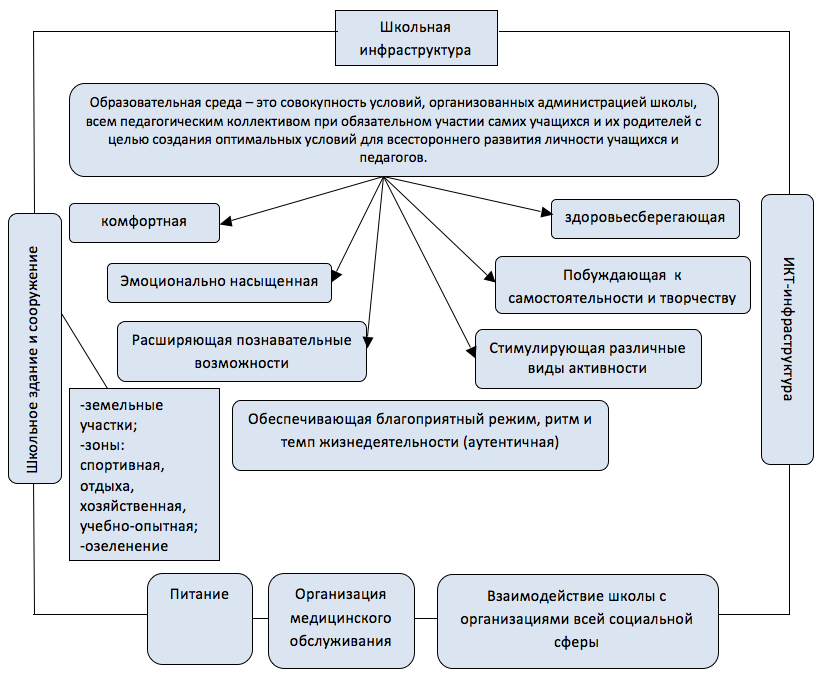 Заключение.    Таким образом, в результате группового проекта образовательного учреждения  разработана одна из составных частей  основной образовательной программы—  система условий реализации ООП ООО, приобретён опыт командной работы, направленной на подготовку к введению ФГОС ООО, выявлены и проанализированы основные  проблемы.РАБОЧАЯ ПРОГРАММА ВОСПИТАНИЯОСНОВНОГО ОБЩЕГО ОБРАЗОВАНИЯМуниципального бюджетного общеобразовательного учреждения средней общеобразовательной школы №38 (многопрофильная) им. В.М. Дегоева  ПОЯСНИТЕЛЬНАЯ ЗАПИСКАДанная программа воспитания направлена на решение проблем гармоничного вхождения школьников в социальный мир и налаживания ответственных взаимоотношений с окружающими их людьми. Воспитательная программа показывает, каким образом педагоги могут реализовать воспитательный потенциал их совместной с детьми деятельности. В центре программы воспитания Муниципального бюджетного общеобразовательного учреждения  средней общеобразовательной школы находится личностное развитие обучающихся в соответствии с ФГОС общего образования, формирование у них системных знаний о различных аспектах развития России и мира. Одним из результатов реализации программы школы станет приобщение обучающихся к российским традиционным духовным ценностям, правилам и нормам поведения в российском обществе.Программа призвана обеспечить достижение учащимися личностных результатов, указанных во ФГОС НОО, ООО, СОО:формирование у обучающихся основ российской идентичности; готовность обучающихся к саморазвитию;мотивацию к познанию и обучению;ценностные установки и социально-значимые качества личности; активное участие в социально-значимой деятельности.Содержание:I. Особенности организуемого в школе воспитательного процесса.II. Цель и задачи программы воспитания и социализации, обучающихся на                                ступени основного общего образованияIII.  Виды, формы и содержание деятельности   3.1. Модуль «Классное руководство»   32. Модуль «Школьный урок»    3.3. Модуль «Курсы внеурочной деятельности»       3.4. Модуль «Работа с родителями»     3.5. Модуль «Самоуправление»   3.6. Модуль «Ключевые общешкольные дела»       3.7. Модуль «Детские общественные объединения»3.8. Модуль «Экскурсии, экспедиции, походы» 3.9. Модуль «Моя родина-  Россия!»3.10. Модуль «Профессиональная ориентация»3.11. Модуль «Школьные медиа»          3.12. Модуль «Профилактика. Защита прав детства. Психолого-педагогическое сопровождение». IV. Планируемые результаты программы воспитания и социализации обучающихся на ступени основного общего образования              V. Основные направления самоанализа воспитательной работы.К программе воспитания прилагается календарный план воспитательной работы на текущий  учебный годРаздел I. Особенности организуемого в школе воспитательного процессаМуниципальное бюджетное общеобразовательное учреждение  средняя общеобразовательная школа расположено в Северо-Западном районе г. Владикавказа. Значительная часть семей связана со школой тесными узами: учились мамы, папы, брат или сестра. Эта особенность играет важную роль в воспитательном процессе, способствует формированию благоприятного микроклимата, доверительных отношений, укреплению традиций, лучшему взаимопониманию родителей, учащихся и учителей  в целом. В зависимости от данных факторов построен учебный и воспитательный процесс, осуществляется внеурочная деятельность, работают кружки и секции дополнительного образования.Воспитательная система школы складывается из совместной деятельности учителей, учащихся, родителей, педагогов дополнительного образования, педагогов учреждений культуры и спорта, из воспитания на уроке, вне урока: через систему дополнительного образования, реализацию программ воспитания республики, преемственности детский сад-школа, экскурсионной и творческой деятельности.Основная идея, которой руководствуется педагогический коллектив школы - идея творчества. Педагоги школы уделяют большое внимание воспитанию учащихся, совершенствованию и обновлению внеклассной воспитательной деятельности с детьми.Управление воспитательным процессом осуществляется на уровне всех участников образовательного процесса. Наряду с администрацией, в решении принципиальных вопросов воспитания, развития школы участвуют советы самоуправления: Управляющий Совет школы, Общешкольный родительский комитет, Совет старшеклассников.Активную роль в обогащении и совершенствовании воспитательной деятельности играют объединения дополнительного образования. Учащиеся, занимающиеся в кружках, как правило, проявляют больший интерес к познанию, а педагогов работа в кружках стимулирует к поиску творческих путей в организации учебно-познавательной деятельности.В школе открыты и успешно функционирует объединения по интересам: спортивные секции и кружки. Они оказывают целенаправленное воздействие на личность ученика, удовлетворяя ее потребности в различных видах деятельности. В культурно - досуговом социуме школа взаимодействует с учреждениями дополнительного образования.Традиции коллектива - это обычаи, порядки, правила поведения, установившиеся в нем, оберегаемые им, передаваемые от одного поколения воспитанников к другому. В школе накоплен богатый опыт работы по КТД. В течение года каждый учащийся школы принимает участие в таких программах. Коллективные творческие дела - это и труд, и общение, и искусство, и различные формы досуговой деятельности.Школьный календарь включает в себя не только традиционные мероприятия, а также народные, профессиональные, государственные даты. Также учащиеся и педагоги школы активно участвуют в реализации федеральных, республиканских и муниципальных целевых программ.Детское самоуправление - неотъемлемая часть школьной жизни. Оно представлено Советом старшеклассниковЭффективность воспитательной системы зависит от классных руководителей. В работе классных руководителей большое внимание уделяется правилам поведения и конструктивного общения со взрослыми и сверстниками, внешнему виду учащихся, профилактике безнадзорности и правонарушений, правилам дорожного движения и безопасности пешеходов. Спортивно-оздоровительная и военно-патриотическая работа, эстетическое развитие детей, посещение выставок, театров, музеев, библиотек - всё это труд учителей, их инициатива, их стремление реализовать намеченные задачи.В школе уделяется большое внимание сохранению и укреплению здоровья каждого ученика. Для оздоровления детей используются оздоровительные прогулки и экскурсии, игры на свежем воздухе. Работает 2 спортивных зала, двор с футбольным полем и беговыми дорожками. Функционируют спортивные секции, составляется календарь традиционных спортивно-оздоровительных мероприятий.Безусловно, личность ребенка раскрывается с общения с самыми близкими людьми. Семья всегда играла ведущую роль в формировании важнейших качеств личности, которые в дальнейшем обеспечивают ребенку успешное включение в общественную жизнь, учебный процесс, складывание нормальных отношений с педагогами и сверстниками в школе. Поэтому работа с семьей является одним из важнейших компонентов учебно-воспитательного процесса нашей школы. Большое внимание уделяется организации планомерной совместной деятельности с родительской общественностью, взаимосвязи со школьным педагогом - психологом.Таким образом, в школе сложилась комфортная эмоциональная атмосфера,взаимопонимание между учителями, учащимися и родителями.Раздел II. Цель и задачи воспитания.Программа воспитания обучающихся МБОУ  СОШ №38 им.В.М.Дегоева разработана с учетом:Программы духовно-нравственного развития и воспитания личности гражданина России;Стратегии развития воспитания в Российской Федерации на период до 2025 года;Конституции РФ;Федерального закона от 29 декабря 2012 года № 273-ФЗ «Об образовании в Российской Федерации»;Федерального закона от 24 июля 1998 года № 124-ФЗ «Об основных гарантиях прав ребёнка в Российской Федерации»;Международной Конвенции ООН «О правах ребенка»;Всеобщей декларации прав человека;Федерального государственного образовательного стандарта;«Национальной стратегии действий в интересах детей на 2017-2022 годы»Государственной программы «Патриотическое воспитание граждан Российской Федерации»Государственной программы РФ «Развитие образования»  и другими законодательными актами и нормативными документами, касающимися сфер образования;Календаря образовательных событий на текущий учебный год.Современный национальный идеал личности, воспитанной в новой российской общеобразовательной школе - это высоконравственный, творческий, компетентный гражданин России, принимающий судьбу Отечества как свою личную, осознающей ответственность за настоящее и будущее своей страны, укорененный в духовных и культурных традициях российского народа. Исходя из этого воспитательного идеала, а также основываясь на базовых для нашего общества ценностях (таких как семья, труд, отечество, природа, мир, знания, культура, здоровье, человек) формулируется общая цель воспитания в МБОУ СОШ   № 38 им.В.М.Дегоева  личностное развитие школьников, проявляющееся:в усвоении ими знаний основных норм, которые общество выработало на основе этих ценностей (социально значимых знаний);в развитии их позитивных отношений к этим общественным ценностям (то есть в развитии их социально значимых отношений);в приобретении ими соответствующего этим ценностям опыта поведения, опыта применения сформированных знаний и отношений на практике (то есть в приобретении ими опыта осуществления социально значимых дел).Данная цель ориентирует педагогов не на обеспечение соответствия личности ребенка единому стандарту, а на обеспечение позитивной динамики развития его личности. В связи с этим важно сочетание усилий педагога по развитию личности ребенка и усилий самого ребенка по своему саморазвитию. Их сотрудничество, партнерские отношения являются важным фактором успехов достижение цели.            В воспитании детей подросткового возраста (уровень основного общего образования) таким приоритетом является создание благоприятных условий для развития социально значимых отношений школьников, и, прежде всего, ценностных отношений:к семье, как главной опоре в жизни человека и источнику его счастья;к труду, как основному способу достижения жизненного благополучия человека, залогу его успешного профессионального самоопределения и ощущения уверенности в завтрашнем дне;к своему отечеству, своей малой и большой Родине как месту, в котором человек вырос и познал первые радости и неудачи, которая завещана ему предками и которую нужно оберегать;к природе, как источнику жизни на Земле, основе самого ее существования, нуждающейся в защите и постоянном внимании со стороны человека;к миру, как главному принципу человеческого общежития, условию крепкой дружбы, налаживания отношений с коллегами по работе в будущем и создания благоприятного микроклимата в своей собственной семье;к знаниям, как интеллектуальному ресурсу, обеспечивающему будущее человека, как результату кропотливого, но увлекательного учебного труда;к культуре, как духовному богатству общества и важному условию ощущения человеком полноты проживаемой жизни, которое дают ему чтение, музыка, искусство, театр, творческое самовыражение;к здоровью, как залогу долгой и активной жизни человека, его хорошего настроения и оптимистичного взгляда на мир;к окружающим людям, как безусловной и абсолютной ценности, как равноправным социальным партнерам, с которыми необходимо выстраивать доброжелательные и взаимоподдерживающие отношения, дающие человеку радость общения и позволяющие избегать чувства одиночества;к самим себе, как хозяевам своей судьбы, самоопределяющимся и самореализующимся личностям, отвечающим за свое собственное будущее.Данный ценностный аспект человеческой жизни чрезвычайно важен для личностного развития школьника, так как именно ценности во многом определяют его жизненные цели, его поступки, его повседневную жизнь. Выделение данного приоритета в воспитании школьников, обучающихся на ступени основного общего образования, связано с особенностями детей подросткового возраста: с их стремлением утвердить себя как личность в системе отношений, свойственных взрослому миру. В этом возрасте особую значимость для детей приобретает становление их собственной жизненной позиции, собственных ценностных ориентаций. Подростковый возраст - наиболее удачный возраст для развития социально значимых отношений школьников.Достижению поставленной цели воспитания школьников будет способствовать решение следующих основных задач:реализовывать воспитательные возможности общешкольных ключевых дел, поддерживать традиции их коллективного планирования, организации, проведения и анализа в школьном сообществе;реализовывать потенциал классного руководства в воспитании школьников, поддерживать активное участие классных сообществ в жизни школы;вовлекать школьников в кружки, секции, клубы, студии и иные объединения, работающие по школьным программам внеурочной деятельности, реализовывать их воспитательные возможности;использовать в воспитании детей возможности школьного урока, поддерживать использование на уроках интерактивных форм занятий с учащимися;инициировать и поддерживать ученическое самоуправление - как на уровне школы, так и на уровне классных сообществ;поддерживать деятельность функционирующих на базе школы детских общественных объединений и организаций;организовывать для школьников экскурсии, экспедиции, походы и реализовывать их воспитательный потенциал;организовывать профориентационную работу со школьниками;организовать работу школьных медиа, реализовывать их воспитательный потенциал;организовать работу с семьями школьников, их родителями или законными представителями, направленную на совместное решение проблем личностного развития детей.активно внедрять и реализовывать в школе практики Дней единых действий и проекты РДШ, учитывая их высокий воспитательный потенциал;организовать в школе интересную и событийно насыщенную жизнь школьного сообщества, что станет эффективным способом профилактики антисоциального поведения школьников.Способы достижения цели;-четкое планирование воспитательной работы в классах;-прохождение воспитательной работы через все виды и формы деятельности учителей и учеников;- методическая работа классных руководителей;-работа в социуме с родителями, общественными организациями, организациями образования, культуры и спорта;-организация внутришкольного контроля, диагностика и анализ деятельности классных руководителей.Планируемый результат - формирование основного потенциала личности учащегося как опоры в достижении цели (моделирование образа выпускника школы):Нравственный потенциал: социальная взрослость, ответственность за свои действия, осознание собственной индивидуальности, потребность в общественном признании, правовая культура, адекватная самооценка, честность, принципиальность, умение отстаивать свои взгляды и убеждения, профессиональное самоопределение, воспитанность;Интеллектуальный потенциал:	достаточный уровень базовых знаний, нормсоциального поведения и межличностного общения, достаточный уровень базовых знаний, способность к самообразованию, целостное видение проблем, свободное ориентирование в знаниях на межпредметном уровне, самообразования;Коммуникативный потенциал: эмпатия, коммуникативность, культура общения, признание ценности гармоничных отношений между людьми, толерантность, умения саморегуляции.Художественно-эстетический потенциал: самосознание и адекватная самооценка, способность рассуждать и критически оценивать произведения литературы и искусства, высокая креативность, способность к самореализации, осознанные познавательные интересы и стремление их реализовать.Физический потенциал:самоопределение в способах достижения здоровья,самоорганизация на уровне здорового образа жизни, умение оказывать первую медицинскую помощь, способность действовать в чрезвычайных ситуациях.Раздел III. Виды, формы и содержание деятельности.Практическая реализация цели и задач воспитания осуществляется в рамках направлений воспитательной работы школы. Каждое из них представлено в соответствующем модуле.Инвариантные модули: «Классное руководство и наставничество», «Школьный урок», «Курсы внеурочной деятельности», «Работа с родителями», «Самоуправление», «Профориентация».Вариативные модули: «Детские общественные объединения», «Ключевые общешкольные дела», «Школьные медиа» «Экскурсии, экспедиции, походы», «Моя родина-  Россия!», «Профилактика. Защита прав детства. Психолого-педагогическое сопровождение».  Процесс взаимодействия всех участников образовательного процесса и совместной жизнедеятельности взрослых и детей направлен на укрепление общешкольного коллектива, органов детского самоуправления ученического актива, укрепления и пропаганды общешкольных традиций и реализуется в традиционных формах работы и мероприятиях: «День Знаний», «День здоровья», «День учителя»,  «Новогодние праздники», «Месячник военно- патриотического воспитания», «День самоуправления», «Прощание с Букварем», «Праздник 8 Марта», «Смотр строя и песни», «Конкурс чтецов», «День Победы», экологические акции и субботники («Сады Победы»), спортивные мероприятия, праздник  Последнего звонка, проведение Уроков мужества, Уроков здоровья, тематических единых классных часов, Дней профориентации, выпускной вечер, работа обучающихся в «Совете старшеклассников», работа школьных отрядов «ДЮП », «ЮИД», миротворцев, волонтеров «Ковчег милосердия», РДШ, ЮНАРМИЯ, Час психолога, профилактические мероприятия СП, библиотечные уроки, участие в проектах и Днях единых действий РДШ, участие в профилактических акциях.Обучающиеся участвуют в трудовых делах школы и класса, в совместных общественно значимых делах школы, что способствует развитию общественной активности, формированию нравственного идеала, гражданского отношения к Отечеству, воспитанию нравственного потенциала, сознательного отношения к труду.Модуль «Классное руководство и наставничество»Профессиональную деятельность педагога, направленную на воспитание ребенка в классном ученическом коллективе и работу с классом осуществляет классный руководитель. Классный руководитель организует работу с учащимися вверенного ему класса; работу с учителями-предметниками; педагогом - психологом, библиотекарем, медицинским работником школы, с родителями учащихся или их законными представителями.Классный руководитель организует:работу по формированию и развитию классного коллектива;индивидуальную работу с обучающимися класса;работу с учителями, преподающими в данном классе;работу со слабоуспевающими детьми и учащимися, испытывающими трудности по отдельным предметам, контроль за успеваемостью учащихся класса;работу с обучающимися, состоящими на различных видах учета, оказавшимися в трудной жизненной ситуации, контроль за занятостью учащегося во внеурочное время;работу с родителями учащихся или их законными представителями;интересные и полезные для личностного развития ребенка совместные дела с обучающимися класса (познавательной, трудовой, спортивно-оздоровительной, духовно-нравственной, творческой, профориентационной направленности);профилактическую работу, направленную на формирование осознанного отношения к собственной жизни, безопасного поведения, а также понимания норм поведения в кризисных ситуациях;ведет документацию классного руководителя, принятую МБОУ  СОШ №38 им.В.М.Дегоева.В реализации видов и форм деятельности, классный руководитель ориентируется на целевые приоритеты, связанные с возрастными особенностями воспитанников, позволяющие с одной стороны, - вовлечь в них детей с самыми разными потребностями, и тем самым дать им возможность самореализоваться в них, а с другой стороны, - установить и упрочить доверительные отношения с учащимися класса, стать для них значимым взрослым, задающим образцы поведения в обществе.Работа с классным коллективом:организация классного самоуправления;выработка совместно со школьниками законов класса, норм и правил общения в классном и школьном коллективах;проведение классных часов плодотворного и доверительного общения , основанных на принципах уважительного отношения к личности ребенка, поддержки активной позиции каждого ребенка в беседе, предоставления школьникам возможности обсуждения и принятия решений по обсуждаемой проблеме, создания благоприятной среды для общения.вовлечение обучающихся в социально значимую деятельность в классе и школе;сплочение коллектива класса через: игры и тренинги на сплочение и командообразование;инициирование и поддержка участия класса в общешкольных, ключевых делах, оказание необходимой помощи ученикам в их подготовке, проведении; совместный анализ мероприятий;проведение инструктажей по ТБ  правилам поведения в школе, соблюдению ПДД;проведение родительских собраний;проведение творческих мероприятий в классе (празднования в классе дней рождения детей, включающие в себя подготовленные ученическими микрогруппами поздравления, сюрпризы, творческие подарки и розыгрыши; регулярные внутриклассные «огоньки» и вечера, дающие каждому школьнику возможность рефлексии собственного участия в жизни класса, праздник мам, День семейных традиций, театрализованный тематический праздник в классе);проведение профориентационных мероприятий;выход в театры, музеи, библиотеки, кино;однодневные походы и экскурсии, организуемые родителями учащихся.Индивидуальная работа с учащимися:Формы и виды деятельности:заполнение с учащимися «Портфолио», как «источника успеха» обучающихся класса, фиксация учебных, творческих, спортивных, личностных достижений обучающегося;• работа классного руководителя с обучающимися, находящимися в состоянии стресса и дискомфорта, изучение особенностей личностного развития учащихся класса через наблюдение за поведением школьников в их повседневной жизни, в специально создаваемых педагогических ситуациях, при необходимости со школьным педагогом - психологом, социальным педагогом;делегирование ответственности за то или иное поручение в классе;вовлечение обучающихся в социально значимую деятельность класса и школы;поддержка ребенка в решении важных для него жизненных проблем (налаживания взаимоотношений с одноклассниками или учителями, выбора профессии, вуза и дальнейшего трудоустройства, успеваемости), когда каждая проблема трансформируется классным руководителем в задачу для школьника, которую они совместно стараются решить.коррекция поведения ребенка через частные беседы с ним, его родителями или законными представителями, с другими учащимися класса; через включение в проводимые школьным психологом тренинги общения; через предложение взять на себя ответственность за то или иное поручение в классе.Работа с учителями, преподающими в классе:регулярные консультации классного руководителя с учителями-предметниками, направленные на формирование единства мнений и требований педагогов по ключевым вопросам воспитания, на предупреждение и разрешение конфликтов между учителями и учащимися;проведение мини-педсоветов, направленных на решение конкретных проблем класса и интеграцию воспитательных влияний на школьников;привлечение учителей к участию во внутриклассных делах, дающих педагогам возможность лучше узнавать и понимать своих учеников, увидев их в иной, отличной от учебной, обстановке;привлечение учителей к участию в родительских собраниях класса для объединения усилий в деле обучения и воспитания детей.Работа с родителями учащихся или их законными представителями:регулярное информирование родителей о школьных успехах и проблемах их детей, о жизни класса в целом;помощь родителям школьников или их законным представителям в регулировании отношений между ними, администрацией школы и учителями-предметниками;организация родительских собраний, происходящих в режиме обсуждения наиболее острых проблем обучения и воспитания школьников;создание и организация работы родительских комитетов классов, участвующих в управлении образовательной организацией и решении вопросов воспитания и обучения их детей;привлечение членов семей школьников к организации и проведению дел класса;организация на базе класса семейных праздников, конкурсов, соревнований, направленных на сплочение семьи и школы.На индивидуальном уровне:решение острых конфликтных ситуаций;обсуждение и решение острых проблем, связанных с обучением и воспитанием конкретного учащегося;консультации и мероприятия специалистов по запросу родителей. Модуль «Школьный урок»Реализация воспитательного потенциала урока ориентирована на целевые приоритеты, связанные с возрастными особенностями обучающихся и предполагает следующее:повышение функциональной читательской компетенции обучающихся;установление доверительных отношений между учителем и учениками, способствующих позитивному восприятию учащимися требований и просьб учителя, привлечению их внимания к обсуждаемой на уроке информации, активизации их познавательной деятельности, использование занимательных элементов, историй из жизни современников;побуждение школьников соблюдать на уроке общепринятые нормы поведения, правила общения со старшими (учителями) и сверстниками (школьниками), принципы учебной дисциплины и самоорганизации;привлечение внимания школьников к ценностному аспекту изучаемых на уроках явлений, организация их работы с получаемой на уроке социально значимой информацией - инициирование ее обсуждения, высказывания учащимися своего мнения по ее поводу, выработки своего к ней отношения;использование воспитательных возможностей содержания учебного предмета через демонстрацию детям примеров ответственного, гражданского поведения, проявления человеколюбия и добросердечности, через подбор соответствующих текстов для чтения , задач для решения, проблемных ситуаций для обсуждения в классе;применение на уроке интерактивных форм работы учащихся: интеллектуальных игр, стимулирующих познавательную мотивацию школьников; дидактического театра, где полученные на уроке знания обыгрываются в театральных постановках; дискуссий, которые дают учащимся возможность приобрести опыт ведения конструктивного диалога; групповой работы или работы в парах, которые учат школьников командной работе и взаимодействию с другими детьми; • включение в урок игровых процедур, которые помогают поддержать мотивацию детей к получению знаний, налаживанию позитивных межличностных отношений в классе, помогают установлению доброжелательной атмосферы во время урока;организация шефства мотивированных и эрудированных учащихся над их неуспевающими одноклассниками, дающего школьникам социально значимый опыт сотрудничества и взаимной помощи;инициирование и поддержка исследовательской деятельности школьников в рамках реализации ими индивидуальных и групповых исследовательских проектов, что даст школьникам возможность приобрести навык самостоятельного решения теоретической проблемы, навык генерирования и оформления собственных идей, навык уважительного отношения к чужим идеям, оформленным в работах других исследователей, навык публичного выступления перед аудиторией, аргументирования и отстаивания своей точки зрения;создание гибкой среды обучения и воспитания с использованием гаджетов, открытых образовательных ресурсов, систем управления, что позволит получать образование постоянно;развитие навыков сотрудничества, коммуникации, социальной ответственности, способности критически мыслить, оперативно и качественно решать проблемы.Формы деятельности для реализации воспитательного потенциала урока:предметные образовательные события на уровне школы, района, республики;конкурс предметных стенгазет в рамках предметных недель;видеоуроки, лекции, семинары, практикумы, мультимедийные презентации, цифровые платформы, тесты в онлайн - режиме;интерактивные формы работы на уроке - деловые игры, работа в группах, предметные дискуссии конструктивного диалога, интеллектуальные игры, дидактический театр.Модуль «Курсы внеурочной деятельности и дополнительное образование»Под внеурочной деятельностью при реализации ФГОС понимается образовательная деятельность, осуществляемая в формах, отличных от урочной, и направленная на достижение планируемых результатов освоения образовательной программы.Цели внеурочной деятельности:создание условий для достижения обучающимися необходимого для жизни в обществе социального опыта и формирования принимаемой обществом системы ценностей;создание условий для многогранного развития и социализации каждого обучающегося в свободное от учёбы время;создание воспитывающей среды, обеспечивающей активизацию социальных, интеллектуальных интересов обучающихся в свободное время, развитие здоровой, творчески растущей личности, с формированной гражданской ответственностью и правовым самосознанием, подготовленной к жизнедеятельности в новых условиях, способной на социально значимую практическую деятельность, реализацию добровольческих инициатив.Основные задачи внеурочной деятельности:организация общественно-полезной и досуговой деятельности обучающихся в тесном взаимодействии с социумом;выявление интересов, склонностей, возможностей обучающихся, включение их в разностороннюю внеурочную деятельность;создание условий для реализации универсальных учебных действий;развитие навыков организации и осуществления сотрудничества с педагогами, сверстниками, родителями, старшими детьми в решении общих проблем;развитие позитивного к базовым общественным ценностям (человек, семья, Отечество, природа, мир, знания, труд, культура) для формирования здорового образа жизни;организация информационной поддержки обучающихся;усиление психолого-педагогического влияния на жизнь обучающихся в свободное от учебы время.Воспитание на занятиях школьных курсов внеурочной деятельности и дополнительного образования преимущественно осуществляется через:вовлечение школьников в интересную и полезную для них деятельность, которая предоставит им возможность самореализоваться в ней, приобрести социально значимые знания, развить в себе важные для своего личностного развития социально значимые отношения, получить опыт участия в социально значимых делах;формирование в кружках, секциях, клубах, студиях и т.п. детско-взрослых общностей, которые могли бы объединять детей и педагогов общими позитивными эмоциями и доверительными отношениями друг к другу;создание в детских объединениях традиций, задающих их членам определенные социально значимые формы поведения;поддержку в детских объединениях школьников с ярко выраженной лидерской позицией и установкой на сохранение и поддержание накопленных социально значимых традиций;поощрение педагогами детских инициатив и детского самоуправления.Реализация воспитательного потенциала курсов внеурочной деятельности и дополнительного образования происходит в рамках выбранных школьниками видов деятельности.Направления внеурочной деятельности:Общеинтеллектуальное (научно-познавательное): базируется на развитии творческого мышления, воспитании культуры умственного труда, развитие интеллектуальных способностей ребенка, формировании представления об исследовательском обучении как ведущем способе учебной деятельности, обучение детей специальным знаниям, необходимым для проведениясамостоятельных исследований. В результате занятий у	детей развивается устойчивыйинтерес учебно-познавательной и исследовательской деятельности, формируется углубленное представление об объекте исследования как области, в рамках которой ведется исследование отношений и свойств для получения новой информации, развивается умение добывать знания и умения использовать их на практике, стимулирование развития потребности в познании;Спортивно-оздоровительное: заключается в формировании знаний, установок, личностных ориентиров и норм поведения, обеспечивающих сохранение и укрепление физического, психологического и социального здоровья обучающихся как одной из ценностных составляющих, способствующих познавательному и эмоциональному развитию ребенка, достижению планируемых результатов освоения основной образовательной программы. Во время занятий формируется культура здорового и безопасного образа жизни; используется оптимальный двигательный режим для детей с учетом их возрастных, психологических и иных особенностей; развиваются потребности в занятиях физической культурой и спортом;Общекультурное (художественно-эстетическое):	способствует воспитаниюспособности к духовному развитию, нравственному самосовершенствованию, формированию ценностных ориентаций, развитие обшей культуры, знакомству с общечеловеческими ценностями мировой культуры, духовными ценностями отечественной культуры, нравственноэтическими ценностями многонационального народа России и народов других стран, развивает эмоциональную сферу ребенка, чувства прекрасного, творческие способности, формирует коммуникативную и общекультурную компетенции, формирует активную жизненную позицию;Духовно-нравственное, патриотическое: обеспечивает развитие обучающихся в единстве урочной, внеурочной и внешкольной деятельности, в совместной педагогической работе школы, семьи и других институтов общества. В основу работы по данному направлению положены ключевые воспитательные задачи, базовые национальные ценности российского общества, формирование общечеловеческих ценностей в контексте развития у обучающихся гражданской идентичности; воспитание нравственного, ответственного, инициативного и компетентного гражданина России; приобщение обучающихся к культурным ценностям своей этнической или социокультурной группы; последовательное расширение и укрепление ценностно-смысловой сферы личности; формирование духовной культуры, привитие любви к малой Родине, гражданской ответственности и чувства патриотизма, позитивного отношения к базовым ценностям общества. По итогам работы в данном направлении проводятся конкурсы, концерты, защита проектов;Социальное, общественно-полезная деятельность: в основу положена проблема формирования сознательного гражданина с прочными убеждениями, воспитания ценностного отношения к окружающей среде, людям; формирования социально-трудовой компетенции, воспитания с ранних лет коллективизма, требовательности к себе и друг другу, честности и правдивости, стойкости, трудолюбия, потребности приносить пользу окружающим, целенаправленно формировать мотивационно - потребностную сферу растущего человека. Без усвоения норм взаимоотношений невозможно формирование социальной активности, в процессе развития которой происходит повышение уровня самоопределения ребенка, расширение понимания им своего места в системе отношений «я и мои сверстники», «я и взрослые», «я и общество». Критерием оценки выполнения программ социального направления является не просто ее продукт (он может быть минимален), а степень сформированности ответственного отношения к общему делу;Дополнительное образование детей - одна из важнейших составляющих образовательного пространства в современном российском обществе. Оно социально востребовано, требует постоянного внимания и поддержки со стороны государства как система, органично сочетающая в себе воспитание, обучение и развитие личности ребенка.В настоящее время развивается система дополнительного образования в рамках федерального проекта «Успех каждого ребенка» национального проекта «Образование».Федеральный проект предусматривает обновление содержания дополнительного образования всех направленностей, повышение качества и вариативности образовательных программ и их реализацию в сетевой форме, чтобы они отвечали вызовам времени и интересам детей с разными образовательными потребностями, модернизацию инфраструктуры и совершенствование профессионального мастерства педагогических и управленческих кадров. Модуль «Работа с родителями»Цель: формирование эффективной системы взаимодействия родителей с педагогами для создания благоприятной среды для сплочения учащихся и воспитанников в единый дружный коллектив, создание в школе благоприятных условий для свободного развития личности.Задачи:Создание единой воспитывающей среды, в которой развивается личность ребёнка, приобщение родителей к целенаправленному процессу воспитательной работы образовательного учреждения;Включение родителей в разнообразные сферы деятельности образовательного учреждения;Повышение психолого - педагогической культуры.Работа с родителями или законными представителями школьников осуществляется для более эффективного достижения цели воспитания, которое обеспечивается согласованием позиций семьи и школы в данном вопросе. Работа с родителями или законными представителями школьников осуществляется в рамках следующих видов и форм деятельности:На групповом уровне:Общешкольный родительский комитет и Управляющий совет школы, участвующие в управлении образовательной организацией и решении вопросов воспитания и социализации их детей;родительские дни, во время которых родители могут посещать школьные учебные и внеурочные занятия для получения представления о ходе учебно-воспитательного процесса в школе;общешкольные родительские собрания, происходящие в режиме обсуждения наиболее острых проблем обучения и воспитания школьников;•	семейный всеобуч, на котором родители могли бы получать ценныерекомендации и советы от профессиональных психологов, врачей, социальных работников и обмениваться собственным творческим опытом и находками в деле воспитания детей;На индивидуальном уровне:работа специалистов по запросу родителей для решения острых конфликтных ситуаций;    участие родителей в педагогических консилиумах, собираемых в случае возникновения острых проблем, связанных с обучением и воспитанием конкретного ребенка;помощь со стороны родителей в подготовке и проведении общешкольных и внутриклассных мероприятий воспитательной направленности;индивидуальное консультирование c целью координации воспитательных усилий педагогов и родителей.Мероприятия в рамках модуля:Организация и проведение общешкольных родительских собраний.Организация встреч родителей со специалистами, работающими в школе.Организация и проведение классных родительских собраний.Организация родительского собрания, выборы родительского актива.Изучение семей будущих первоклассников, знакомство их с системой обучения в школе.Привлечение родителей к сотрудничеству по всем направлениям воспитательной работы.Привлечение родителей к участию в школьных праздниках.Посещение членами родительского комитета «проблемных» семей.Родительские лектории, семинары, диспуты.День открытых дверей.Привлечение родителей выпускников к проведению праздника "Последний звонок", выпускных вечеров.Привлечение родителей  4 классов к участию в празднике "Прощай, начальная школа".3.5. Модуль «Самоуправление»Поддержка детского самоуправления в школе помогает педагогам воспитывать в детях инициативность, самостоятельность, ответственность, трудолюбие, чувство собственного достоинства, а школьникам - предоставляет широкие возможности для самовыражения и самореализации. Это то, что готовит их к взрослой жизни. Поскольку учащимся младших и подростковых классов не всегда удается самостоятельно организовать свою деятельность, детское самоуправление иногда и на время может трансформироваться (посредством введения функции педагога-куратора) в детско-взрослое самоуправление.Цель:	гуманизация отношений, демократизация жизни коллектива и на этой основе —формирование у учащихся готовности к участию в управлении обществом.Задачи воспитания:содействовать развитию инициативы, творчества,	самостоятельности учащихся,ответственности за состояние дел в школе, формирование управленческих умений и навыков;формирование активной жизненной позиции;укрепление школьных традиций.Детское самоуправление в школе осуществляется следующим образом:На уровне школы:через деятельность выборного Совета старшеклассников, создаваемого для учета мнения учащихся по вопросам управления образовательной организацией и принятия административных решений, затрагивающих их права и законные интересы и получения обратной связи от классных коллективов;через деятельность Совета старост, объединяющего старост классов для облегчения распространения значимой для школьников информации через работу постоянно действующего школьного актива, инициирующего и организующего проведение личностно значимых для школьников событий (соревнований, конкурсов, фестивалей, флешмобов);через деятельность творческих советов дела, отвечающих за проведение тех или иных конкретных мероприятий, праздников, вечеров, акций;через деятельность созданной из наиболее авторитетных старшеклассников и курируемой школьным медиатором группы по урегулированию конфликтных ситуаций в школе.На уровне классов:через деятельность выборных по инициативе и предложениям учащихся класса лидеров (командиров), представляющих интересы класса в общешкольных делах и призванных координировать его работу с работой общешкольных органов самоуправления и классных руководителей;через деятельность выборных органов самоуправления, отвечающих за различные направления работы класса (комитет образования, комитет правопорядка, комитет спорта, комитет труда, редколлегия);На индивидуальном уровне:через вовлечение школьников в планирование, организацию, проведение и анализ общешкольных и внутриклассных дел;через реализацию школьниками, взявшими на себя соответствующую роль, функций по контролю за порядком и чистотой в классе, уходом за классной комнатой, комнатными растениями;3.6. Модуль «Ключевые общешкольные дела»Ключевые дела - это главные традиционные общешкольные дела, в которых принимает участие большая часть школьников и которые обязательно планируются, готовятся, проводятся и анализируются совестно педагогами и детьми. Это не набор календарных праздников, отмечаемых в школе, а комплекс коллективных творческих дел, интересных и значимых для школьников, объединяющих их вместе с педагогами в единый коллектив. Ключевые дела обеспечивают включенность в них большого числа детей и взрослых, способствуют интенсификации их общения, ставят их в ответственную позицию к происходящему в школе.Для этого в МБОУ  СОШ №38 используются следующие формы работы, ориентированные на целевые приоритеты, связанные с возрастными особенностями воспитанников:На внешкольном уровне:патриотические акции (возложение цветов к мемориальным объектам  города и республики);Торжественные церемонии у мемориальных объектов в Дни воинской славы России;мероприятия, проводимые для жителей города и организуемые совместно с семьями учащихся спортивные состязания, праздники, фестивали, представления, которые открывают возможности для творческой самореализации школьников и включают их в деятельную заботу об окружающих;участие во всероссийских акциях, посвященных значимым отечественным и международным событиям;социальные акции трудовой и экологической направленности.На школьном уровне:общешкольные праздники, социальные акции, ориентированные на преобразование окружающего в школу социума (общешкольный праздник «День Знаний», «День здоровья», «Битва хоров», «Новогодние праздники», «Месячник патриотического воспитания», «День самоуправления», «Фестиваль дружбы», «Фестиваль танца», «Фестиваль сказки», «Фестиваль инсценированной военной песни», «Прощание с Букварем», «Праздник 8 Марта», «Смотр строя и песни», трудовая экологические акция благоустройства «Наш школьный двор», общешкольные спортивные мероприятия, праздник Последнего звонка.На уровне классов:выбор и делегирование представителей классов в общешкольные советы дел, ответственных за подготовку общешкольных ключевых дел;участие школьных классов в реализации общешкольных ключевых дел;проведение в рамках класса итогового анализа детьми общешкольных ключевых дел, участие представителей классов в итоговом анализе проведенных дел на уровне общешкольных советов дела.На индивидуальном уровне:вовлечение по возможности каждого ребенка в ключевые дела школы в одной из возможных для них ролей: сценаристов, постановщиков, исполнителей, ведущих, декораторов, музыкальных редакторов, корреспондентов, ответственных за костюмы и оборудование, ответственных за приглашение и встречу гостей);индивидуальная помощь ребенку (при необходимости) в освоении навыков подготовки, проведения и анализа ключевых дел;наблюдение за поведением ребенка в ситуациях подготовки, проведения и анализа ключевых дел, за его отношениями со сверстниками, старшими и младшими школьниками, с педагогами и другими взрослыми;при необходимости коррекция поведения ребенка через частные беседы с ним, через включение его в совместную работу с другими детьми, которые могли бы стать хорошим примером для ребенка, через предложение взять в следующем ключевом деле на себя роль ответственного за тот или иной фрагмент общей работы.Модуль «Ключевые общешкольные дела» реализуется по следующим направлениям: гражданско-патриотическое; духовно-нравственное; здоровьесберегающее; экологическое и трудовое.3.7.  Модуль «Детские общественные объединения»На базе  СОШ  действуют общественные объединения - школьное отделение РДШ, волонтерский отряд «Ковчег милосердия», отряд ЮНАРМИЯ, отряды: миротворцев, «Юные Инспекторы Движения», «Дружина юных пожарных».Действующее на базе МБОУ  СОШ № 38  детские общественные объединение - это добровольное, самоуправляемое, некоммерческое формирование, созданное по инициативе детей и взрослых, объединившихся на основе общности интересов для реализации общих целей, указанных в уставе общественного объединения. Его правовой основой является ФЗ от 19.05.1995 N 82-ФЗ (ред. от 20.12.2017) "Об общественных объединениях" (ст. 5).На школьном уровне:Воспитание в детском общественном объединении осуществляется через:утверждение и последовательную реализацию в детском общественном объединении демократических процедур (выборы, подотчетность; ротация состава выборных органов), дающих ребенку возможность получить социально значимый опыт гражданского поведения;организацию общественно полезных дел, дающих детям возможность получить важный для их личностного развития опыт деятельности, направленной на помощь другим людям, своей школе, обществу в целом - акции добра и заботы, благотворительность, возложение цветов к мемориальным объектам памяти в поселении и городе;участие и проведение профилактических акций - «Помоги пойти учится», «Внимание, дети!», «Спасибо, водитель!», «Огонь - друг, огонь - враг», «Всегда рядом»;работа по облагораживанию пришкольной территории, уход за деревьями, кустарниками, благоустройство клумб;шефские мероприятия в начальной школе, реализующие идею популяризации деятельности детского общественного объединения, создание видеороликов;неформальные встречи членов детского общественного объединения для обсуждения вопросов управления объединением, планирования дел в школе и празднования знаменательных для членов объединения событий;поддержку и развитие в детском объединении его традиций и ритуалов, формирующих у ребенка чувство общности с другими его членами, чувство причастности к тому, что происходит в объединении (реализуется посредством введения особой символики детского объединения, проведения ежегодной церемонии посвящения в члены детского объединения, создания и поддержки интернет-странички детского объединения в соцсетях, организации деятельности пресс-центра детского объединения, проведения традиционных огоньков - формы коллективного анализа проводимых детским объединением дел);На внешкольном уровне:участие членов детских общественных объединений в реализации практик общественно-государственной детско-юношеской организации РДШ;участие членов детских общественных объединений проектах, акциях, конкурсах  города и республики;участие членов детского общественного объединения в волонтерских акциях, деятельности на благо конкретных людей и социального окружения в целом.На индивидуальном уровне:вовлечение, по возможности, каждого ребенка в мероприятия детских общественных объединений.        3.8. Модуль «Экскурсии, экспедиции, походы»Экскурсии, экспедиции, походы помогают школьнику расширить свой кругозор, получить новые знания об окружающей его социальной, культурной, природной среде, научиться уважительно и бережно относиться к ней, приобрести важный опыт социально одобряемого поведения в различных внешкольных ситуациях.На экскурсиях, в экспедициях, в походах создаются благоприятные условия для воспитания  самостоятельности и ответственности, формирования у них навыков самообслуживающего труда, преодоления их инфантильных и эгоистических наклонностей, обучения рациональному использованию своего времени, сил, имущества.Эти воспитательные возможности реализуются в рамках следующих видов и форм деятельности: регулярные пешие прогулки, экскурсии или походы выходного дня, организуемые в классах их классными руководителями и родителями школьников: «Любимый город»- история города, страны в названиях улиц «Их имена в названиях улиц», учащиеся узнают с чьими именами, событиями связаны названия улиц; «Преданья старины глубокой» (мини-экспедиции)– исторические места города (фото и описание мест, связанных с жизнью города, земляков или происшедших событий - первая улица, старые дома и т.д.)- сезонные экскурсии на природу «Осенний сад», «Природа зимой», «Приметы весны»;- экскурсии в историко-краеведческий музей;     3.9. Модуль «Моя родина-Россия!»История нашей Родины свидетельствует о том, что во все времена одним из основных факторов, обеспечивавших сплоченность народа, помогавших ему преодолеть трудности и невзгоды, была любовь к своей стране, огромное уважение к ее истории и культуре, вера в собственные силы и силы общества. Для подрастающего человека - это высокое чувство причастности к истории и ответственность за будущее страны, которая проявляется в повседневной практике реальными социально значимыми действиями.Воспитание гражданственности, патриотизма, уважения к правам, свободам и обязанностям человека.Задачи модуля:Получение знаний:- о политическом устройстве Российского государства, его институтах, их роли в жизни общества, о его важнейших законах;- о символах государства – Флаге, Гербе России, о государственных символах города Москвы;- об институтах гражданского общества, о возможностях участия                           граждан в общественном управлении;- о правах и обязанностях гражданина России;- о правах и обязанностях, регламентированных Уставом школы,   Правилами поведения обучающихся;- интерес к общественным явлениям, понимание активной роли человека    в обществе;- ценностного отношения к своему национальному языку и культуре, как государственному, языку межнационального общения;- о народах России, об их общей исторической судьбе, о единстве народов нашей страны;- о национальных героях и важнейших событиях истории России, и ее народах;- интерес к государственным праздникам и важнейшим событиям в жизни России, и своего города;- стремление активно участвовать в делах класса, школы, семьи, города, своей страны;- любовь к образовательному учреждению, родному городу, стране, народу России;- уважение к защитникам Отечества;- умение отвечать за свои поступки;- негативное отношение к нарушениям порядка в классе, дома, на улице, к невыполнению человеком своих обязанностей.Ценности: любовь к России, своему народу, своему городу; служение Отечеству; правовое государство, гражданское общество; закон и правопорядок; поликультурный мир; свобода личная и национальная; доверие к людям, институтам государства и гражданского общества.Основные направления работы: • воспитание чувства патриотизма, сопричастности к героической истории              Российского государства;• формирование у подрастающего поколения  верности Родине, готовности служения Отечеству и его вооруженной защите;• формирование гражданского отношения к Отечеству;• воспитание верности духовным традициям России;• развитие общественной активности, воспитание сознательного отношения к народному достоянию, уважения к национальным традициям.Совместная педагогическая деятельность семьи и школы:организация встреч учащихся школы с родителями-военнослужащими;посещение семей, в которых есть (или были) ветераны войны;привлечение родителей к подготовке и проведению праздников, мероприятий;изучение семейных традиций;организация и проведение семейных встреч, конкурсов и викторин;организация совместных экскурсий в музеи;совместные проекты.Планируемые результаты:В школе создана система гражданско-патриотического и правового воспитания, способствующая осознанию детьми их принадлежности к судьбе своего Отечества, ответственных за себя и окружающую действительность, готовых и способных строить жизнь, достойную современного человека.В школе формируется личность, осознающая себя частью общества и гражданином своего Отечества, овладевающая следующими компетенциями:ценностное отношение к России, своему народу, отечественному культурно-историческому наследию, государственной символике, законам Российской Федерации, родному языку, народным традициям, старшему поколению;знания об институтах гражданского общества, о государственном устройстве и социальной структуре российского общества, наиболее значимых страницах истории страны, о примерах исполнения гражданского и патриотического долга;опыт постижения ценностей гражданского общества, национальной истории и культуры;опыт ролевого взаимодействия и реализации гражданской, патриотической позиции;опыт социальной и межкультурной коммуникации;знания о правах и обязанностях человека, гражданина, семьянина, товарища.3.10. Модуль «Профориентация»Совместная деятельность педагогов и школьников по направлению «профориентация» включает в себя профессиональное просвещение школьников; диагностику и консультирование по проблемам профориентации, организацию профессиональных проб школьников. Задача совместной деятельности педагога и ребенка - подготовить школьника к осознанному выбору своей будущей профессиональной деятельности. Создавая профориентационно значимые проблемные ситуации, формирующие готовность школьника к выбору, педагог актуализирует его профессиональное самоопределение, позитивный взгляд на труд в постиндустриальном мире, охватывающий не только профессиональную, но и внепрофессиональную составляющие такой деятельности, ориентированной на целевые приоритеты, связанные с возрастными особенностями учащихся. Эта работа осуществляется через:циклы профориентационных часов общения, направленных на подготовку школьника к осознанному планированию и реализации своего профессионального будущего;профориентационные деловые игры, расширяющие знания школьников о типах профессий, о способах выбора профессий, о достоинствах и недостатках той или иной интересной школьникам профессиональной деятельности;- экскурсии на предприятия города, дающие школьникам начальные представления о существующих профессиях и условиях работы людей, представляющих эти профессии; - посещение профориентационных выставок, дней открытых дверей в средних специальных учебных заведениях и вузах;совместное с педагогами изучение интернет ресурсов, посвященных выбору профессий, прохождение профориентационного онлайн-тестирования;участие в работе всероссийских профориентационного проектов «Проектория», «Билет в будущее», «Большая перемена», «Финансовая грамотность», созданных в сети интернет;индивидуальные консультации психолога для школьников и их родителей по вопросам склонностей, способностей, дарований и иных индивидуальных особенностей детей, которые могут иметь значение в процессе выбора ими профессии;освоение школьниками основ профессии в рамках различных курсов по выбору, включенных в основную образовательную программу школы, или в рамках курсов дополнительного образования.             3.11. Модуль «Школьные медиа» Цель школьных медиа (СМИ) (совместно создаваемых школьниками и педагогами средств распространения текстовой, аудио и видео информации) - развитие коммуникативной культуры школьников, формирование навыков общения и сотрудничества, поддержка творческой самореализации учащихся с учетом возрастных особенностей школьников.Назначение школьных СМИ - освещение (через школьную газету, школьный сайт, социальные сети) наиболее интересных моментов жизни школы, популяризация общешкольных ключевых дел, кружков, секций, деятельности классных коллективов и отдельных учащихся.Воспитательный потенциал школьных медиа реализуется в рамках следующих видов и форм деятельности:освещение через школьную газету, школьный сайт, социальные сети, официальную группу школы в Instagram наиболее интересных моментов жизни школы, популя ризация общешкольных ключевых дел, кружков, секций, деятельности органов ученического са- моуправления;освещение через школьную газету материалов о вузах, колледжах и востребованных рабо чих вакансиях, которые могут быть интересны школьникам;создание школьного медиацентра из заинтересованных добровольцев, групп информации- онно-технической поддержки школьных мероприятий, осуществляющих видеосъемку и мульти медийное сопровождение школьных праздников, фестивалей, конкурсов, спектаклей, капустников, вечеров, дискотек;участие школьников в городских, республиканских, всероссийских конкурсах школьных медиа.3.12. Модуль «Профилактика. Защита прав детства. Психолого-педагогическое сопровождение». Совместная деятельность педагогов, школьников, родителей по направлению «Профилактика» включает в себя развитие творческих способностей и коммуникативных навыков детей, формирование здорового образа жизни, воспитание культуры поведения, создание условий для формирования желаний учащихся приносить пользу обществу, уважение к правам и свободам человека, позитивного отношения к жизни, стрессоустойчивости, воспитанию законопослушного поведения и реализуется по следующим направлениям:Профилактика безнадзорности и правонарушенийЗадачи воспитания:создание эффективной системы социальной поддержки детей и подростков группы риска, направленной на решение проблем детской и подростковой безнадзорности и преступности;организация профилактической работы по предупреждению правонарушенийшкольников;повышение правовой культуры и социально - педагогической компетенции родителей учащихся;сотрудничество с организациями и службами района по работе с семьей с целью повышения воспитательной функции семьи и обеспечению корректировки воспитания в семьях отдельных учащихся;воспитание ответственности за порученное дело;формирование уважительного отношения к материальным ценностям.Реализация путем:составления и корректировки социального паспорта класса и школы;выявления семей и детей, находящихся в социально опасном положении, детей «группыриска»;создания банка данных неблагополучных детей, детей группы риска;выявления детей, систематически пропускающих уроки без уважительных причин;посещения учащихся на дому с целью изучения жилищно-бытовых условий;разработки памяток «Мои права и обязанности»; оформление стенда «Безопасность»родительских лекториев;мероприятий в рамках «Всероссийского дня правовой помощи детям»;мероприятий в рамках Межведомственной комплексной оперативно-профилактической операции "Помоги пойти учиться", «Безопасное колесо»;взаимодействия с инспектором по делам несовершеннолетних;вовлечения детей, состоящих на ВШУ, в общественно-значимую деятельность;организации встреч с работниками прокуратуры, комиссии по делам несовершеннолетних, полиции.Профилактика суицидального поведенияЗадачи воспитания:оказать помощь в решении личностных проблем социализации и построении конструктивных отношений с родителями, педагогами и сверстниками;содействовать профилактике неврозов;способствовать развитию навыков саморегуляции и управления стрессом. Реализация путем:работы школьного педагога - психолога;лекториев для педагогического коллектива;индивидуальных консультаций с учителями-предметниками и классными руководителями;общешкольных родительских собраний;лекториев для родителей;консультаций для родителей учащихся, оказавшихся в кризисной ситуации;мониторинга среди учащихся по выявлению детей, находящихся в кризисной ситуации, посредством заполнения и последующего анализа «карты факторов суицидального риска»;изучения межличностных взаимоотношений учащихся в классных коллективах (социометрия) и выявление «изолированных» детей;комплексной психологической диагностики учащихся проблемами обучения, развития, воспитания.тематических классных часов.консультации для учащихся, оказавшихся в кризисной ситуации;функционирования «Горячей линии» школьного педагога - психолога;информирования о действии «Телефонов доверия», памятки, инструкции.Профилактика экстремизма и терроризма.Задачи воспитания:воспитание культуры толерантности и межнационального согласия;достижение необходимого уровня правовой культуры как основы толерантного сознания и поведения;формирование в детской и молодежной среде мировоззрения и духовнонравственной атмосферы этнокультурного взаимоуважения, основанных на принципах уважения прав и свобод человека, стремления к межэтническому миру и согласию, готовности к диалогу;разработка и реализация комплексного плана, направленного на формирование у подрастающего поколения позитивных установок на этническое многообразие.Реализация путем:организации плановой эвакуации обучающихся;организации учебы работников по безопасности;уроков Мира, классных часов, посвященных трагедии в Беслане.организации тематических классных часов по проблеме воспитания толерантности у обучающихся, по профилактике экстремизма, расовой, национальной, религиозной розни;организации родительских собраний по проблеме воспитания толерантности у обучающихся, по профилактике проявлений экстремизма;организации уроков доброты, нравственности;встречи с работниками правоохранительных органов по вопросу ответственности за участие в противоправных действиях;планирования работы с учетом Антикризисного плана МБОУ  СОШ №38Профилактика алкоголизма, наркомании и табакокурения.Задачи воспитания:продолжить формирование знаний об опасности различных форм зависимостей, негативного отношения к ним путём просветительской и профилактической деятельности с учащимися, педагогами, родителями;способствовать обеспечению условий для организации и проведения мероприятий, направленных на формирование у учащихся стремления к ведению здорового образа жизни; повышать значимость здорового образа жизни, престижность здорового поведения через систему воспитательных мероприятий;систематизировать совместную работу с родителями, педагогами, медиками и общественностью по профилактике употребления употреблению спиртных напитков, наркотических и психотропных веществ, табачных изделий;продолжать работу по развитию информационного поля по профилактике употребления спиртных напитков, наркотических и психотропных веществ, табачных изделий;продолжить развитие коммуникативных и организаторских способностей учащихся, способности противостоять негативному влиянию со стороны.Реализация путем:установления неблагополучных, неполных, малообеспеченных семей, детей, состоящих под опекой и попечительством;установления учащихся, склонных к употреблению алкоголя, наркотиков, токсических веществ, табакокурению и проведение с ними профилактической работы;совместных рейдов с сотрудниками полиции на предмет выявления мест (скоплений учащихся), отрицательно воздействующих на детей;корректировки картотеки индивидуального учёта подростков «группы риска»;контроля над внеурочной занятостью учащихся;организации профилактических рейдов «Подросток»;размещения информационно-методических материалов на сайте школы;контроля над посещаемостью учебных занятий, выявление учащихся, не посещающих школу по неуважительным причинам, профилактическая работа с ними, своевременное реагирование;организации лекториев, циклов бесед, круглых столов, тематических классных часов, акций, квестов, конкурсов для учащихся;систематического выявления учащихся, нарушающих Устав школы, Закон РФ «Об ограничении курения табака», Законы КО «О профилактике наркомании и токсикомании на территории РФ « О мерах по предупреждению причинения вреда здоровью и развитию несовершеннолетних в КО», «О защите несовершеннолетних от угрозы алкогольной зависимости и профилактике алкоголизма среди несовершеннолетних» другие нормативные акты, регулирующие поведение школьников и принятие мер воспитательного воздействия к ним;организации семинаров с элементами тренинга по профилактике наркомании, табакокурения, алкоголизма;организации консультаций для родителей по вопросам профилактики алкоголизма, наркозависимости и лечения их последствий.функционирования «Горячей линии» школьного психолога.Формы работы психолого-педагогического сопровождения .Важное место в образовательном процессе занимают психическое здоровье обучающихся, индивидуализация образовательных маршрутов, создание психологически безопасной и комфортной образовательной среды.  Решение задач психолого-педагогического  сопровождения  обучающихся  не  может  быть ограничено  областью  непосредственного  взаимодействия  психолога  с  ребенком.  Оно требует организации работы с педагогами и родителями как участниками образовательного процесса.Работа с учащимисяПрофилактическая работа с учащимися с целью формирования у учащихся знаний, установок, личностных ориентиров и норм поведения, обеспечивающих сохранение и укрепление физического, психологического и социального здоровья, содействие формированию регулятивных, коммуникативных, познавательных компетентностей.Выявление учащихся группы риска (методом мониторинга) сопровождение одаренных учащихся, находящихся под опекой и организация индивидуальной или групповой коррекционно-развивающей работы.Проведение тренингов с учащимися по развитию коммуникативных и регулятивных компетентностей, формированию мотивации к учебному процессу.Консультирование учащихся (помощь в решении проблем).Профориентационная работа. Большое внимание при сопровождении учащихся к социально-профессиональному самоопределению уделяется индивидуальным консультациям по вопросам выбора профиля, с учетом возрастных особенностей учащихся.Сопровождение учащихся в рамках подготовки и сдачи государственной итоговой аттестации.При систематической работе достигаются цели: самореализации, самоопределения, взаимоотношения, профориентация учащихся среднего звена.Работа с педагогами и другими работниками школы.Профилактическая работа с учителями. Существенное место в работе с учителями отводится обучению педагогов установлению психологически грамотной, развивающей системы взаимоотношений со школьниками, основанной на взаимопонимании и взаимном восприятии друг друга. Учителя обучаются навыкам формирования адекватной Я-концепции, эмпатии, разрешения проблем, оказания психологической поддержки в процессе их взаимодействия со школьниками и коллегами.Консультирование учителей по вопросам совершенствования образовательного процесса (сопровождение индивидуальных образовательных траекторий).Проведение семинаров, практических занятий, лекцийРабота с родителямиКонсультирование   родителей по созданию условий, обеспечивающих успешную адаптацию подростков к средней школе, посвященное психологическим особенностям того или иного вида деятельности.  Оно может проводиться, как в традиционной форме –  групповые и индивидуальные консультации, лекции, семинары, так и в достаточно новых для системы сопровождения формах совместных семинаров-тренингов по развитию навыков общения, сотрудничества, разрешения конфликтов, в которых принимают участие как родители, так и дети.Профилактическая работа с родителями с целью обеспечения родителей знаниями и навыками, способствующими развитию эффективного, развивающего поведения в семье в процессе взаимодействия с детьми. В результате их проведения становится возможным формирование групп лидеров из родителей, в дальнейшем активно участвующих в профилактической   деятельности.Проведение бесед, лекций, возможность давать рекомендации родителям для успешного воспитания детей, учитывая возрастные особенности.Ожидаемые результаты:Активное включение в образовательный процесс всех категорий обучающихся.Создание мониторинга психологического статуса обучающегося.Разработанные рекомендации помогут оказать помощь в построении индивидуальных образовательных маршрутов обучающихся и педагогов школы, будут способствовать их личностному росту.Повышение психолого-педагогической компетенции педагогов и родителей обучающихся.Своевременное выявление затруднений участников образовательного процесса.Создание системы психологического сопровождения по организации психологРаздел IV. Планируемые результаты программы воспитания и социализации обучающихся на ступени основного общего образованияКаждое из основных направлений духовно-нравственного развития и воспитания школьников должно обеспечивать присвоение ими соответствующих ценностей, формирование знаний, начальных представлений, опыта эмоционально-ценностного постижения действительности и общественного действия в контексте становления идентичности (самосознания) гражданина России.В результате реализации программы воспитания и социализации, обучающихся на ступени основного общего образования должно обеспечиваться достижение обучающимися:воспитательных результатов – тех духовно-нравственных приобретений, которые получил школьник вследствие участия в той или иной деятельности (например, приобрел, участвуя в каком-либо мероприятии, некое знание о себе и окружающих, опыт самостоятельного действия, пережил и прочувствовал нечто как ценность);эффекта – последствия результата, то, к чему привело достижение результата (развитие школьника как личности, формирование его компетентности, идентичности и т.д.).При этом учитывается, что достижение эффекта – развитие личности обучающегося, формирование его социальной компетентности и т.д. становится возможным благодаря воспитательной деятельности педагога, других субъектов духовно-нравственного развития и воспитания (семьи, друзей, ближайшего окружения, общественности, СМИ и т.п.), а также собственным усилиям самого обучающегося.Воспитательные результаты и эффекты деятельности школьников распределяются по трем уровням.Первый уровень результатов – приобретение школьником социальных знаний (об общественных нормах, устройстве общества, социально одобряемых и неодобряемых формах поведения в обществе и т.п.), первичного понимания социальной реальности и повседневной жизни. Для достижения данного уровня результатов особое значение имеет взаимодействие ученика со своими учителями (в основном и дополнительном образовании) как значимыми для него носителями положительного социального знания и повседневного опыта.Второй уровень результатов – получение школьником опыта переживания и позитивного отношения к базовым ценностям общества, ценностного отношения к социальной реальности в целом. Для достижения данного уровня результатов особое значение имеет взаимодействие обучающихся между собой на уровне класса, школы, т.е. в защищенной, дружественной просоциальной среде, в которой ребенок получает (или не получает) первое практическое подтверждение приобретенных социальных знаний, начинает их ценить (или отвергает).Третий уровень результатов	– получение школьником опыта           самостоятельного общественного действия. Только в самостоятельном общественном действии юный человек действительно становится (а не просто узнает о том, как стать) гражданином, социальным деятелем,    свободным человеком. Для достижения данного уровня результатов особое значение имеет взаимодействие школьника с представителями различных социальных субъектов за пределами школы, в открытой общественной среде.С переходом от одного уровня результатов к другому существенно возрастают воспитательные эффекты:- на первом уровне воспитание приближено к обучению, при этом предметом воспитания как учения являются не столько научные знания, сколько знания о ценностях;- на третьем уровне создаются необходимые условия для участия обучающихся в нравственно-ориентированной социально значимой деятельности.Таким образом, знания о ценностях переводятся в реально действующие, осознанные мотивы поведения, значения ценностей присваиваются обучающимися и становятся их личностными смыслами, духовно- нравственное развитие школьников достигает относительной полноты.Переход от одного уровня воспитательных результатов к другому должен быть последовательным, постепенным.Достижение трех уровней воспитательных результатов обеспечивает появление значимых эффектов воспитания и социализации детей – формирование у школьников коммуникативной, этической, социальной, гражданской компетентности и социокультурной идентичности в ее национально-государственном, этническом, религиозном, тендерном и других аспектах.Таким образом, программа воспитания и социализации обучающихся на ступени основного общего образования направлена на создание модели выпускника школы.Модель выпускника первой ступени обучения:ребенок, освоивший общеобразовательные программы по предметам учебного плана, то есть овладевший учебными умениями и навыками;ребенок, физически и духовно здоровый, добрый, уважительно относящийся к старшим и младшим, любящий природу, свой поселок, Родину;ребенок, имеющий чувство ответственности за порученное дело, за свои поступки;ребенок, умеющий жить в коллективе, бережливый, аккуратный, организованный, трудолюбивый, самостоятельный,   коммуникабельный.Модель выпускника второй ступени обучения:подросток, освоивший программы ФГОС;подросток, который приобрел необходимые знания и навыки жизни в обществе, профессиональной среде, владеющий навыками коммуникации;подросток с устойчивой потребностью в самореализации и самовоспитании;подросток, знающий свои гражданские права и умеющий их реализовывать;подросток, умеющий уважать свое и чужое достоинство;подросток, обладающий запасом духовных и нравственных качеств, таких как: великодушие, порядочность, честность, милосердие, сострадание, готовность прийти на помощь другим людям;подросток, любящий свою семью.Раздел V. Основные направления самоанализа воспитательной работы.Самоанализ организуемой в школе воспитательной работы осуществляется по выбранным самой школой направлениям и проводится с целью выявления основных проблем школьного воспитания и последующего их решения.Самоанализ осуществляется ежегодно силами самой образовательной организации.Основными принципами, на основе которых осуществляется самоанализ воспитательной работы в школе, являются:принцип гуманистической направленности осуществляемого анализа, ориентирующий экспертов на уважительное отношение как к воспитанникам, так и к педагогам, реализующим воспитательный процесс;принцип приоритета анализа сущностных сторон воспитания, ориентирующий экспертов на изучение не количественных его показателей, а качественных - таких как содержание и разнообразие деятельности, характер общения и отношений между школьниками и педагогами;принцип развивающего характера осуществляемого анализа, ориентирующий экспертов на использование его результатов для совершенствования воспитательной деятельности педагогов: грамотной постановки ими цели и задач воспитания, умелого планирования своей воспитательной работы, адекватного подбора видов, форм и содержания их совместной с детьми деятельности;принцип разделенной ответственности за результаты личностного развития школьников, ориентирующий экспертов на понимание того, что личностное развитие школьников - это результат как социального воспитания (в котором школа участвует наряду с другими социальными институтами), так и стихийной социализации и саморазвития детей.Основными направлениями анализа организуемого в школе воспитательного процесса являются следующие:Результаты воспитания, социализации и саморазвития школьников.-динамика личностного развития обучающихся каждого класса;-какие прежде существовавшие проблемы личностного развития обучающихся удалось решить за минувший учебный год;-какие проблемы решить не удалось и почему;-какие новые проблемы появились, над чем далее предстоит работать педагогическому коллективу.Осуществляется анализ классными руководителями. Способом получения информации о результатах воспитания, социализации и саморазвития школьников является педагогическое наблюдение, анкетирование.Качество воспитательной деятельности классных руководителей.-испытывают ли педагоги затруднения в определении цели и задач своей воспитательной деятельности (анкетирование);-испытывают ли они проблемы с реализацией воспитательного потенциала их совместной с детьми деятельности (анкетирование);-стремятся ли они к формированию вокруг себя привлекательных для школьников детско- взрослых общностей (наблюдение, экспертная оценка);-доброжелателен ли стиль их общения со школьниками; складываются ли у них доверительные отношения со школьниками (наблюдение, экспертная оценка);-являются ли они для своих воспитанников значимыми взрослыми людьми (анкетирование).Управление воспитательным процессом в образовательной организации.- имеют ли педагоги чёткое представление о нормативно-методических документах, регулирующих воспитательный процесс в школе, о своих должностных обязанностях и правах, сфере своей ответственности (анкетирование);-создаются ли школьной администрацией условия для профессионального роста педагогов в сфере воспитания;-поощряются ли школьные педагоги за хорошую воспитательную работу со школьниками.Отслеживание состояния воспитательного процесса в образовательной организации, своевременная его корректировка и прогнозирование дальнейшего развития проводится ежегодно. Ресурсное обеспечение воспитательного процесса в образовательной организации.-в каких материальных, кадровых, информационных ресурсах, необходимых для организации воспитательного процесса, нуждается школа - с учётом ее реальных возможностей;-какие имеющиеся у школы ресурсы используются недостаточно;-какие нуждаются в обновлении.Итогом анализа организуемого в школе воспитательного процесса является перечень выявленных проблем, над которыми предстоит работать педагогическому коллективу ,и проект направленных на это управленческих решений.Рассмотрено и принято на заседании                                                                  педагогического совета  МБОУ СОШ №38                                                          (многопрофильная) им.В.М.Дегоева                                                                                                                                                                                     Протокол   №   ______                                                                                                                                                                    от «        »            20         г.                                       «СОГЛАСОВАНО»Председатель	Управляющего СоветаМБОУ СОШ №38                                                          (многопрофильная) им.В.М.Дегоева                                                                                                                                                                                     __________А.Н.  Гадиева«           »             20       г.«УТВЕРЖДЕНО »                                                                                               Директор МБОУ СОШ №38                                                          (многопрофильная) им.В.М.Дегоева                                                                                                    _____________  М.Т.Сланова«           »             20       г.КритерийУровни сформированности навыков проектной деятельностиУровни сформированности навыков проектной деятельностиКритерийБазовыйПовышенныйСамостоятельное приобретение знаний и решение проблемРабота в целом свидетельствует о способности самостоятельно с опорой на помощь руководителя ставить проблему и находить пути её решения; продемонстрирована способность приобретать новые знания и/или осваивать новые способы действий, достигать более глубокого понимания изученногоРабота в целом свидетельствует о способности самостоятельно ставить проблему и находить пути её решения; продемонстрировано свободное владение логическими операциями, навыками критического мышления, умение самостоятельно мыслить; продемонстрирована способность на этой основе приобретать новые знания и/или осваивать новые способы действий, достигать более глубокого понимания проблемыЗнание предметаПродемонстрировано понимание содержания выполненной работы. В работе и в ответах на вопросы по содержанию работы отсутствуют грубые ошибкиПродемонстрировано свободное владение предметом проектной деятельности. Ошибки отсутствуютРегулятивные действияПродемонстрированы навыки определения темы и планирования работы.Работа доведена до конца и представлена комиссии;некоторые этапы выполнялись под контролем и при поддержке руководителя. При этом проявляются отдельные элементы самооценки и самоконтроля обучающегосяРабота тщательно спланирована и последовательно реализована, своевременно пройдены все необходимые этапы обсуждения и представления. Контроль и коррекция осуществлялись самостоятельноКоммуникацияПродемонстрированы навыки оформления проектной работы и пояснительной записки, а также подготовки простой презентации. Автор отвечает на вопросыТема ясно определена и пояснена. Текст/сообщение хорошо структурированы. Все мысли выражены ясно, логично, последовательно, аргументированно. Работа/сообщение вызывает интерес. Автор свободно отвечает на вопросыклассы По видам проектов По видам проектов По видам проектов По содержанию По содержанию По количеству участников По длительности По длительности По дидактической цели                      Обеспечение индивидуальной траектории развития обучающихся                     Обеспечение индивидуальной траектории развития обучающихся                     Обеспечение индивидуальной траектории развития обучающихся                     Обеспечение индивидуальной траектории развития обучающихся                     Обеспечение индивидуальной траектории развития обучающихся                     Обеспечение индивидуальной траектории развития обучающихся                     Обеспечение индивидуальной траектории развития обучающихся                     Обеспечение индивидуальной траектории развития обучающихся                     Обеспечение индивидуальной траектории развития обучающихся                     Обеспечение индивидуальной траектории развития обучающихся5-6- классы 5-6- классы Информационно-поисковый Практико-ориентированный Творческий Игровой Социальный Монопредметный Монопредметный Парный, малогрупповой, групповойПарный, малогрупповой, групповойПарный, малогрупповой, групповойОбеспечение индивидуальной траектории развития обучающихсяОбеспечение индивидуальной траектории развития обучающихсяОбеспечение индивидуальной траектории развития обучающихсяОбеспечение индивидуальной траектории развития обучающихсяОбеспечение индивидуальной траектории развития обучающихсяОбеспечение индивидуальной траектории развития обучающихсяОбеспечение индивидуальной траектории развития обучающихсяОбеспечение индивидуальной траектории развития обучающихсяОбеспечение индивидуальной траектории развития обучающихсяОбеспечение индивидуальной траектории развития обучающихся7-9 классы Информационно-поисковый Практико-ориентированный Творческий Игровой Социальный Исследовательский Информационно-поисковый Практико-ориентированный Творческий Игровой Социальный Исследовательский Информационно-поисковый Практико-ориентированный Творческий Игровой Социальный Исследовательский Монопредметный Монопредметный Индивидуаль ный Парный, малогруппо вой, групповойУрок Краткосрочный В течение года Урок Краткосрочный В течение года Поддержка мотивации Обучение методам проектной деятельности Реализации личностного потенциала обучающихсяНаправления развития Обучающийсянаучится Обучающийсяполучит возможность научиться Средства, приемы и методы Личностное самоопределение Определять круг собственных интересов и склонностей Проектировать индивидуальный образовательный маршрут в одном или нескольких предметах Выстраивание субъект-субъектных отношений, создание ситуации успеха, обеспечение выбора курсов , элективов т.п. Реализация оценивания на критериальной основе. Включение в деятельность разноуровневых заданий. Организация стартовой и рефлексивной фаз года. Внедрение проектной и учебно-исследовательской деятельности в образовательный процесс. Создание условий для апробации новых «социальных ролей». Работа с портфолио ученика Развитие Я-КонцепцииРефлексировать свои сильные и слабые стороны Рефлексировать свои сильные и слабые стороны Выстраивание субъект-субъектных отношений, создание ситуации успеха, обеспечение выбора курсов , элективов т.п. Реализация оценивания на критериальной основе. Включение в деятельность разноуровневых заданий. Организация стартовой и рефлексивной фаз года. Внедрение проектной и учебно-исследовательской деятельности в образовательный процесс. Создание условий для апробации новых «социальных ролей». Работа с портфолио ученика Смыслообразование Понимать смысл учения, развития, творчества. Сформировать ценность познания, активной жизненной позиции. Выстраивание субъект-субъектных отношений, создание ситуации успеха, обеспечение выбора курсов , элективов т.п. Реализация оценивания на критериальной основе. Включение в деятельность разноуровневых заданий. Организация стартовой и рефлексивной фаз года. Внедрение проектной и учебно-исследовательской деятельности в образовательный процесс. Создание условий для апробации новых «социальных ролей». Работа с портфолио ученика Мотивация Осознание отдельных мотивов Сформировать иерархию мотивов Выстраивание субъект-субъектных отношений, создание ситуации успеха, обеспечение выбора курсов , элективов т.п. Реализация оценивания на критериальной основе. Включение в деятельность разноуровневых заданий. Организация стартовой и рефлексивной фаз года. Внедрение проектной и учебно-исследовательской деятельности в образовательный процесс. Создание условий для апробации новых «социальных ролей». Работа с портфолио ученика Нравственно-этическое оценивание Оценивать чужие и свои поступки с разных точек зрения Адекватно оценивать чужие и свои поступки с разных точек зрения Выстраивание субъект-субъектных отношений, создание ситуации успеха, обеспечение выбора курсов , элективов т.п. Реализация оценивания на критериальной основе. Включение в деятельность разноуровневых заданий. Организация стартовой и рефлексивной фаз года. Внедрение проектной и учебно-исследовательской деятельности в образовательный процесс. Создание условий для апробации новых «социальных ролей». Работа с портфолио ученика Способ оценки Экспертные листы педагогов и результаты защиты портфолио школьниками Экспертные листы педагогов и результаты защиты портфолио школьниками Экспертные листы педагогов и результаты защиты портфолио школьниками К 9 классу:К 9 классу:К 9 классу:К 9 классу:Компоненты учебной деятельности Выпускник научится Выпускник получит возможность научиться Средства, приемы и методы Целеполагание Ставить и для себя новые задачи в познавательной деятельности и учебе,проектировать индивидуальный образовательный маршрут Самостоятельно определять цели своего обучения; формулировать цели задачи саморазвития, построения жизненных планов во временной перспективе формулировать сразу несколько учебных задач в перспективе, Организация учебной деятельности на уроке. Наличие задачи, требующей поиска. Организация индивидуальных образовательных маршрутов. Обеспечение возможности рассмотрения учебного материала с учетом разных интересов « под разными углами зрения». Осуществление проектной деятельности в урочной и внеурочной деятельности. Планирование и прогнозирование  Самостоятельно анализировать условия достижения цели на новом материале.Осознанно выбирать наиболее эффективные способы решения учебных и познавательных задач корректировать план в соответствии с изменяющимися условиями Прогнозировать собственные трудности и способы их преодоления. Основам прогнозирования как предвидения будущих событий и развития процесса. Выделять альтернативные способы достижения цели, выбирать наиболее эффективные; Определять собственные возможности решения учебно- практической и учебно-познавательной задачи. Обеспечение самостоятельности в выборе способов решения учебной задачи. Сохранение стартовой фазы совместной постановки и планирования задач года. Составление Карты знаний- продвижения в предмете. Контроль Основам саморегуляции в учебной и познавательной деятельности, эмоциональных состояний Владеть самоконтролем, способностью к принятию решений, управлять своим поведением и деятельностью, направленной на достижение поставленных целей. Рефлексивные сочинения, отчеты по результатам деятельности. Оценка Осуществление познавательной рефлексии в отношении действий по решению учебных и познавательных задач. Системная работа 
с портфолио ученика. Системная работа 
с портфолио ученика. Способом фиксации 
динамики развития 
являются Способом фиксации 
динамики развития 
являются Оценочные листы выполнения персонального исследования (процесса и результата) Оценочные листы выполнения персонального исследования (процесса и результата) НаправленностькоммуникацииВыпускникнаучитсяВыпускникнаучитсяВыпускник получитвозможностьнаучитьсяВыпускник получитвозможностьнаучитьсяСредства, приемы иметодыМонологическиеФормулироватьсобственнуюпозициюУстанавливать исравнивать разныеточки зрения, прежде чем приниматьрешение и делатьвыборАдекватноиспользовать речьдля планирования ирегуляции своейдеятельностиВладетьмонологическими иформами речи всоответствии ссинтаксическими играмматическими нормами родногоязыка.ФормулироватьсобственнуюпозициюУстанавливать исравнивать разныеточки зрения, прежде чем приниматьрешение и делатьвыборАдекватноиспользовать речьдля планирования ирегуляции своейдеятельностиВладетьмонологическими иформами речи всоответствии ссинтаксическими играмматическими нормами родногоязыка.Аргументироватьсобственнуюпозицию, отстаиватьее не враждебнымдля оппонентов образом,координировать ее спозициямипартнеров всотрудничестве привыработке общегорешения., пониматьразные мнения иинтересы.Осуществлятькоммуникативнуюрефлексию какосознание основанийсобственныхдействий и действийпартнеров Адекватноиспользовать речьдля планирования ирегуляциисовместной и своейдеятельностиФормулироватьясный и четкийответ, включающийанализпоставленныхвопросов либоописаниевозможныхнаправлений дляразмышленияАргументироватьсобственнуюпозицию, отстаиватьее не враждебнымдля оппонентов образом,координировать ее спозициямипартнеров всотрудничестве привыработке общегорешения., пониматьразные мнения иинтересы.Осуществлятькоммуникативнуюрефлексию какосознание основанийсобственныхдействий и действийпартнеров Адекватноиспользовать речьдля планирования ирегуляциисовместной и своейдеятельностиФормулироватьясный и четкийответ, включающийанализпоставленныхвопросов либоописаниевозможныхнаправлений дляразмышленияПланирование уроковс учетом принциповорганизациисовместнойдеятельности:принципаиндивидуальноговклада;позиционногопринципа, прикотором важностолкновение икоординация разныхпозиций.Написаниесочинений-рассужденийпублицистического,научного стиля наразных предметах.Использованиеметода « письменнаядискуссия».Коммуникации в диалоге и полилоге. Коммуникации в диалоге и полилоге. Организовывать ипланировать учебное сотрудничество сучителем исверстниками,определять цели ифункции участников,способывзаимодействия.Работать в группе-способствоватьпродуктивнойкооперации,удерживать цели,функции участников,способывзаимодействия.Организовывать ипланировать учебное сотрудничество сучителем исверстниками,определять цели ифункции участников,способывзаимодействия.Работать в группе-способствоватьпродуктивнойкооперации,удерживать цели,функции участников,способывзаимодействия.Продуктивно разрешатьконфликты наоснове учетаинтересов и позицийвсех участников,поиска и оценкиальтернативныхспособовразрешенияконфликтов,Брать на себяинициативу ворганизациисовместногодействия(деловоелидерство)Участвовать и вестидискуссию,выслушивать ипониматьразличные точкизрений,поддерживатьдиалогуточняющимивопросами,развивать темуобсуждения,оформлять выводыдискуссии.Совместноеопределениепроблемы ивытекающих из неезадач.Использование в ходесовместногоисследования метода« мозговой атаки», «круглого стола».Обсуждение методовисследования,способов оформленияконечныхрезультатов,Определениеобразовательногопространства дляпрезентацииполучаемыхрезультатов,Организацияпроектнойдеятельностишкольников запределами учебногосодержания(социальное имежпредметноепроектирование)Проведениекоммуникативныхтренингов.Этапы проектной и исследовательской деятельности Этапы проектной и исследовательской деятельности Выпускник научиться Выпускник получит возможность научиться Выпускник получит возможность научиться средства, приемы и методы Постановка проблемы и аргументация ее актуальности Постановка проблемы и аргументация ее актуальности Распознавать и ставить вопросы, ответы на которые могут быть получены в рамках организации исследовательской деятельности на межпредметном материале. Самостоятельно задумывать учебное исследование Самостоятельно задумывать учебное исследование Наличие в содержании уроков и занятий задачи, требующей исследовательского поиска для ее решения, интегрированного знания на уроке. Стимулирование обучающихся к задаванию вопросов, выявлению противоречий. Во внеурочной деятельности предоставление обучающимся свободы в выборе направлений проектной и исследовательской деятельности. Использование на уроке и внеурочной деятельности таких методов как «мозговой штурм» т.п. Предоставление для решений задач с недоопределенными данными. Изучение методов проектно-исследовательской деятельности на занятиях элективного курса «Основы исследовательской деятельности» Применение и анализ на уроке эмпирических способов исследования. Выполнение проектных заданий, аналогии, опровержение, контрпример. Естественно – научные методы и приемы. Использовать математические модели, устанавливать границы применимости модели, теории; Методы, характерных для социальных и исторических наук: сравнительное историческое описание, использование статических данные, их интерпретация. Формулировка гипотезы исследования и раскрытие замысла Формулировка гипотезы исследования и раскрытие замысла В условиях «мозгового штурма» мыслить творчески, генерировать идеи. Проектировать способы проверки гипотезы. Самостоятельно формулировать проблемное поле, гипотезу или несколько гипотез перед началом работы. Самостоятельно формулировать проблемное поле, гипотезу или несколько гипотез перед началом работы. Наличие в содержании уроков и занятий задачи, требующей исследовательского поиска для ее решения, интегрированного знания на уроке. Стимулирование обучающихся к задаванию вопросов, выявлению противоречий. Во внеурочной деятельности предоставление обучающимся свободы в выборе направлений проектной и исследовательской деятельности. Использование на уроке и внеурочной деятельности таких методов как «мозговой штурм» т.п. Предоставление для решений задач с недоопределенными данными. Изучение методов проектно-исследовательской деятельности на занятиях элективного курса «Основы исследовательской деятельности» Применение и анализ на уроке эмпирических способов исследования. Выполнение проектных заданий, аналогии, опровержение, контрпример. Естественно – научные методы и приемы. Использовать математические модели, устанавливать границы применимости модели, теории; Методы, характерных для социальных и исторических наук: сравнительное историческое описание, использование статических данные, их интерпретация. планирование исследовательской работы Планировать этапы социального проекта в совместно-распределенной деятельности, составлять сложный план проекта в совместной деятельности. Планировать этапы социального проекта в совместно-распределенной деятельности, составлять сложный план проекта в совместной деятельности. Планировать этапы социального проекта в совместно-распределенной деятельности, составлять сложный план проекта в совместной деятельности. Планировать этапы социального проекта, самостоятельно составлять сложный план проекта .Наличие в содержании уроков и занятий задачи, требующей исследовательского поиска для ее решения, интегрированного знания на уроке. Стимулирование обучающихся к задаванию вопросов, выявлению противоречий. Во внеурочной деятельности предоставление обучающимся свободы в выборе направлений проектной и исследовательской деятельности. Использование на уроке и внеурочной деятельности таких методов как «мозговой штурм» т.п. Предоставление для решений задач с недоопределенными данными. Изучение методов проектно-исследовательской деятельности на занятиях элективного курса «Основы исследовательской деятельности» Применение и анализ на уроке эмпирических способов исследования. Выполнение проектных заданий, аналогии, опровержение, контрпример. Естественно – научные методы и приемы. Использовать математические модели, устанавливать границы применимости модели, теории; Методы, характерных для социальных и исторических наук: сравнительное историческое описание, использование статических данные, их интерпретация. Собственное проведение исследования с поэтапным контролем и коррекцией результатов работы Выбирать и использовать методы, релевантные рассматриваемой проблеме. Использовать математические методы: таких как абстракция и идеализация, доказательство от противного, доказательство по Выбирать и использовать методы, релевантные рассматриваемой проблеме. Использовать математические методы: таких как абстракция и идеализация, доказательство от противного, доказательство по Выбирать и использовать методы, релевантные рассматриваемой проблеме. Использовать математические методы: таких как абстракция и идеализация, доказательство от противного, доказательство по Использовать такие математические методы и приемы как перебор логических возможностей, математическое моделирование. Естественно - научные методы: (абстрагирование от привходящих фактов, проверка Наличие в содержании уроков и занятий задачи, требующей исследовательского поиска для ее решения, интегрированного знания на уроке. Стимулирование обучающихся к задаванию вопросов, выявлению противоречий. Во внеурочной деятельности предоставление обучающимся свободы в выборе направлений проектной и исследовательской деятельности. Использование на уроке и внеурочной деятельности таких методов как «мозговой штурм» т.п. Предоставление для решений задач с недоопределенными данными. Изучение методов проектно-исследовательской деятельности на занятиях элективного курса «Основы исследовательской деятельности» Применение и анализ на уроке эмпирических способов исследования. Выполнение проектных заданий, аналогии, опровержение, контрпример. Естественно – научные методы и приемы. Использовать математические модели, устанавливать границы применимости модели, теории; Методы, характерных для социальных и исторических наук: сравнительное историческое описание, использование статических данные, их интерпретация. на совместимость с другими известными фактами). Методы, характерные для социальных и исторических наук: (анкетирование, моделирование, поиск исторических образцов) Осознавать свою ответственность за достоверность полученных знаний, за качество выполненного проекта или учебного исследования. на совместимость с другими известными фактами). Методы, характерные для социальных и исторических наук: (анкетирование, моделирование, поиск исторических образцов) Осознавать свою ответственность за достоверность полученных знаний, за качество выполненного проекта или учебного исследования. на совместимость с другими известными фактами). Методы, характерные для социальных и исторических наук: (анкетирование, моделирование, поиск исторических образцов) Осознавать свою ответственность за достоверность полученных знаний, за качество выполненного проекта или учебного исследования. учебных проектов и исследований на уроке и внеурочной деятельности. Наличие в содержании уроков и занятий задачи, требующей исследовательского поиска для ее решения, интегрированного знания на уроке. Стимулирование обучающихся к задаванию вопросов, выявлению противоречий. Во внеурочной деятельности предоставление обучающимся свободы в выборе направлений проектной и исследовательской деятельности. Использование на уроке и внеурочной деятельности таких методов как «мозговой штурм» т.п. Предоставление для решений задач с недоопределенными данными. Изучение методов проектно-исследовательской деятельности на занятиях элективного курса «Основы исследовательской деятельности» Применение и анализ на уроке эмпирических способов исследования. Выполнение проектных заданий, аналогии, опровержение, контрпример. Естественно – научные методы и приемы. Использовать математические модели, устанавливать границы применимости модели, теории; Методы, характерных для социальных и исторических наук: сравнительное историческое описание, использование статических данные, их интерпретация. Оформление результатов работы как конечного продукта Выбирать способ презентации адекватно результатам работы как конечного продукта Выбирать способ презентации адекватно результатам работы как конечного продукта Выбирать способ презентации адекватно результатам работы как конечного продукта Выбирать способ презентации адекватно результатам работы как конечного продукта Наличие в содержании уроков и занятий задачи, требующей исследовательского поиска для ее решения, интегрированного знания на уроке. Стимулирование обучающихся к задаванию вопросов, выявлению противоречий. Во внеурочной деятельности предоставление обучающимся свободы в выборе направлений проектной и исследовательской деятельности. Использование на уроке и внеурочной деятельности таких методов как «мозговой штурм» т.п. Предоставление для решений задач с недоопределенными данными. Изучение методов проектно-исследовательской деятельности на занятиях элективного курса «Основы исследовательской деятельности» Применение и анализ на уроке эмпирических способов исследования. Выполнение проектных заданий, аналогии, опровержение, контрпример. Естественно – научные методы и приемы. Использовать математические модели, устанавливать границы применимости модели, теории; Методы, характерных для социальных и исторических наук: сравнительное историческое описание, использование статических данные, их интерпретация. Представление результатов исследования Отличать факты от суждения, мнений, критически относиться к суждениям, мнениям, оценкам, реконструировать их основания Использовать для представления результатов медиа устройства. Отличать факты от суждения, мнений, критически относиться к суждениям, мнениям, оценкам, реконструировать их основания Использовать для представления результатов медиа устройства. Отличать факты от суждения, мнений, критически относиться к суждениям, мнениям, оценкам, реконструировать их основания Использовать для представления результатов медиа устройства. Использовать различные средства представления результатов. Принимать участие в обсуждении результатов исследования, проекта. Выступать в роли оппонента, содокладчика, члена жюри; быть готовым к диалоговой форме представления результатов. Наличие в содержании уроков и занятий задачи, требующей исследовательского поиска для ее решения, интегрированного знания на уроке. Стимулирование обучающихся к задаванию вопросов, выявлению противоречий. Во внеурочной деятельности предоставление обучающимся свободы в выборе направлений проектной и исследовательской деятельности. Использование на уроке и внеурочной деятельности таких методов как «мозговой штурм» т.п. Предоставление для решений задач с недоопределенными данными. Изучение методов проектно-исследовательской деятельности на занятиях элективного курса «Основы исследовательской деятельности» Применение и анализ на уроке эмпирических способов исследования. Выполнение проектных заданий, аналогии, опровержение, контрпример. Естественно – научные методы и приемы. Использовать математические модели, устанавливать границы применимости модели, теории; Методы, характерных для социальных и исторических наук: сравнительное историческое описание, использование статических данные, их интерпретация. Способ оценки Способ оценки Способ оценки Способ оценки анализ оценочных листов процесса и результата проектно-исследовательской деятельности подростка анализ оценочных листов процесса и результата проектно-исследовательской деятельности подростка Ученик научится Ученик научится Получит возможность научиться Средства, приемы и формы работы Средства, приемы и формы работы Поиск информации и понимание прочитанногоОриентироваться в содержании текстов разных стилей и понимать их целостный смысл; сопоставлять основные текстовые и внетекстовые компоненты:  обнаруживать соответствие между частью текста и его общей идеей,  объяснять назначение карты, рисунка, графика, таблицы и т.д. Находить в тексте требуемую информацию: сопоставлять формы выражения информации в запросе и в самом тексте, устанавливать, являются ли они тождественными или синонимическими. Решать учебно-познавательные и учебно-практические задачи, требующие полного и критического понимания текста:  определять назначение разных видов текстов;  различать темы и подтемы специального и научного текста; прогнозировать последовательность изложения идей сопоставлять разные точки зрения и разные источники информации по заданной теме;  выполнять смысловоесвертывание выделенных фактов и мыслей;  формировать на основе текста систему аргументов для обоснования  определенной позиции.Ориентироваться в содержании текстов разных стилей и понимать их целостный смысл; сопоставлять основные текстовые и внетекстовые компоненты:  обнаруживать соответствие между частью текста и его общей идеей,  объяснять назначение карты, рисунка, графика, таблицы и т.д. Находить в тексте требуемую информацию: сопоставлять формы выражения информации в запросе и в самом тексте, устанавливать, являются ли они тождественными или синонимическими. Решать учебно-познавательные и учебно-практические задачи, требующие полного и критического понимания текста:  определять назначение разных видов текстов;  различать темы и подтемы специального и научного текста; прогнозировать последовательность изложения идей сопоставлять разные точки зрения и разные источники информации по заданной теме;  выполнять смысловоесвертывание выделенных фактов и мыслей;  формировать на основе текста систему аргументов для обоснования  определенной позиции.Составление аннотации к текстам, подбор эпиграфов к тексту, подбор заглавия, тезирование, реферирование; анализ эпизода художественного и публицистического текстов, устное иллюстрирование и сопоставление разных иллюстраций к одному тексту, составление и анализ графиков, схем, таблиц; экспертная оценка результатов работы с текстом, взаимопроверка, самопроверка, выбор правильного ответа из нескольких предложенных; комментирование текста, постановка вопроса-предположения; составление разного вида планов, преобразование простого плана в сложный, ранжирование тем, заявленных в тексте; антиципация изложения, антиципация содержания текста; реферирование, составление сводных таблиц; составление резюме, аннотаций, разные виды «сжатия» текста; тезирование, составление тезисного плана Составление аннотации к текстам, подбор эпиграфов к тексту, подбор заглавия, тезирование, реферирование; анализ эпизода художественного и публицистического текстов, устное иллюстрирование и сопоставление разных иллюстраций к одному тексту, составление и анализ графиков, схем, таблиц; экспертная оценка результатов работы с текстом, взаимопроверка, самопроверка, выбор правильного ответа из нескольких предложенных; комментирование текста, постановка вопроса-предположения; составление разного вида планов, преобразование простого плана в сложный, ранжирование тем, заявленных в тексте; антиципация изложения, антиципация содержания текста; реферирование, составление сводных таблиц; составление резюме, аннотаций, разные виды «сжатия» текста; тезирование, составление тезисного плана Преобразование и интерпретация информации Преобразование и интерпретация информации Преобразовывать текст, переходя от одного представления данных к другому. Интерпретировать текст:  сравнивать и  противопоставлять заключенную в тексте информацию разного характера;  выводить заключение о намерении автора или главной мысли текста; Выявлять имплицитную информацию текста на основе анализа подтекста( использованных языковых средств и структуры текста) Выявлять имплицитную информацию текста на основе анализа подтекста( использованных языковых средств и структуры текста) работа с таблицами, схемами, графиками, иллюстрациями, создание электронных презентаций сопоставительный анализ эпизодов, фрагментов текста, составление граф-схемы; анализ заглавий, поиск ключевых (опорных) слов и выражений, синквейн; составление комментария к тексту, композиционный, стилистический и лингвистический анализ. Оценка информации Оценка информации Откликаться на содержание текста: связывать информацию, обнаруженную в тексте, со знаниями из других источников. Откликаться на форму текста: оценивать не только содержание текста, но и его форму, в целом мастерство его исполнения. На основе имеющихся знаний, жизненного опыта подвергать сомнению достоверность имеющейся информации, обнаруживать недостоверность информации, пробелы в информации и находить пути восполнения этих пробелов. В процессе работы с одним или несколькими источниками выявлять содержащуюся в них противоречивую информацию находить способы проверки противоречивой информации, определять достоверную информацию в случае наличия противоречивой или конфликтной ситуации. находить способы проверки противоречивой информации, определять достоверную информацию в случае наличия противоречивой или конфликтной ситуации. «диалог с текстом», подбор аргументации, сопоставительный анализ; анализ изобразительно-выразительных средств языка; вопросный план к тексту, создание проблемной ситуации«диалог с текстом», реферирование работа с учебной книгой, справочниками и другими информационными источниками, включая СМИ и ресурсы Интернета ФГОСООО(результаты, ожидаемые в 9классе)Результаты,ожидаемые в                5-6 классахФормы, обеспечивающие получение  результатовФормы, обеспечивающие получение  результатовОбращение с устройствами ИКТОбращение с устройствами ИКТОбращение с устройствами ИКТОбращение с устройствами ИКТВыпускник  научится:подключать устройства ИКТ  к электрическими информационным сетям, использовать аккумуляторы;соединять устройства ИКТ (блоки компьютера, устройства сетей, принтер, проектор, сканер, измерительные устройства и т.д.) с использованием проводных и беспроводных технологий;правильно включать и выключать устройства ИКТ, входить в операционную систему и завершать работу с ней, выполнять базовые действия с экранными объектами (перемещение курсора, выделение, прямое перемещение, запоминание и вырезание);Учащиеся научатся правильно включать и выключать устройства ИКТ, входить в операционную систему и завершать работу с ней, выполнять базовые действия с экранными объектами (перемещение курсора, выделение, прямое перемещение, запоминание и вырезание);Урочная («Информатика	и ИКТ»), внеурочная и внешкольная деятельность.Урочная («Информатика	и ИКТ»), внеурочная и внешкольная деятельность.осуществлять информационное подключение к локальной сети и глобальной сети Интернет;входить в информационную среду образовательного учреждения, в том числе через Интернет, размещать в информационной среде различные информационные объекты;Учащиеся научатся по определённому  алгоритму  входить в информационную среду образовательного учреждения,  в том числе через Интернет.Урочная («Информатика	и ИКТ»).Урочная («Информатика	и ИКТ»).выводить информацию на бумагу, правильно обращаться с расходными материалами;Учащиеся научатся выводить информацию на бумагу с помощью различных видов принтеров, правильно обращаться с расходными материаламиУрочная («Информатика	и ИКТ»).Урочная («Информатика	и ИКТ»).соблюдать требования техники безопасности, гигиены,  эргономики и ресурсосбережения при работе с устройствами ИКТ, в частности учитывающие специфику работы с различными экранами.Учащиеся научатся соблюдать требования техники безопасности и гигиены при работе с различными техническими устройствами.Урочная («Информатика	и ИКТ»), внеурочная и внешкольная деятельность.Урочная («Информатика	и ИКТ»), внеурочная и внешкольная деятельность.Выпускник получит возможность научиться:осознавать и использовать в практической деятельности основные психологические особенности восприятия информации человеком.  По окончании 6 класса ученик получит    возможность научиться: использовать безопасные для органов   зрения, нервной системы, опорно - двигательного аппарата, эргономичные приёмы работы с компьютером и другими средствами ИКТ;•осознавать и использовать в практической деятельности особенности восприятия информации человеком.Фиксация изображений и звуковФиксация изображений и звуковФиксация изображений и звуковФиксация изображений и звуков   Выпускник  научится:• осуществлять фиксацию изображений и звуков входе процесса обсуждения, проведения эксперимента, природного процесса, фиксацию хода и результатов проектной деятельности;Учащиеся научатся осуществлять видео и фотосъемку, аудиозапись входе процесса обсуждения проведения эксперимента ,природного процесса, фиксацию хода и результатов проектной деятельности.Проектная деятельность. Урочная деятельность	в рамках	предметов«Искусство», «Русский  язык», «Иностранный язык», «Физическая культура»«География»,«Биология», а также во внеурочной деятельности.Проектная деятельность. Урочная деятельность	в рамках	предметов«Искусство», «Русский  язык», «Иностранный язык», «Физическая культура»«География»,«Биология», а также во внеурочной деятельности.• учитывать смысл и содержание деятельности при организации фиксации, выделять для фиксации отдельные элементы объектов и процессов, обеспечивать качество фиксации существенных элементов;Учащиеся научатся описывать по определённому алгоритму объект или процесс наблюдения, записывать аудиовизуальную и числовую информацию о нём, используя инструменты ИКТ.Проектная деятельность. Урочная деятельность рамках предметов«Искусство», «Русский язык»,«Иностранный язык»,«Физическая культура»,«География»,«Биология», а также во внеурочной деятельностиПроектная деятельность. Урочная деятельность рамках предметов«Искусство», «Русский язык»,«Иностранный язык»,«Физическая культура»,«География»,«Биология», а также во внеурочной деятельности•выбирать технические средства ИКТ для фиксации изображений и звуков в соответствии с поставленной целью;Учащиеся научатся выбирать технические средства (видео и аудио) и программное обеспечение для фиксации изображений и звуков в соответствии с поставленной целью.•проводить обработку цифровых фотографий с использованием возможностей специальных               компьютерных инструментов,  создавать презентации на основе цифровых фотографий;Учащиеся научатся проводить обработку цифровых фотографий с использованием возможностей специальных компьютерных инструментов, создавать презентации на основе цифровых фотографий.Проектная деятельность. Урочная деятельность рамках предметов«Искусство», «Русский язык»,«Иностранный язык»,«Физическая культура»,«География»,«Биология», а также во внеурочной деятельности Проектная деятельность. Урочная деятельность рамках предметов«Искусство», «Русский язык»,«Иностранный язык»,«Физическая культура»,«География»,«Биология», а также во внеурочной деятельности •проводить обработку цифровых звукозаписей       с использованием возможностей     специальных  компьютерных инструментов,       проводить транскрибирование	цифровых        звукозаписей•осуществлять видеосъёмку и проводить монтаж отснятого материала с использованием возможностей                 специальных компьютерных инструментов.Клуб « Юный кинорежиссер»Клуб « Юный кинорежиссер»Выпускник получит возможность научиться:•различать творческую и техническую фиксацию звуков и изображений;• использовать возможности ИКТ в       творческой деятельности, связанной с     искусством;  • осуществлять трёхмерное сканирование.   По окончании 6 класса ученик получит     возможность научиться:   • рисовать изображения на графическом       планшете;  • сканировать рисунки и тексты;  • различать творческую и техническую       фиксацию звуков и изображений;  • использовать возможности ИКТ в     творческой деятельности, связанной с      искусством;Создание виртуальных экскурсийй к учебным предметам и внеурочной деятельностиСоздание виртуальных экскурсийй к учебным предметам и внеурочной деятельностиСоздание письменных сообщенийСоздание письменных сообщенийСоздание письменных сообщенийСоздание письменных сообщений    Выпускник  научится:создавать текст на русском языке с использованием слепого десятипальцевого клавиатурного письма;Учащиеся приобретут умения создавать в текстовых  редакторах текст на русском языке.Урочная (в рамках предметов«Русский язык»,«Иностранный язык», «Литература»,«История»), внеурочная и проектная деятельность.Урочная (в рамках предметов«Русский язык»,«Иностранный язык», «Литература»,«История»), внеурочная и проектная деятельность.сканировать текст и осуществлять распознавание сканированного текста;Учащиеся приобретут умения использовать программу распознавания сканированного текста на русском языке.Урочная (в рамках предметов«Русский язык»,«Иностранный язык», «Литература»,«История»), внеурочная и проектная деятельность.Урочная (в рамках предметов«Русский язык»,«Иностранный язык», «Литература»,«История»), внеурочная и проектная деятельность.осуществлять редактирование и структурирование текста в соответствии с его смыслом средствами текстового редактора;Учащиеся приобретут умения использовать полуавтоматический орфографический        контроль; использовать, добавлять и удалять ссылки в сообщениях разного вида.Урочная (в рамках предметов«Русский язык»,«Иностранный язык», «Литература»,«История»), внеурочная и проектная деятельность.Урочная (в рамках предметов«Русский язык»,«Иностранный язык», «Литература»,«История»), внеурочная и проектная деятельность.создавать текст на основе расшифровки аудиозаписи ,в том числе нескольких участников обсуждения, осуществлять письменное смысловое резюмирование высказываний в ходе обсужденияиспользовать средства орфографического  и синтаксического контроля русского текста и текста на иностранном языке.Выпускник получит возможность научиться: • создавать текст на иностранном языке с использованием слепого десятипальцевого клавиатурного письма;использовать компьютерные инструменты, упрощающие расшифровку аудиозаписей.  По окончании 6 класса ученик получит      возможность научиться:   •создавать и редактировать в различных       текстовых редакторах текст на русском       языке и английском языке;   •использовать программу распознавания     сканированного текста на русском языке;   •набирать текст с использованием слепого      десятипальцевого письма.Создание графических объектовСоздание графических объектовСоздание графических объектовСоздание графических объектов     Выпускник научится:создавать различные геометрические объекты с использованием возможностей специальных компьютерных инструментов;Учащиеся приобретут умения создавать различные геометрические объекты с использованием возможностей специальных компьютерных инструментов и программ;Урочная (в рамках предметов «Информатика и ИКТ»,«История»,«Обществознание»,«География»,«Математика»), внеурочная и проектная деятельность.Урочная (в рамках предметов «Информатика и ИКТ»,«История»,«Обществознание»,«География»,«Математика»), внеурочная и проектная деятельность.создавать диаграммы различных видов (алгоритмические, концептуальные, классификационные, организационные, родства и др.) в соответствии	с	решаемыми задачами;Учащиеся приобретут умения создавать простейшие диаграммы в текстовых редакторах и редактировать их.Урочная(в рамках Урочная (в рамках предметов «Информатика и ИКТ»,«История»,«Обществознание»,«География»,«Математика»), внеурочная и проектная деятельность.Урочная(в рамках Урочная (в рамках предметов «Информатика и ИКТ»,«История»,«Обществознание»,«География»,«Математика»), внеурочная и проектная деятельность.создавать специализированные карты и диаграммы: географические, хронологические;создавать графические объекты проведением рукой произвольных линий с использованием специализированных компьютерных инструментов и устройств.Учащиеся научатся создавать	рисунки	с использованием специализированных компьютерных инструментов (планшет).Урочная (в рамках предметов«Информатика и ИКТ»,«Искусство»),Внеурочная и проектная деятельность.Урочная (в рамках предметов«Информатика и ИКТ»,«Искусство»),Внеурочная и проектная деятельность.Выпускник получит возможность научиться:создавать мультипликационные  фильмы;создавать виртуальные модели трёхмерных объектов.По окончании 6 класса ученик получит возможность научиться:• создавать различные геометрические объекты с использованием возможностей специальных компьютерных инструментов и программ;• создавать диаграммы в текстовых редакторах и редактировать их.Создание музыкальных и звуковых сообщенийСоздание музыкальных и звуковых сообщенийСоздание музыкальных и звуковых сообщенийСоздание музыкальных и звуковых сообщенийВыпускник  научится:использовать звуковые и музыкальные редакторы;использовать клавишные и кинестетические синтезаторы;использовать программы звукозаписи и микрофоны.Выпускник получит возможность научиться:использовать музыкальные редакторы, клавишные и кинетические синтезаторы для решения творческих задач.Создание ,восприятие и использование гипермедиа сообщенийСоздание ,восприятие и использование гипермедиа сообщенийСоздание ,восприятие и использование гипермедиа сообщенийСоздание ,восприятие и использование гипермедиа сообщений  Выпускник  научится:организовывать сообщения в виде линейного или включающего ссылки представления для самостоятельного просмотра через браузер;Учащиеся приобретут умения организовывать сообщения в виде линейного представления для самостоятельного просмотра через редактор презентаций.Урочная ( в рамках предметов«Информатика и ИКТ»,«Литература»,«Русский язык»,«Иностранный язык»,«Искусство»),внеурочная и проектная деятельность.Урочная ( в рамках предметов«Информатика и ИКТ»,«Литература»,«Русский язык»,«Иностранный язык»,«Искусство»),внеурочная и проектная деятельность.Работать с  особыми  видами сообщений: диаграммами (алгоритмические, концептуальные, классификационные, организационные,	родства		и др.), картами (географические, хронологические) и спутниковыми фотографиями, в том числе	в системах глобального позиционирования;Учащиеся приобретут умения создавать диаграммы.Урочная (в рамках предметов«Технология»,«Литература»,«Русский язык»,«Иностранный язык»,«Искусство»), внеурочная и проектная деятельность.Урочная (в рамках предметов«Технология»,«Литература»,«Русский язык»,«Иностранный язык»,«Искусство»), внеурочная и проектная деятельность.проводить деконструкцию сообщений,  выделение в них структуры, элементов и фрагментов;Учащиеся приобретут умения готовить и проводить презентацию: создавать план презентации, выбирать аудио-визуальную поддержку, Писать 	пояснения	и	тезисы	для презентации; Кружок « Мастер презентаций2 _ создание  интерактивных презентаций с  ИКТ –технологий использованием  современных  Кружок « Мастер презентаций2 _ создание  интерактивных презентаций с  ИКТ –технологий использованием  современных использовать при восприятии сообщений внутренние и внешние ссылки;формулировать вопросы к сообщению, создавать краткое описание сообщения; цитировать фрагменты сообщения;Учащиеся  приобретут умения формулировать вопросы к сообщению, создавать краткое описание сообщения; цитировать фрагменты сообщения.Урочная (в рамках предметов«Информатика и ИКТ»,«Литература»,«Русский язык»,«Иностранный язык», «Искусство»), внеурочная и проектная деятельность.Урочная (в рамках предметов«Информатика и ИКТ»,«Литература»,«Русский язык»,«Иностранный язык», «Искусство»), внеурочная и проектная деятельность.избирательно относиться к информации в окружающем информационном пространстве, отказываться от потребления ненужной информации.Выпускник получит возможность научиться:проектировать дизайн сообщений в соответствии с задачами и средствами доставки;понимать  сообщения, используя при их восприятии внутренние и внешние ссылки, различные инструменты поиска, справочные источники (включая двуязычные).По	окончании	6	класса ученик получит возможность научиться:организовывать сообщения в виде линейного представления для самостоятельного   просмотра через редактор презентаций;проектировать дизайн сообщений в соответствии с задачами и средствами доставки;формулировать вопросы к сообщению, создавать краткое описание сообщения; цитировать фрагменты сообщения;понимать сообщения, используя при их восприятии внутренние и внешние ссылки, различные инструменты поиска, справочные источники (включая двуязычные).Коммуникация и социальное взаимодействиеКоммуникация и социальное взаимодействиеКоммуникация и социальное взаимодействиеКоммуникация и социальное взаимодействиеВыпускник  научится:• выступать с аудио-видео-поддержкой, включая-выступление-перед-дистанционной аудиторией;Учащиеся-приобретут-умения-выступать-перед-дистанционной-аудиторией-с-помощью-аудио-видео-поддержки.Урочная в рамках предметов) внеурочная деятельность всехиучаствовать в обсуждении ( аудио-видео-форум, текстовый форум) с-использованием  возможностей -Интернета;Учащиеся приобретут умения	участия различныхонлайн-конференциях, аудио-видео-форумах и	др.с использованием Интернет.Урочная в рамках предметов) внеурочная деятельность всехииспользовать возможности электронной почты для информационного обмена;Учащиеся научатся организовывать электронную почту, а также передавать различную информацию с помощью электронной почты.Урочная в рамках предметов) внеурочная деятельностьУрочная в рамках предметов) внеурочная деятельностьвести личный дневник (блог) с использованием возможностей Интернета;осуществлять образовательное взаимодействие в информационном пространстве образовательного учреждения (получение и выполнение заданий, получение комментариев, совершенствование своей работы, формирование портфолио);Учащиеся научатся размещать сообщение в информационной образовательной среде образовательного учреждения;Результаты достигаются в рамках всех предметов ,а также во внеурочной деятельности.Результаты достигаются в рамках всех предметов ,а также во внеурочной деятельности.соблюдать нормы информационной культуры ,этики и права; с уважением относиться к частной информации информационным правам других людей.Учащиеся познакомятся с нормами информационной культуры, этики и права и научатся соблюдать эти нормы.Результаты достигаются в рамках всех предметов ,а также во внеурочной деятельности..Результаты достигаются в рамках всех предметов ,а также во внеурочной деятельности..Выпускник получит возможность научиться:взаимодействовать в социальных сетях, работать в группе над сообщением (вики);участвовать в форумах в социальных образовательных сетях;взаимодействовать с партнёрами с использованием возможностей Интернета (игровое и театральное взаимодействие).По окончании 6 класса ученик получит возможность научиться:Пользоваться основными средствами телекоммуникации;Участвовать в коллективной коммуникативной деятельности в информационной образовательной среде, фиксировать ход и результаты общения на экране и в файлах;Взаимодействовать в социальных сетях ,работать в группе над сообщением (вики);Размещать сообщение в информационной образовательной среде образовательного учреждения; •взаимодействовать с партнёрами с использованием возможностей Интернета (игровое и театральное взаимодействие).Поиск и организация хранения  информацииПоиск и организация хранения  информацииПоиск и организация хранения  информацииПоиск и организация хранения  информацииВыпускник научится:использовать различные приёмы поиска информации в Интернете, поисковые сервисы, строить запросы для поиска информации      и      анализировать результаты поиска;Учащиеся приобретут умения использовать различные приёмы поиска информации в Интернете, поисковые сервисы, строить запросы для поиска информации     и     анализировать результаты поиска;Урочная ( в рамка хпредметов«История»,«Литература»,«Информатика и ИКТ»),внеурочная и проектная деятельность.Урочная ( в рамка хпредметов«История»,«Литература»,«Информатика и ИКТ»),внеурочная и проектная деятельность.использовать приёмы поиска информации на персональном компьютере, в информационной среде учреждения и в образовательном пространстве;Учащиеся приобретут умения использовать приёмы поиска информации на персональном компьютере, в информационной среде учреждения и в образовательном пространстве.Урочная ( в рамках предметов «История»,«Литература»,«Информатика и ИКТ»),внеурочная и проектная деятельность.использовать различные библиотечные, в том числе электронные ,каталоги для поиска необходимых книг;Учащиеся приобретут умения использовать различные библиотечные, в том числе электронные, каталоги для поиска необходимых книг.Урочная ( в рамках предметов «История»,«Литература»,«Информатика и ИКТ»),внеурочная и проектная деятельность.искать информацию в различных базах данных, создавать и заполнять базы данных, в частности использовать различные определители;Учащиеся приобретут умения искать информацию в различных базах данных, создавать и заполнять базы данных.Урочная ( в рамках предметов «История»,«Литература»,«Информатика и ИКТ»),внеурочная и проектная деятельность.формировать собственное информацион-ное пространство: создавать системы патоки размещать в них нужные информационные источники, размещать информацию в Интернете.Учащиеся приобретут умения формировать собственное информационное пространство: создавать системы патоки размещать в них нужные информационные источникиУрочная ( в рамках предметов «История»,«Литература»,«Информатика и ИКТ»),внеурочная и проектная деятельность.Выпускник получит возможность научиться:создавать и заполнять различные определители;использовать различные приёмы поиска информации в Интернете в ходе учебной деятельности.По	окончании	6	класса	ученик получит возможность научиться:искать информацию в соответствующих возрасту цифровых словарях и справочниках, базах данных, контролируемом Интернете, системе поиска внутри компьютера;•составлять список используемых информационных источников (в том числе с использованием ссылок);Анализ информации, математическая обработка данных в исследованииАнализ информации, математическая обработка данных в исследованииАнализ информации, математическая обработка данных в исследовании  Выпускник научится:вводить результаты измерений и другие цифровые данные для их обработки, в        том числе статистической и визуализации;  строить математические модели;Учащиеся приобретут умения вводить результаты измерений и другие цифровые данные для их обработки, в том числе статистической	 и визуализации (диаграммы).Преимущественно в рамках естественных наук, предметов «Общест вознание»,«Математика».проводитьэкспериментыиисследованияввиртуальныхлабораторияхпоестественнымнаукам,математикеиинформатике.Выпускник получит возможность научиться:проводить естественно-научные и социальные измерения, вводить результаты измерений и других цифровых данных и обрабатывать их, в том числе статистически и с помощью визуализации;анализировать результаты своей деятельности и затрачиваемых ресурсов.По окончании 6 класса ученик получит возможность научиться:проводить несложные естественно-научные и социальные измерения, вводить результаты измерений и других цифровых данных и обрабатывать их, в том числе статистически и с помощью визуализации.Моделирование, проектирование и управлениеМоделирование, проектирование и управлениеМоделирование, проектирование и управление  Выпускник научится:моделировать с использованием виртуальных конструкторов;конструировать и моделировать с использованием материальных конструкторов с компьютерным управлением и обратной связью;моделировать с использованием средств программирования;Учащиеся познакомятся с средой программирования Basic и научаться создавать простейшие модели с помощью этой среды.Урочная ( в рамках предметов «История»,«Литература»,«Информатика и ИКТ»),внеурочная и проектная деятельность.Проектировать и организовывать свою индивидуальную и групповую деятельность, организовывать своё время с использованием ИКТ.Учащиеся приобретут умения проектировать и организовывать свою индивидуальную и групповую деятельность, организовывать своё время с использованием ИКТУрочная ( в рамках предметов «История»,«Литература»,«Информатика и ИКТ»),внеурочная и проектная деятельность.Выпускник  получит  возможность научиться:проектировать виртуальные и реальные объекты и процессы, использовать системы автоматизированного   проектирования.Поокончании 6 класса ученик получит возможность научиться:создавать модели с использованием среды программирования.Элементы ИКТ-грамотностиЭлементы ИКТ-грамотностиЭлементы ИКТ-грамотностиОбучающийсянаучиться Обучающийсянаучиться Обучающийсяполучит возможность научиться Обучающийсяполучит возможность научиться Средства, приемы и методы Средства, приемы и методы Обращение с устройствами ИКТ, как с электроустройствами, передающими информацию по проводам и в эфире, и обрабатывающими информацию, взаимодействующими с человеком, обеспечивающими внешнее представление информации и коммуникацию между людьми: Обращение с устройствами ИКТ, как с электроустройствами, передающими информацию по проводам и в эфире, и обрабатывающими информацию, взаимодействующими с человеком, обеспечивающими внешнее представление информации и коммуникацию между людьми: Обращение с устройствами ИКТ, как с электроустройствами, передающими информацию по проводам и в эфире, и обрабатывающими информацию, взаимодействующими с человеком, обеспечивающими внешнее представление информации и коммуникацию между людьми:  знать назначение основных устройств компьютера;  подключать устройства ИКТ к электрической сети;  включать и выключать устройств ИКТ, входить в операционную систему;  выполнять базовые действия с экранными объектами;  соблюдать требования техники безопасности при работе с устройствами ИКТ.  знать назначение основных устройств компьютера;  подключать устройства ИКТ к электрической сети;  включать и выключать устройств ИКТ, входить в операционную систему;  выполнять базовые действия с экранными объектами;  соблюдать требования техники безопасности при работе с устройствами ИКТ.  выводить информацию на бумагу и в трехмерную материальную среду (печать).  выводить информацию на бумагу и в трехмерную материальную среду (печать). Выполнение практических заданий на уроках информатики и ИКТ и на уроках технологии; Выполнение практических домашних заданий; Выполнение индивидуального творческого проекта. Выполнение практических заданий на уроках информатики и ИКТ и на уроках технологии; Выполнение практических домашних заданий; Выполнение индивидуального творческого проекта. Фиксация, запись изображений и звуков, их обработка Фиксация, запись изображений и звуков, их обработка Фиксация, запись изображений и звуков, их обработка  работать с цифровым фотоаппаратом;  просматривать графические файлы;  вставлять в документы графические объекты.  работать с цифровым фотоаппаратом;  просматривать графические файлы;  вставлять в документы графические объекты.  сканировать и сохранять изображения;  выполнять цифровую звукозапись, цифровую видеосъемку.  сканировать и сохранять изображения;  выполнять цифровую звукозапись, цифровую видеосъемку. Выполнение практических заданий на уроках информатики и ИКТ. Включение работы со звуком в уроки искусства, русского и иностранного языка. Организация внеурочных занятий Организация конкурсов компьютерной графики. Участие в различных конкурсах. Выполнение практических заданий на уроках информатики и ИКТ. Включение работы со звуком в уроки искусства, русского и иностранного языка. Организация внеурочных занятий Организация конкурсов компьютерной графики. Участие в различных конкурсах.    Создание письменных     текстов    Создание письменных     текстов   вводить и сохранять русский и     английский текст;   редактировать текста;   выполнять простейшее форматирование   текса:   вводить и сохранять русский и     английский текст;   редактировать текста;   выполнять простейшее форматирование   текса:   вводить и сохранять русский и     английский текст;   редактировать текста;   выполнять простейшее форматирование   текса:   использовать средства    орфографического и   синтаксического    контроля русского   текста и текста на   иностранном языке;   создавать тексты,    содержащие таблицы,    формулы, графические    объекты.   использовать средства    орфографического и   синтаксического    контроля русского   текста и текста на   иностранном языке;   создавать тексты,    содержащие таблицы,    формулы, графические    объекты.   использовать средства    орфографического и   синтаксического    контроля русского   текста и текста на   иностранном языке;   создавать тексты,    содержащие таблицы,    формулы, графические    объекты.   Выполнение    практических заданий    на уроках информатики    и ИКТ.   Выполнение домашних    заданий по различным    предметам в   электронном виде.   Выполнение   индивидуального   творческого проекта.Создание графических объектов Создание графических объектов    создавать и сохранять графические     объекты с помощью простого растрового    графического редактора;    создавать виртуальные модели     трехмерных объектов.    создавать и сохранять графические     объекты с помощью простого растрового    графического редактора;    создавать виртуальные модели     трехмерных объектов.    создавать и сохранять графические     объекты с помощью простого растрового    графического редактора;    создавать виртуальные модели     трехмерных объектов.    создавать и    редактировать    растровые и векторные     изображения;    создавать  диаграммы.    создавать и    редактировать    растровые и векторные     изображения;    создавать  диаграммы.    создавать и    редактировать    растровые и векторные     изображения;    создавать  диаграммы.    Выполнение    практических заданий    на уроках информатики    и ИКТ.   Выполнение домашних    заданий по различным    предметам в   электронном виде.   Выполнение   индивидуального   творческого проекта.Создание музыкальных и звуковых объектов   использовать музыкальные и звуковые        редакторы   использовать музыкальные и звуковые        редакторы   использовать музыкальные и звуковые        редакторы   использовать музыкальные и звуковые        редакторы   использовать музыкальные и звуковые        редакторы                       Организация                    внеурочных  занятий    Создание сообщений     (гипермедиа)   создавать и  организовывать  информационные объекты различных  видов;  цитировать и использовать внешние    ссылки.   создавать и  организовывать  информационные объекты различных  видов;  цитировать и использовать внешние    ссылки.   создавать и  организовывать  информационные объекты различных  видов;  цитировать и использовать внешние    ссылки.   создавать и  организовывать  информационные объекты различных  видов;  цитировать и использовать внешние    ссылки.   создавать и  организовывать  информационные объекты различных  видов;  цитировать и использовать внешние    ссылки.   Выполнение домашних    заданий по различным   предметам в     электронном виде.   Поиск информации.  Выполнение             индивидуального творческого проекта.   Восприятие, понимание    и использование    сообщений (гипермедиа)   Восприятие, понимание    и использование    сообщений (гипермедиа)   Восприятие, понимание    и использование    сообщений (гипермедиа)    понимать сообщения, используя при    восприятии внутренние и внешние   ссылки, инструменты поиска, справочные    источники;   формулировать вопросы к сообщению;   описывать сообщения (краткое    содержание, автор, форма и т. д.);   работать с особыми видами сообщений:     диаграммами, таблицами, схемами.    понимать сообщения, используя при    восприятии внутренние и внешние   ссылки, инструменты поиска, справочные    источники;   формулировать вопросы к сообщению;   описывать сообщения (краткое    содержание, автор, форма и т. д.);   работать с особыми видами сообщений:     диаграммами, таблицами, схемами.    избирательно     относиться к     информации, отбирать    необходимую     информацию;    избирательно     относиться к     информации, отбирать    необходимую     информацию;    избирательно     относиться к     информации, отбирать    необходимую     информацию;  Через урочную и внеурочную работу с различными видами информации  Коммуникация и     социальное в  заимодействие   Коммуникация и     социальное в  заимодействие   Коммуникация и     социальное в  заимодействие   посылать письма, сообщения, отвечать на    письма;   взаимодействовать в играх;   взаимодействовать в социальных группах    и сетях;   осуществлять образовательное    взаимодействие (получение и    выполнение заданий, формирование     портфолио;   посылать письма, сообщения, отвечать на    письма;   взаимодействовать в играх;   взаимодействовать в социальных группах    и сетях;   осуществлять образовательное    взаимодействие (получение и    выполнение заданий, формирование     портфолио;    выступать с аудио-видео поддержкой;    участвовать в   обсуждении (видео-аудио, текст);  участвовать в дистанционных олимпиадах.    выступать с аудио-видео поддержкой;    участвовать в   обсуждении (видео-аудио, текст);  участвовать в дистанционных олимпиадах.    выступать с аудио-видео поддержкой;    участвовать в   обсуждении (видео-аудио, текст);  участвовать в дистанционных олимпиадах.    Внеурочная     деятельность     Поиск информации     Поиск информации     Поиск информации    использовать поиск информации в     документе;    использовать поисковые серверы для    поиска информации в Интернете.    использовать поиск информации в     документе;    использовать поисковые серверы для    поиска информации в Интернете.    использовать язык     запросов при поиске     необходимой     информации в    Интернете.    использовать язык     запросов при поиске     необходимой     информации в    Интернете.    использовать язык     запросов при поиске     необходимой     информации в    Интернете.   Выполнение     практических заданий    на уроках информатики   и ИКТ.   Выполнение домашних   заданий по различным   предметам.   Работа над проектами.   Организация хранения    информации   Организация хранения    информации   Организация хранения    информации    использовать библиотечные каталоги для     поиска необходимых книг;    работать с элементами графического     интерфейса операционной системы;    использовать библиотечные каталоги для     поиска необходимых книг;    работать с элементами графического     интерфейса операционной системы;   описывать сообщения;   формировать    собственное    информационное    пространство (создание     системы папок и     размещение в ней    нужных    информационных   источников)   описывать сообщения;   формировать    собственное    информационное    пространство (создание     системы папок и     размещение в ней    нужных    информационных   источников)   описывать сообщения;   формировать    собственное    информационное    пространство (создание     системы папок и     размещение в ней    нужных    информационных   источников)   Выполнение    практических заданий    на уроках информатики   и ИКТ. Использование   компьютера для решения образовательных и личных задач.   Анализ информации,    математическая   обработка данных   Анализ информации,    математическая   обработка данных   Анализ информации,    математическая   обработка данных    Вводить результаты измерений и  других цифровых данных и их  обрабатывать.  Строить математические модели;  проводить естественно    научные и социальные    измерения; соединять   средства цифровой и      видео фиксации;    исследовать  математические модели   с помощью компью-    терного эксперимента;   работать в виртуальных  лабораториях.  проводить естественно    научные и социальные    измерения; соединять   средства цифровой и      видео фиксации;    исследовать  математические модели   с помощью компью-    терного эксперимента;   работать в виртуальных  лабораториях.  проводить естественно    научные и социальные    измерения; соединять   средства цифровой и      видео фиксации;    исследовать  математические модели   с помощью компью-    терного эксперимента;   работать в виртуальных  лабораториях.  проводить естественно    научные и социальные    измерения; соединять   средства цифровой и      видео фиксации;    исследовать  математические модели   с помощью компью-    терного эксперимента;   работать в виртуальных  лабораториях.                       Выполнение       практических заданий на уроках информатики и ИКТ, математики.   Моделирование и   проектирование.     Управление   Моделирование и   проектирование.     Управление   Моделирование и   проектирование.     Управление   моделировать с использованием  виртуальных конструкторов;  конструировать, моделировать с  использованием материальных  конструкторов с компьютерным  управлением и обратной связью;  проектировать виртуальные и  реальные объекты и процессы.  проектировать и организовывать  свою индивидуальную и групповую  деятельности, организовывать свое     времени с использованием ИКТ  моделировать с использованием  виртуальных конструкторов;  конструировать, моделировать с  использованием материальных  конструкторов с компьютерным  управлением и обратной связью;  проектировать виртуальные и  реальные объекты и процессы.  проектировать и организовывать  свою индивидуальную и групповую  деятельности, организовывать свое     времени с использованием ИКТ  моделировать с     использованием  средств  программирования;  моделировать с     использованием  средств  программирования;  моделировать с     использованием  средств  программирования;  Внеурочная     деятельность.   Работа над проектами. класс Познавательные Познавательные Регулятивные Регулятивные Регулятивные Личностные Личностные Коммуникативные Коммуникативные Коммуникативные Работа с текстом Работа с текстом Работа с текстом ИКТ-Компетентность 5 Методика ГИТ Методика ГИТ Методика сформированности компонентов учебной деятельности (Репкина-Заика) Анализ процесса выполнения проекта или учебного исследования ( оценочные листы) Методика сформированности компонентов учебной деятельности (Репкина-Заика) Анализ процесса выполнения проекта или учебного исследования ( оценочные листы) Методика сформированности компонентов учебной деятельности (Репкина-Заика) Анализ процесса выполнения проекта или учебного исследования ( оценочные листы) Уровень развития учебной и познавательной мотивации. Уровень самооценки подростков Уровень развития учебной и познавательной мотивации. Уровень самооценки подростков Анализ взаимодействия подростков в групповой работе на уроках и внеурочной деятельности. Анализ результатов письменной дискуссии Анализ взаимодействия подростков в групповой работе на уроках и внеурочной деятельности. Анализ результатов письменной дискуссии Анализ взаимодействия подростков в групповой работе на уроках и внеурочной деятельности. Анализ результатов письменной дискуссии Комплексные работы по предметным областям. Комплексные работы по предметным областям. Комплексные работы по предметным областям. Выполнение работ с использованием информационных технологий Выполнение комплексной итоговой работы в образовательной области филология Анализ презентации проекта или учебного исследования ( оценочные листы) Выполнение комплексной итоговой работы в образовательной области филология Анализ презентации проекта или учебного исследования ( оценочные листы) Выполнение комплексной итоговой работы в образовательной области филология Анализ презентации проекта или учебного исследования ( оценочные листы) Выполнение комплексной итоговой работы в образовательной области филология Анализ презентации проекта или учебного исследования ( оценочные листы) Выполнение комплексной итоговой работы в образовательной области филология Анализ презентации проекта или учебного исследования ( оценочные листы) Выполнение комплексной итоговой работы в образовательной области филология Анализ презентации проекта или учебного исследования ( оценочные листы) Выполнение комплексной итоговой работы в образовательной области филология Анализ презентации проекта или учебного исследования ( оценочные листы) Выполнение комплексной итоговой работы в образовательной области филология Анализ презентации проекта или учебного исследования ( оценочные листы) Выполнение комплексной итоговой работы в образовательной области филология Анализ презентации проекта или учебного исследования ( оценочные листы) Выполнение комплексной итоговой работы в образовательной области филология Анализ презентации проекта или учебного исследования ( оценочные листы) Выполнение комплексной итоговой работы в образовательной области филология Анализ презентации проекта или учебного исследования ( оценочные листы) Выполнение комплексной итоговой работы в образовательной области филология Анализ презентации проекта или учебного исследования ( оценочные листы) Выполнение комплексной итоговой работы в образовательной области филология Анализ презентации проекта или учебного исследования ( оценочные листы) Выполнение комплексной итоговой работы в образовательной области филология Анализ презентации проекта или учебного исследования ( оценочные листы) Выполнение комплексной итоговой работы в образовательной области филология Анализ презентации проекта или учебного исследования ( оценочные листы) 6 6 6 Анализ процесса и результатов индивидуальной проектной деятельности подростка Анализ процесса и результатов индивидуальной проектной деятельности подростка Анализ процесса и результатов индивидуальной проектной деятельности подростка Анализ процесса и результатов индивидуальной проектной деятельности подростка Методика оценки ценностных ориентаций подростков (Степанов-Григорьев) Методика оценки ценностных ориентаций подростков (Степанов-Григорьев) Методика оценки ценностных ориентаций подростков (Степанов-Григорьев) Методика оценки ценностных ориентаций подростков (Степанов-Григорьев) Методика оценки ценностных ориентаций подростков (Степанов-Григорьев) Анализ процесса и результатов проектной деятельности ( как индивидуальной , так и групповой) Анализ процесса и результатов проектной деятельности ( как индивидуальной , так и групповой) Анализ процесса и результатов проектной деятельности ( как индивидуальной , так и групповой) Выполнение комплексной итоговой работы в естественно-математической образовательной области Анализ презентации проекта или учебного исследования ( оценочные листы) Выполнение комплексной итоговой работы в естественно-математической образовательной области Анализ презентации проекта или учебного исследования ( оценочные листы) Выполнение комплексной итоговой работы в естественно-математической образовательной области Анализ презентации проекта или учебного исследования ( оценочные листы) Выполнение комплексной итоговой работы в естественно-математической образовательной области Анализ презентации проекта или учебного исследования ( оценочные листы) Выполнение комплексной итоговой работы в естественно-математической образовательной области Анализ презентации проекта или учебного исследования ( оценочные листы) Выполнение комплексной итоговой работы в естественно-математической образовательной области Анализ презентации проекта или учебного исследования ( оценочные листы) Выполнение комплексной итоговой работы в естественно-математической образовательной области Анализ презентации проекта или учебного исследования ( оценочные листы) Выполнение комплексной итоговой работы в естественно-математической образовательной области Анализ презентации проекта или учебного исследования ( оценочные листы) Выполнение комплексной итоговой работы в естественно-математической образовательной области Анализ презентации проекта или учебного исследования ( оценочные листы) Выполнение комплексной итоговой работы в естественно-математической образовательной области Анализ презентации проекта или учебного исследования ( оценочные листы) Выполнение комплексной итоговой работы в естественно-математической образовательной области Анализ презентации проекта или учебного исследования ( оценочные листы) Выполнение комплексной итоговой работы в естественно-математической образовательной области Анализ презентации проекта или учебного исследования ( оценочные листы) Выполнение комплексной итоговой работы в естественно-математической образовательной области Анализ презентации проекта или учебного исследования ( оценочные листы) Выполнение комплексной итоговой работы в естественно-математической образовательной области Анализ презентации проекта или учебного исследования ( оценочные листы) Выполнение комплексной итоговой работы в естественно-математической образовательной области Анализ презентации проекта или учебного исследования ( оценочные листы) 7 7 7 7 Методики сформированности мыслительных операций (Ясюкова, Кеттелл и т.п.) Методики сформированности мыслительных операций (Ясюкова, Кеттелл и т.п.) Методики сформированности мыслительных операций (Ясюкова, Кеттелл и т.п.) Методики сформированности мыслительных операций (Ясюкова, Кеттелл и т.п.) Методики сформированности мыслительных операций (Ясюкова, Кеттелл и т.п.) Методики сформированности мыслительных операций (Ясюкова, Кеттелл и т.п.) Анализ процесса и результатов проектно-исследовательской деятельности в урочной и внеурочной деятельности. ( оценочные листы) Анализ процесса и результатов проектно-исследовательской деятельности в урочной и внеурочной деятельности. ( оценочные листы) Анализ процесса и результатов проектно-исследовательской деятельности в урочной и внеурочной деятельности. ( оценочные листы) Анализ процесса и результатов проектно-исследовательской деятельности в урочной и внеурочной деятельности. ( оценочные листы) Анализ процесса и результатов проектно-исследовательской деятельности в урочной и внеурочной деятельности. ( оценочные листы) 8 8 8 8 8 8 8 Анализ проектно-исследовательской деятельности Анализ проектно-исследовательской деятельности Анализ проектно-исследовательской деятельности Анализ проектно-исследовательской деятельности Анализ проектно-исследовательской деятельности Анализ проектно-исследовательской деятельности Анализ проектно-исследовательской деятельности Анализ проектно-исследовательской деятельности 9 9 Методика Аэмтхауэра (структура интеллекта) Методика Аэмтхауэра (структура интеллекта) Методика Аэмтхауэра (структура интеллекта) Анализ проектно-исследовательской деятельности Анализ проектно-исследовательской деятельности Анализ проектно-исследовательской деятельности Анализ проектно-исследовательской деятельности Методика оценки ценностных ориентаций подростков (Степанов-Григорьев) Методика оценки ценностных ориентаций подростков (Степанов-Григорьев) Методика оценки ценностных ориентаций подростков (Степанов-Григорьев) Методика оценки ценностных ориентаций подростков (Степанов-Григорьев) Анализ процесса и результата выполнения индивидуального проекта. Анализ процесса и результата выполнения индивидуального проекта. 1Воспитание гражданственности, патриотизма, уважения к правам, свободам и обязанностям человека:• ценностное отношение к России, своему народу, своему краю, отечественному культурно-историческому наследию, государственной символике, законам Российской Федерации, русскому и родному языку, народным традициям, старшему поколению;• элементарные представления об институтах гражданского общества, о государственном устройстве и социальной структуре российского общества, наиболее значимых страницах истории страны, об этнических традициях и культурном достоянии своего края, о примерах исполнения гражданского и патриотического долга;• первоначальный опыт постижения ценностей гражданского общества, национальной истории и культуры;• опыт ролевого взаимодействия и реализации гражданской, патриотической позиции;• опыт социальной и межкультурной коммуникации;• начальные представления о правах и обязанностях человека, гражданина, семьянина, товарища.2Воспитание нравственных чувств и этического сознания:• начальные представления о моральных нормах и правилах нравственного поведения, в том числе об этических нормах взаимоотношений в семье, между поколениями, этносами, носителями разных убеждений, представителями различных социальных групп;• нравственно-этический опыт взаимодействия со сверстниками, старшими и младшими детьми, взрослыми в соответствии с общепринятыми нравственными нормами;• уважительное отношение к традиционным религиям;• неравнодушие к жизненным проблемам других людей,сочувствие к человеку, находящемуся в трудной ситуации;• способность эмоционально реагировать на негативные появления в детском обществе и обществе в целом, анализировать нравственную сторону своих поступков и поступковдругих людей;• уважительное отношение к родителям (законным представителям), к старшим, заботливое отношение к младшим;• знание традиций своей семьи и образовательного учреждения, бережное отношение к ним.3Воспитание трудолюбия, творческого отношения к учению, труду, жизни:• ценностное отношение к труду и творчеству, человеку труда, трудовым достижениям России и человечества, трудолюбие;• ценностное и творческое отношение к учебному труду;• элементарные представления о различных профессиях;• первоначальные навыки трудового творческого сотрудничества со сверстниками, старшими детьми и взрослыми;• осознание приоритета нравственных основ труда, творчества, создания нового;• первоначальный опыт участия в различных видах общественно полезной и личностно значимой деятельности;• потребности и начальные умения выражать себя в различных доступных и наиболее привлекательных для ребёнка видах творческой деятельности;• мотивация к самореализации в социальном творчестве, познавательной и практической, общественно полезной деятельности.4Воспитание ценностного отношения к природе, окружающей среде     (экологическое воспитание):• ценностное отношение к природе;• первоначальный опыт эстетического, эмоционально-нравственного отношения к природе;• элементарные знания о традициях нравственно-этического отношения к природе в культуре народов России, нормах экологической этики;• первоначальный опыт участия в природоохранной деятельности в школе, на пришкольном участке, по месту жительства;• личный опыт участия в экологических инициативах, проектах.5Воспитание ценностного отношения к прекрасному, формирование представлений об эстетических идеалах и ценностях (эстетическое воспитание):• первоначальные умения видеть красоту в окружающем мире;• первоначальные умения видеть красоту в поведении, поступках людей;• элементарные представления об эстетических и художественных ценностях отечественной культуры;• первоначальный опыт эмоционального постижения народного творчества, этнокультурных традиций, фольклора народов России;• первоначальный опыт эстетических переживаний, наблюдений эстетических объектов в природе и социуме, эстетического отношения к окружающему миру и самому себе;• первоначальный опыт самореализации в различных видах творческой деятельности, формирование потребности и умения выражать себя в доступных видах творчества;• мотивация к реализации эстетических ценностей в пространстве образовательного учреждения и семьи.Жизненно значимыеКомпетенцииЖизненно значимыеКомпетенцииТребования к результатамРазвитие адекватных представлений о собственных возможностях и ограничениях, о насущно необходимом жизнеобеспечении, способности вступать в коммуникацию совзрослыми по вопросам медицинского сопровождения исозданию специальных условий для пребывания в школе, своих нуждах и правах в организации обученияРазвитие адекватных представлений о собственных возможностях и ограничениях, о насущно необходимом жизнеобеспечении, способности вступать в коммуникацию совзрослыми по вопросам медицинского сопровождения исозданию специальных условий для пребывания в школе, своих нуждах и правах в организации обученияУмение адекватно оценивать свои силы, понимать, что можно и чего нельзя.Умение пользоваться личными адаптивными средствами в разных ситуациях.Понимание того, что пожаловаться и попросить о помощи при проблемах в жизнеобеспечении – это нормально и необходимо.Умение адекватно выбрать взрослого и обратиться к нему за помощью, точно описать возникшую проблему, иметь достаточный запасфраз и определений.Готовность выделять ситуации, когда требуется привлечение родителей, умение объяснять учителю (работнику школы) необходимостьсвязаться с семьей.Умение обратиться к взрослым при затруднениях в учебном процессе, сформулировать запрос о специальной помощиОвладение социально-бытовыми умениями, используемыми в повседневной жизниСтремление к самостоятельности и независимости в быту и помощи другим людям в быту.Овладение навыками самообслуживания: дома и в школе.Умение включаться в разнообразные повседневные дела.Умение принимать посильное участие, брать на себя ответственность в каких-то областях домашней жизни.Представления об устройстве школьной жизни.Умение ориентироваться в пространстве школы, в расписании занятий.Готовность попросить о помощи в случае затруднений.Готовность включаться в разнообразные повседневные школьные дела и принимать в них посильное участие, брать на себя ответственность.Понимание значения праздника дома и в школе, того, что праздники бывают разными.Стремление порадовать близких.Стремление участвовать в подготовке и проведении праздникаСтремление к самостоятельности и независимости в быту и помощи другим людям в быту.Овладение навыками самообслуживания: дома и в школе.Умение включаться в разнообразные повседневные дела.Умение принимать посильное участие, брать на себя ответственность в каких-то областях домашней жизни.Представления об устройстве школьной жизни.Умение ориентироваться в пространстве школы, в расписании занятий.Готовность попросить о помощи в случае затруднений.Готовность включаться в разнообразные повседневные школьные дела и принимать в них посильное участие, брать на себя ответственность.Понимание значения праздника дома и в школе, того, что праздники бывают разными.Стремление порадовать близких.Стремление участвовать в подготовке и проведении праздникаОвладение навыками коммуникацииУмение решать актуальные жизненные задачи, используя коммуникацию как средство достижения цели (вербальную, невербальную).Умение начать и поддержать разговор, задать вопрос, выразить свои намерения, просьбу, пожелание, опасения, завершить разговор.Умение корректно выразить отказ и недовольство, благодарность, сочувствие и т.д.Умение получать и уточнять информацию от собеседника.Освоение культурных форм выражения своих чувств.Расширение круга ситуаций, в которых обучающийся может использовать коммуникацию как средство достижения цели.Умение передать свои впечатления, соображения, умозаключения так, чтобы быть понятым другим человеком.Умение принимать и включать в свой личный опыт жизненный опыт других людей.Умение делиться своими воспоминаниями, впечатлениями и планами с другими людьмиУмение решать актуальные жизненные задачи, используя коммуникацию как средство достижения цели (вербальную, невербальную).Умение начать и поддержать разговор, задать вопрос, выразить свои намерения, просьбу, пожелание, опасения, завершить разговор.Умение корректно выразить отказ и недовольство, благодарность, сочувствие и т.д.Умение получать и уточнять информацию от собеседника.Освоение культурных форм выражения своих чувств.Расширение круга ситуаций, в которых обучающийся может использовать коммуникацию как средство достижения цели.Умение передать свои впечатления, соображения, умозаключения так, чтобы быть понятым другим человеком.Умение принимать и включать в свой личный опыт жизненный опыт других людей.Умение делиться своими воспоминаниями, впечатлениями и планами с другими людьмиДифференциация и осмысление картины мира и её временно-пространственнойорганизацииАдекватность бытового поведения обучающегося с точки зрения опасности/безопасности и для себя, и для окружающих; сохранности окружающей предметной и природной среды.Использование вещей в соответствии с их функциями, принятым порядком и характером наличной ситуации.Расширение и накопление знакомых и разнообразно освоенных мест за пределами дома и школы: двор, дача, лес, парк, речка, городские и загородные достопримечательности и др.Активность во взаимодействии с миром, понимание собственной результативности.Накопление опыта освоения нового при помощи экскурсий и путешествий.Умение накапливать личные впечатления, связанные с явлениями окружающего мира, упорядочивать их во времени и пространстве.Умение устанавливать взаимосвязь порядка природного и уклада собственной жизни в семье и в школе, вести себя в быту сообразноэтому пониманию.Умение устанавливать взаимосвязь порядка общественного и уклада собственной жизни в семье и в школе, соответствовать этому порядку.Прогресс в развитии любознательности, наблюдательности, способности замечать новое, задавать вопросы, включаться в совместную со взрослым исследовательскую деятельность.Осмысление своего социального окружения и освоение соответствующих возрасту системы ценностей и социальных ролей Умение адекватно использовать принятые в окружении обучающегося социальные ритуалы.Умение корректно выразить свои чувства, отказ, недовольство, благодарность, сочувствие, намерение, просьбу, опасение.Знание правил поведения в разных социальных ситуациях с людьми разного статуса.Умение проявлять инициативу, корректно устанавливать и ограничивать контакт.Умение не быть назойливым в своих просьбах и требованиях, быть благодарным за проявление внимания и оказание помощи.Умение применять формы выражения своих чувств соответственно ситуации социального контакта.Расширение круга освоенных социальных контактов.Направление внеурочной деятельностиНазвание программыКоличество занятий в неделюСпортивно-оздоровительноеШахматы «Белая ладья»Спортивные игры.22Художественно - эстетическоеПраздничный калейдоскоп.«Ирон фарн»22Научно - познавательноеТехническое творчество «Техномир»2Гражданско- патриотическоеЛюби и знай свой  край.2СоциальноеТеатральная студия «Поколение будущего»2Общее количество работников124Количество педагогических работников90Количество АУП8(директор,6 зам. дир., гл. бух.)Количество УВП6Количество МОП20Количество ПП4Возрастной состав работников школыОбщее количестводанной возрастной категории%общего количестваданной возрастной категорииДо 25 лет10,8%От 25-до 35 лет65%От 35 и старше 11189,5%Пенсионного возраста3125%Средний возраст педагогов49 лет49 летИмеющееся образованиеОбщее количестводанной категории%общего количестваданной категорииВысшее образование9980%Среднее специальное2520,1%Имеющаяся категорияОбщее количестводанной категории%общего количестваданной категорииВысшая категория4644 %Первая категория1615,2%Соответствие занимаемой должности2726 %№п/пФИОФИОПредметПредметКатегорияКатегория20202020202120212022202220232023202420242025202520262026Байматова Александра ЮрьевнаБайматова Александра ЮрьевнаАнгл. язАнгл. язсоотвсоотв++Бичилова Залина АнатольевнаБичилова Залина АнатольевнаАнгл. язАнгл. яз11++++Воронова Нелли ВладимировнаВоронова Нелли ВладимировнаАнгл. язАнгл. яз11++++Гагиева Марина Мухарбековна Гагиева Марина Мухарбековна Англ. язАнгл. язвысшаявысшая++++Джамагидзе Ламзира ЛериевнаДжамагидзе Ламзира ЛериевнаАнгл. язАнгл. язсоотвсоотв++++Жидаева Видана ВладимировнаЖидаева Видана ВладимировнаАнгл. язАнгл. яз11++++Пупынина Ирина АлександровнаПупынина Ирина АлександровнаАнгл. язАнгл. язсоотвсоотв++++Слохова Роза КазбековнаСлохова Роза КазбековнаАнгл. язАнгл. яз11++++Тебиева Виктория ВалерьевнаТебиева Виктория ВалерьевнаАнгл. язАнгл. язсоотвсоотв++Тотрова Виктория Игоревна (д/о)Тотрова Виктория Игоревна (д/о)Англ. язАнгл. язсоотвсоотв++++Дзгоева Залина Артуровна (д/о)Дзгоева Залина Артуровна (д/о)Англ. язАнгл. язсоотвсоотв++Чочиева Ирина ВалентиновнаЧочиева Ирина ВалентиновнаАнгл. язАнгл. язб/кб/кЛукинова Наталья ИвановнаЛукинова Наталья ИвановнаБиология Биология соотвсоотв++Дзлиева Зарина КонстантиновнаДзлиева Зарина КонстантиновнаБиология Биология б/кб/кБугулова Надежда ИвановнаБугулова Надежда ИвановнаЭкономика Экономика высшаявысшая++++Доева Майя ХасанбековнаДоева Майя ХасанбековнаГеография География высшаявысшая++Туаева Алана Сергеевна   (д/о)Туаева Алана Сергеевна   (д/о)География География б/кб/кТуаева Сусана ИгрорьевнаТуаева Сусана ИгрорьевнаГеография География б/кб/кНемцова Элина Евгеньевна (внешний)Немцова Элина Евгеньевна (внешний)ИЗОИЗОвысшаявысшая++Гегелашвили Татьяна ПавловнаГегелашвили Татьяна ПавловнаИнформатикаИнформатикавысшаявысшая++Мухина Татьяна ВикторовнаМухина Татьяна ВикторовнаИнформатикаИнформатикавысшаявысшая++++Агузарова Залина АсланбековнаАгузарова Залина АсланбековнаИстория История высшаявысшая++Кабулова Людмила ТаймуразовнаКабулова Людмила ТаймуразовнаИстория История высшаявысшая++Ортабаева Оксана ЮрьевнаОртабаева Оксана ЮрьевнаИстория История высшаявысшая++++Цибирова Лариса ЛеонидовнаЦибирова Лариса ЛеонидовнаИстория История 11++Кокаева Светлана Амурхановна Кокаева Светлана Амурхановна Математика Математика 11++++Мирошниченко Ирина ВасильевнаМирошниченко Ирина ВасильевнаМатематика Математика соотвсоотв++Николаева Вера МихайловнаНиколаева Вера МихайловнаМатематика Математика высшаявысшая++++Станкевич Виктория АнатольевнаСтанкевич Виктория АнатольевнаМатематика Математика соотвсоотв++Томаева Виктория АнатольевнаТомаева Виктория АнатольевнаМатематика Математика б/кб/кТотикова Лена СосланбековнаТотикова Лена СосланбековнаМатематика Математика высшаявысшая++++Хубаева Нина НиколаевнаХубаева Нина НиколаевнаМатематика Математика соотвсоотв++++Хуриев Сармат РуслановичХуриев Сармат РуслановичМатематикаМатематикаб/кб/кШехинаева Светлана АгубекировнаШехинаева Светлана АгубекировнаМатематика Математика высшаявысшая++++Цораева Фатима НиколаевнаЦораева Фатима НиколаевнаМузыка Музыка высшаявысшая++Абагова Надежда ВикторовнаАбагова Надежда ВикторовнаВоспитатель ГПДВоспитатель ГПДсоотвсоотв++++Алексеева Майя АлексеевнаАлексеева Майя АлексеевнаНачальные классыНачальные классывысшаявысшая++Белаш Виктория ОлеговнаБелаш Виктория ОлеговнаНачальные классыНачальные классысоотвсоотв++Гагосова Марина ГеннадьевнаГагосова Марина ГеннадьевнаНачальные классыНачальные классысоотвсоотв++Дзампаева Зарема ГеоргиевнаДзампаева Зарема ГеоргиевнаНачальные классыНачальные классывысшаявысшая++++Дзансохова Залина КазбековнаДзансохова Залина КазбековнаНачальные классыНачальные классысоотвсоотв++Дзебисова Анастасия Казбековна (д/о)Дзебисова Анастасия Казбековна (д/о)Начальные классыНачальные классыб/кб/кЗангиева Залина ЭльбрусовнаЗангиева Залина ЭльбрусовнаНачальные классыНачальные классывысшаявысшая++Зангиева Мадина ЭльбрусовнаЗангиева Мадина ЭльбрусовнаНачальные классыНачальные классывысшаявысшая++Кастуева Альбина ИбрагимовнаКастуева Альбина ИбрагимовнаНачальные классыНачальные классывысшаявысшая++++Купеева Анжела СергеевнаКупеева Анжела СергеевнаНачальные классыНачальные классывысшаявысшая++++Малышева Инна НиколаевнаМалышева Инна НиколаевнаНачальные классыНачальные классывысшаявысшая++Огоева Кнара ГургеновнаОгоева Кнара ГургеновнаВоспитатель ГПДВоспитатель ГПДсоотвсоотв++Пхалагова Алла ХазбатровнаПхалагова Алла ХазбатровнаНачальные классыНачальные классывысшаявысшая++++Рамонова Анжела КазбековнаРамонова Анжела КазбековнаНачальные классыНачальные классы11++Сеидова Светлана ВасильевнаСеидова Светлана ВасильевнаНачальные классыНачальные классывысшаявысшая++Тедеева Людмила АликовнаТедеева Людмила АликовнаНачальные классыНачальные классыб/кб/кУртаева Светлана Солтановна (д/о)Уртаева Светлана Солтановна (д/о)Воспитатель ГПДВоспитатель ГПДсоотвсоотв++Уруймагова Таисия АлександровнаУруймагова Таисия АлександровнаНачальные классыНачальные классы11++Хатагова Зарина ИвановнаХатагова Зарина ИвановнаНачальные классыНачальные классы11++++Царикаева Роза ХасановнаЦарикаева Роза ХасановнаНачальные классыНачальные классывысшаявысшая++Цоколаева Бэла АлихановнаЦоколаева Бэла АлихановнаНачальные классыНачальные классысоотвсоотв++Чибирова Марина НиколаевнаЧибирова Марина НиколаевнаНачальные классыНачальные классысоотвсоотв++Дзукаева Алана БорисовнаДзукаева Алана БорисовнаОБЖОБЖб/кб/кАчеева Виктория КубатиевнаАчеева Виктория КубатиевнаОсетинский языкОсетинский языксоотвсоотв++++Бедоева Тереза ТаймуразовнаБедоева Тереза ТаймуразовнаОсетинский языкОсетинский языксоотвсоотв++Бадтиева Ирина ЕвриковнаБадтиева Ирина ЕвриковнаОсетинский языкОсетинский языксоотвсоотв++++Габуева Жанна КазбековнаГабуева Жанна КазбековнаОсетинский языкОсетинский языквысшаявысшая++++Джибилова Виктория ТамерлановнаДжибилова Виктория ТамерлановнаОсетинский языкОсетинский языксоотвсоотв++++Дзалаева Людмила ГеоргиевнаДзалаева Людмила ГеоргиевнаОсетинский языкОсетинский языксоотвсоотв++++Дзарахохова Рита СолтановнаДзарахохова Рита СолтановнаОсетинский языкОсетинский язык11++++Едзоева Оланда АльбертовнаЕдзоева Оланда АльбертовнаОсетинский языкОсетинский языквысшаявысшая++++Елоева Ирина БатразовнаЕлоева Ирина БатразовнаОсетинский языкОсетинский языквысшаявысшая++++Калаева Марина АхсарбековнаКалаева Марина АхсарбековнаОсетинский языкОсетинский языквысшаявысшая++Кцоева Залина ИбрагимовнаКцоева Залина ИбрагимовнаОсетинский языкОсетинский языквысшаявысшая++Мамитова Ранета ПетровнаМамитова Ранета ПетровнаОсетинский языкОсетинский языквысшаявысшая++Марзоева Тамара ВикторовнаМарзоева Тамара ВикторовнаОсетинский языкОсетинский язык11++++Сланова Мадина ТаймуразовнаСланова Мадина ТаймуразовнаОсетинский языкОсетинский языквысшаявысшая++Солтанова Джульетта Мухтаровна (внешний)Солтанова Джульетта Мухтаровна (внешний)Осетинский языкОсетинский языквысшаявысшая++++Солтанова Фатима ХасановнаСолтанова Фатима ХасановнаОсетинский языкОсетинский языквысшаявысшая++++Сугарова Лариса ВалерьевнаСугарова Лариса ВалерьевнаОсетинский языкОсетинский язык11++Хугаева Альбина ГеоргиевнаХугаева Альбина ГеоргиевнаОсетинский языкОсетинский языкб/кб/кХугаева Индира ДзарахметовнаХугаева Индира ДзарахметовнаОсетинский языкОсетинский языквысшаявысшая++Чехоева Залина ХасановнаЧехоева Залина ХасановнаОсетинский языкОсетинский языквысшаявысшая++Шавлохова Фаина ЗаурбековнаШавлохова Фаина ЗаурбековнаОсетинский языкОсетинский язык11++++Бабаева Эльда ГавриловнаБабаева Эльда ГавриловнаРусский языкРусский языквысшаявысшая++++Бичегкуева Валентина СергеевнаБичегкуева Валентина СергеевнаРусский языкРусский языквысшаявысшая++++Бурнацева Галина ВладиславовнаБурнацева Галина ВладиславовнаРусский языкРусский языкб/кб/кГазалова Светлана БорисовнаГазалова Светлана БорисовнаРусский языкРусский языквысшаявысшая++Гибизова Белла КонстантиновнаГибизова Белла КонстантиновнаРусский языкРусский языквысшаявысшая++Габиева Нино МуратовнаГабиева Нино МуратовнаРусский языкРусский язык11++Калагова Алёна Олеговна (д/о)Калагова Алёна Олеговна (д/о)Русский языкРусский языкб/кб/кХабалова Наталья АсламбековнаХабалова Наталья АсламбековнаРусский языкРусский языквысшаявысшая++++Цогоева Залина Ибрагимовна(внешний)Цогоева Залина Ибрагимовна(внешний)Русский языкРусский языксоотвсоотв++++Азизова Залина Мирвамовна Азизова Залина Мирвамовна Русский языкРусский языкб/кб/кЕсенова Фатима ЗелимхановнаЕсенова Фатима ЗелимхановнаТехнологияТехнологиясоотвсоотв++++Гаврилова Ирина НиколаевнаГаврилова Ирина НиколаевнаФизическая культураФизическая культуравысшаявысшая++++Грипас Николай ИвановичГрипас Николай ИвановичФизическая культураФизическая культуравысшаявысшая++++Дзебисова Альбина ЯковлевнаДзебисова Альбина ЯковлевнаФизическая культураФизическая культурасоотвсоотв++++Еремина Ирина ИльиничнаЕремина Ирина ИльиничнаФизическая культураФизическая культуравысшаявысшая++++Лолаев Александр ЗаурбековичЛолаев Александр ЗаурбековичФизическая культураФизическая культурасоотвсоотв++Джиоева Зарина Зауровна (д/о)Джиоева Зарина Зауровна (д/о)Физика Физика высшаявысшаяТотикова Жанна ХаритоновнаТотикова Жанна ХаритоновнаФизика Физика высшаявысшая++Беджисов Хетаг ХаирбековичБеджисов Хетаг ХаирбековичФизикаФизикаб/кб/кСуанова фатима Кимовна(внешний)Суанова фатима Кимовна(внешний)ФизикаФизика11Ибрагимова Джамиля Баратовна(внешний) Ибрагимова Джамиля Баратовна(внешний) ХимияХимияб/кб/кТатаева Манана ИльиничнаТатаева Манана ИльиничнаХимия Химия высшаявысшая++++Чочиева София Мерабиевна  (д/о)Чочиева София Мерабиевна  (д/о)ХимияХимияб/кб/кЕналдиева Людмила НиколаевнаЕналдиева Людмила НиколаевнаПедагог - психологПедагог - психолог11++++Рухлин Александр Владимирович (внешний)Рухлин Александр Владимирович (внешний)Педагог доп образованияПедагог доп образованиявысшаявысшая++Категории педагогических работников, имеющих ведомственные государственные награды и званияОбщее количество данной категории«Отличник народного образования»1«Почетный работник общего образования»12«Заслуженный учитель РСО-Алания»  5«Заслуженный учитель РФ» 2Имеющие  ученую степень кандидата наук1«Заслуженный работник культуры РСО-Алания»  1«Заслуженный работник физической культуры и спорта РСО-Алания»  1Кандидат в мастера спорта1Мастер спорта0Победители профессиональных конкурсов7№Специализация педагогического работникаОбщее количествоНаличие вакансиина следующий год1Учителей русского языка и литературы1002Учителя осетинского языка и литературы2003Учителей математики904Учитель физики305Учитель биологии206Учителя экологии007Учителей географии 208Учителей экономики109Учитель  химии 2010Учителей технологии 1011Учителей  истории и обществознания4012Учитель музыки1013Учитель ИЗО  1014Учитель МХК0015Учитель ОБЖ1016Учителей физической культуры5017Учителей начальной школы 21018Педагоги -психологи1019Социальные педагоги0020Иные 40Общее количество педагогических работниковОбщее количество педагогических работников, прошедших курсовую подготовку в 2019-2020 уч. г.Общее количество педагогических работников, которым необходимо пройти курсовую подготовку в 2020-2021 уч. г.1064421№п/пФИОПредметКатегория2020202120222023202420252026Байматова Александра ЮрьевнаАнгл. язсоотв+++Бичилова Залина АнатольевнаАнгл. яз1+++Воронова Нелли ВладимировнаАнгл. яз1++Гагиева Марина Мухарбековна Англ. язвысшая++Джамагидзе Ламзира ЛериевнаАнгл. язсоотв++Жидаева Видана ВладимировнаАнгл. яз1++Пупынина Ирина АлександровнаАнгл. язсоотв++Слохова Роза КазбековнаАнгл. яз1+++Тебиева Виктория ВалерьевнаАнгл. язсоотв+++Тотрова Виктория Игоревна (д/о)Англ. язсоотвДзгоева Залина Артуровна (д/о)Англ. язсоотвЧочиева Ирина валентиновнаАнгл. язб/к+++Лукинова Наталья ИвановнаБиология соотв++Дзлиева Зарина КонстантиновнаБиология б/к++Бугулова Надежда ИвановнаЭкономика высшая+++Доева Майя ХасанбековнаГеография высшая++Туаева Алана Сергеевна   (д/о)География б/кТуаева Сусана ИгрорьевнаГеография б/к+++Немцова Элина Евгеньевна (внешний)ИЗОвысшая++Гегелашвили Татьяна ПавловнаИнформатикавысшая++Мухина Татьяна ВикторовнаИнформатикавысшая+++Агузарова Залина АсланбековнаИстория высшая++Кабулова Людмила ТаймуразовнаИстория высшая++Ортабаева Оксана ЮрьевнаИстория высшая+++Цибирова Лариса ЛеонидовнаИстория 1++Кокаева Светлана Амурхановна Математика 1++Мирошниченко Ирина ВасильевнаМатематика соотв+++Николаева Вера МихайловнаМатематика высшая++Станкевич Виктория АнатольевнаМатематика соотв++Томаева Виктория АнатольевнаМатематика б/к++Тотикова Лена СосланбековнаМатематика высшая++Хубаева Нина НиколаевнаМатематика соотв++Хуриев Сармат РуслановичМатематикаб/к++Шехинаева Светлана АгубекировнаМатематика высшая++Цораева Фатима НиколаевнаМузыка высшая++Абагова Надежда ВикторовнаВоспитатель ГПДсоотв++Алексеева Майя АлексеевнаНачальные классывысшая++Белаш Виктория ОлеговнаНачальные классысоотв++Гагосова Марина ГеннадьевнаНачальные классысоотв++Дзампаева Зарема ГеоргиевнаНачальные классывысшая+++Дзансохова Залина КазбековнаНачальные классысоотв++Дзебисова Анастасия Казбековна (д/о)Начальные классыб/кЗангиева Залина ЭльбрусовнаНачальные классывысшая++Зангиева Мадина ЭльбрусовнаНачальные классывысшая++Кастуева Альбина ИбрагимовнаНачальные классывысшая++Купеева Анжела СергеевнаНачальные классывысшая++Малышева Инна НиколаевнаНачальные классывысшая+++Огоева Кнара ГургеновнаВоспитатель ГПДсоотв++Пхалагова Алла ХазбатровнаНачальные классывысшая++Рамонова Анжела КазбековнаНачальные классы1++Сеидова Светлана ВасильевнаНачальные классывысшая+++Тедеева Людмила АликовнаНачальные классыб/к++Уртаева Светлана Солтановна (д/о)Воспитатель ГПДсоотвУруймагова Таисия АлександровнаНачальные классы1+++Хатагова Зарина ИвановнаНачальные классы1++Царикаева Роза ХасановнаНачальные классывысшая++Цоколаева Бэла АлихановнаНачальные классысоотв++Чибирова Марина НиколаевнаНачальные классысоотв++Дзукаева Алана БорисовнаОБЖб/к++Ачеева Виктория КубатиевнаОсетинский языксоотв++Бедоева Тереза ТаймуразовнаОсетинский языксоотв+++Бадтиева Ирина ЕвриковнаОсетинский языксоотв +++Габуева Жанна КазбековнаОсетинский языквысшая++Джибилова Виктория ТамерлановнаОсетинский языксоотв++Дзалаева Людмила ГеоргиевнаОсетинский языксоотв++Дзарахохова Рита СолтановнаОсетинский язык1++Едзоева Оланда АльбертовнаОсетинский языквысшая++Елоева Ирина БатразовнаОсетинский языквысшая++Калаева Марина АхсарбековнаОсетинский языквысшая+++Кцоева Залина ИбрагимовнаОсетинский языквысшая+++Мамитова Ранета ПетровнаОсетинский языквысшая++Марзоева Тамара ВикторовнаОсетинский язык1+++Сланова Мадина ТаймуразовнаОсетинский языквысшая+++Солтанова Джульетта Мухтаровна (внешний)Осетинский языквысшая++Солтанова Фатима ХасановнаОсетинский языквысшая++Сугарова Лариса ВалерьевнаОсетинский язык1+++Хугаева Альбина ГеоргиевнаОсетинский языкб/к++Хугаева Индира ДзарахметовнаОсетинский языквысшая++Чехоева Залина ХасановнаОсетинский языквысшая++Шавлохова Фаина ЗаурбековнаОсетинский язык1++Бабаева Эльда ГавриловнаРусский языквысшая++Бичегкуева Валентина СергеевнаРусский языквысшая++Бурнацева Галина ВладиславовнаРусский языкб/к++Газалова Светлана БорисовнаРусский языквысшая++Гибизова Белла КонстантиновнаРусский языквысшая+++Габиева Нино МуратовнаРусский язык1+++Калагова Алёна Олеговна (д/о)Русский языкб/кХабалова Наталья АсламбековнаРусский языквысшая++Цогоева Залина Ибрагимовна(внешний)Русский языксоотв+++Азизова Залина Мирвамовна Русский языкб/к++Есенова Фатима ЗелимхановнаТехнологиясоотв+++Гаврилова Ирина Николаевнавысшаявысшая++Грипас Николай ИвановичФизическая культуравысшая++Дзебисова Альбина ЯковлевнаФизическая культурасоотв++Еремина Ирина ИльиничнаФизическая культуравысшая++Лолаев Александр ЗаурбековичФизическая культурасоотв++Джиоева Зарина Зауровна (д/о)Физика высшаяТотикова Жанна ХаритоновнаФизика высшая++Беджисов Хетаг ХаирбековичФизикаб/к++Суанова фатима Кимовна(внешний)Физика1++Ибрагимова Джамиля Баратовна(внешний) Химияб/к++Татаева Манана ИльиничнаХимия высшая+++Чочиева София Мерабиевна  (д/о)Химияб/кЕналдиева Людмила НиколаевнаПедагог - психолог1++Рухлин Александр Владимирович (внешний)Педагог доп образованиявысшая++№Базовые компетентности педагогаХарактеристики компетентностейПоказатели оценки компетентностиI. Личностные качестваI. Личностные качестваI. Личностные качестваI. Личностные качества1.1.Вера в силы и возможности обучающихсяДанная компетентность является выражением гуманистической позиции педагога. Она отражает основную задачу педагога – раскрывать потенциальные возможности ученика. Данная компетентность определяет позицию педагога в отношении успехов обучающихся. Вера в силы и возможности обучающихся снимает обвинительную позицию в отношении ученика, свидетельствует о готовности поддерживать ученика, искать пути и методы, отслеживающие успешность его деятельности. Вера в силы и возможности ученика есть отражение любви к обучающемуся. По иному можно сказать, что любить ребенка, значит верить в его возможности, создавать условия для разворачивания этих сил в образовательной деятельности.Умение создавать ситуацию успеха для обучающихся;Умение осуществлять грамотное педагогическое оценивание, мобилизующее академическую активность;Умение находить положительные стороны у каждого обучающегося, строить образовательный процесс с опорой на эти стороны, поддерживать позитивные силы развития;Умение разрабатывать индивидуально-ориентированные образовательные проекты.1.2.Интерес к внутреннему миру обучающихся Интерес к внутреннему миру обучающихся предполагает не просто знания их индивидуальных и возрастных особенностей, но и выстраивание всей педагогической деятельности с опорой на индивидуальные особенности обучающихся. Данная компетентность определяет все аспекты педагогической деятельностиУмение составить устную и письменную характеристику обучающихся, отражающую разные аспекты его внутреннего мира;Умения выяснить индивидуальные предпочтения (индивидуальные образовательные потребности), возможности ученика, трудности, с которыми он сталкивается:Умение построить индивидуализированную образовательную программу:Умение показать личностный смысл обучения с учетом индивидуальных характеристик внутреннего мира.1.3.Открытость к принятию других позиций, точек зрения (неидеоло-гизированное мышление педагога)Открытость к принятию других позиций и точек зрения предполагает, что педагог не считает единственно правильной свою точку зрения. Он интересуется мнением других и готов их поддерживать в случаях достаточной аргументации. Педагог готов гибко реагировать на высказывания обучающегося, включая изменение собственной позиции.Убежденность, что истина может быть не одна;Интерес к мнениям и позициям другихУчет других точек зрения в процессе оценивания обучающихся1.4.Общая культураОпределяет характер и стиль педагогической деятельности. Заключается в знаниях педагога об основных формах материальной и духовной жизни человека. Определяет, во многом, успешность педагогического общения, позицию педагога в глазах обучающихся.Ориентация в основных сферах материальной и духовной жизни;Знание материальных и духовных интересов молодежи;Возможность продемонстрировать свои достижения;Руководство кружками и секциями.1.5.Эмоциональная устойчивостьОпределяет характер отношений в учебном процессе, особенно в ситуациях конфликта. Способствует сохранению объективности оценки обучающихся. Определяет эффективность владения классом.В трудных ситуациях педагог сохраняет спокойствие;Эмоциональный конфликт не влияет на объективность оценки;Не стремится избежать эмоционально-напряженных ситуаций.1.6.Позитивная направленность на педагогическую деятельность. Уверенность в себеВ основе данной компетентности лежит вера в собственные силы, собственную эффективность. Способствует позитивным отношениям с коллегами и обучающимися. Определяет позитивную направленность на педагогическую деятельность.Осознание целей и ценностей педагогической деятельности,Позитивное настроение,Желание работать,Высокая профессиональная самооценка.II. Постановка целей и задач педагогической деятельностиII. Постановка целей и задач педагогической деятельностиII. Постановка целей и задач педагогической деятельностиII. Постановка целей и задач педагогической деятельности2.1.Умение перевести тему урока в педагогическую задачуОсновная компетенция, обеспечивающая эффективное целеполагание в учебном процессе. Обеспечивает реализацию «субъект-субъектного» подхода, ставит ученика в позицию субъекта деятельности, лежит в основе формирования творческой личности.Знание образовательных стандартов и реализующих их программ;Осознание нетождественности темы урока и цели урока;Владение конкретным набором способов перевода темы в задачу.2.2.Умение ставить педагогические цели и задачи сообразно возрастным и индивидуальным особенностям обучающихсяДанная компетентность является конкретизацией предыдущей. Она направлена на индивидуализацию обучения и благодаря этому связана с мотивацией и общей успешностью.Знание возрастных особенностей обучающегося;Владение методами перевода цели в учебную задачу на конкретном возрасте.III. Мотивация учебной деятельностиIII. Мотивация учебной деятельностиIII. Мотивация учебной деятельностиIII. Мотивация учебной деятельности3.1.Умение обеспечить успех в деятельностиКомпетентность позволяющая обучаемому поверить в свои силы, утвердить себя в глазах окружающих, один из главных способов обеспечить позитивную мотивацию учения.Знания возможностей конкретных учеников;Постановка учебных задач, в соответствии с возможностями ученика;Демонстрация успехов обучающихся родителям, одноклассникам.3.2.Компетентность в педагогическом оцениванииПедагогическое оценивание служит реальным инструментом осознания обучающимся своих достижений и недоработок. Без знания своих результатов невозможно обеспечить субъектную позицию в образовании.Знание многообразия педагогических оценок;Знакомство с литературой по данному вопросу;Владение (применение) различными методами оценивания.3.3.Умение превращать учебную задачу в личностно-значимуюЭто одна из важнейших компетентностей, обеспечивающих мотивацию учебной деятельности.Знание интересов учащихся, их внутреннего мира;Ориентация в культуре,Умение показать роль и значение изучаемого материала в реализации личных планов.IV. Информационная компетентностьIV. Информационная компетентностьIV. Информационная компетентностьIV. Информационная компетентность4.1.Компетентность в предмете преподаванияГлубокое знание предмета преподавания, сочетающееся с общей культурой педагога. Сочетание теоретического знания с видением его практического применения, что является предпосылкой установления личностной значимости учения.Знание генезиса формирования предметного знания (история, персоналии, для решения каких проблем разрабатывалось);Возможности применение получаемых знаний для объяснения социальных и природных явлений;Владение методами решения различных задач;Свободное решение задач ЕГЭ, олимпиад: региональных, российских, международных.4.2.Компетентность в методах преподаванияОбеспечивает возможность эффективного усвоения знания и формирования умений, предусмотренных программой. Обеспечивает индивидуальный подход и развитие творческой личности.Знание нормативных методов и методик;Демонстрация личностно-ориентированных методов образования;Наличие своих «находок» и методов, авторской школы;Знание современных достижений в области методики обучения, в том числе и использование новых информационных технологий;Использование в учебном процессе современных методов обучения.4.3.Компетентность в субъективных условиях деятельности (знание учеников и учебных коллективов)Позволяет осуществить индивидуальный подход к организации образовательного процесса. Служит условием реализации гуманизации образования. Обеспечивает высокую мотивацию академической активности.Знание теоретического материала по психологии, характеризующего индивидуальные особенности обучающихся;Владение методами диагностики индивидуальных особенностей (возможно со школьным психологом);Использование знаний по психологии в организации учебного процесса;Разработка индивидуальных проектов на основе индивидуальных характеристик обучающихся;Владение методами социометрии;Учет особенностей учебных коллективов в педагогическом процессе;Знание (рефлексия) своих индивидуальных особенностей и их учет в своей деятельности.4.4.Умение вести самостоятельный поиск информацииОбеспечивает постоянный профессиональный рост и творческий подход к педагогической деятельности. Современная ситуация быстрого развития предметных областей, появление новых педагогических технологий предполагает непрерывное обновление собственных знаний и умений, что обеспечивает желание и умение вести самостоятельный поиск.Профессиональная любознательность;Умение пользоваться различными информационно– поисковыми технологиями;Использование различных баз данных в образовательном процессе.V. Разработка программ педагогической деятельности и принятие педагогических решенийV. Разработка программ педагогической деятельности и принятие педагогических решенийV. Разработка программ педагогической деятельности и принятие педагогических решенийV. Разработка программ педагогической деятельности и принятие педагогических решений5.1.Умение разработать образовательную программу, выбрать учебники и учебные комплекты.Умение разработать образовательную программу является базовым в системе профессиональных компетенций. Обеспечивает реализацию принципа академических свобод на основе индивидуальных образовательных программ. Без умения разрабатывать образовательные программы в современных условиях невозможно творчески организовать образовательный процесс.Образовательные программы выступают средствами целенаправленного влияния на развитие обучающихся.Компетентность в разработке образовательных программ позволяет осуществлять преподавание на различных уровнях обученности и развития обучающихся.Обоснованные выбор учебников и учебных комплектов является составной частью разработки образовательных программ, характер представляемого обоснования позволяет судить о стартовой готовности к началу педагогической деятельности, позволяет сделать вывод о готовности педагога учитывать индивидуальные характеристики обучающихся. Знание образовательных стандартов и примерных программ;Наличие персонально разработанных образовательных программ:а)характеристика этих программ по содержанию, по источникам информации;б)по материальной базе, на которой должны реализовываться программы;в)по учету индивидуальных характеристик обучающихся.Обоснованность используемых образовательных программ.Участие учащихся и их родителей в разработке образовательной программы, индивидуального учебного плана и индивидуального образовательного маршрута.Участие работодателей в разработке образовательной программы.Знание учебников и учебно-методических комплектов, используемых в образовательных учреждениях, рекомендованных органом управления образованием.Обоснованность выбора учебников и учебно-методических комплектов, используемых педагогом.5.2.Умение принимать решение в различных педагогических ситуацияхПедагогу приходится постоянно принимать решения:Как установить дисциплину;Как мотивировать академическую активность;Как вызвать интерес у конкретного ученика;Как обеспечить понимание и т.д.Разрешение педагогических проблем составляет суть педагогической деятельности.При решении проблем могут применяться как стандартные решения (решающие правила), так и творческие (креативные) или интуитивные.Знание типичных педагогических ситуаций, требующих участия педагога для своего решения;Владение набором решающих правил, используемых для различных ситуаций;Владение критерием предпочтительности при выборе того или иного решающего правила;Знание критериев достижения цели.Знание не типичных конфликтных ситуаций;Примеры разрешения конкретных педагогических ситуаций;Развитость педагогического мышления.VI Компетенции в организации учебной деятельностиVI Компетенции в организации учебной деятельностиVI Компетенции в организации учебной деятельностиVI Компетенции в организации учебной деятельности6.1.Компетентность в установлении субъект-субъектных отношенийЯвляется одной из ведущих в системе гуманистической педагогики. Предполагает способность педагога к взаимопониманию, установлению отношений сотрудничества, способность слушать и чувствовать, выяснять интересы и потребности других участников образовательного процесса, готовность вступать в помогающие отношения, позитивный настрой педагога.Знание обучающихся;Компетентность в целеполаганииПредметная компетентность;Методическая компетентность;Готовность к сотрудничеству.6.2.Компетентность в обеспечении понимания педагогической задачи и способах деятельностиДобиться понимания учебного материала – главная задача педагога. Этого понимания можно добиться путем включения нового материала в систему уже освоенных знаний или умений и путем демонстрации практического применения изучаемого материала.Знание того, что знают и понимают ученики;Свободное владение изучаемым материалом;Осознанное включение нового учебного материала в систему освоенных знаний обучающихся;Демонстрация практического применения изучаемого материала;Опора на чувственное восприятие.6.3.Компетентность в педагогическом оцениванииОбеспечивает процессы стимулирования учебной активности, создает условия для формирования самооценки, определяет процессы формирования личностного «Я» обучающегося, пробуждает творческие силы. Грамотное педагогическое оценивание должно направлять развитие учащегося от внешней оценки к самооценке. Компетентность в оценивании других должно сочетаться с самооценкой педагога.Знание функций педагогической оценки;Знание видов педагогической оценки;Знание того, что подлежит оцениванию в педагогической деятельности;Владение методами педагогического оценивания;Умение продемонстрировать эти методы на конкретных примерах;Умение перейти от педагогического оценивания к самооценке.6.4.Компетентность в организации информационной основы деятельности обучающегосяЛюбая учебная задача разрешается, если обучающийся владеет необходимой для решения информацией и знает способ решения. Педагог должен обладать компетентностью в том, чтобы дать или организовать поиск необходимой для ученика информации.Свободное владение учебным материалом;Знание типичных трудностей при изучении конкретных тем;Способность дать дополнительную информацию или организовать поиск дополнительной информации необходимой для решения учебной задачи;Умение выявить уровень развития обучающихся;Владение методами объективного контроля и оценивания;Умение использовать навыки самооценки для построения информационной основы деятельности (ученик должен уметь определить, чего ему не хватает, для решения задачи)6.5.Компетентность в использовании современных средств и систем организации учебно-воспитательного процессаОбеспечивает эффективность учебно-воспитательного процесса.Знание современных средств и методов построения образовательного процесса;Умение использовать средства и методы обучения, адекватные поставленным задачам, уровню подготовленности обучающихся, их индивидуальным характеристикам;Умение обосновать выбранные методы и средства обучения.6.6.Компетентность в способах умственной деятельностиХарактеризует уровень владения педагогом и обучающимися системой интеллектуальных операцийЗнание системы интеллектуальных операций;Владение интеллектуальными операциями;Умение сформировать интеллектуальные операции у учеников;Умение организовать использование интеллектуальных операций, адекватных решаемой задаче.Индивидуальное Групповое На уровне класса На уровне ОУПроцедураКлассСроки проведенияОценка мотивации обучения школьников5 классКонец октября - начало ноября (после адаптационного периода)7 класс9 классСентябрь - октябрьОценивание уровня развития самооценки и притязанияклассклассКонец октября - начало ноября (после адаптационного периода)7 класс9 класс11 классСентябрь - октябрьОценка ценностных ориентаций6 класс8 класс10 классНоябрь - декабрьОценка профессиональной идентичности8 классАпрель - май10 классПЛАН ВОСПИТАТЕЛЬНОЙ РАБОТЫ ШКОЛЫНА 2021-2022 УЧЕБНЫЙ ГОД ОСНОВНОЕ ОБЩЕЕ ОБРАЗОВАНИЕПЛАН ВОСПИТАТЕЛЬНОЙ РАБОТЫ ШКОЛЫНА 2021-2022 УЧЕБНЫЙ ГОД ОСНОВНОЕ ОБЩЕЕ ОБРАЗОВАНИЕПЛАН ВОСПИТАТЕЛЬНОЙ РАБОТЫ ШКОЛЫНА 2021-2022 УЧЕБНЫЙ ГОД ОСНОВНОЕ ОБЩЕЕ ОБРАЗОВАНИЕПЛАН ВОСПИТАТЕЛЬНОЙ РАБОТЫ ШКОЛЫНА 2021-2022 УЧЕБНЫЙ ГОД ОСНОВНОЕ ОБЩЕЕ ОБРАЗОВАНИЕПЛАН ВОСПИТАТЕЛЬНОЙ РАБОТЫ ШКОЛЫНА 2021-2022 УЧЕБНЫЙ ГОД ОСНОВНОЕ ОБЩЕЕ ОБРАЗОВАНИЕПЛАН ВОСПИТАТЕЛЬНОЙ РАБОТЫ ШКОЛЫНА 2021-2022 УЧЕБНЫЙ ГОД ОСНОВНОЕ ОБЩЕЕ ОБРАЗОВАНИЕПЛАН ВОСПИТАТЕЛЬНОЙ РАБОТЫ ШКОЛЫНА 2021-2022 УЧЕБНЫЙ ГОД ОСНОВНОЕ ОБЩЕЕ ОБРАЗОВАНИЕПЛАН ВОСПИТАТЕЛЬНОЙ РАБОТЫ ШКОЛЫНА 2021-2022 УЧЕБНЫЙ ГОД ОСНОВНОЕ ОБЩЕЕ ОБРАЗОВАНИЕМодуль «Ключевые общешкольные дела»Модуль «Ключевые общешкольные дела»Модуль «Ключевые общешкольные дела»Модуль «Ключевые общешкольные дела»Модуль «Ключевые общешкольные дела»Модуль «Ключевые общешкольные дела»Модуль «Ключевые общешкольные дела»Модуль «Ключевые общешкольные дела»Дела Классы  Классы  Время проведения Время проведения Ответственные Ответственные Ответственные День знанийТоржественная линейка5-9 5-9 1 сентября 1 сентября Заместитель директора по ВРЗаместитель директора по ВРЗаместитель директора по ВРДень солидарности в борьбе с терроризмом5-9 5-9 3 сентября 3 сентября Заместитель директора по ВРКлассные руководителиЗаместитель директора по ВРКлассные руководителиЗаместитель директора по ВРКлассные руководители«Месячник БДД»5-95-9сентябрьсентябрьЗаместитель директора по ВРКлассные руководители              Педагог ОБЖЗаместитель директора по ВРКлассные руководители              Педагог ОБЖЗаместитель директора по ВРКлассные руководители              Педагог ОБЖ«Декада пожарной безопасности»5-95-9сентябрьсентябрьПедагог ОБЖПедагог ОБЖПедагог ОБЖВсероссийская акция «Дни финансовой грамотности в учебных заведениях» 5-95-9сентябрь - октябрьсентябрь - октябрьЗаместитель директора по ВР Классные руководителиЗаместитель директора по ВР Классные руководителиЗаместитель директора по ВР Классные руководителиМеждународный день пожилых людей             5-95-91 октября1 октябряЗаместитель директора по ВРКлассные руководителиЗаместитель директора по ВРКлассные руководителиЗаместитель директора по ВРКлассные руководителиДень профессионально-технического образования5-95-92 октября2 октябряКлассные руководителиКлассные руководителиКлассные руководителиВсероссийский открытый урок ОБЖ (приуроченный ко дню гражданской обороны Российской Федерации)5-95-94 октября4 октябряПедагог-организатор ОБЖПедагог-организатор ОБЖПедагог-организатор ОБЖМеждународный день учителя5-95-95 октября5 октябряЗаместитель директора по ВРЗаместитель директора по ВРЗаместитель директора по ВРДень рождения К.Л. Хетагурова5-95-915 октября15 октябряУчителя родного языкаУчителя родного языкаУчителя родного языкаВсероссийский урок "Экология и энергосбережение" в рамках Всероссийского фестиваля энергосбережения #ВместеЯрче5-9 5-9 16 октября16 октябряЗаместитель директора по ВРКлассные руководителиЗаместитель директора по ВРКлассные руководителиЗаместитель директора по ВРКлассные руководителиМеждународный день школьных библиотек5-95-925 октября25 октябряЗаместитель директора по ВРКлассные руководителиЗаместитель директора по ВРКлассные руководителиЗаместитель директора по ВРКлассные руководители День интернета. Всероссийский урок безопасности школьников в сети Интернетоктябрь,         ноябрь октябрь,         ноябрь Учитель информатикиУчитель информатикиУчитель информатикиДень Словаря5-95-922 октября22 октябряУчителя русского языкаУчителя русского языкаУчителя русского языкаУрок памяти (День памяти политических репрессий)5-95-930 октября30 октябряЗаместитель директора по ВРКлассные руководителиЗаместитель директора по ВРКлассные руководителиЗаместитель директора по ВРКлассные руководителиМесячник по благоустройству территории5-95-9октябрьоктябрьЗаместитель директора по ВРКлассные руководителиЗаместитель директора по ВРКлассные руководителиЗаместитель директора по ВРКлассные руководителиРеспубликанский онлайн-конкурс «Иры фидæн»5-95-9октябрьоктябрьЗаместитель директора по ВР Учителя родного языкаЗаместитель директора по ВР Учителя родного языкаЗаместитель директора по ВР Учителя родного языкаДень народного единства5-9 5-9 4 ноября4 ноябряЗаместитель директора по ВРКлассные руководителиЗаместитель директора по ВРКлассные руководителиЗаместитель директора по ВРКлассные руководители200-летие со дня рождения Ф.М.Достоевского5-95-911 ноября11 ноябряУчителя русского языкаУчителя русского языкаУчителя русского языкаДень призывника5-95-915 ноября15 ноябряПедагог ОБЖПедагог ОБЖПедагог ОБЖМеждународный День толерантности 5-9 5-9 16 ноября16 ноябряЗаместитель директора по ВРКлассные руководителиЗаместитель директора по ВРКлассные руководителиЗаместитель директора по ВРКлассные руководителиДень матери в России5-95-926 ноября26 ноябряЗаместитель директора по ВР Классные руководителиЗаместитель директора по ВР Классные руководителиЗаместитель директора по ВР Классные руководителиДень борьбы со СПИДом5-95-91 декабря1 декабряШкольный врачШкольный врачШкольный врачДень неизвестного солдата5-9 5-9 3 декабря3 декабряЗаместитель директора по ВР Классные руководителиЗаместитель директора по ВР Классные руководителиЗаместитель директора по ВР Классные руководителиМеждународный день инвалидов5-9 5-9 3 декабря3 декабряЗаместитель директора по ВР Классные руководителиЗаместитель директора по ВР Классные руководителиЗаместитель директора по ВР Классные руководителиДень героев Отечества5-95-99 декабря9 декабряЗаместитель директора по ВР Классные руководителиЗаместитель директора по ВР Классные руководителиЗаместитель директора по ВР Классные руководителиЕдиный урок «Права человека»5-95-910 декабря10 декабряЗаместитель директора по ВР Классные руководителиЗаместитель директора по ВР Классные руководителиЗаместитель директора по ВР Классные руководителиДень Конституции Российской Федерации5-95-912 декабря12 декабряЗаместитель директора по ВР Классные руководителиЗаместитель директора по ВР Классные руководителиЗаместитель директора по ВР Классные руководителиКонкурс новогоднего оформления кабинетов5-95-9декабрьдекабрьЗаместитель директора по ВР Классные руководителиЗаместитель директора по ВР Классные руководителиЗаместитель директора по ВР Классные руководителиНовогодний карнавал5-95-9декабрьдекабрьЗаместитель директора по ВР Классные руководителиЗаместитель директора по ВР Классные руководителиЗаместитель директора по ВР Классные руководителиПроект «Россия – страна возможностей» - «Мой первый бизнес»5-95-9Январь-мартЯнварь-мартЗаместитель директора по ВР Классные руководителиЗаместитель директора по ВР Классные руководителиЗаместитель директора по ВР Классные руководителиВсероссийская дистанционная добровольная интернет-акция «Противопожарная безопасность и профилактика детского травматизма дома»5-95-9Январь-мартЯнварь-мартЗаместитель директора по ВР Классные руководителиЗаместитель директора по ВР Классные руководителиЗаместитель директора по ВР Классные руководителиФестиваль «Осетия - наш общий дом»5,65,6январьянварьЗаместитель директора по ВР Классные руководители             Учитель музыкиЗаместитель директора по ВР Классные руководители             Учитель музыкиЗаместитель директора по ВР Классные руководители             Учитель музыкиВахта памяти «Ленинградский День Победы» - День полного освобождения Ленинграда5-95-927 января27 январяЗаместитель директора по ВР Классные руководителиЗаместитель директора по ВР Классные руководителиЗаместитель директора по ВР Классные руководителиДень воинской славы России –День разгрома советскими войсками немецко-фашистских войск в Сталинградской битве5-95-92 февраля2 февраляЗаместитель директора по ВР Классные руководителиЗаместитель директора по ВР Классные руководителиЗаместитель директора по ВР Классные руководителиМеждународный день родного языка5-95-921 февраля21 февраляУчителя родного языкаУчителя родного языкаУчителя родного языкаДень защитника ОтечестваСпортивные состязания5-95-923 февраля23 февраляЗаместитель директора по ВР Учителя физической культурыКлассные руководителиЗаместитель директора по ВР Учителя физической культурыКлассные руководителиЗаместитель директора по ВР Учителя физической культурыКлассные руководителиСмотр строя и песни «Эстафета поколений»7,87,8февральфевральЗаместитель директора по ВР Классные руководители             Учителя ФКЗаместитель директора по ВР Классные руководители             Учителя ФКЗаместитель директора по ВР Классные руководители             Учителя ФКВсероссийский открытый урок «ОБЖ» (приуроченный к празднованию Всемирного дня гражданской обороны)5-95-91 марта1 мартаПедагог ОБЖПедагог ОБЖПедагог ОБЖМеждународный женский день (8 марта)5-95-98 марта8 мартаЗаместитель директора по ВРКлассные руководителиЗаместитель директора по ВРКлассные руководителиЗаместитель директора по ВРКлассные руководителиДень воссоединения Крыма с Россией5-95-918 марта18 мартаЗаместитель директора по ВР Классные руководителиЗаместитель директора по ВР Классные руководителиЗаместитель директора по ВР Классные руководителиФестиваль танца «Даешь молодежь!»77мартмартЗаместитель директора по ВР Классные руководители             Учитель музыкиЗаместитель директора по ВР Классные руководители             Учитель музыкиЗаместитель директора по ВР Классные руководители             Учитель музыкиВсемирный день здоровья5-95-97 апреля7 апреляШкольный врачШкольный врачШкольный врачФестиваль «Битва хоров»88апрельапрельЗаместитель директора по ВР Классные руководители             Учитель музыкиЗаместитель директора по ВР Классные руководители             Учитель музыкиЗаместитель директора по ВР Классные руководители             Учитель музыкиДень космонавтики.Гагаринский урок «Космос - это мы».5-95-912 апреля12 апреляЗаместитель директора по ВР Классные руководителиЗаместитель директора по ВР Классные руководителиЗаместитель директора по ВР Классные руководителиДень местного самоуправления.5-95-921 апреля21 апреляЗаместитель директора по ВР Классные руководителиЗаместитель директора по ВР Классные руководителиЗаместитель директора по ВР Классные руководителиВсемирный день Земли5-95-922 апреля22 апреляЗаместитель директора по ВР Учитель географииЗаместитель директора по ВР Учитель географииЗаместитель директора по ВР Учитель географииМесячник по благоустройству5-9 5-9 апрельапрельЗаместитель директора по ВР Учитель географииЗаместитель директора по ВР Учитель географииЗаместитель директора по ВР Учитель географииВсероссийский открытый урок «ОБЖ» (день пожарной охраны)5-95-930 апреля30 апреляПедагог ОБЖПедагог ОБЖПедагог ОБЖМеждународный день борьбы за права инвалидов5-95-95 мая5 маяЗаместитель директора по ВР Классные руководителиЗаместитель директора по ВР Классные руководителиЗаместитель директора по ВР Классные руководителиФестиваль инсценированной военной песни.99маймайЗаместитель директора по ВРКлассные руководителиЗаместитель директора по ВРКлассные руководителиЗаместитель директора по ВРКлассные руководителиДень осетинского языка:Глобальный диктантРеспубликанский конкурс "Мадалон авзаг-мадау адджын"5-95-915 мая15 маяУчителя родного языкаУчителя родного языкаУчителя родного языкаМеждународный день семьи5-95-915 мая15 маяЗаместитель директора по ВР Классные руководителиЗаместитель директора по ВР Классные руководителиЗаместитель директора по ВР Классные руководителиПоследний звонок9 9 25 мая25 маяЗаместитель директора по ВР Классные руководителиЗаместитель директора по ВР Классные руководителиЗаместитель директора по ВР Классные руководителиМеждународный день защиты детей5-95-91 июня1 июняЗаместитель директора по ВР Классные руководителиЗаместитель директора по ВР Классные руководителиЗаместитель директора по ВР Классные руководителиМодуль «Школьный урок»Модуль «Школьный урок»Модуль «Школьный урок»Модуль «Школьный урок»Модуль «Школьный урок»Модуль «Школьный урок»Модуль «Школьный урок»Модуль «Школьный урок»ДелаКлассыКлассыВремя проведенияВремя проведенияОтветственныеОтветственныеОтветственныесогласно индивидуальным планам работы учителей-предметниковсогласно индивидуальным планам работы учителей-предметниковсогласно индивидуальным планам работы учителей-предметниковсогласно индивидуальным планам работы учителей-предметниковсогласно индивидуальным планам работы учителей-предметниковсогласно индивидуальным планам работы учителей-предметниковсогласно индивидуальным планам работы учителей-предметниковсогласно индивидуальным планам работы учителей-предметниковМодуль «Классное руководство»Модуль «Классное руководство»Модуль «Классное руководство»Модуль «Классное руководство»Модуль «Классное руководство»Модуль «Классное руководство»Модуль «Классное руководство»Модуль «Классное руководство»ДелаКлассыКлассыВремя проведенияВремя проведенияОтветственныеОтветственныеОтветственныеМО «Планирование воспитательной работы на 2021– 2022»Методическая помощь начинающим классным руководителям5-9 5-9 сентябрьсентябрьЗаместитель директора по ВРКлассные руководителиЗаместитель директора по ВРКлассные руководителиЗаместитель директора по ВРКлассные руководителиТематические консультации для классных руководителей5-9 5-9 сентябрьсентябрьЗаместитель директора по ВР Председатель МО классных руководителейЗаместитель директора по ВР Председатель МО классных руководителейЗаместитель директора по ВР Председатель МО классных руководителейРейд по  соблюдению требований Устава школы5-9 5-9 ежемесячноежемесячноЗаместитель директора по ВР Председатель МО классных руководителейЗаместитель директора по ВР Председатель МО классных руководителейЗаместитель директора по ВР Председатель МО классных руководителейПроведение расширенного МО классных руководителей для организации воспитательной деятельности классов и школы.5-95-9сентябрьсентябрьЗаместитель директора по ВР Председатель МО классных руководителейЗаместитель директора по ВР Председатель МО классных руководителейЗаместитель директора по ВР Председатель МО классных руководителейВыборочная проверка рабочей документации классных руководителей:Календарное планирование на четверть и на годЖурнал инструктажа учащихся по ТБ во время проведения экскурсий и других внеклассных и внешкольных мероприятийПроверка дневников учащихся по классам и параллелям с последующим анализом состояния документаМониторинг состояния работы с родителями учащихся.5-9 5-9 один раз в четвертьодин раз в четвертьЗаместитель директора по ВР  Председатель МО классных руководителейЗаместитель директора по ВР  Председатель МО классных руководителейЗаместитель директора по ВР  Председатель МО классных руководителейШкольный семинар для классных руководителей по проблемам воспитания с привлечением специалистов.5-9 5-9 ноябрьноябрьЗаместитель директора по ВР Классные руководителиЗаместитель директора по ВР Классные руководителиЗаместитель директора по ВР Классные руководителиКонтроль работы классных и общешкольного родительских комитетов5-95-9в течение годав течение годаАдминистрация школыАдминистрация школыАдминистрация школыПроведение расширенного МО классных руководителей для подведения промежуточных итогов воспитательной деятельности классов и школы.5-9 5-9 декабрьдекабрьЗаместитель директора по ВР Председатель МО классных руководителейЗаместитель директора по ВР Председатель МО классных руководителейЗаместитель директора по ВР Председатель МО классных руководителейПроведение расширенного МО классных руководителей для подведения промежуточных итогов воспитательной деятельности классов и школы.5-9 5-9 мартмартЗаместитель директора по ВР Классные руководителиЗаместитель директора по ВР Классные руководителиЗаместитель директора по ВР Классные руководителиСдача отчётов о проведённой воспитательной работе за прошедший год, полного анализа деятельности классного руководителя, постановка целей и задач на следующий учебный год.Оформление классной документации.Подготовка списков учащихся на осенний медосмотр.Подготовка общешкольного информационно-аналитического отчёта по воспитательной работе.Размещение информации по итогам воспитательной работы на сайте школы.5-9 5-9 май-июньмай-июньЗаместитель директора по ВРЗаместитель директора по ВРЗаместитель директора по ВРЖурнал инструктажа учащихся по ТБ во время проведения экскурсий и других внеклассных и внешкольных мероприятий5-9 5-9 маймайЗаместитель директора по ВРЗаместитель директора по ВРЗаместитель директора по ВРТематические консультации для классных руководителей: изучение государственных символов Российской Федерациизащита прав ребенкаосновные формы и направления работы с семьейразвитие коллектива классапрофилактика девиантного поведения учащихсясотрудничество с правоохранительными органамитематика и методика проведения классных часованализ эффективности воспитательного процесса в классахоткрытые классные часы: формы и методики проведения, цели и задачи, прогнозы и результаты.5-95-9в течениеучебного годав течениеучебного годаЗаместитель директора по ВРЗаместитель директора по ВРЗаместитель директора по ВРУчастие классных руководителей в конференциях, семинарах, круглых столах районного, регионального и всероссийского уровня.Представление опыта воспитательной работы классных руководителей и школы на школьном сайте, а также в социальных сетях и в других интернет -ресурсах с целью его популяризации; 5-9 5-9 в течениеучебного годав течениеучебного годаЗаместитель директора по ВРКлассные руководителиЗаместитель директора по ВРКлассные руководителиЗаместитель директора по ВРКлассные руководителиУчастие классных руководителей и педагогов дополнительного образования в профессиональных конкурсах в рамках ПНП Современная школаУспех каждого ребенкаМолодые профессионалыЦифровая образовательная средаСоциальная активностьСоциальные лифты
для каждогоПатриотическое воспитание5-95-9в течениеучебного годав течениеучебного годаЗаместитель директора по ВРЗаместитель директора по ВРЗаместитель директора по ВРПрохождение курсов повышения квалификации для педагогов - классных руководителей, специалистов воспитательной службы и педагогов дополнительного образования:СОРИПКРО; Единыйурок.рф5-9 5-9 в течениеучебного годав течениеучебного годаЗаместитель директора по ВРЗаместитель директора по ВРЗаместитель директора по ВРУчастие в мониторинговых исследованиях по проблемам воспитательной работы, проводимых в районе и городе5-9 5-9 в течениеучебного годав течениеучебного годаЗаместитель директора по ВРЗаместитель директора по ВРЗаместитель директора по ВРПосещение открытых мероприятий по учебным предметам, анализ воспитательных задач и целей с последующим обсуждением5-95-9в течениеучебного годав течениеучебного годаЗаместитель директора по ВРЗаместитель директора по ВРЗаместитель директора по ВРПосещение уроков и предметных недель, посвящённых учебным предметам с последующим обсуждением и анализом итогов проведённых мероприятий;5-95-9в течениеучебного годав течениеучебного годаЗаместитель директора по УВРЗаместитель директора по УВРЗаместитель директора по УВРМониторинги по классам и параллелям:Уровня воспитанности учащихся;Уровня правовой образованности учащихся;Уровня активности участия учащихся во внеклассных и внешкольных мероприятиях5-9 5-9 в течениеучебного годав течениеучебного годаЗаместитель директора по ВРПедагог - психологЗаместитель директора по ВРПедагог - психологЗаместитель директора по ВРПедагог - психологМодуль «Курсы внеурочной деятельности»Модуль «Курсы внеурочной деятельности»Модуль «Курсы внеурочной деятельности»Модуль «Курсы внеурочной деятельности»Модуль «Курсы внеурочной деятельности»Модуль «Курсы внеурочной деятельности»Модуль «Курсы внеурочной деятельности»Модуль «Курсы внеурочной деятельности»ДелаКлассыКлассыКлассыВремя проведенияОтветственныеОтветственныеОтветственныеДанный модуль реализуется в соответствии с учебными планами внеурочной деятельностиДанный модуль реализуется в соответствии с учебными планами внеурочной деятельностиДанный модуль реализуется в соответствии с учебными планами внеурочной деятельностиДанный модуль реализуется в соответствии с учебными планами внеурочной деятельностиДанный модуль реализуется в соответствии с учебными планами внеурочной деятельностиДанный модуль реализуется в соответствии с учебными планами внеурочной деятельностиДанный модуль реализуется в соответствии с учебными планами внеурочной деятельностиДанный модуль реализуется в соответствии с учебными планами внеурочной деятельностиМодуль «Работа с родителями»Модуль «Работа с родителями»Модуль «Работа с родителями»Модуль «Работа с родителями»Модуль «Работа с родителями»Модуль «Работа с родителями»Модуль «Работа с родителями»Модуль «Работа с родителями»ДелаКлассыКлассыКлассыВремя проведенияОтветственныеОтветственныеОтветственныеУчастие в районном семейном конкурсе по безопасности дорожного движения «Родители-водители»5-9 5-9 5-9 сентябрьОтветственный за ПДДТТОтветственный за ПДДТТОтветственный за ПДДТТМероприятия, направленные на формирование компетентной родительской общественности школы:Участие родителей в формировании Совета родителей школы;Участие родителей в работе Управляющего Совета МБОУ СОШ №38;Формирование общешкольного родительского комитета;5-9 5-9 5-9 сентябрьЗаместитель директора по УВРЗаместитель директора по ВРКлассные руководителиЗаместитель директора по УВРЗаместитель директора по ВРКлассные руководителиЗаместитель директора по УВРЗаместитель директора по ВРКлассные руководителиМеждународный день семьи.5-9 5-9 5-9 майЗаместитель директора по ВР Классные руководителиЗаместитель директора по ВР Классные руководителиЗаместитель директора по ВР Классные руководителиЗнакомство родительской общественности с нормативными документами, регламентирующими деятельность школы:Всеобщая декларация прав человека,Декларация прав ребёнка,Конвенция о правах ребёнка,Конституция РФ,Семейный кодекс,Закон об образовании,Устав  МБОУ СОШ № 38 .Работа родительского лектория с привлечением специалистов: работников здравоохранения, психологов, социологов, работников МВД, прокуратуры, ПДН и др.Работа Малого педсовета с участием родителей по коррекции поведения и успеваемости учащихся, склонных к нарушениям различного характера  Консультации для родителей учащихся по вопросам воспитания, образования, профориентации и др.Посещение уроков представителями родительской общественностиВстречи с администрацией школы и учителями-предметниками для выработки стратегии совместной деятельности по повышению уровня образованности и воспитанности учащихся5-9 5-9 5-9 в течениеучебного годаЗаместитель директора по УВРЗаместитель директора по ВРЗаместитель директора по УВРЗаместитель директора по ВРЗаместитель директора по УВРЗаместитель директора по ВРПроведение «Дня открытых дверей» для родителей с возможностью посещения учебных и внеклассных занятий5-95-95-9по плану школыЗаместитель директора по УВР Заместитель директора по ВРЗаместитель директора по УВР Заместитель директора по ВРЗаместитель директора по УВР Заместитель директора по ВРПроведение родительских собраний различной воспитательной тематики:О внутришкольном распорядкеО формировании  здорового  образа жизниО безопасном поведении учащихся в школе, общественных местах и домаО психофизическом развитии детей и подростковО подготовке к итоговым аттестациям в режиме ЕГЭ и ГИАУчастие несовершеннолетних в несанкционированных митингах и акцияхО режиме дня школьниковО соблюдении принципов информационной безопасности учащихсяО школьном пропускном режиме и обеспечении безопасности детей, находящихся в школеО профилактике применения насилия в семьеО родительском контроле за поведением несовершеннолетних5-95-95-9в течениеучебного годаЗаместители директора по УВР Заместитель директора по ВРКлассные руководителиЗаместители директора по УВР Заместитель директора по ВРКлассные руководителиЗаместители директора по УВР Заместитель директора по ВРКлассные руководителиКонтроль работы классных  и общешкольного  родительских комитетов.5-9 5-9 5-9 в течениеучебного годаЗаместитель директора по УВРЗаместитель директора по ВРКлассные руководителиЗаместитель директора по УВРЗаместитель директора по ВРКлассные руководителиЗаместитель директора по УВРЗаместитель директора по ВРКлассные руководителиРабота родительских комитетов классов и школы:Подготовка и проведение конференции школьной родительской общественности Организация работы родительских университетов с участием специалистов в области юриспруденции, здравоохранения, педагогики, психологии.Тематические беседы для педагогического коллектива под общей темой «Семья и законы»Тематические родительские собрания, посвящённые вопросам безопасного поведения детей в рамках родительского всеобуча5-95-95-9в течениеучебного годаЗаместитель директора по УВРЗаместитель директора по ВРКлассные руководителиЗаместитель директора по УВРЗаместитель директора по ВРКлассные руководителиЗаместитель директора по УВРЗаместитель директора по ВРКлассные руководителиМодуль «Самоуправление»Модуль «Самоуправление»Модуль «Самоуправление»Модуль «Самоуправление»Модуль «Самоуправление»Модуль «Самоуправление»Модуль «Самоуправление»Модуль «Самоуправление» Дела Классы Классы Классы Время проведения  Ответственные  Ответственные  Ответственные Заседания Совета старшеклассников8-98-98-91 раз в месяцЗаместитель директора по ВРСовет, педагог- организаторЗаместитель директора по ВРСовет, педагог- организаторЗаместитель директора по ВРСовет, педагог- организаторВыборы кандидатов в Совет старшеклассников в классных коллективах7-97-97-9сентябрьЗаместитель директора по ВРСовет, педагог- организатор  Заместитель директора по ВРСовет, педагог- организатор  Заместитель директора по ВРСовет, педагог- организатор  Заседание Совета старшеклассников и представителей классов5-95-95-91 раз в месяцЗаместитель директора по ВРСовет, педагог- организаторЗаместитель директора по ВРСовет, педагог- организаторЗаместитель директора по ВРСовет, педагог- организаторСбор активов классов5-95-95-9По необходимостиКлассные руководители,                    педагог- организаторКлассные руководители,                    педагог- организаторКлассные руководители,                    педагог- организаторУчастие в школьных мероприятиях и в мероприятиях по плану района,города5-95-95-9В течение учебного годаСовет, Активы классов Заместитель директора по ВР,   педагог- организаторСовет, Активы классов Заместитель директора по ВР,   педагог- организаторСовет, Активы классов Заместитель директора по ВР,   педагог- организаторУчастие в проектах РДШ 5-95-95-9В течение учебного годаСовет , педагог- организаторСовет , педагог- организаторСовет , педагог- организаторМодуль «Детские общественные объединения»Модуль «Детские общественные объединения»Модуль «Детские общественные объединения»Модуль «Детские общественные объединения»Модуль «Детские общественные объединения»Модуль «Детские общественные объединения»Модуль «Детские общественные объединения»Модуль «Детские общественные объединения»ДелаДелаКлассыКлассыВремя проведенияВремя проведенияОтветственныеОтветственныеДанный модуль реализуется в соответствии с планами работы общественных объединений Данный модуль реализуется в соответствии с планами работы общественных объединений Данный модуль реализуется в соответствии с планами работы общественных объединений Данный модуль реализуется в соответствии с планами работы общественных объединений Данный модуль реализуется в соответствии с планами работы общественных объединений Данный модуль реализуется в соответствии с планами работы общественных объединений Данный модуль реализуется в соответствии с планами работы общественных объединений Данный модуль реализуется в соответствии с планами работы общественных объединений Модуль «Работа с родителями»Модуль «Работа с родителями»Модуль «Работа с родителями»Модуль «Работа с родителями»Модуль «Работа с родителями»Модуль «Работа с родителями»Модуль «Работа с родителями»Модуль «Работа с родителями»ДелаКлассыКлассыКлассыВремя проведенияОтветственныеОтветственныеОтветственныеЕдиный урок «Ты – предприниматель»5-95-95-9апрельЗаместитель директора по ВР Классные руководителиЗаместитель директора по ВР Классные руководителиЗаместитель директора по ВР Классные руководителиУчастие в федеральном проекте «Успех каждого ребенка» национального проекта «Образование» на портале «ПроеКТОриЯ»5-95-95-9в течениеучебного годаЗаместитель директора по ВР учителя предметникиЗаместитель директора по ВР учителя предметникиЗаместитель директора по ВР учителя предметникиВсероссийская акция " Урок цифры"5-95-95-9в течениеучебного годаЗаместитель директора по ВР учителя информатикиЗаместитель директора по ВР учителя информатикиЗаместитель директора по ВР учителя информатики	Организация тематических классных часов  5-95-95-9В течение годаКлассные руководителиКлассные руководителиКлассные руководителиПоведение классных мероприятий «Профессии наших родителей»5-95-95-9В течение годаКлассные руководителиКлассные руководителиКлассные руководителиОформление классных стендов о профессии  5-95-95-9В течение годаКлассные руководителиКлассные руководителиКлассные руководителиОрганизация и проведение экскурсий на различные предприятия 5-95-95-9В течение годаКлассные руководителиКлассные руководителиКлассные руководителиПосещение районных и городских мероприятий профориентационной направленности:Ярмарка профессийГоризонты образованияМир профессийЗнакомство с принципами работы Биржи труда во Владикавказ.5-95-95-9в течениеучебного годаПедагог- психологКлассные руководителиПедагог- психологКлассные руководителиПедагог- психологКлассные руководителиПосещение Дней открытых дверей в ведущих ВУЗах Владикавказа встречи с профессорско-преподавательским составом5-95-95-9в течениеучебного годаПедагог-психологКлассные руководителиПедагог-психологКлассные руководителиПедагог-психологКлассные руководителиМодуль «Профилактика. Защита прав детства. Психолого-педагогическое сопровождение». Модуль «Профилактика. Защита прав детства. Психолого-педагогическое сопровождение». Модуль «Профилактика. Защита прав детства. Психолого-педагогическое сопровождение». Модуль «Профилактика. Защита прав детства. Психолого-педагогическое сопровождение». Модуль «Профилактика. Защита прав детства. Психолого-педагогическое сопровождение». Модуль «Профилактика. Защита прав детства. Психолого-педагогическое сопровождение». Модуль «Профилактика. Защита прав детства. Психолого-педагогическое сопровождение». Модуль «Профилактика. Защита прав детства. Психолого-педагогическое сопровождение». ДелаКлассыКлассыКлассыВремя проведенияОтветственныеОтветственныеОтветственныеОрганизация работы социальной службы школы:Утверждение плана работы педагога-психолога;Утверждение графика проведения мероприятий, направленных на сохранение и улучшение социального климата в школьном коллективеСоставление социального паспорта школы на основании социальных паспортов классов5-95-95-9Август-сентябрьПедагог-психологПедагог-психологПедагог-психологДекада информационно-просветительских мероприятий, направленных на противодействие терроризму, экстремизму, фашизму.Урок-конференция «Терроризм – угроза обществу 21 века». (5-8 классы)Тематический урок «Понятие террор и терроризм» (9-11 классы)Классный час «Осторожно, экстремизм» (5-11 классы)5-95-95-9первая неделя сентябряЗаместитель директора по ВРПедагог-психологКлассные руководителиЗаместитель директора по ВРПедагог-психологКлассные руководителиЗаместитель директора по ВРПедагог-психологКлассные руководителиНеделя безопасности детей и подростков.Классный час «День Интернета в России» (1-11 классы)Тематическое занятие «Безопасность несовершеннолетних в глобальной сети и социуме»5-95-95-9первая неделя сентябряЗаместитель директора по ВРПедагог-психологКлассные руководителиЗаместитель директора по ВРПедагог-психологКлассные руководителиЗаместитель директора по ВРПедагог-психологКлассные руководителиОперативно – профилактическое мероприятие «Школа»:Родительские собрания «Дети идут в школу»Классные часы «Как я готов к школе»Рейд по проверке посещаемости, внешнего вида и готовности к занятиям.5-95-95-9сентябрьЗаместитель директора по ВРПедагог-психологКлассные руководителиЗаместитель директора по ВРПедагог-психологКлассные руководителиЗаместитель директора по ВРПедагог-психологКлассные руководителиВсероссийский урок безопасности школьников в сети Интернет:Урок - беседа «10 правил безопасности в интернете» (5-8 классы)Тематическое занятие «Киберугрозы современности: главные правила их распознавания и предотвращения» (9-11 классы)5-95-95-9октябрьЗаместитель директора по ВРПедагог-психологКлассные руководителиЗаместитель директора по ВРПедагог-психологКлассные руководителиЗаместитель директора по ВРПедагог-психологКлассные руководителиСоциально-педагогическое тестирование5-95-95-9октябрьЗаместитель директора по ВР Педагог-психологЗаместитель директора по ВР Педагог-психологЗаместитель директора по ВР Педагог-психологНеделя толерантности5-95-95-9ноябрьЗаместитель директора по ВРПедагог-психологКлассные руководителиЗаместитель директора по ВРПедагог-психологКлассные руководителиЗаместитель директора по ВРПедагог-психологКлассные руководителиМесяц правовых знанийВыставка в библиотеке «Правовая культура человека»Викторина «Твои права и обязанности»Дискуссия «Тревожная кнопка»Викторина «На страже порядка»День прав человека. «Уроки правовой грамотности»Классный час «День Конституции Российской Федерации. Конституция – основной закон нашей жизни»Классный час «Международный день борьбы с коррупцией»5-95-95-9ноябрь – декабрьЗаместитель директора по ВРПедагог-психологКлассные руководителиЗаместитель директора по ВРПедагог-психологКлассные руководителиЗаместитель директора по ВРПедагог-психологКлассные руководителиМеждународный день борьбы с коррупцией.Тематические классные часы5-95-95-9декабрьЗаместитель директора по ВР Классные руководителиЗаместитель директора по ВР Классные руководителиЗаместитель директора по ВР Классные руководителиВсероссийская акция «Час кода»5-95-95-9декабрьЗаместитель директора по ВР, Педагог-психологУчителя информатикиЗаместитель директора по ВР, Педагог-психологУчителя информатикиЗаместитель директора по ВР, Педагог-психологУчителя информатикиМеждународный день прав человека5-95-95-910 декабряЗаместитель директора по ВР, Классные руководителиЗаместитель директора по ВР, Классные руководителиЗаместитель директора по ВР, Классные руководителиДень Конституции РоссийскойФедерации 5-95-95-912 декабряЗаместитель директора по ВР, Классные руководителиЗаместитель директора по ВР, Классные руководителиЗаместитель директора по ВР, Классные руководителиОрганизация и проведение выставок:Презентаций на тему «Мы разные – мы вместе!»;Выставка поделок «Волшебный мир бумаги».5-95-95-9февральЗаместитель директора по ВР Педагог-психолог Классные руководителиЗаместитель директора по ВР Педагог-психолог Классные руководителиЗаместитель директора по ВР Педагог-психолог Классные руководителиНеделя безопасного интернета «Безопасность в глобальной сети»Профилактическая беседа - диалог с учащимися «Безопасность в интернете» Профилактическая	беседа	безопасность. Административная и уголовная ответственность»Тематический урок «Интернет – друг или враг?»5-95-95-9февральЗаместитель директора по ВР Классные руководителиЗаместитель директора по ВР Классные руководителиЗаместитель директора по ВР Классные руководителиДекада ЗОЖ5-95-95-9апрельЗаместитель директора по ВР, Педагог-психологУчителя физической культурыЗаместитель директора по ВР, Педагог-психологУчителя физической культурыЗаместитель директора по ВР, Педагог-психологУчителя физической культурыМесячник медиации5-95-95-9апрельЗаместитель директора по ВР, Классные руководителиЗаместитель директора по ВР, Классные руководителиЗаместитель директора по ВР, Классные руководителиОрганизация работы по формированию и развитию навыков здорового образа жизни в соответствии с целевыми программами РФ и РСО-Алания: Закон РСО-Алания от 15.07.2009 № 30-РЗ «О мерах по профилактике безнадзорности и правонарушений несовершеннолетних в Республике Северная Осетия-Алания» (в ред. От 10.06.2019г);Закон РСО-Алания от 23.11.2009 № 44 –РЗ «О мерах по защите нравственности и здоровья детей в Республике Северная Осетия-Алания» (в ред. от 29.03.2021г.)Постановление Правительства РСО-Алания от 25.06.2019 № 224 Об утверждении государственной программы Республики Северная Осетия-Алания «Развитие образования Республики Северная Осетия-Алания» на 2020-2024 годы»Постановление Правительства Республики Северная Осетия-Алания от 27 марта 2017 г. N 139 "О проведении Всероссийских спортивных соревнований школьников "Президентские состязания" и Всероссийских спортивных игр школьников "Президентские спортивные игры" в Республике Северная Осетия-Алания»5-95-95-9апрельПедагог – психологУчителя физической культурыКлассные руководителиПедагог – психологУчителя физической культурыКлассные руководителиПедагог – психологУчителя физической культурыКлассные руководителиЕдиный день детского телефонадоверия5-95-95-917 маяЗаместитель директора по ВР, Классные руководителиЗаместитель директора по ВР, Классные руководителиЗаместитель директора по ВР, Классные руководителиАкция «Внимание дети!»Единый день детской дорожной безопасности5-95-95-9майПедагог ОБЖКлассные руководителиПедагог ОБЖКлассные руководителиПедагог ОБЖКлассные руководителиПоддержка неполных, многодетных и малообеспеченных семей:Психологические консультации по вопросам семьи, воспитания детей, помощи в трудных жизненных ситуацияхОрганизация отдыха детей в дни школьных каникул5-95-95-9в течениеучебного годаПедагог-психологКлассные руководителиПедагог-психологКлассные руководителиПедагог-психологКлассные руководителиУчастие в мероприятиях профилактической направленности5-95-95-9в течениеучебного годаПедагог-психологКлассные руководителиПедагог-психологКлассные руководителиПедагог-психологКлассные руководителиУчастие в районных и городских Круглых столах, посвящённых здоровьесберегающим технологиям5-95-95-9в течениеучебного годаПедагог-психологПедагог-психологПедагог-психологСовместная деятельность по формированию навыков здорового образа жизни, коррекции девиантного поведения, здоровьесберегающим технологиям5-95-95-9в течениеучебного годаПедагог-психологКлассные руководителиПедагог-психологКлассные руководителиПедагог-психологКлассные руководителиУчастие в мероприятиях КЦТТ профилактической направленности5-95-95-9в течениеучебного годаПедагог-психологКлассные руководителиПедагог-психологКлассные руководителиПедагог-психологКлассные руководителиПсихолого-педагогическое направление:Организация школьной прикладной психодиагностики для определения путей и форм оказания помощи детям, испытывающим трудности в обучении и общенииВыбор средств и форм психологического сопровождения школьниковПсихокоррекционная и развивающая работа со школьникамиКонсультирование и просвещение учащихся, педагогов и родителейРабота с одарёнными детьми Организация развивающих игр, тренингов, индивидуальных занятий 5-95-95-9в течениеучебного годаПедагог-психологКлассные руководителиПедагог-психологКлассные руководителиПедагог-психологКлассные руководителиМедико-социальное направление:Организация профилактических бесед с учащимися о формировании здорового образа жизниБеседы о привычках, полезных и вредныхБеседы о режиме дня школьникаБеседы и внеклассные мероприятия, посвящённые организации здорового питания школьниковВыпуск стенной газеты «Здоровье- это здорово!» Профилактические мероприятия, направленные на предупреждение девиантного поведения подростковВыявление учащихся, склонных к противоправному поведению, и коррекция дальнейшего поведенияОрганизация работы Совета по профилактике правонарушений несовершеннолетних. Ведение внутришкольного учета учащихся, склонных к девиантному поведению, коррекционные мероприятия по предотвращению правонарушенийВыявление неблагополучных семей и контроль за процессом внутрисемейного воспитанияПроведение бесед с родителями и учащимися по правовым вопросам5-95-95-9в течениеучебного годаПедагог-психологКлассные руководителиПедагог-психологКлассные руководителиПедагог-психологКлассные руководителиПрограмма асоциального поведения5-95-95-9в течениеучебного годаЗаместитель директора по ВР, Педагог-психологКлассные руководителиЗаместитель директора по ВР, Педагог-психологКлассные руководителиЗаместитель директора по ВР, Педагог-психологКлассные руководителиРеализация плана работы Совета по профилактике5-95-95-9в течениеучебного годаЗаместитель директора по ВР, Педагог-психологКлассные руководителиЗаместитель директора по ВР, Педагог-психологКлассные руководителиЗаместитель директора по ВР, Педагог-психологКлассные руководителиРеализация плана  работы Службы здоровья5-95-95-9в течениеучебного годаЗаместитель директора по ВР, Педагог-психологКлассные руководителиЗаместитель директора по ВР, Педагог-психологКлассные руководителиЗаместитель директора по ВР, Педагог-психологКлассные руководителиРеализация плана  работы Службы медиации5-95-95-9в течениеучебного годаЗаместитель директора по ВР, Педагог-психологКлассные руководителиЗаместитель директора по ВР, Педагог-психологКлассные руководителиЗаместитель директора по ВР, Педагог-психологКлассные руководители                          Модуль «Моя родина-Россия!»                          Модуль «Моя родина-Россия!»                          Модуль «Моя родина-Россия!»                          Модуль «Моя родина-Россия!»                          Модуль «Моя родина-Россия!»                          Модуль «Моя родина-Россия!»                          Модуль «Моя родина-Россия!»                          Модуль «Моя родина-Россия!»ДелаКлассыКлассыКлассыВремя проведенияОтветственныеОтветственныеОтветственныеДень солидарности в борьбес терроризмом (3 сентября)5-95-95-93 сентябряЗаместитель директора по ВР, Классные руководителиЗаместитель директора по ВР, Классные руководителиЗаместитель директора по ВР, Классные руководителиДень начала блокады Ленинграда5-95-95-98 сентябряЗаместитель директора по ВР, Классные руководителиЗаместитель директора по ВР, Классные руководителиЗаместитель директора по ВР, Классные руководителиУрок памяти (День памяти политических репрессий)5-95-95-93-я неделя октябряУчителя историиУчителя историиУчителя историиДень неизвестного солдата5-95-95-93 декабряЗаместитель директора по ВР, Классные руководителиЗаместитель директора по ВР, Классные руководителиЗаместитель директора по ВР, Классные руководителиДень Героев Отечества5-95-95-99 декабряЗаместитель директора по ВР Классные руководителиЗаместитель директора по ВР Классные руководителиЗаместитель директора по ВР Классные руководителиДень снятия блокады Ленинграда5-95-95-927 январяЗаместитель директора по ВРКлассные руководителиЗаместитель директора по ВРКлассные руководителиЗаместитель директора по ВРКлассные руководителиОрганизация и проведение выставок:Патриотического плакатаСоциальных проектов «Оставим потомкам своим!»классы)5-95-95-9январьЗаместитель директора по ВРЗаместитель директора по ВРЗаместитель директора по ВРНеделя памяти блокады Ленинграда.Уроки мужества ко дню снятия блокады Ленинграда.5-95-95-9январьЗаместитель директора по ВРКлассные руководителиЗаместитель директора по ВРКлассные руководителиЗаместитель директора по ВРКлассные руководителиНеделя воинской славыДень памяти о россиянах, исполнявших служебный долг за пределами Отечества.5-95-95-9февральЗаместитель директора по ВРКлассные руководителиЗаместитель директора по ВРКлассные руководителиЗаместитель директора по ВРКлассные руководителиДень воссоединения Крымас Россией 5-95-95-918 мартаЗаместитель директора по ВР, Классные руководителиЗаместитель директора по ВР, Классные руководителиЗаместитель директора по ВР, Классные руководителиПроведение цикла мероприятий гражданско-патриотической направленности:Проведение тематических экскурсий «Дорогами Победы»Проведение ученических исторических чтений «История моей семьи в истории моей страны», подготовка к участию в районном конкурсе исследовательских работ учащихся Проведение встреч с ветеранами и участниками Великой Отечественной Войны5-95-95-9апрельЗаместитель директора по ВР Классные руководителиЗаместитель директора по ВР Классные руководителиЗаместитель директора по ВР Классные руководителиРеализация плана по антитеррористическому просвещению5-95-95-9В течение учебного годаЗаместитель директора по ВРКлассные руководителиЗаместитель директора по ВРКлассные руководителиЗаместитель директора по ВРКлассные руководителиАкция «Чистый город»5-95-95-9сентябрь, апрельЗаместитель директора по ВР, Классные руководителиЗаместитель директора по ВР, Классные руководителиЗаместитель директора по ВР, Классные руководителиВсемирный день защиты животных5-95-95-94 октябряКлассные руководителиКлассные руководителиКлассные руководителиАкция «Их именами названы улицы»5-95-95-9декабрьЗаместитель директора по ВР, Классные руководителиЗаместитель директора по ВР, Классные руководителиЗаместитель директора по ВР, Классные руководителиМеждународный день добровольцев в России5-95-95-9декабрьЗаместитель директора по ВР Классные руководителиЗаместитель директора по ВР Классные руководителиЗаместитель директора по ВР Классные руководители	Обучающие новогодние мастер-классы. 7-97-97-9декабрь Заместитель директора по ВР Классные руководителиЗаместитель директора по ВР Классные руководителиЗаместитель директора по ВР Классные руководителиАкция «Письмо ветерану»5-95-95-9январь, апрельЗаместитель директора по ВР, Классные руководителиЗаместитель директора по ВР, Классные руководителиЗаместитель директора по ВР, Классные руководителиУчастие в акции «Почетный караул» 8-98-98-9январь Педагог-организатор ОБЖ Педагог-организатор ОБЖ Педагог-организатор ОБЖ Акция «Свеча памяти».Акция «Блокадный трамвай»5-95-95-9февральЗаместитель директора по ВРКлассные руководителиЗаместитель директора по ВРКлассные руководителиЗаместитель директора по ВРКлассные руководителиАкция «Забота!»5-95-95-9февральЗаместитель директора по ВР, Классные руководителиЗаместитель директора по ВР, Классные руководителиЗаместитель директора по ВР, Классные руководителиМодуль «Экскурсии, экспедиции, походы»Модуль «Экскурсии, экспедиции, походы»Модуль «Экскурсии, экспедиции, походы»Модуль «Экскурсии, экспедиции, походы»Модуль «Экскурсии, экспедиции, походы»Модуль «Экскурсии, экспедиции, походы»Модуль «Экскурсии, экспедиции, походы»Модуль «Экскурсии, экспедиции, походы»Дела Классы Классы Классы Время проведенияВремя проведенияВремя проведенияОтветственные Организация экскурсий и классных часов краеведческой тематики5-95-95-9В течение учебного года по индивидуальному плану классных руководителейВ течение учебного года по индивидуальному плану классных руководителейВ течение учебного года по индивидуальному плану классных руководителейЗаместителиь директора по УВРЗаместитель директора по ВРКлассные руководителиПосещение театров и выставок 5-95-95-9в соответствии с планом классных руководителей в соответствии с планом классных руководителей в соответствии с планом классных руководителей Классные руководителиЭкскурсии в музеи, знакомство с достопримечательностями города 5-95-95-9в соответствии с планом классных руководителей в соответствии с планом классных руководителей в соответствии с планом классных руководителей Классные руководителиМодуль «Школьные медиа»Модуль «Школьные медиа»Модуль «Школьные медиа»Модуль «Школьные медиа»Модуль «Школьные медиа»Модуль «Школьные медиа»Модуль «Школьные медиа»Модуль «Школьные медиа»ДелаКлассыКлассыКлассыВремя проведенияОтветственныеОтветственныеОтветственныеВыпуск стенгазет в классах5-9 5-9 5-9 в течение учебного годаКлассные руководителиКлассные руководителиКлассные руководителиВыпуск тематических стенгазет, посвященных знаменательным датам и значимым событиям школы.5-95-95-9в течение учебного годаКлассные руководителиКлассные руководителиКлассные руководителиВыпуск школьной газеты 5-95-95-9один раз в четвертьСовет старшеклассниковСовет старшеклассниковСовет старшеклассниковПодготовка и размещение видеоматериалов в инфозоне5-9 5-9 5-9 в течение учебного годаЗаместитель директора по ВРОтветственный за ИЗЗаместитель директора по ВРОтветственный за ИЗЗаместитель директора по ВРОтветственный за ИЗСъёмки социальных видеороликов и короткометражных фильмов 5-9 5-9 5-9 в течение учебного годаЗаместитель директора по ВРКлассные руководителиЗаместитель директора по ВРКлассные руководителиЗаместитель директора по ВРКлассные руководителиФоторепортажи со значимых событий школы 6-9 6-9 6-9 в течение годаЗаместитель директора по ВР, Учитель информатикиЗаместитель директора по ВР, Учитель информатикиЗаместитель директора по ВР, Учитель информатикиРазмещение информации на сайте школы и в социальных сетях 5-9  5-9  5-9  в течение годаЗаместитель директора по ВРЗаместитель директора по ВРЗаместитель директора по ВР